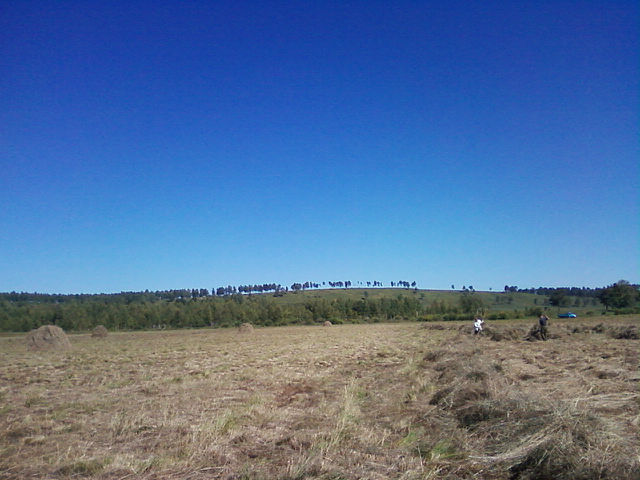 Российская ФедерацияИркутская областьЭхирит-Булагатский муниципальный  районАДМИНИСТРАЦИЯМУНИЦИПАЛЬНОГО ОБРАЗОВАНИЯ  «ЗАХАЛЬСКОЕ»ГЛАВА АДМИНИСТРАЦИИПОСТАНОВЛЕНИЕОт  03.12.2014 г. № 61«О внесении изменений в Реестр муниципальных услуг предоставляемых администрацией муниципального образования «Захальское»        В соответствии с Федеральным Законом от 27.07.2010 г. №210-ФЗ «Об организации предоставления государственных и муниципальных услуг», Федеральный закон от 6.10.2003г. N 131-ФЗ "Об общих принципах организации местного самоуправления в Российской Федерации", руководствуясь  Уставом МО «Захальское»,  ПОСТАНОВЛЯЮ:1.     Признать утратившим силу Постановление №88 от 23.10.2013 г. «Об утверждении административного регламента оказания муниципальной услуги «Осуществление регистрации (снятии) по месту жительства (пребывания) граждан» 2.  Исключить из Реестра муниципальных услуг предоставляемых администрацией муниципального образования «Захальское» муниципальную услугу «Осуществление регистрации (снятии) по месту жительства (пребывания) граждан» (п.1.8. раздела 1)3.  Опубликовать настоящее постановление в газете «Захальский вестник».4.       Контроль за исполнением настоящего Постановления оставляю за собой.Глава администрацииМО "Захальское"                                                                           А.Н. ЧерниговРоссийская Федерация   Иркутская областьЭхирит-Булагатский муниципальный районАДМИНИСТРАЦИЯМУНИЦИПАЛЬНОГО ОБРАЗОВАНИЯ «ЗАХАЛЬСКОЕ»ПОСТАНОВЛЕНИЕОт  18.12.2014 г. №62                                                           п. Свердлово«Об обеспечении безопасности при проведении купания в крещенской купели на территории муниципального образования«Захальское»                          На основании Закона РФ от 06.10.2003 г. № 131-ФЗ «Об общих принципах организации местного самоуправления в РФ », в соответствии с Уставом муниципального образования  «Захальское» в целях организации и обеспечения мер безопасности населения при проведении крещенского купания на территории муниципального образования «Захальское» 19 января 2014 года,ПОСТАНОВЛЯЮ:1.Определить место для проведения крещенских купаний на территории муниципального образования «Захальское»:- на реке Куяда в районе д. Куяда2.Ответственным  дежурным от администрации МО «Захальское» во время проведения купания в крещенской купели назначить специалиста администрации МО «Захальское» Бондаренко Галину Петровну.3.Ответственным дежурным во время проведения купания в крещенской купели от Эхирит-Булагатского района назначить Государственного инспектора ГИМС Катанаева Юрия Викторовича (по согласованию).Ответственным за оказание первой медицинской помощи во время проведения купания в крещенской купели назначить заведующего  Захальского отделения  общей врачебной практики ОГБУЗ ОБ № 2 Михеева Евгения Владимировича  (по согласованию).Ответственным за обеспечение общественной безопасности и безопасности дорожного движения во время проведения купания в крещенской купели назначить Участкового уполномоченного инспектора МО МВД России «Эхирит-Булагатский» Баглаева В.В. (по согласованию).Настоящее постановление опубликовать в газете «Захальский вестник и разместить на официальном сайте муниципального образования «Захальское»7. Контроль за исполнением данного постановления оставляю за собой.Глава администрации                                              МО «Захальское»                                                                            А.Н.ЧерниговРоссийская ФедерацияИркутская областьЭхирит-Булагатский районМУНИЦИПАЛЬНОЕ ОБРАЗОВАНИЕ  «ЗАХАЛЬСКОЕ»ДУМАРЕШЕНИЕОт  25.11.2014 г. № 30                                                                       п. Свердлово             О проведении публичных слушаний по проекту решения Думы МО «Захальское»  «О бюджете МО «Захальское» на 2015 год и плановый период 2016-2017 гг.»                  В соответствии с Федеральным законом от 06.10.2003 №131-ФЗ «Об общих принципах организации местного самоуправления в Российской Федерации», Положением о бюджетном процессе в МО «Захальское», руководствуясь Уставом МО «Захальское», Дума РЕШИЛА:1. Опубликовать проект решения «О  бюджете  МО «Захальское» на 2015 год и плановый период  2016-2017 гг.»  в газете «Захальский вестник»2. Назначить  публичные слушания по прилагаемому к настоящему решению проекту решения Думы МО «Захальское»  «О бюджете МО «Захальское» на 2015 год и плановый период  2016-2017 гг.»  10  декабря  2014 года в 15.00 часов по адресу: п. Свердлово ул. Советская д.19.Глава МО «Захальское»                                                   А.Н. ЧерниговПриложение к решению Думы №29 от 25.11.2014 г.ПРОЕКТ РЕШЕНИЯ «О  бюджете муниципального образования «Захальское» на 2015 годи на плановый период 2016-.г.»                                                             1     1.1 Утвердить основные характеристики бюджета муниципального образования «Захальское» на . ( далее – местный бюджет):    а) общий объем доходов местного бюджета на  в сумме 7203,807 тыс. рублей, в том числе межбюджетные безвозмездные поступления из областного и районного бюджета в сумме 5535,3 тыс. рублей;     б) общий объем расходов местного бюджета на 2015 год  в сумме 7287,232 тыс. рублей;    в) размер дефицита местного бюджета на 2015 год в сумме 83,425 тыс. рублей или 5% утвержденного общего годового дохода местного бюджета без учета утвержденного объема безвозмездных поступлений.1.2 Утвердить основные характеристики местного бюджета на плановый период 2016 и 2017 годов:   а)    общий объем доходов местного бюджета на . в сумме 7358.626 тыс. рублей, в том числе межбюджетные безвозмездные поступления из областного и районного бюджета в сумме 5429,8 тыс. рублей, на 2017 год в сумме 6942.323 тыс. руб., безвозмездные поступления – 5006,3 тыс. руб.;     б)общий объем расходов местного бюджета на 2016 год  в сумме 7455.037 тыс. рублей г., в том числе условно утвержденные расходы в сумме 186.376 тыс. рублей, на 2017 год – 7039.124 тыс. руб., в том числе условно утвержденные расходы – 351,956 тыс. руб.;   в)  размер дефицита местного бюджета на 2016 год в сумме 96.441 тыс. рублей или 5% утвержденного общего годового дохода местного бюджета без учета утвержденного объема безвозмездных поступлений на 2017 год – 96,801 тыс. руб..                                              2    Установить, что доходы местного бюджета, поступающие в 2015-2017 годах, формируются за счет:   2.1 налоговых , в том числе:    а) местных налогов;   б)  доходы, от использования имущества ,находящегося в государственной и муниципальной собственности;    2.2  неналоговых доходов.   2.4 безвозмездных поступлений.                                            3       Утвердить прогнозируемые доходы местного бюджета на . и на плановый период 2016-.г. по классификации доходов бюджетов Российской Федерации согласно приложению № 1.                                            4     Утвердить перечень главных администраторов доходов местного бюджета и закрепляемых за ними видов доходов местного бюджета согласно приложению № 2 к настоящему решению.	5     Утвердить источники внутреннего финансирования дефицита местного бюджета согласно приложению № 3 к настоящему решению. 	6      Утвердить  расходы в ведомственной классификации получателей средств бюджета муниципального образования «Захальское» согласно приложению № 4 к настоящему решению.	7     Утвердить  перечень главных администраторов финансирования дифицита бюджета муниципального образования «Захальское» согласно приложению № 5 к настоящему решению.    	8     Утвердить  программу муниципальных внутренних заимствований  бюджета муниципального образования «Захальское» согласно приложению № 6 к настоящему решению.                                             9    Установить, что в расходной части местного бюджета на 2015 год формируется резервный фонд администрации муниципального образования «Захальское»на 2015 год -  в размере 8,0 тыс. рублей;на 2016 год – в размере 7,0 тыс. рублей;на 2017 год – в размере 7,0 тыс. рублей.	10  1.1  Установить верхний предел муниципального внутреннего долга по состоянию на 1 января 2015 года – 83,425 тыс.рублей, в том числе предельный объем обязательств по муниципальным гарантиям – 0 тыс. рублей;на 1 января 2016 года        - 96.411 тыс. рублей;на 1 января 2017 года        - 96,801 тыс. рублей.   1.2  Установить предельный объем расходов на обслуживание муниципального долгана 2015 год – 0 тыс. рублей;на 2016 год – 0 тыс. рублей;на 2017 год – о тыс. рублей.	      11     Установить, что расходы на приобретение товаров, производство работ, оказание услуг для муниципальных нужд осуществляется в порядке, установленном Федеральным Законом № 44-ФЗ «О размещении заказов на поставки товаров, выполнение работ, оказание услуг для государственных и муниципальных нужд», иным законодательством. 	12      Финансовый отдел МО «Захальское» в случае изменения в течение года состава и (или) функций главных администраторов доходов бюджета или администраторов источников финансирования дефицита бюджета имеет право вносить соответствующие изменения в состав закрепленных за ними КБК с последующим внесением изменений в Решение о бюджете на текущий год.                                        13    Установить, что при исполнении бюджета на 2015-.г. год приоритетными направлениями расходов являются:- заработная плата с начислениями на нее;- оплата услуг связи и коммунальных услуг.	14     Утвердить оббьем бюджетных ассигнований дорожного фонда  муниципального образования «Захальское»:     на 2015 год в размере   699,507 рублей;     на 2016 год в размере   953,322 рублей;     на 2017 год в размере    953,323	   рублей.                                          15    Установить общий оббьем условно-утвержденных расходов на плановый   период :     на 2016 год – 186,376 рублей;     на 2017 год –  351,956 рублей.                                         16   Утвердить программу муниципальных внутренних заимствований местного бюджета на 2015  год и на плановый период 2016 и 2017 годов согласно приложению № 6 к настоящему решению .	17.   Настоящее Решение вступает в силу со дня его официального опубликования, но не ранее 1 января 2015 года.Пояснительная запискак решению Думы муниципального образования  «Захальское» на 2015 год» и плановый период 2016-2017 гг.                   Формирование доходов  бюджета муниципального образования «Захальское»  на 2015 год произведено на основании действующего бюджетного и налогового законодательства, исходя из ожидаемых параметров исполнения бюджета на 2014 год.           Ожидаемое поступление доходной части бюджета на 2015 год составит – 7203,807 тыс. рублей; на 2016 год -7358,626 тыс.рублей;2017 год- 6942,323тыс.рублей.                 ДОХОДЫ                      Прогноз поступлений сумм налога на доходы физических лиц рассчитан в соответствии с главой 23 Налогового Кодекса РФ исходя из прогнозируемого фонда оплаты труда.           В соответствии со статьей 61.0. Федерального закона №120 ФЗ от 20.08.04 г. «О внесении изменений в бюджетный кодекс РФ в части регулирования межбюджетных отношений» в бюджет планируется зачислять налог на доходы   физических  лиц  в размере  10 % прогнозируемого контингента. Размер налога, удерживаемый по ставке 13% , составит на 2015 год  803,0 тыс. рублей и плановые периоды .-804.504 тыс.руб; .-810.0 тыс.рублей.               Земельный налог рассчитан по средней кадастровой стоимости земли и прогнозируемая сумма на .составит 97,0 тыс. рублей; .- 100,0 тыс. рублей; 2017г.-100.7 тыс. рублей.                Доходы от использования имущества, находящиеся в государственной и муниципальной собственности  составит  на  -48,0 тыс . рублей и прогноз на 2016г.-48.0 тыс . рублей; .-48,0 тыс.рублей.           Дотация, субсидия ,субвенция    составит :                                                                  .    -    5535.3  тыс. рублей                                                                  .    -    5429.8  тыс. рублей                                                                  .    -    5006.3  тыс. рублей                                                                       РАСХОДЫ         Расходы бюджета  предусмотрены в объеме :                                                                   .   -     7287.232 тыс. рублей.         	.    -    7455,037 тыс. рублей.	.   -    7039,124  тыс. рублей.Расходы по разделу  «Общегосударственные вопросы»         Планируемый объем бюджетного финансирования  по разделу «Общегосударственные вопросы» установлен                                        на 10 месяцев  в сумме:                                                              .     -   3620.724   тыс. рублей.                                       на 8 месяцев  в сумме                                                                                  .     -   3310.746   тыс.рублей                                        на 7 месяцев  в сумме                                                                                .     -   3163.561       тыс.рублейРасходы, связанные с обеспечением деятельности органов исполнительной власти поселения отражены в подразделах 04, 02.                                       Резервный фонд сформирован в объеме :                                                              .     -   8,0         тыс. рублей.                                                              .     -   7,0         тыс.рублей                                                              .     -   7,0         тыс.рублейРасходы по разделу  «Национальная оборона»         Расходы, связанные с осуществлением первичного воинского учета составят:                                                              .     -   77,4         тыс. рублей.                                                              .     -   78,4         тыс.рублей                                                              .     -   77,9         тыс.рублей	     В соответствии  с п.7.1части1 ст.14 ФЗ от 06.10.2003 г. № 131-ФЗ  была утверждена долгосрочная муниципальная программа «Профилактика терроризма и экстремизма в МО «Захальское» на 2015-2017 гг.» , что в общем объеме бюджетных ассигнований из местного бюджета на реализацию Программы, запланировано на  -  1 000  руб.,2016 г.-1 000 руб.,2017г.-1 000 руб.            В целях повышения безопасности дорожного движения на территории МО «Захальское» утверждена муниципальная  целевая программа «Повышение безопасности дорожного движения в МО «Захальское» на 2014-2016 гг.» ,что в общем объеме бюджетных ассигнований из местного бюджета на реализацию Программы, запланировано на  -  10 000  руб.,2016 г.-10 000 руб.Расходы по разделу «Культура, кинематографияи средства массовой информации»         В данном разделе учтены  расходы  2015 года на содержание сельских клубов и библиотек муниципального образования в сумме                                        на 10 месяцев  в сумме:                                                              .     -   2786.801   тыс. рублей.                                       на 8 месяцев  в сумме                                                                                  .     -   2872.193   тыс.рублей                                       на 7 месяцев  в сумме                                                                                .     -   2448,384       тыс.рублей	    Муниципальное казенное учреждение «Культурно информационный центр МО «Захальское» для участия в областной программе «100 модельных домов Приангарью»- было решено, что в общем объеме бюджетных ассигнований из местного бюджета на реализацию Программы, запланировано на  софинансирование в размере  250.000 (двести пятьдесят тысяч) рублей .Начальник финансового отдела                                         Федина О.И.к проекту решения думы   " О бюджете муниципального образования "Захальское"на 2015 год и плановый период 2016-2017 годов"ПРОЕКТПоступление доходов в  бюджет муниципального образования "Захальское"    на 2015 год и плановый период 2016-2017 гг.Приложение № 2 к проекту решения думы   " О бюджете муниципального образования "Захальское"на 2015 год и плановый период 2016-2017 годов"ПРОЕКТГлавные администраторы доходов муниципального образования "Захальское" на .и плановый период 2016-2017 гг.Приложение №3к проекту решения думы   " О бюджете муниципального образования "Захальское"на 2015 год и плановый период 2016-2017 годов"Источники  финансированиядефицита  бюджета муниципального образования "Захальское"  на 2015 год и плановый период на 2016-2017 гг.Приложение №4к проекту решения думы   " О бюджете муниципального образования "Захальское"на 2015 год и плановый период 2016-2017 годов"ПРОЕКТВЕДОМСТВЕННАЯ СТРУКТУРА РАСХОДОВ БЮДЖЕТА МУНИЦИПАЛЬНОГО ОБРАЗОВАНИЯ "ЗАХАЛЬСКОЕ" НА  2015 ГОД  И ПЛАНОВЫЙ ПЕРИОД  2016-2017 гг.Приложение №5к проекту решения думы   " О бюджете муниципального образования "Захальское"на 2015 год и плановый период 2016-2017 годов"ПРОЕКТПеречень главных администраторов источников финансирования дефицита бюджетамуниципального образования "Захальское" на  и на период 2016-.г."Российская Федерация  Иркутская областьЭхирит-Булагатский районМУНИЦИПАЛЬНОЕ ОБРАЗОВАНИЕ  «ЗАХАЛЬСКОЕ»ДУМАРЕШЕНИЕОт  25.12.2014 г. № 34                                                                       п. Свердлово
В соответствии с Гражданским кодексом Российской Федерации, Бюджетным кодексом РФ, Федеральным законом от 06.10.2003  года № 131-ФЗ «Об общих принципах организации местного самоуправления в Российской Федерации», на основании Устава МО «Захальское» ДУМА РЕШИЛА:
1. Утвердить Положение о добровольных пожертвованиях согласно приложению к настоящему решению.
2. Опубликовать настоящее решение в газете «Захальский вестник»3. Настоящее решение вступает в силу после его опубликования.Глава МО «Захальское»                                                   А.Н. ЧерниговУтверждено Решением
Думы МО «Захальское»№24 от 25.12.2014 г. Положение
о добровольных пожертвованиях1. Общие положения.1.1. Положение о добровольных пожертвованиях разработано в соответствии с Гражданским кодексом Российской Федерации, Бюджетным кодексом Российской Федерации, Федеральным законом от 06.10.2003 года №131 «Об общих принципах организации местного самоуправления в Российской Федерации», Уставом муниципального образования «Захальское» и определяет порядок их формирования и расходования.
1.2. Добровольным пожертвованием (далее по тексту - пожертвование), признается дарение имущества, вещи (включая денежные средства, бумаги) или права в общеполезных целях МО «Захальское».
1.3. Жертвователь - физическое или юридическое лицо, осуществляет пожертвование по собственной инициативе на добровольной основе, объем добровольных пожертвований не ограничен.
1.4. Жертвователи вправе определять цели и назначения пожертвований для решения вопросов местного значения, указанных в Уставе МО «Захальское» и Федеральном законе от 06.10.2003 г. № 131-ФЗ «Об общих принципах организации местного самоуправления в Российской Федерации».
1.5. Принятие решения о пожертвовании не требует чьего-либо разрешения или согласия, а также принятия муниципального правового акта.2. Привлечение и порядок формирования и 
расходования добровольных пожертвований.
2.1. Глава МО «Захальское» вправе выступать от имени муниципального образования. 2.2. Добровольные пожертвования в виде денежных средств являются собственными доходами бюджета муниципального образования.  Пожертвованные денежные средства зачисляются на единый счет бюджета, открытый в органе, осуществляющем казначейское исполнение местного бюджета, на КБК 02611705050100000180 - "Прочие неналоговые доходы в бюджеты поселений".  Средства пожертвований не подлежат налогообложению налогом на прибыль у получающей стороны2.3. Информация о привлечении пожертвований может доводиться до жертвователей через средства массовой информации, глобальные информационные сети, в форме персональных писем к руководителям организаций и индивидуальным предпринимателям, путем вывески объявлений в видном и доступном месте.
2.4. Имущественное пожертвование оформляется актом приема-передачи в случае, установленном действующим законодательством, подлежит государственной регистрации. Расходы по уплате государственной пошлины за государственную регистрацию пожертвованного имущества, переход собственности и других вещных прав на недвижимые вещи, регулируются сторонами. Принимаемое от жертвователя имущество является муниципальной собственностью и учитывается в реестре муниципальной собственности. стоимость передаваемого имущества, вещи или имущественных прав определяется жертвователем, либо сторонами, либо независимым оценщиком.
2.5. От имени МО «Захальское» стороной договора пожертвования (одаряемым) выступает администрация МО «Захальское».
3. Использование пожертвований.
3.1. Пожертвования используются в соответствии с целевым назначением.
3.2. Сведения о поступлении и расходовании пожертвований в виде денежных средств включаются в ежемесячные, ежеквартальные и годовые отчеты об исполнении бюджета.
3.3. Контроль за соблюдением законности привлечения пожертвований, целевым использованием осуществляется Думой МО «Захальское», администрацией МО «Захальское» и другими контролирующими органами в пределах установленных полномочий.
3.4. Правоотношения по добровольным пожертвованиям, неурегулированные настоящим Положением, регулируются Гражданским кодексом Российской Федерации.Российская Федерация  Иркутская областьЭхирит-Булагатский районМУНИЦИПАЛЬНОЕ ОБРАЗОВАНИЕ  «ЗАХАЛЬСКОЕ»ДУМАРЕШЕНИЕОт  25.12.2014 г. № 32                                                                       п. Свердлово«О внесении изменений в решениеДумы «О налоге на имущество физических лиц»утверждённое решением Думы №28 от 06.11.2014 г.             В соответствии с действующим законодательством, руководствуясь Уставом  МО «Захальское»                                                      ДУМА РЕШИЛА:Внести следующие изменения и дополнения в решение Думы № 28 от 06.11.2014 г. «О налоге на имущество физических лиц»: Слова «гл. 32 Налогового кодекса РФ» во вводной  части изложить в следующей редакции: «п.8 ст. 2 Федерального закона от 04.10.2014 г. №284-ФЗ «О внесении изменений в статьи 12 и 85 части первой и часть вторую Налогового кодекса Российской Федерации и признании утратившим силу Закона Российской Федерации «О налогах на имущество физических лиц»Глава МО «Захальское»                                                   А.Н. ЧерниговРоссийская ФедерацияИркутская областьЭхирит-Булагатский  районМУНИЦИПАЛЬНОЕ ОБРАЗОВАНИЕ  «ЗАХАЛЬСКОЕ»ДУМАРЕШЕНИЕОт 25.12. 2014  г.  №33                                                                                                       п. Свердлово«О внесении изменений и дополнений в Устав МО «Захальское»  В целях приведения Устава муниципального образования «Захальское» в соответствие с Федеральным законом № 131-Фз от 06.10.2003 года «Об общих принципах организации местного самоуправления в Российской Федерации», ДумаРЕШИЛА:Внести в Устав муниципального образования «Захальское» следующие изменения и дополнения:п. 1 ч. 1 статьи 6 изложить в следующей редакции:              1) составление и рассмотрение проекта бюджета поселения,                утверждение   и исполнение бюджета поселения, осуществление                контроля за его исполнением, составление и утверждение отчёта об                исполнении бюджета поселения» П. 21 ч. 1 статьи 6 изложить в следующей редакции:21) «присвоение адресов  объектам адресации, изменение, аннулирование адресов, присвоение наименований элементам улично-дорожной сети (за исключением автомобильных дорог федерального значения, автомобильных дорог регионального и межмуниципального значения, местного значения муниципального района), наименований элементам планировочной структуры в границах поселения, изменение, аннулирование таких наименований, размещение информации в государственном адресном реестре»П. 32 ч. 1 статьи 6 изложить в следующей редакции:32) «оказание поддержки гражданам и их объединениям, участвующим в охране общественного порядка, создание условий для деятельности народных дружин»П. 34 ч. 1 статьи 6 исключить.Ч. 1 статьи 6.1. дополнить п. 11 следующего содержания:11)  предоставление гражданам жилых помещений муниципального жилищного фонда по договорам найма жилых помещений жилищного фонда социального использования в соответствии с жилищным законодательством»Статьи 59, 60, 61 изложить в следующей редакции:Статья 59  Местный бюджет Каждое муниципальное образование имеет собственный бюджет (местный бюджет). Бюджет муниципального района (районный бюджет) и свод бюджетов городских и сельских поселений, входящих в состав муниципального района (без учета межбюджетных трансфертов между этими бюджетами), образуют консолидированный бюджет муниципального района.В качестве составной части бюджетов городских и сельских поселений могут быть предусмотрены сметы доходов и расходов отдельных населенных пунктов, других территорий, не являющихся муниципальными образованиями. Порядок составления, утверждения и исполнения указанных смет определяется органами местного самоуправления соответствующих поселений самостоятельно с соблюдением требований, установленных Бюджетным кодексом Российской Федерации.2. Составление и рассмотрение проекта местного бюджета, утверждение и исполнение местного бюджета, осуществление контроля за его исполнением, составление и утверждение отчета об исполнении местного бюджета осуществляются органами местного самоуправления самостоятельно с соблюдением требований, установленных Бюджетным кодексом Российской Федерации.3. Бюджетные полномочия муниципальных образований устанавливаются Бюджетным кодексом Российской Федерации.4. Территориальные органы федерального органа исполнительной власти, уполномоченного по контролю и надзору в области налогов и сборов, предоставляют финансовым органам муниципальных образований информацию о начислении и об уплате налогов и сборов, подлежащих зачислению в бюджеты соответствующих муниципальных образований, в порядке, установленном Правительством Российской Федерации.В случае, если местная администрация муниципального района осуществляет полномочия местной администрации поселения, являющегося административным центром муниципального района, в соответствии с абзацем третьим части 2 статьи 34 настоящего Федерального закона, территориальный орган федерального органа исполнительной власти, уполномоченного по контролю и надзору в области налогов и сборов, предоставляет финансовому органу данного муниципального района информацию о начислении и об уплате налогов и сборов, подлежащих зачислению в бюджет указанного поселения, в порядке, установленном Правительством Российской Федерации.5. Руководитель финансового органа муниципального образования назначается на должность из числа лиц, отвечающих квалификационным требованиям, установленным уполномоченным Правительством Российской Федерации федеральным органом исполнительной власти.6. Проект местного бюджета, решение об утверждении местного бюджета, годовой отчет о его исполнении, ежеквартальные сведения о ходе исполнения местного бюджета и о численности муниципальных служащих органов местного самоуправления, работников муниципальных учреждений с указанием фактических затрат на их денежное содержание подлежат официальному опубликованию.Органы местного самоуправления поселения обеспечивают жителям поселения возможность ознакомиться с указанными документами и сведениями в случае невозможности их опубликования.Статья 60. Доходы местных бюджетов
Формирование доходов местных бюджетов осуществляется в соответствии с бюджетным законодательством Российской Федерации, законодательством о налогах и сборах и законодательством об иных обязательных платежах.Статья 61. Расходы местных бюджетов1. Формирование расходов местных бюджетов осуществляется в соответствии с расходными обязательствами муниципальных образований, устанавливаемыми и исполняемыми органами местного самоуправления данных муниципальных образований в соответствии с требованиями Бюджетного кодекса Российской Федерации.2. Исполнение расходных обязательств муниципальных образований осуществляется за счет средств соответствующих местных бюджетов в соответствии с требованиями Бюджетного кодекса Российской Федерации.     II. Поручить главе муниципального образования «Захальское» обеспечение государственной регистрации изменений и дополнений в Устав муниципального образования «Захальское».III. Установить, что Устав муниципального образования «Захальское» с изменениями и дополнениями вступает в силу со дня официального опубликования после его регистрации в установленном законодательством порядке.       IV. Данное решение опубликовать в газете «Захальский Вестник».Глава МО «Захальское»                                                   А.Н. ЧерниговРоссийская ФедерацияИркутская областьЭхирит-Булагатский районМуниципальное образование   «Захальское»ДУМАРЕШЕНИЕ25  декабря 2013 г.   №31                                                                   п. Свердлово«О  бюджете муниципального образования «Захальское» на 2015 годи плановый период 2016-2017 г.г.»                                                             1     1.1 Утвердить основные характеристики бюджета муниципального образования «Захальское» на 2015 г. (далее – местный бюджет):    а) общий объем доходов местного бюджета на 2015 г в сумме 7419,607 тыс. рублей, в том числе межбюджетные безвозмездные поступления из областного и районного бюджета в сумме 5751,1 тыс. рублей;     б) общий объем расходов местного бюджета на 2015 год  в сумме 7503,032 тыс. рублей ;    в) размер дефицита местного бюджета на 2015 год в сумме 83,425 тыс. рублей или 5% утвержденного общего годового дохода местного бюджета без учета утвержденного объема безвозмездных поступлений.1.2 Утвердить основные характеристики местного бюджета на плановый период 2016 и 2017 годов:   а)    общий объем доходов местного бюджета на 2016 г. в сумме 7411.826 тыс. рублей, в том числе межбюджетные безвозмездные поступления из областного и районного бюджета в сумме 5483,0 тыс. рублей, на 2017 год в сумме 6959.523 тыс. руб., безвозмездные поступления – 5023,5 тыс. руб.;     б)общий объем расходов местного бюджета на 2016 год  в сумме 7508.237 тыс. рублей г., в том числе условно утвержденные расходы в сумме 187.705 тыс. рублей, на 2017 год – 7056.324 тыс. руб., в том числе условно утвержденные расходы – 351,956 тыс. руб.;   в)  размер дефицита местного бюджета на 2016 год в сумме 96.411 тыс. рублей или 5% утвержденного общего годового дохода местного бюджета без учета утвержденного объема безвозмездных поступлений на 2017 год – 96,801 тыс. руб..                                                2    Установить, что доходы местного бюджета, поступающие в 2015-2017 годах, формируются за счет:   2.1 налоговых , в том числе:    а) местных налогов;   б)  доходы, от использования имущества ,находящегося в государственной и муниципальной собственности;    2.2  неналоговых доходов.   2.4 безвозмездных поступлений.                                            3       Утвердить прогнозируемые доходы местного бюджета на 2015 г. и на плановый период 2016-2017 г.г. по классификации доходов бюджетов Российской Федерации согласно приложению № 1.                                            4     Утвердить перечень главных администраторов доходов местного бюджета и закрепляемых за ними видов доходов местного бюджета согласно приложению № 2 к настоящему решению.	5     Утвердить источники внутреннего финансирования дефицита местного бюджета согласно приложению № 3 к настоящему решению. 	6      Утвердить  расходы в ведомственной классификации получателей средств бюджета муниципального образования «Захальское» согласно приложению № 4 к настоящему решению.	7     Утвердить  перечень главных администраторов финансирования дифицита бюджета муниципального образования «Захальское» согласно приложению № 5 к настоящему решению.    	8     Утвердить  программу муниципальных внутренних заимствований  бюджета муниципального образования «Захальское» согласно приложению № 6 к настоящему решению.                                             9    Установить, что в расходной части местного бюджета на 2015 год формируется резервный фонд администрации муниципального образования «Захальское»на 2015 год -  в размере 8,0 тыс. рублей;на 2016 год – в размере 7,0 тыс. рублей;на 2017 год – в размере 7,0 тыс. рублей.	10  1.1  Установить верхний предел муниципального внутреннего долга по состоянию на 1 января 2015 года – 83,425 тыс.рублей, в том числе предельный объем обязательств по муниципальным гарантиям – 0 тыс. рублей;на 1 января 2016 года        - 96.411 тыс. рублей;на 1 января 2017 года        - 96,801 тыс. рублей.   1.2  Установить предельный объем расходов на обслуживание муниципального долгана 2015 год – 0 тыс. рублей;на 2016 год – 0 тыс. рублей;на 2017 год – о тыс. рублей.	      11     Установить, что расходы на приобретение товаров, производство работ, оказание услуг для муниципальных нужд осуществляется в порядке, установленном Федеральным Законом № 44-ФЗ «О размещении заказов на поставки товаров, выполнение работ, оказание услуг для государственных и муниципальных нужд», иным законодательством. 	12      Финансовый отдел МО «Захальское» в случае изменения в течение года состава и (или) функций главных администраторов доходов бюджета или администраторов источников финансирования дефицита бюджета имеет право вносить соответствующие изменения в состав закрепленных за ними КБК с последующим внесением изменений в Решение о бюджете на текущий год.                                        13    Установить, что при исполнении бюджета на 2015-2017 г.г. год приоритетными направлениями расходов являются:- заработная плата с начислениями на нее;- оплата услуг связи и коммунальных услуг.	14     Утвердить оббьем бюджетных ассигнований дорожного фонда  муниципального образования «Захальское»:     на 2015 год в размере   699,507 рублей;     на 2016 год в размере   953,322 рублей;     на 2017 год в размере    953,323	   рублей.                                          15    Установить общий оббьем условно-утвержденных расходов на плановый   период :     на 2016 год – 187,705 рублей;     на 2017 год –  352,816 рублей.                                         16   Утвердить программу муниципальных внутренних заимствований местного бюджета на 2015  год и на плановый период 2016 и 2017 годов согласно приложению № 6 к настоящему решению .	17.   Настоящее Решение вступает в силу со дня его официального опубликования, но не ранее 1 января 2015 года.Глава МО «Захальское»                                                   А.Н.Чернигов                                                            Пояснительная запискак решению Думы муниципального образования  «Захальское» на 2015 год» и плановый период 2016-2017 гг.           Формирование доходов  бюджета муниципального образования «Захальское»  на 2015 год произведено на основании действующего бюджетного и налогового законодательства, исходя из ожидаемых параметров исполнения бюджета на 2014 год.           Ожидаемое поступление доходной части бюджета на 2015 год составит – 7203,807 тыс. рублей; на 2016 год -7358,626 тыс.рублей;2017 год- 6942,323тыс.рублей.                 ДОХОДЫ                      Прогноз поступлений сумм налога на доходы физических лиц рассчитан в соответствии с главой 23 Налогового Кодекса РФ исходя из прогнозируемого фонда оплаты труда.           В соответствии со статьей 61.0. Федерального закона №120 ФЗ от 20.08.04 г. «О внесении изменений в бюджетный кодекс РФ в части регулирования межбюджетных отношений» в бюджет планируется зачислять налог на доходы   физических  лиц  в размере  10 % прогнозируемого контингента. Размер налога, удерживаемый по ставке 13% , составит на 2015 год  803,0 тыс. рублей и плановые периоды 2016 г.-804.504 тыс. руб; 2017 г.-810.0 тыс.рублей.               Земельный налог рассчитан по средней кадастровой стоимости земли и прогнозируемая сумма на 2015 г. составит 97,0 тыс. рублей; 2016 г.- 100,0 тыс. рублей; 2017г.-100.7 тыс. рублей.                Доходы от использования имущества, находящиеся в государственной и муниципальной собственности  составит  на 2015 г -48,0 тыс . рублей и прогноз на 2016г.-48.0 тыс . рублей; 2017 г.-48,0 тыс.рублей.           Дотация, субсидия ,субвенция    составит :                                                                  2015 г.    -    5751.1  тыс. рублей                                                                  2016 г.    -    5483.0  тыс. рублей                                                                  2017 г.    -    5023.5  тыс. рублей                                                                       РАСХОДЫ         Расходы бюджета  предусмотрены в объеме :                                                                   2015 г.   -     7503.032 тыс. рублей.         	2016 г.    -    7508,237 тыс. рублей.	2017 г.   -    7056,324  тыс. рублей.Расходы по разделу  «Общегосударственные вопросы»         Планируемый объем бюджетного финансирования  по разделу «Общегосударственные вопросы» установлен                                        на 10 месяцев  в сумме:                                                              2015 г.     -   3620.724   тыс. рублей.                                       на 8 месяцев  в сумме                                                                                  2016 г.     -   3310.746   тыс.рублей                                       на 7 месяцев  в сумме                                                                                2017 г.     -   3163.561       тыс.рублейРасходы, связанные с обеспечением деятельности органов исполнительной власти поселения отражены в подразделах 04, 02.      Резервный фонд сформирован в объеме :                                                              2015 г.     -   8,0         тыс. рублей.                                                              2016 г.     -   7,0         тыс.рублей                                                              2017 г.     -   7,0         тыс.рублейРасходы по разделу  «Национальная оборона»         Расходы, связанные с осуществлением первичного воинского учета составят:                                                              2015 г.     -   77,4         тыс. рублей.                                                              2016 г.     -   78,4         тыс.рублей                                                              2017 г.     -   77,9         тыс.рублей     В соответствии  с п.7.1части1 ст.14 ФЗ от 06.10.2003 г. № 131-ФЗ  была утверждена долгосрочная муниципальная программа «Профилактика терроризма и экстремизма в МО «Захальское» на 2015-2017 гг.» , что в общем объеме бюджетных ассигнований из местного бюджета на реализацию Программы, запланировано на 2015 г -  1 000  руб.,2016 г.-1 000 руб.,2017г.-1 000 руб.            В целях повышения безопасности дорожного движения на территории МО «Захальское» утверждена муниципальная  целевая программа «Повышение безопасности дорожного движения в МО «Захальское» на 2014-2016 гг.» ,что в общем объеме бюджетных ассигнований из местного бюджета на реализацию Программы, запланировано на 2015 г -  10 000  руб.,2016 г.-10 000 руб.Расходы по разделу «Культура, кинематографияи средства массовой информации»         В данном разделе учтены  расходы  2015 года на содержание сельских клубов и библиотек муниципального образования в сумме                                        на 10 месяцев  в сумме:                                                              2015 г.     -   3002.601   тыс. рублей.                                       на 8 месяцев  в сумме                                                                                  2016 г.     -   2924.064   тыс.рублей                                      на 7 месяцев  в сумме                                                                                2017 г.     -   2464,724       тыс.рублей	    Муниципальное казенное учреждение «Культурно информационный центр МО «Захальское» для участия в областной программе «100 модельных домов Приангарью»- было решено, что в общем объеме бюджетных ассигнований из местного бюджета на реализацию Программы, запланировано на 2015 г софинансирование в размере  250.000 (двести пятьдесят тысяч) рублей .Начальник финансового отдела                                         Федина О.И.Российская Федерация   Иркутская областьЭхирит-Булагатский муниципальный районАДМИНИСТРАЦИЯМУНИЦИПАЛЬНОГО ОБРАЗОВАНИЯ «ЗАХАЛЬСКОЕ»ПОСТАНОВЛЕНИЕОт   12.01.2015  г. № 1                                                                         п. Свердлово«Об утверждении Положения и состава  общественной комиссии по делам несовершеннолетних муниципального образования «Захальское»          В соответствии с Федеральным законом от 24  июня 1999 года № 120-ФЗ «Об основах системы профилактики безнадзорности и правонарушений несовершеннолетних», законом Иркутской области от 05.03.2010 г. №7-оз «Об отдельных мерах  по защите детей от факторов, негативно влияющих на их физическое, интеллектуальное, психическое,духовное и нравственное развитие, в Иркутской области» в целях оказания содействия КДН МО «Эхирит-Булагатский район», ПОСТАНОВЛЯЮ: 1.Утвердить  следующий состав общественной комиссии по делам несовершеннолетних МО «Захальское»:1. Чернигов А.Н. – глава МО «Захальское»2. Степанова У.А. – специалист МО «Захальское»3. Лухнёва С.М. – зам.директора Захальской СОШ 4. Михеев Е.В. – врач МО «Захальское»5. Сыроватская Т.И.  – специалист МО «Захальское»2. Утвердить Положение об общественной комиссии по делам несовершеннолетних муниципального образования «Захальское» и урегулированию конфликта интересов (Приложение № 1).3. Опубликовать  данное постановление в газете «Захальский вестник». 4. Контроль за выполнением настоящего постановления оставляю за собой.Глава  МО «Захальское»                                                                                     А.Н. ЧерниговПриложение №1 к ПостановлениюМО «Захальское»№1 от 12.01.2014 г.ПОЛОЖЕНИЕОБ ОБЩЕСТВЕННОЙ КОМИССИИ ПО ДЕЛАМ НЕСОВЕРШЕННОЛЕТНИХ ПРИ АДМИНИСТРАЦИИ ПОСЕЛЕНИЯI. Общие положения1. Общественная комиссия по делам несовершеннолетних (далее - ОКДН) является коллегиальным органом системы защиты прав несовершеннолетних, профилактики их безнадзорности и правонарушений в муниципальном образовании «Захальское» Эхирит-Булагатского района Иркутской области.2. ОКДН в своей деятельности руководствуется Конституцией Российской Федерации, законами Российской Федерации, нормативными актами Правительства Российской Федерации, законами и нормативными правовыми актами Иркутской области, правовыми актами органов местного самоуправления муниципального образования «Захальское» Эхирит-Булагатского района Иркутской области, а также настоящим «Положением об Общественной комиссии по делам несовершеннолетних при администрации поселения» (далее – Положение). 3. Деятельность ОКДН основывается на принципах законности, демократизма, гуманного обращения с несовершеннолетними, поддержки семьи и взаимодействия с ней, индивидуального подхода к несовершеннолетним с соблюдением конфиденциальности полученной информации, обеспечения ответственности должностных лиц и граждан за нарушение прав и законных интересов несовершеннолетних.4. Понятия, используемые в настоящем Положении, применены в значениях, определенных  Федеральным законом от 24 июня 1999 года          № 120-ФЗ «Об основах системы профилактики безнадзорности и правонарушений несовершеннолетних» и Законом Иркутской области           от 05 марта 2010 года № 7-оз «Об отдельных мерах по защите детей от факторов, негативно влияющих на их физическое, интеллектуальное, психическое, духовное и нравственное развитие, в Иркутской области». Для целей настоящего Положения используются следующие понятия:несовершеннолетние, дети – лица, не достигшие возраста восемнадцати лет;безнадзорный – несовершеннолетний, контроль за поведением которого отсутствует вследствие неисполнения или ненадлежащего исполнения обязанностей по его воспитанию, обучению и (или) содержанию со стороны родителей или иных законных представителей либо должностных лиц;беспризорный – безнадзорный, не имеющий места жительства и (или) места пребывания; несовершеннолетний, находящийся в социально опасном положении, – лицо, которое вследствие безнадзорности или беспризорности находится в обстановке, представляющей опасность для его жизни или здоровья либо не отвечающей требованиям к его воспитанию или содержанию, либо совершает правонарушение или антиобщественные действия;семья, находящаяся в социально опасном положении, – семья, имеющая детей, находящихся в социально опасном положении, а также семья, где родители или иные законные представители несовершеннолетних не исполняют своих обязанностей по их воспитанию, обучению и (или) содержанию и (или) отрицательно влияют на их поведение либо жестоко обращаются с ними; семья, находящаяся на ранней стадии семейного неблагополучия – семья, имеющая проблемы, ограничивающие ее возможности в создании благоприятных условий для жизни и полноценного развития всех ее членов; жестокое обращение с детьми – все формы физического, психического, сексуального насилия, пренебрежения потребностям ребенка со стороны его родителей или иных законных представителей, которые проявляются в форме действия или бездействия, приводящих или способных привести к ущербу  здоровья, развития и (или) достоинства ребенка;индивидуальная профилактическая работа – деятельность по своевременному выявлению несовершеннолетних и семей, находящихся в социально опасном положении, а также по их социально-педагогической реабилитации и (или) предупреждению совершения ими правонарушений и антиобщественных действий;поселение – городское или сельское поселение;профилактика безнадзорности и правонарушений несовершеннолетних – система социальных, правовых, педагогических и иных мер, направленных на выявление и устранение причин и условий, способствующих безнадзорности, беспризорности, правонарушениям и антиобщественным действиям несовершеннолетних, осуществляемых в совокупности с индивидуальной профилактической работой с несовершеннолетними и семьями, находящимися в социально опасном положении; ночное время - с 22 до 6 часов местного времени в период с 1 октября по 31 марта; с 23 часов до 6 часов местного времени в период с 1 апреля        по 30 сентября;места, запрещенные для посещения детьми, – объекты (территории, помещения) юридических лиц или граждан, осуществляющих предпринимательскую деятельность без образования юридического лица, которые предназначены для реализации товаров только сексуального характера, пивные рестораны, винные бары, пивные бары, рюмочные, другие места, которые предназначены для реализации только алкогольной продукции, пива и напитков, изготавливаемых на его основе, и иные места, нахождение в которых может причинить вред здоровью детей, их физическому, интеллектуальному, психическому, духовному и нравственному развитию, в том числе коллекторы, теплотрассы, канализационные колодцы, свалки, мусорные полигоны, строительные площадки, незавершенные строительные объекты, крыши, чердаки, подвалы, лифтовые и иные шахты;места, запрещенные для посещения детьми в ночное время, – общественные места, в том числе улицы, стадионы, парки, скверы, транспортные средства общего пользования, объекты (территории, помещения) юридических лиц или граждан, осуществляющих предпринимательскую деятельность без образования юридического лица, которые предназначены для обеспечения доступа к информационно-телекоммуникационной сети «Интернет», а также для реализации услуг в сфере торговли и общественного питания (организациях или пунктах), для развлечений, досуга, где в установленном законом порядке предусмотрена розничная продажа алкогольной продукции, пива и напитков, изготавливаемых на его основе, и иные общественные места. Под иными общественными местами понимаются участки территорий или помещения, предназначенные для целей отдыха, проведения досуга либо для повседневной жизнедеятельности людей, находящиеся в государственной, муниципальной или частной собственности и доступные для посещения всеми желающими лицами.5. ОКДН создается в соответствии с Уставом муниципального образования «Захальское» Эхирит-Булагатского района Иркутской области.6. ОКДН принимает решения по результатам рассматриваемых вопросов.  7. ОКДН в своей деятельности взаимодействует с комиссией по делам несовершеннолетних и защите их прав муниципального образования Эхирит-Булагатский район  Иркутской области (далее – КДН и ЗП МО), комиссией по делам несовершеннолетних и защите их прав Иркутской области.II. Цель и основные задачи ОКДН 8. ОКДН создается с целью оказания содействия КДН и ЗП МО в работе по предупреждению безнадзорности, правонарушений несовершеннолетних, проведению индивидуальной профилактической работы с несовершеннолетними и семьями, находящимися в социально опасном положении, в поселении.9. Основными задачами ОКДН являются:1) Выявление родителей или иных законных представителей, не исполняющих своих обязанностей по воспитанию, содержанию несовершеннолетних и (или) отрицательно влияющих на их поведение, либо жестоко обращающихся с ними. 2) Предупреждение правонарушений, алкоголизма, наркомании, экстремизма и других негативных явлений в среде несовершеннолетних в поселении.3) Выявление и предупреждение фактов жестокого обращения с детьми в поселении. 4) Оказание помощи КДН и ЗП МО в организации работы по профилактике безнадзорности и правонарушений несовершеннолетних. 5) Информирование КДН и ЗП МО по вопросам, касающимся положения детей в поселении.III. Полномочия ОКДН10. ОКДН осуществляет следующие полномочия:1) принимает участие в организации и проведении мероприятий по профилактике безнадзорности и правонарушений несовершеннолетних в поселении;2) участвует в рейдах по выявлению детей в местах, запрещенных для посещения детьми, а также в местах, запрещенных для посещения детьми в ночное время без сопровождения родителей или иных законных представителей;3) участвует в проведении рейдов по выявлению безнадзорных, беспризорных детей, несовершеннолетних и семей, находящихся в социально опасном положении, а также несовершеннолетних, систематически пропускающих учебные занятия;4) участвует в рейдах по выявлению фактов продажи несовершеннолетним алкогольной продукции и табачных изделий;5)  осуществляет контроль за организацией досуга несовершеннолетних по месту жительства, за состоянием воспитательно-профилактической работы с несовершеннолетними в общеобразовательных, культурно-просветительных учреждениях, в учреждениях начального профессионального образования; 6) заслушивает на своих заседаниях родителей или иных законных представителей, не занимающихся воспитанием детей, а также несовершеннолетних, склонных к бродяжничеству, систематически пропускающих занятия в образовательных учреждениях;7) информирует КДН и ЗП МО о выявленных фактах нарушения прав и законных интересов несовершеннолетних;8) незамедлительно направляет в КДН и ЗП МО информацию о необходимости проведения индивидуальной профилактической работы с несовершеннолетними и семьями, находящимися в социально опасном положении; 9) исполняет поручения КДН и ЗП МО; 10) взаимодействует и привлекает к своей работе общественные организации, партии, движения, религиозные организации, педагогические и родительские коллективы по вопросам профилактики безнадзорности и правонарушений несовершеннолетних.IV. Порядок образования ОКДН11. ОКДН  образуется по решению Главы поселения.12. Деятельность ОКДН осуществляется на общественных началах. 13. Положение об ОКДН, её численный и персональный состав утверждаются Главой поселения.14. В состав ОКДН входят председатель ОКДН – Глава поселения, секретарь ОКДН и иные члены ОКДН. 15. В состав ОКДН могут входить представители органов местного самоуправления, депутаты Думы поселения, представители образовательных, культурно-просветительных учреждений, учреждений здравоохранения, общественных организаций, сотрудники органов внутренних дел, члены родительских комитетов и иные граждане, имеющие опыт работы с несовершеннолетними. 16. Численный состав ОКДН должен быть не менее 5 человек.V. Организация работы ОКДН17. ОКДН оказывает помощь КДН и ЗП МО в осуществлении индивидуальных профилактических мероприятий, проводимых в поселении, в отношении несовершеннолетних:1) освобожденных из мест лишения свободы; осужденных условно или к мерам наказания, не связанным с лишением свободы; совершивших преступление, но освобожденных от уголовной ответственности в связи с применением мер общественного либо административного воздействия или вследствие амнистии; привлекаемых к уголовной ответственности; совершивших общественно опасное деяние до достижения возраста, с которого наступает уголовная ответственность; вернувшихся из специальных общеобразовательных учреждений закрытого типа (спецшкол, спецПТУ);2) совершивших административное правонарушение, систематически употребляющих спиртные напитки, наркотические и токсические вещества;3) самовольно уходящих из семьи в возрасте до 16 лет или самовольно уходящих из специальных учебно-воспитательных учреждений;4) совершивших проступки противоправной направленности, но не попадающих под нормы уголовного или административного законодательства;5) систематически пропускающих занятия в образовательных учреждениях;6) воспитывающихся в семьях, где мать (отец) имеют отсрочку отбывания наказания в порядке ст. 82 УК РФ;7) выявленных в местах, запрещенных для посещения детьми, а также в местах, запрещенных для посещения детьми в ночное время.18. Заслушивает на своих заседаниях:1) родителей или иных законных представителей, не исполняющих своих обязанностей по воспитанию, содержанию несовершеннолетних и (или) отрицательно влияющих на их поведение, либо жестоко обращающихся с ними; 2) родителей или иных законных представителей несовершеннолетних, перечисленных в п. 17 Положения. 19. Вносит предложения в КДН и ЗП МО:1) по организации летнего отдыха, досуга несовершеннолетних;2) по проведению индивидуальной профилактической работы с несовершеннолетними;3) по устранению причин и условий, способствующих безнадзорности и антиобщественному поведению несовершеннолетних.20. Организовывает и проводит рейды в семьи, находящиеся в социально опасном положении.21. Составляет акты обследования семей, находящихся в социально опасном положении, для передачи в КДН и ЗП МО.22. Участвует в рейдах, организованных уголовно-исполнительными инспекциями, по проверке несовершеннолетних осужденных без изоляции от общества, а также  осужденных с отсрочкой отбывания наказания в порядке ст.82 УК РФ по месту их жительства и в общественных местах.23. Ведет социальные паспорта семей несовершеннолетних, перечисленных в п. 17 Положения, и семей, находящихся на ранней стадии семейного неблагополучия.24. Принимает участие в работе по пропаганде правовых знаний среди несовершеннолетних и родителей или иных законных представителей.25. Проводит информационно - разъяснительную работу с населением поселения (наглядная агитация, СМИ).VI. Порядок деятельности ОКДН Деятельность ОКДН планируется на год.27. План работы на год, утвержденный председателем ОКДН, направляется в КДН и ЗП МО.28. Заседания ОКДН проводятся по мере необходимости, но не реже одного раза в месяц. 29. На заседания могут приглашаться другие лица, не являющиеся членами ОКДН.30. Заседание ОКДН правомочно, если на нём присутствует не менее половины от общего числа членов. Решение ОКДН по рассматриваемым вопросам принимается простым большинством голосов от общего числа присутствующих на заседании членов комиссии. Член ОКДН, не согласный с решением комиссии, вправе приложить к решению ОКДН особое мнение в письменном виде. 31. Повестка дня заседания ОКДН определяется председателем не позднее, чем за 3 дня до начала заседания. В повестке дня заседания ОКДН  должны быть указаны:1) номер вопроса;2) наименование вопроса;3) кем инициирован вопрос.32. Члены ОКДН обязаны присутствовать на заседании комиссии. О невозможности присутствовать на заседании комиссии по уважительной причине член ОКДН заблаговременно информирует председателя ОКДН с указанием причины отсутствия.33. Заседание проводит председатель ОКДН.34. Протокол заседания ОКДН составляется на основании записей (стенограммы), произведенных во время заседания, подготовленных тезисов докладов и выступлений, справок и других материалов.35. Записи во время заседаний ОКДН, сбор материалов и подготовка текста протокола возлагаются на секретаря ОКДН.36. В протоколе должны быть указаны:1) дата и место заседания;2) состав присутствующих членов ОКДН, приглашённых лиц;3) содержание рассматриваемых материалов;4) фамилия, имя и отчество лица, в отношении которого рассматриваются материалы, число, месяц, год и место рождения, место его жительства, место работы или учебы, а также иные сведения, имеющие значение для рассмотрения материалов;5) сведения о явке лиц, участвующих в заседании, разъяснении им их прав и обязанностей;6) сведения об извещении отсутствующих лиц в установленном порядке;7) справки, выступления, аналитические материалы;8) сведения о принятии на заседании ОКДН решении с указанием лиц, ответственных за исполнение и сроков исполнения.37. Решения ОКДН являются итоговым документом, оформляются письменно и подписываются председателем ОКДН.38. Решения ОКДН направляются в КДН и ЗП МО, соответствующие органы, учреждения, общественные организации для принятия мер.VII. Полномочия председателя ОКДН, секретаря ОКДН, иных членов ОКДН39. Председатель ОКДН:1) руководит деятельностью ОКДН;2) принимает участие в заседании ОКДН с правом решающего голоса;3) распределяет обязанности между членами ОКДН;4) определяет дату проведения заседания;5) утверждает повестку заседания ОКДН;6) председательствует на заседании ОКДН, либо поручает ведение заседания члену ОКДН;7) утверждает план работы ОКДН;8) контролирует исполнение плана работы ОКДН;9) подписывает решения, принятые на заседаниях ОКДН;10) решает иные вопросы, предусмотренные настоящим Положением.40. Секретарь ОКДН:1) подчиняется непосредственно председателю ОКДН;2) принимает участие в заседании ОКДН с правом решающего голоса;3) формирует повестку заседания ОКДН;4) организует планирование текущей работы ОКДН, составление планов по профилактике безнадзорности и правонарушений несовершеннолетних;5) ведет делопроизводство ОКДН;6) организует информационный обмен с органами, учреждениями, общественными организациями по вопросам деятельности ОКДН и вопросам защиты прав и законных интересов несовершеннолетних, проживающих в поселении;7) обеспечивает ежемесячное информирование КДН и ЗП МО о результатах проведенной ОКДН работы;8) оказывает содействие ответственному секретарю КДН и ЗП МО в организации выездного заседания КДН и ЗП МО, проводимого на территории подведомственности ОКДН:8.1) оповещает членов ОКДН о дате заседания, рассматриваемых вопросах;8.2) обеспечивает приглашение граждан по рассматриваемым вопросам;9) организует оперативную работу по выявлению несовершеннолетних и семей, находящихся в социально опасном положении, выявлению причин и условий безнадзорности, правонарушений несовершеннолетних;10) осуществляет контроль за выполнением принятых решений ОКДН.41. Члены ОКДН:1) исполняют поручения председателя ОКДН;2) вносят свои предложения по включению вопросов в повестку дня заседаний ОКДН;3) принимают участие в заседании ОКДН с правом решающего голоса;4) принимают участие в организации и проведении профилактических мероприятий в поселении, в том числе совместно с инспектором ПДН, участковым уполномоченным, закрепленным за данным административным участком, участвуют в рейдах по выявлению детей в местах, запрещенных для посещения детьми, а также в местах, запрещенных для посещения детьми в ночное время без сопровождения родителей или иных законных представителей.Официальное издание муниципального образования «Захальское»Адрес редакции: Иркутская область Эхирит-Булагатский район п. Свердлово ул. Советская д. 19 тел.(факс) 8(39541) 24421Учредитель—Дума МО «Захальское»Главный редактор—Чернигов А.Н.Тираж—50 экз.  Подписано в печать 19.01.2015 г. Цена—бесплатноГазета отпечатана в администрации МО «Захальское»                                       Наименование 201520162017000 1 00 00000 00 0000 000Налоговые и неналоговые доходы166850719288261936023182 1 01 00000 00 0000 000Налоги на прибыль, доходы182 1 01 01000 00 0000 000Налоги на прибыль182 1 01 02000 01 0000 110Налог на доходы физических лиц  182 1 01 02010 01 0000 110Налог на доходы физических лиц, получаемых в виде дивидендов182 1 01 02020 01 0000 110Налог на доходы физических лиц с доходов ,облагаемых по налоговой ставке, установленной пунктом 1статьи 224 НК РФ)803000804504810000182 1 01 02021 01 0000 110Налог на доходы физических лиц с доходов  , облагаемых по налоговой ставке ,установленной пунктом 1 статьи 224 Налогового кодекса РФ ,за исключением доходов ,полученных физическими лицами, зарегистрированными  в качестве индивидуальных предприн .и других лиц занимающейся частной практикой.803000804504810000182 1 01 02022 01 0000 110Налог на доходы физических лиц, зарегистрированные в качестве инд. предпринимателей182 1 01 02030 01 0000 110Налог на доходы физических лиц с доходов, полученных физ лицами, не являющимися налоговыми резидентами182 1 01 02040 01 0000 110Налог на доходы физических лиц, получаемых в виде выигрышей, призов в проводимых конкурсах, играх и других мероприятий в целях рекламы товаров, работ и услуг, страховых выплат по договорам страхования жизни, процентных доходов по вкладам в банках.182 1 01 02050 01 1000 110Налог на доходы физических лиц, получаемых в виде процентов по облигациям с ипотечным покрытием182 1 05 02000 02 0000 110Единый налог на вмененный доход для отдельных видов деятельности 182 1 05 00000 00 0000 000Налоги на совокупный доход600070007500182 1 05 03000 01 0000 110Единый сельскохозяйственный налог600070007500026 1 03 02200 01 0000 110Доходы от уплаты акцизов на  топливо, подлежащее распределению между бюджетами субъектов РФ  и местными бюджетами  с учетом установленных дифференцированных нормативов отчисления в местные бюджеты.699507953322953323026 1 03 02230 01 0000 110Доходы от уплаты акцизов на дизельное топливо, подлежащее распределению между бюджетами субъектов РФ  и местными бюджетами  с учетом установленных дифференцированных нормативов отчисления в местные бюджеты.213921287669287670026 1 03 02240 01 0000 110Доходы от уплаты акцизов на моторные масла для дизельных или карбюраторных(инжекторных) двигателей, подлежащее распределению между бюджетами субъектов РФ  и местными бюджетами  с учетом установленных дифференцированных нормативов отчисления в местные бюджеты.798477557754026 1 03 02250 01 0000 110Доходы от уплаты акцизов на автомобильный бензин, подлежащее распределению между бюджетами субъектов РФ  и местными бюджетами  с учетом установленных дифференцированных нормативов отчисления в местные бюджеты.468551649143649143026 1 03 02260 01 0000 110Доходы от уплаты акцизов на прямогонный бензин, подлежащее распределению между бюджетами субъектов РФ  и местными бюджетами  с учетом установленных дифференцированных нормативов отчисления в местные бюджеты.905187558756182 1 06 00000 00 0000 000Налоги на имущество112000116000117200182 1 06 01000 00 0000 110Налог на имущество физических лиц, зачисляемый в бюджеты поселений 150001600016500182 1 06 01030 10 0000 110Налог на имущество физических лиц, взимаемый по ставкам применяемым  к объектам налогообложения, расположенным  в границах поселении 150001600016500182 1 06 06000 00 0000 110Земельный налог 570005800058700182 1 06 06010 00 0000 110Земельный налог, взимаемый по ставкам ,взимаемый по ставкам, установленным в соответствии с подпунктом 1 пункта 1 ст.394 НК РФ570005800058700182 1 06 06013 10 0000 110Земельный налог, взимаемый по ставкам ,взимаемый по ставкам, установленным в соответствии с подпунктом 1 пункта 1 ст.394 НК РФ и применяемым к объектам налогообложения ,расположенным в границах поселений570005800058700182 1 06 06023 10 0000 110Земельный налог, зачисляемый в бюджеты поселений по ставкам п/п 2 п.1182 1 06 06023 10 0000 110Земельный налог, взимаемый по ставкам ,взимаемый по ставкам, установленным в соответствии с подпунктом 2  пункта 1 ст.394 НК РФ400004200042000182 1 09 04050 10 1000 110Земельный налог, зачисляемый в бюджеты поселений до . 182 1 06 06023 10 0000 110Земельный налог, взимаемый по ставкам ,взимаемый по ставкам, установленным в соответствии с подпунктом 2 пункта 1 ст.394 НК РФ и применяемым к объектам налогообложения ,расположенным в границах поселений400004200042000182 1 09 04053 10 1000 110Земельный налог, зачисляемый в бюджеты поселений до . 026 1 11 00000 00 0000 000Доходы от использования имущества, находящегося в государственной и муниципальной собственности.480004800048000026 1 11 05013 10 0000 120Доходы, получаемые в виде арендной  платы за земельные участки ,государственная собственность на которые не разграничена  и которые расположены в границах поселений ,а также средства от продажи права на заключение договоров аренды указанных земельных участков.026 1 11 05025 10 0000 120Доходы, получаемые в виде арендной  платы ,а также ср-ва  от продажи права на заключение договоров аренды за земли ,находящиеся в собственности поселений(за исключений земельных участков муниципальных бюджетных и  автономных учреждений)480004800048000026 1 13  00000 00 0000 130Доходы от оказания платных услуг  и компенсации  затрат государства026 1 13  01995 10 0000 130Прочие доходы от оказания платных услуг, получателями средств бюджетов  поселений .ИТОГО  СОБСТВЕННЫХ ДОХОДОВ :166850719288261936023030 1 17  01050 10 0000 180Невыясненные поступления зачисляемые в бюджеты поселений030 2 00 00000 00 0000 000БЕЗВОЗМЕЗДНЫЕ ПОСТУПЛЕНИЯ553530054298005006300030 2 02 01000 00 0000 151Дотации бюджетам поселений  на выравнивание уровня бюджетной обеспеченности( всего)197850017224001468300030 2 02 01010 05 0000 151Дотации бюджетам муниципальных районов на выравнивание уровня бюджетной обеспеченности 030 2 02 01001 10 0000 151Дотации бюджетам поселений  на выравнивание уровня бюджетной обеспеченности 172530013945001468300030 2 02 01001 10 0000 151Дотации бюджетам поселений  на выравнивание уровня бюджетной обеспеченности из РФФП253200327900030 2 02 01003 10 0000 151Дотации бюджетам поселений на поддержку мер по обеспечению сбалансированности бюджетов030 2 02 02000 00 0000 151Субсидии бюджетам субъектов РФ и мун. образований(межбюджетные субсидии)344640035960003427100030 2 02 02999 10 0000 151Прочие субсидии, зачисляемые в бюджеты муниципальных районов030 2 02 02999 10 0000 151Субсидии денежного содержания  с начислениями на нее главам ,муниципальным служащим орган. местн. самоуправления поселений Иркутской области, а также зар. платы с начислениями на неё работникам учреждения культуры(за исключением технического и вспомогательного персонала),находящихся  в ведении органов местного самоуправления поселений   Ирк.обл.344640035960003427100030 2 02 02999 10 0000 151Реализация мероприятий перечня  проектов  народных инициатив030 2 02 03000 00 0000 151Долгосрочная целевая программа "100 модельных домов  культуры Приангарью"030 2 02 03015 10 0000 151Субвенции от других бюджетов бюджетной системы РФ 110400111400110900030 2 02 03015 10 0000 151Субвенции бюджета на осуществление полномочий774007840077900026 2 02 03000 00 0000 151Субвенции бюджетов поселения на осуществление полном. По первичному воинскому учету на территориях ,где отсутствуют военные комиссариаты774007840077900030 2 02 030501 00 0000 151Средства полученные на компенсацию дополнит. расходов, возникших в результате решения принятых орган. власти030 2 02 03024 00 0000 151Ср-ва бюджето пос.полученных по взаим. расх-в в том числе в результате расходов возникших в результ решения орган гос. власти030 2 02 03024 10 0000 151 Субвенции местным бюджетам на выполнение передаваемых полномочий субъектов РФ330003300033000030 2 02 03024 10 0000 151 Субвенции на осуществление отдельных областных гос-х полномочий в сфере водоснабжения и водоотведения330003300033000030 2 02 04000 00 0000 151Осуществление областного государственного полномочия по определению перечня должностных лиц органов местного самоуправления ,уполномоченных составлять протоколы, об административных правонарушениях ,предусмотренных отдельными законами  Иркутской области об административной ответственности.030 2 02 04999 10 0000 151Иные  межбюджетные трансферты030 2 02 04999 10 0000 151Прочие межбюджетные трансферты, передаваемые бюджетам поселений030 2 02 04999 10 0000 151Прочие межбюджетные трансферты, передаваемые бюджетам поселений из РФФП030 2 08 050001 10 0000 180Межбюджетные трансферты на погашение кредиторской задолженности  муниципальных бюджетных учреждений  по страховым взносам в Пенсионный фонд  РФ на обязательное пенсионное стр-е сложившейся за период с 1 января .до января .Перечисления для осущ. возврата(зачета)излишне уплач. Сумм налогов, сборов и иных платежей. ВСЕГО  ДОХОДОВ720380773586266942323Дефицит834259641196801ИТОГО  728723274550377039124Код администратораКБК доходовНаименование доходаФинансовый отдел администрации муниципального образования  "Захальское"Финансовый отдел администрации муниципального образования  "Захальское"Финансовый отдел администрации муниципального образования  "Захальское""0301 17 01050 10 0000 180Невыясненные поступления ,зачисляемые в бюджеты поселений."0302 02 01001 10 0000 151    Дотации бюджетам поселений на выравнивание бюджетной обеспеченности "0302 02 01003 10 0000 151Дотации бюджетам поселений на поддержку  мер по обеспечению сбалансированности бюджетов "0302 02 01003 10 0000 151Дотации бюджетам поселений на поддержку  мер по обеспечению сбалансированности бюджетов "0302 02 02041 10 0000 151Субсидии бюджетам поселений на строительство ,модернизацию, ремонт и содержание автомобильных дорог общего пользования ,в том числе дорог в поселениях(за исключением автомобильных дорог федерального значения)"0302 02 02999 10 0000 151Прочие субсидии  бюджетам поселений"0302 02 03015 10 0000 151Субвенции бюджетам поселений на осуществление первичного воинского учета  на территориях где отсутствуют военные комиссариаты "0302 02 03024 10 0000 151Субвенции бюджетам поселений на выполнение передаваемых полномочий субъектов РФ"0302 02 04999 10 0000 151Прочие межбюджетные трансферты, передаваемые  бюджетам поселений"0302 02 04999 10 0000 151Прочие межбюджетные трансферты, передаваемые  бюджетам поселений"0302 02 04999 10 0000 151Прочие межбюджетные трансферты, передаваемые  бюджетам поселений"030    2 08 05000 10 0000 180Перечисления из бюджетов поселений(в бюджеты поселений), для осуществления возврата( зачета)излишне уплаченных или излишне взысканных сумм налогов ,сборов и иных платежей, а также сумм процентов за несвоевременное осуществление такого возврата  и процентов начисленных на излишне взысканные суммы."030    2 08 05000 10 0000 180Перечисления из бюджетов поселений(в бюджеты поселений), для осуществления возврата( зачета)излишне уплаченных или излишне взысканных сумм налогов ,сборов и иных платежей, а также сумм процентов за несвоевременное осуществление такого возврата  и процентов начисленных на излишне взысканные суммы."030    2 08 05000 10 0000 180Перечисления из бюджетов поселений(в бюджеты поселений), для осуществления возврата( зачета)излишне уплаченных или излишне взысканных сумм налогов ,сборов и иных платежей, а также сумм процентов за несвоевременное осуществление такого возврата  и процентов начисленных на излишне взысканные суммы."030    2 08 05000 10 0000 180Перечисления из бюджетов поселений(в бюджеты поселений), для осуществления возврата( зачета)излишне уплаченных или излишне взысканных сумм налогов ,сборов и иных платежей, а также сумм процентов за несвоевременное осуществление такого возврата  и процентов начисленных на излишне взысканные суммы."030    2 08 05000 10 0000 180Перечисления из бюджетов поселений(в бюджеты поселений), для осуществления возврата( зачета)излишне уплаченных или излишне взысканных сумм налогов ,сборов и иных платежей, а также сумм процентов за несвоевременное осуществление такого возврата  и процентов начисленных на излишне взысканные суммы.Администрация муниципального образования "Захальское"Администрация муниципального образования "Захальское"Администрация муниципального образования "Захальское"Код администратораКБК доходовНаименование дохода"0261 11 05025 10 0000 120Доходы, получаемые в виде арендной платы, а также средства от продажи права на заключение договоров аренды за земли, находящиеся в собственности поселений(за исключением земельных участков муниципальных автономных учреждений)"0261 11 05025 10 0000 120Доходы, получаемые в виде арендной платы, а также средства от продажи права на заключение договоров аренды за земли, находящиеся в собственности поселений(за исключением земельных участков муниципальных автономных учреждений)"0261 11 05013 10 0000 120Доходы, от сдачи в арендной платы за земельные участки, гос. собственность на которые не разграничена  и которые расположены в границах поселений , а также средства от продажи права  на заключение договоров аренды указанных земельных участков"0261 17 01050 10 0000 180Невыясненные поступления ,зачисляемые в бюджеты поселений."0261 17 05050 10 0000 180Прочие неналоговые доходы бюджетов поселений"0261 17 05050 10 0000 180Прочие неналоговые доходы бюджетов поселенийНаименованиекодсуммасуммасуммаВсего источников финансирования дефицита бюджетаООО 10 00 00 00 00 0000 000834259641196801Изменение остатков средств на счетах по учету  средств бюджетовООО О1 05 00 00 00 0000 000834259641196801Увеличение остатков средств бюджетаООО О1 05 00 00 00 0000 500-7203807-7358626-6942323Уменьшение остатков   средств бюджетаООО О1 05 00 00 00 0000 600728723274550377039124Увеличение прочих остатков денежных  средств бюджетов ООО О1 05 02 00 00 0000 510-7203807-7358626-6942323Увеличение прочих остатков денежных  средств бюджетов субъектов Российской  ФедерацииООО О1 05 02 01 00 0000 510-7203807-7358626-6942323Уменьшение прочих остатков   средств бюджетов ООО О1 05 02 01 00 0000 600728723274550377039124Уменьшение прочих  остатков денежных   средств бюджетов ООО О1 05 02 00 00 0000 610728723274550377039124Уменьшение прочих  остатков денежных   средств бюджетов поселений ООО О1 05 02 01 00 0000 610728723274550377039124НаименованиеНаименование     Коды ведомственной классификации     Коды ведомственной классификации     Коды ведомственной классификации     Коды ведомственной классификации     Коды ведомственной классификации     Коды ведомственной классификации     Коды ведомственной классификации     Коды ведомственной классификации     Коды ведомственной классификации     Коды ведомственной классификации     Коды ведомственной классификацииэкономическая статья расходовэкономическая статья расходов  .   .   . НаименованиеНаименованиеглаваглаваразделразделподразделцелевая статья расходовцелевая статья расходовцелевая статья расходовцелевая статья расходоввид расходоввид расходовэкономическая статья расходовэкономическая статья расходов  .   .   . ВСЕГОВСЕГОО26О26728723272686616687168ОБЩЕГОСУДАРСТВЕННЫЕ ВОПРОСЫОБЩЕГОСУДАРСТВЕННЫЕ ВОПРОСЫО26О26О1О1ООООО ОО ООООО ОО ООООО ОО ООООО ОО ОООООООООООООО362072433107463163561Функционирование высшего должностного лица субъекта Российской Федерации и муниципального образованияФункционирование высшего должностного лица субъекта Российской Федерации и муниципального образованияО26О26О1О1О2ООО ОО ООООО ОО ООООО ОО ООООО ОО ОООООООООООООО944683787215743247Руководство и управление в сфере установленных функций органов государственной власти субъектов Российской Федерации и муниципального образованияРуководство и управление в сфере установленных функций органов государственной власти субъектов Российской Федерации и муниципального образованияО26О26О1О1О2ОО2 ОО ОООО2 ОО ОООО2 ОО ОООО2 ОО ОООООООООООООО944683787215743247Глава  муниципального образованияГлава  муниципального образованияО26О26О1О1О2ОО2 О3 ОООО2 О3 ОООО2 О3 ОООО2 О3 ОООООООООООООО944683787215743247Расходы  на выплаты персоналу муниципальных органовРасходы  на выплаты персоналу муниципальных органовО26О26О1О1О2ОО2 О3 ОООО2 О3 ОООО2 О3 ОООО2 О3 ОО121121ОООООО944683787215743247Фонд оплаты труда и страховые взносыФонд оплаты труда и страховые взносыО26О26О1О1О2ОО2 О3 ОООО2 О3 ОООО2 О3 ОООО2 О3 ОО121121210210944683787215743247Заработная платаЗаработная платаО26О26О1О1О2ОО2 О3 ОООО2 О3 ОООО2 О3 ОООО2 О3 ОО121121211211725563604620570850Начисления и выплаты по  оплате трудаНачисления и выплаты по  оплате трудаО26О26О1О1О2ОО2 О3 ОООО2 О3 ОООО2 О3 ОООО2 О3 ОО121121213213219120182595172397Функционирование Правительства Российской Федерации, высших  исполнительных органов государственной власти субъектов Российской Федерации, местных администраций.Функционирование Правительства Российской Федерации, высших  исполнительных органов государственной власти субъектов Российской Федерации, местных администраций.О26О26О1О1О4ОО2 ОО ОООО2 ОО ОООО2 ОО ОООО2 ОО ОООООООООООООО266804125165312413314Руководство и управление в сфере установленных функцийРуководство и управление в сфере установленных функцийО26О26О1О1О4ОО2 ОО ОООО2 ОО ОООО2 ОО ОООО2 ОО ОООООООООООООО266804125165312413314Центральный аппаратЦентральный аппаратО26О26О1О1О4ОО2 О4 ОООО2 О4 ОООО2 О4 ОООО2 О4 ОООООООООООООО266804125165312413314Расходы  на выплаты персоналу муниципальных органовРасходы  на выплаты персоналу муниципальных органовО26О26О1О1О4ОО2 О4 ОООО2 О4 ОООО2 О4 ОООО2 О4 ОО120120ОООООО222183321212541970715Фонд оплаты труда и страховые взносыФонд оплаты труда и страховые взносыО26О26О1О1О4ОО2 О4 ОООО2 О4 ОООО2 О4 ОООО2 О4 ОО121121ОООООО222183321212541970715Заработная платаЗаработная платаО26О26О1О1О4ОО2 О4 ОООО2 О4 ОООО2 О4 ОООО2 О4 ОО121121211211170647716292271513606Начисления и выплаты по  оплате трудаНачисления и выплаты по  оплате трудаО26О26О1О1О4ОО2 О4 ОООО2 О4 ОООО2 О4 ОООО2 О4 ОО121121213213515356492027457109Иные выпплаты персоналу,за исключением фонда оплаты трудаИные выпплаты персоналу,за исключением фонда оплаты трудаО26О26О1О1О4ОО2 О4 ОООО2 О4 ОООО2 О4 ОООО2 О4 ОО122122ОООООО000Прочие выплатыПрочие выплатыО26О26О1О1О4ОО2 О4 ОООО2 О4 ОООО2 О4 ОООО2 О4 ОО122122ООООООЗакупка товаров работ ,услуг для муниципальных нуждЗакупка товаров работ ,услуг для муниципальных нуждО26О26О1О1О4ОО2 О4 ОООО2 О4 ОООО2 О4 ОООО2 О4 ОО200200ОООООО429541375117421451Закупка товаров работ ,услуг в целях формирования муниципального материального резерваЗакупка товаров работ ,услуг в целях формирования муниципального материального резерваО26О26О1О1О4ОО2 О4 ОООО2 О4 ОООО2 О4 ОООО2 О4 ОО230230ОООООО000Увеличение стоимости материальных запасовУвеличение стоимости материальных запасовО26О26О1О1О4ОО2 О4 ОООО2 О4 ОООО2 О4 ОООО2 О4 ОО230230340340Закупка товаров работ ,услуг для муниципальных нуждЗакупка товаров работ ,услуг для муниципальных нуждО26О26О1О1О4ОО2 О4 ОООО2 О4 ОООО2 О4 ОООО2 О4 ОО240240ООООООНаучно-исследовательские  и опытно-конструкторские работыНаучно-исследовательские  и опытно-конструкторские работыО26О26О1О1О4ОО2 О4 ОООО2 О4 ОООО2 О4 ОООО2 О4 ОО241241ООООООЗакупка товаров,работ,услуг в сфере информационно-коммуникационных технологийЗакупка товаров,работ,услуг в сфере информационно-коммуникационных технологийО26О26О1О1О4ОО2 О4 ОООО2 О4 ОООО2 О4 ОООО2 О4 ОО242242ОООООО530003404838134Услуги связиУслуги связиО26О26О1О1О4ОО2 О4 ОООО2 О4 ОООО2 О4 ОООО2 О4 ОО242242221221530003404838134Увеличение стоимости основных средствУвеличение стоимости основных средствО26О26О1О1О4ОО2 О4 ОООО2 О4 ОООО2 О4 ОООО2 О4 ОО242242310310Увеличение стоимости материальных запасовУвеличение стоимости материальных запасовО26О26О1О1О4ОО2 О4 ОООО2 О4 ОООО2 О4 ОООО2 О4 ОО242242340340Закупка товаров,работ,услуг в целях капитального ремонта муниципального имуществаЗакупка товаров,работ,услуг в целях капитального ремонта муниципального имуществаО26О26О1О1О4ОО2 О4 ОООО2 О4 ОООО2 О4 ОООО2 О4 ОО243243ООООООПрочая закупка товаров ,работ и услуг для муниципальных нуждПрочая закупка товаров ,работ и услуг для муниципальных нуждО26О26О1О1О4ОО2 О4 ОООО2 О4 ОООО2 О4 ОООО2 О4 ОО244244ОООООО376541341069383317Услуги связиУслуги связиО26О26О1О1О4ОО2 О4 ОООО2 О4 ОООО2 О4 ОООО2 О4 ОО244244221221Транспортные услугиТранспортные услугиО26О26О1О1О4ОО2 О4 ОООО2 О4 ОООО2 О4 ОООО2 О4 ОО244244222222Коммунальные услугиКоммунальные услугиО26О26О1О1О4ОО2 О4 ОООО2 О4 ОООО2 О4 ОООО2 О4 ОО244244223223Арендная плата за пользование имуществомАрендная плата за пользование имуществомО26О26О1О1О4ОО2 О4 ОООО2 О4 ОООО2 О4 ОООО2 О4 ОО244244224224Работы,услуги по содержанию имуществаРаботы,услуги по содержанию имуществаО26О26О1О1О4ОО2 О4 ОООО2 О4 ОООО2 О4 ОООО2 О4 ОО244244225225Прочие работы,услугиПрочие работы,услугиО26О26О1О1О4ОО2 О4 ОООО2 О4 ОООО2 О4 ОООО2 О4 ОО244244226226981207018778609Прочие расходы(в части мероприятий)Прочие расходы(в части мероприятий)О26О26О1О1О4ОО2 О4 ОООО2 О4 ОООО2 О4 ОООО2 О4 ОО244244290290784335735964242Увеличение стоимости основных средствУвеличение стоимости основных средствО26О26О1О1О4ОО2 О4 ОООО2 О4 ОООО2 О4 ОООО2 О4 ОО244244310310000Увеличение стоимости материальных запасовУвеличение стоимости материальных запасовО26О26О1О1О4ОО2 О4 ОООО2 О4 ОООО2 О4 ОООО2 О4 ОО244244340340199988213523240466Уплата налогов ,сборов и иных платежейУплата налогов ,сборов и иных платежейО26О26О1О1О4ОО2 О4 ОООО2 О4 ОООО2 О4 ОООО2 О4 ОО850850ОООООО166672016021148Уплата налога на имущество организаций  и земельного налогаУплата налога на имущество организаций  и земельного налогаО26О26О1О1О4ОО2 О4 ОООО2 О4 ОООО2 О4 ОООО2 О4 ОО852852290290Уплата прочих налогов ,сборов и иных платежей Уплата прочих налогов ,сборов и иных платежей О26О26О1О1О4ОО2 О4 ОООО2 О4 ОООО2 О4 ОООО2 О4 ОО852852290290166672016021148Резервные фондыРезервные фондыО26О26О1О111ООО ОО ООООО ОО ООООО ОО ООООО ОО ОООООООООООООО800070007000Резервные фонды местных администрацийРезервные фонды местных администрацийО26О26О1О111О7О О5 ООО7О О5 ООО7О О5 ООО7О О5 ОООООООООООООО800070007000Прочие расходыПрочие расходыО26О26О1О111О7О О5 ООО7О О5 ООО7О О5 ООО7О О5 ООО13О13290290800070007000Национальная оборонаНациональная оборонаО26О26О2О2ООООО ОО ООООО ОО ООООО ОО ООООО ОО ОООООООООООООО774007840077900Мобилизационная и воинская подготовка Мобилизационная и воинская подготовка О26О26О2О2О3ООО ОО ООООО ОО ООООО ОО ООООО ОО ОООООООООООООО774007840077900Руководство и управление в сфере установленных функцийРуководство и управление в сфере установленных функцийО26О26О2О2О3ОО3 ОО ОООО3 ОО ОООО3 ОО ОООО3 ОО ОООООООООООООО774007840077900Осуществление пер-го воинского учетана террит.где отсутствует военн.комис. Осуществление пер-го воинского учетана террит.где отсутствует военн.комис. О26О26О2О2О3603 51 18603 51 18603 51 18603 51 18ОООООООООООО774007840077900Выполнение функции органами местногосамоуправленияВыполнение функции органами местногосамоуправленияО26О26О2О2О3603 51 18603 51 18603 51 18603 51 18ОООООООООООО774007840077900Фонд оплаты труда и страховые взносыФонд оплаты труда и страховые взносыО26О26О2О2О3603 51 18603 51 18603 51 18603 51 18120120ОООООО696007120070700Заработная платаЗаработная платаО26О26О2О2О3603 51 18603 51 18603 51 18603 51 18121121211211534565468554301Начисления и выплаты по  оплате трудаНачисления и выплаты по  оплате трудаО26О26О2О2О3603 51 18603 51 18603 51 18603 51 18121121213213161441651516399Закупка товаров,работ,услуг в сфере информационно-коммуникационных технологийЗакупка товаров,работ,услуг в сфере информационно-коммуникационных технологийО26О26О2О2О3603 51 18603 51 18603 51 18603 51 18242242ОООООО150017001700Услуги связиУслуги связиО26О26О2О2О3603 51 18603 51 18603 51 18603 51 18242242221221150017001700Прочая закупка товаров ,работ и услуг для муниципальных нуждПрочая закупка товаров ,работ и услуг для муниципальных нуждО26О26О2О2О3603 51 18603 51 18603 51 18603 51 18244244244244630055005500Транспортные услугиТранспортные услугиО26О26О2О2О3603 51 18603 51 18603 51 18603 51 18244244222222200040004000Увеличение стоимости основных средствУвеличение стоимости основных средствО26О26О2О2О3603 51 18603 51 18603 51 18603 51 182442443103103500Увеличение стоимости материальных запасовУвеличение стоимости материальных запасовО26О26О2О2О3603 51 18603 51 18603 51 18603 51 1824424434034080015001500Национальная безопасность и правоохранительная деятельностьНациональная безопасность и правоохранительная деятельностьО26О26О3О3ООООО ОО ООООО ОО ООООО ОО ООООО ОО ОООООООООООООО100010001000Муниципальная целевая программа "Профилактика терроризма и экстремизма  в МО "Захальское"на 2015 -2017 гг."Муниципальная целевая программа "Профилактика терроризма и экстремизма  в МО "Захальское"на 2015 -2017 гг."О26О26О3О314795 О4 ОО795 О4 ОО795 О4 ОО795 О4 ОООООООООООООО100010001000Другие вопросы в области национальной безопасности и правоохранительной деятельностиДругие вопросы в области национальной безопасности и правоохранительной деятельностиО26О26О3О314795 О4 ОО795 О4 ОО795 О4 ОО795 О4 ОООООООООООООО100010001000Выполнение функции органами местного самоуправленияВыполнение функции органами местного самоуправленияО26О26О3О314795 О4 ОО795 О4 ОО795 О4 ОО795 О4 ОО244244ОООООО100010001000Прочие расходы(в части мероприятий)Прочие расходы(в части мероприятий)О26О26О3О314795 О4 ОО795 О4 ОО795 О4 ОО795 О4 ОО244244290290100010001000Национальная экономикаНациональная экономикаО26О26О4О4О1ООО ОО ООООО ОО ООООО ОО ООООО ОО ОО120120ОООООО330003300033000Фонд оплаты труда и страховые взносыФонд оплаты труда и страховые взносыО26О26О4О4О1613 О1 О3613 О1 О3613 О1 О3613 О1 О3121121210210312563125631256Заработная платаЗаработная платаО26О26О4О4О1613 О1 О3613 О1 О3613 О1 О3613 О1 О3121121211211240062400624006Начисления и выплаты по  оплате трудаНачисления и выплаты по  оплате трудаО26О26О4О4О1613 О1 О3613 О1 О3613 О1 О3613 О1 О3121121213213725072507250Прочая закупка товаров ,работ и услуг для муниципальных нуждПрочая закупка товаров ,работ и услуг для муниципальных нуждО26О26О4О4О1613 О1 О3613 О1 О3613 О1 О3613 О1 О3244244244244174417441744Увеличение стоимости материальных запасовУвеличение стоимости материальных запасовО26О26О4О4О1613 О1 О3613 О1 О3613 О1 О3613 О1 О3244244340340174417441744Дорожное хозяйство(дорожные фонды)Дорожное хозяйство(дорожные фонды)О26О26О4О4О9ООО ОО ООООО ОО ООООО ОО ООООО ОО ОООООООООООООО709507963322953323Муниципальная целевая программа "Развитие автомобильных дорог общего пользования местного значения МО "Захальское"на 2012 -2015 гг."Муниципальная целевая программа "Развитие автомобильных дорог общего пользования местного значения МО "Захальское"на 2012 -2015 гг."О26О26О4О4О9795 О2 ОО795 О2 ОО795 О2 ОО795 О2 ОООООООООООООО69950700Выполнение функции органами местного самоуправленияВыполнение функции органами местного самоуправленияО26О26О4О4О9795 О2 ОО795 О2 ОО795 О2 ОО795 О2 ОО244244ОООООО69950700Приобретение услугПриобретение услугО26О26О4О4О9795 О2 ОО795 О2 ОО795 О2 ОО795 О2 ОО24424422022069950700Услуги по содпержанию имуществаУслуги по содпержанию имуществаО26О26О4О4О9795 О2 ОО795 О2 ОО795 О2 ОО795 О2 ОО244244225225699507Муниципальная целевая программа " Строительство и модернизация  автомобильных дорог общего пользования,в числе дорог поселений МО "Захальское"на 2016 -2017 гг."Муниципальная целевая программа " Строительство и модернизация  автомобильных дорог общего пользования,в числе дорог поселений МО "Захальское"на 2016 -2017 гг."О26О26О4О4О9795 О6 ОО795 О6 ОО795 О6 ОО795 О6 ОООООООООООООО953322953323Выполнение функции органами местного самоуправленияВыполнение функции органами местного самоуправленияО26О26О4О4О9795 О6 ОО795 О6 ОО795 О6 ОО795 О6 ОО244244ОООООО953322953323Приобретение услугПриобретение услугО26О26О4О4О9795 О6 ОО795 О6 ОО795 О6 ОО795 О6 ОО244244220220953322953323Услуги по содпержанию имуществаУслуги по содпержанию имуществаО26О26О4О4О9795 О6 ОО795 О6 ОО795 О6 ОО795 О6 ОО244244225225953322953323Муниципальная целевая программа " Повышение безопасности  дорожного движения в МО "Захальское"на 2014 -2016 гг."Муниципальная целевая программа " Повышение безопасности  дорожного движения в МО "Захальское"на 2014 -2016 гг."О26О26О4О4О9795 О7 ОО795 О7 ОО795 О7 ОО795 О7 ОООООООООООООО1000010000Выполнение функции органами местного самоуправленияВыполнение функции органами местного самоуправленияО26О26О4О4О9795 О6 ОО795 О6 ОО795 О6 ОО795 О6 ОООООООООООООО1000010000Приобретение услугПриобретение услугО26О26О4О4О9795 О6 ОО795 О6 ОО795 О6 ОО795 О6 ОО2442442202201000010000Услуги по содпержанию имуществаУслуги по содпержанию имуществаО26О26О4О4О9795 О6 ОО795 О6 ОО795 О6 ОО795 О6 ОО2442442252251000010000ЖИЛИЩНО-КОММУНАЛЬНОЕ ХОЗЯЙСТВОЖИЛИЩНО-КОММУНАЛЬНОЕ ХОЗЯЙСТВОО26О26О5О5ООООО ОО ООООО ОО ООООО ОО ООООО ОО ОООООООООООООО200001000010000Муниципальная целевая программа"Энергосбережение  и повышение энергетической  эффективности  на территории МО "Захальское"на 2011-2015 гг."Муниципальная целевая программа"Энергосбережение  и повышение энергетической  эффективности  на территории МО "Захальское"на 2011-2015 гг."О26О26О5О5О3795 О1 ОО795 О1 ОО795 О1 ОО795 О1 ОООООООООООООО1000000Прочая закупка товаров ,работ и услуг для муниципальных нуждПрочая закупка товаров ,работ и услуг для муниципальных нуждО26О26О5О5О3795 О1 ОО795 О1 ОО795 О1 ОО795 О1 ОО244244ОООООО1000000Услуги по содпержанию имуществаУслуги по содпержанию имуществаО26О26О5О5О3795 О1 ОО795 О1 ОО795 О1 ОО795 О1 ОО24424422522510000Муниципальная целевая программа " Комплексное развитие систем коммунальной инфраструктуры на территории муниципального образования "Захальское"на 2014 -2020 гг."Муниципальная целевая программа " Комплексное развитие систем коммунальной инфраструктуры на территории муниципального образования "Захальское"на 2014 -2020 гг."О26О26О5О5ООООО ОО ООООО ОО ООООО ОО ООООО ОО ОООООООООООООО100001000010000Другие вопросы в области жилищно-коммунального хозяйстваДругие вопросы в области жилищно-коммунального хозяйстваО26О26О5О5О5795 О5 ОО795 О5 ОО795 О5 ОО795 О5 ОООООООООООООО100001000010000Выполнение функции органами местного самоуправленияВыполнение функции органами местного самоуправленияО26О26О5О5О5О5795 О5 ОО795 О5 ОО795 О5 ОО244244000000100001000010000Приобретение услугПриобретение услугО26О26О5О5О5795 О5 ОО795 О5 ОО795 О5 ОО795 О5 ОО244244000000100001000010000Прочие работы,услугиПрочие работы,услугиО26О26О5О5О5795 О5 ОО795 О5 ОО795 О5 ОО795 О5 ОО244244000000100001000010000Межбюджетные трансферты общего характера  бюджетам субьектов  РФ и муниципальных образованийМежбюджетные трансферты общего характера  бюджетам субьектов  РФ и муниципальных образованийО26О261414О3ООО ОО ООООО ОО ООООО ОО ООООО ОО ОО000000ОООООО3880000Прочие межбюджетные трансферты общего характераПрочие межбюджетные трансферты общего характераО26О261414О3ООО ОО ООООО ОО ООООО ОО ООООО ОО ОО000000ОООООО3880000Межбюджетные трансферты из бюджетов поселений в бюджеты муниципальных районов  в соответствии с заключенными соглашениямиМежбюджетные трансферты из бюджетов поселений в бюджеты муниципальных районов  в соответствии с заключенными соглашениямиО26О261414О3521 О6 ОО521 О6 ОО521 О6 ОО521 О6 ОООООООО3880000Иные межбюджетные трансферты,в том числе :Иные межбюджетные трансферты,в том числе :О26О261414О3521 О6 ОО521 О6 ОО521 О6 ОО521 О6 ОО5005003880000Безвозмездные и безвозвратные перечисления  бюджетамБезвозмездные и безвозвратные перечисления  бюджетамО26О261414О3521 О6 ОО521 О6 ОО521 О6 ОО521 О6 ОО5005003880000Перечисления другим бюджетам бюджетной системы РФПеречисления другим бюджетам бюджетной системы РФО26О261414О3521 О6 ОО521 О6 ОО521 О6 ОО521 О6 ОО54054038800КУЛЬТУРА, КИНЕМАТОГРАФИЯКУЛЬТУРА, КИНЕМАТОГРАФИЯО27О27О8О8ООООО ОО ООООО ОО ООООО ОО ООООО ОО ОООООООО278680128721932428384Свердловский сельский клубСвердловский сельский клубО27О27130812313744661378462,0КультураКультураО27О27О8О8О1ООО ОО ООООО ОО ООООО ОО ООООО ОО ОООООООО130812313744661378462Дворцы и дома культуры, другие учреждения культурыДворцы и дома культуры, другие учреждения культурыО27О27О8О8О1440 99 ОО440 99 ОО440 99 ОО440 99 ОООООООО130812313744661378462Обеспечение деятельности подведомственных учрежденийОбеспечение деятельности подведомственных учрежденийО27О27О8О8О1440 99 ОО440 99 ОО440 99 ОО440 99 ОООООООО130812313744661378462Обеспечение деятельности подведомственных учрежденийОбеспечение деятельности подведомственных учрежденийО27О27О8О8О1440 99 ОО440 99 ОО440 99 ОО440 99 ОО110110755290895845939741Фонд оплаты труда и страховые взносыФонд оплаты труда и страховые взносыО27О27О8О8О1440 99 ОО440 99 ОО440 99 ОО440 99 ОО111111755290895845939741Заработная платаЗаработная платаО27О27О8О8О1440 99 ОО440 99 ОО440 99 ОО440 99 ОО111111580100688053721768Начисления и выплаты по  оплате трудаНачисления и выплаты по  оплате трудаО27О27О8О8О1440 99 ОО440 99 ОО440 99 ОО440 99 ОО111111175190207792217973Закупка товаров работ ,услуг для муниципальных нуждЗакупка товаров работ ,услуг для муниципальных нуждО27О27О8О8О1440 99 ОО440 99 ОО440 99 ОО440 99 ОО200200552833468621428231Закупка товаров работ ,услуг в целях формирования муниципального материального резерваЗакупка товаров работ ,услуг в целях формирования муниципального материального резерваО27О27О8О8О1440 99 ОО440 99 ОО440 99 ОО440 99 ОО230230000Транспортные услугиТранспортные услугиО26О26О2О2О3О3О3О3603 51 182442442222222000200040004000Увеличение стоимости основных средствУвеличение стоимости основных средствО26О26О2О2О3О3О3О3603 51 1824424431031035003500Увеличение стоимости материальных запасовУвеличение стоимости материальных запасовО26О26О2О2О3О3О3О3603 51 1824424434034080080015001500Национальная безопасность и правоохранительная деятельностьНациональная безопасность и правоохранительная деятельностьО26О26О3О3ООООООООООО ОО ОООООООООООООО1000100010001000Муниципальная целевая программа "Профилактика терроризма и экстремизма  в МО "Захальское"на 2015 -2017 гг."Муниципальная целевая программа "Профилактика терроризма и экстремизма  в МО "Захальское"на 2015 -2017 гг."О26О26О3О314141414795 О4 ОООООООООООООО1000100010001000Другие вопросы в области национальной безопасности и правоохранительной деятельностиДругие вопросы в области национальной безопасности и правоохранительной деятельностиО26О26О3О314141414795 О4 ОООООООООООООО1000100010001000Выполнение функции органами местного самоуправленияВыполнение функции органами местного самоуправленияО26О26О3О314141414795 О4 ОО244244ОООООО1000100010001000Прочие расходы(в части мероприятий)Прочие расходы(в части мероприятий)О26О26О3О314141414795 О4 ОО2442442902901000100010001000Национальная экономикаНациональная экономикаО26О26О4О4О1О1О1О1ООО ОО ОО120120ОООООО33000330003300033000Фонд оплаты труда и страховые взносыФонд оплаты труда и страховые взносыО26О26О4О4О1О1О1О1613 О1 О312112121021031256312563125631256Заработная платаЗаработная платаО26О26О4О4О1О1О1О1613 О1 О312112121121124006240062400624006Начисления и выплаты по  оплате трудаНачисления и выплаты по  оплате трудаО26О26О4О4О1О1О1О1613 О1 О31211212132137250725072507250Прочая закупка товаров ,работ и услуг для муниципальных нуждПрочая закупка товаров ,работ и услуг для муниципальных нуждО26О26О4О4О1О1О1О1613 О1 О32442442442441744174417441744Увеличение стоимости материальных запасовУвеличение стоимости материальных запасовО26О26О4О4О1О1О1О1613 О1 О32442443403401744174417441744Дорожное хозяйство(дорожные фонды)Дорожное хозяйство(дорожные фонды)О26О26О4О4О9О9О9О9ООО ОО ОООООООООООООО709507709507963322953323Муниципальная целевая программа "Развитие автомобильных дорог общего пользования местного значения МО "Захальское"на 2012 -2015 гг."Муниципальная целевая программа "Развитие автомобильных дорог общего пользования местного значения МО "Захальское"на 2012 -2015 гг."О26О26О4О4О9О9О9О9795 О2 ОООООООООООООО69950769950700Выполнение функции органами местного самоуправленияВыполнение функции органами местного самоуправленияО26О26О4О4О9О9О9О9795 О2 ОО244244ОООООО69950769950700Приобретение услугПриобретение услугО26О26О4О4О9О9О9О9795 О2 ОО24424422022069950769950700Услуги по содпержанию имуществаУслуги по содпержанию имуществаО26О26О4О4О9О9О9О9795 О2 ОО244244225225699507699507Муниципальная целевая программа " Строительство и модернизация  автомобильных дорог общего пользования,в числе дорог поселений МО "Захальское"на 2016 -2017 гг."Муниципальная целевая программа " Строительство и модернизация  автомобильных дорог общего пользования,в числе дорог поселений МО "Захальское"на 2016 -2017 гг."О26О26О4О4О9О9О9О9795 О6 ОООООООООООООО953322953323Выполнение функции органами местного самоуправленияВыполнение функции органами местного самоуправленияО26О26О4О4О9О9О9О9795 О6 ОО244244ОООООО953322953323Приобретение услугПриобретение услугО26О26О4О4О9О9О9О9795 О6 ОО244244220220953322953323Услуги по содпержанию имуществаУслуги по содпержанию имуществаО26О26О4О4О9О9О9О9795 О6 ОО244244225225953322953323Муниципальная целевая программа " Повышение безопасности  дорожного движения в МО "Захальское"на 2014 -2016 гг."Муниципальная целевая программа " Повышение безопасности  дорожного движения в МО "Захальское"на 2014 -2016 гг."О26О26О4О4О9О9О9О9795 О7 ОООООООООООООО100001000010000Выполнение функции органами местного самоуправленияВыполнение функции органами местного самоуправленияО26О26О4О4О9О9О9О9795 О6 ОООООООООООООО100001000010000Приобретение услугПриобретение услугО26О26О4О4О9О9О9О9795 О6 ОО244244220220100001000010000Услуги по содпержанию имуществаУслуги по содпержанию имуществаО26О26О4О4О9О9О9О9795 О6 ОО244244225225100001000010000ЖИЛИЩНО-КОММУНАЛЬНОЕ ХОЗЯЙСТВОЖИЛИЩНО-КОММУНАЛЬНОЕ ХОЗЯЙСТВОО26О26О5О5ООООООООООО ОО ОООООООООООООО20000200001000010000Муниципальная целевая программа"Энергосбережение  и повышение энергетической  эффективности  на территории МО "Захальское"на 2011-2015 гг."Муниципальная целевая программа"Энергосбережение  и повышение энергетической  эффективности  на территории МО "Захальское"на 2011-2015 гг."О26О26О5О5О3О3О3О3795 О1 ОООООООООООООО100001000000Прочая закупка товаров ,работ и услуг для муниципальных нуждПрочая закупка товаров ,работ и услуг для муниципальных нуждО26О26О5О5О3О3О3О3795 О1 ОО244244ОООООО100001000000Услуги по содпержанию имуществаУслуги по содпержанию имуществаО26О26О5О5О3О3О3О3795 О1 ОО2442442252251000010000Муниципальная целевая программа " Комплексное развитие систем коммунальной инфраструктуры на территории муниципального образования "Захальское"на 2014 -2020 гг."Муниципальная целевая программа " Комплексное развитие систем коммунальной инфраструктуры на территории муниципального образования "Захальское"на 2014 -2020 гг."О26О26О5О5ООООООООООО ОО ОООООООООООООО10000100001000010000Другие вопросы в области жилищно-коммунального хозяйстваДругие вопросы в области жилищно-коммунального хозяйстваО26О26О5О5О5О5О5О5795 О5 ОООООООООООООО10000100001000010000Выполнение функции органами местного самоуправленияВыполнение функции органами местного самоуправленияО26О26О5О5О5О5О5О5795 О5 ОО244244ОООООО10000100001000010000Приобретение услугПриобретение услугО26О26О5О5О5О5О5О5795 О5 ОО244244ОООООО10000100001000010000Прочие работы,услугиПрочие работы,услугиО26О26О5О5О5О5О5О5795 О5 ОО24424422622610000100001000010000Межбюджетные трансферты общего характера  бюджетам субьектов  РФ и муниципальных образованийМежбюджетные трансферты общего характера  бюджетам субьектов  РФ и муниципальных образованийО26О261414О3О3О3О3ООО ОО ОООООООООООООО388003880000Прочие межбюджетные трансферты общего характераПрочие межбюджетные трансферты общего характераО26О261414О3О3О3О3ООО ОО ОООООООООООООО388003880000Межбюджетные трансферты из бюджетов поселений в бюджеты муниципальных районов  в соответствии с заключенными соглашениямиМежбюджетные трансферты из бюджетов поселений в бюджеты муниципальных районов  в соответствии с заключенными соглашениямиО26О261414О3О3О3О3521 О6 ОООООООООООООО388003880000Иные межбюджетные трансферты,в том числе :Иные межбюджетные трансферты,в том числе :О26О261414О3О3О3О3521 О6 ОО500500ОООООО388003880000Безвозмездные и безвозвратные перечисления  бюджетамБезвозмездные и безвозвратные перечисления  бюджетамО26О261414О3О3О3О3521 О6 ОО500500250250388003880000Перечисления другим бюджетам бюджетной системы РФПеречисления другим бюджетам бюджетной системы РФО26О261414О3О3О3О3521 О6 ОО5405402512513880038800КУЛЬТУРА, КИНЕМАТОГРАФИЯКУЛЬТУРА, КИНЕМАТОГРАФИЯО27О27О8О8ООООООООООО ОО ОООООООООООООО2786801278680128721932448384Свердловский сельский клубСвердловский сельский клубО27О271308123130812313744661378462,0КультураКультураО27О27О8О8О1О1О1О1ООО ОО ОООООООООООООО1308123130812313744661378462Дворцы и дома культуры, другие учреждения культурыДворцы и дома культуры, другие учреждения культурыО27О27О8О8О1О1О1О1440 99 ОООООООООООООО1308123130812313744661378462Обеспечение деятельности подведомственных учрежденийОбеспечение деятельности подведомственных учрежденийО27О27О8О8О1О1О1О1440 99 ОООООООООООООО1308123130812313744661378462Обеспечение деятельности подведомственных учрежденийОбеспечение деятельности подведомственных учрежденийО27О27О8О8О1О1О1О1440 99 ОО110110ОООООО755290755290895845939741Фонд оплаты труда и страховые взносыФонд оплаты труда и страховые взносыО27О27О8О8О1О1О1О1440 99 ОО111111ОООООО755290755290895845939741Заработная платаЗаработная платаО27О27О8О8О1О1О1О1440 99 ОО111111211211580100580100688053721768Начисления и выплаты по  оплате трудаНачисления и выплаты по  оплате трудаО27О27О8О8О1О1О1О1440 99 ОО111111213213175190175190207792217973Закупка товаров работ ,услуг для муниципальных нуждЗакупка товаров работ ,услуг для муниципальных нуждО27О27О8О8О1О1О1О1440 99 ОО200200ОООООО552833552833468621428231Закупка товаров работ ,услуг в целях формирования муниципального материального резерваЗакупка товаров работ ,услуг в целях формирования муниципального материального резерваО27О27О8О8О1О1О1О1440 99 ОО230230ОООООО0000Увеличение стоимости материальных запасовУвеличение стоимости материальных запасовО27О27О8О8О1О1О1О1440 99 ОО230230340340Прочая закупка товаров ,работ и услуг для муниципальных нуждПрочая закупка товаров ,работ и услуг для муниципальных нуждО27О27О8О8О1О1О1О1440 99 ОО244244ОООООО552833552833468621428231Коммунальные услугиКоммунальные услугиО27О27О8О8О1О1О1О1440 99 ОО244244223223545833545833468621428231Услуги по содержанию имуществаУслуги по содержанию имуществаО27О27О8О8О1О1О1О1440 99 ОО244244225225Прочие работы, услугиПрочие работы, услугиО27О27О8О8О1О1О1О1440 99 ОО244244226226Прочие расходы (в части мероприятий)Прочие расходы (в части мероприятий)О27О27О8О8О1О1О1О1440 99 ОО244244290290Увеличение стоимости основных средствУвеличение стоимости основных средствО27О27О8О8О1О1О1О1440 99 ОО244244310310Увеличение стоимости материальных запасовУвеличение стоимости материальных запасовО27О27О8О8О1О1О1О1440 99 ОО244244340340700070001000010490Уплата прочих налогов ,сборов и иных платежей Уплата прочих налогов ,сборов и иных платежей О27О27О8О8О1О1О1О1440 99 ОО852852290290Целевая программа программа "100 модельных домов культуры  Приангарью"Целевая программа программа "100 модельных домов культуры  Приангарью"О27О27О8О8О1О1О1О1551 О1 ОООООООООООООО0000Прочая закупка товаров ,работ и услуг для муниципальных нуждПрочая закупка товаров ,работ и услуг для муниципальных нуждО27О27О8О8О1О1О1О1551 13 ОО244244ОООООО0000Услуги по содержанию имуществаУслуги по содержанию имуществаО27О27О8О8О1О1О1О1551 О1 ОО244244225225Прочие работы, услугиПрочие работы, услугиО27О27О8О8О1О1О1О1551 О1 ОО244244226226Увеличение стоимости основных средствУвеличение стоимости основных средствО27О27О8О8О1О1О1О1551 О1 ОО244244310310Софинансирование на развитие МКУ КИЦ  МО "Захальское"Софинансирование на развитие МКУ КИЦ  МО "Захальское"О27О27О8О8О1О1О1О1795 О3 ОООООООООООООО2500002500002500000Услуги по содержанию имуществаУслуги по содержанию имуществаО27О27О8О8О1О1О1О1795 О3 ОО2442442252251500001500001500000Бюджетные ивестиции  иным юридическим лицамБюджетные ивестиции  иным юридическим лицамО27О27О8О8О1О1О1О1795 О3 ОО450450ОООООО1000001000001000000Увеличение стоимости основных средствУвеличение стоимости основных средствО27О27О8О8О1О1О1О1795 О3 ОО244244310310100000100000100000Свердловская,Захальская сельские библиотекиСвердловская,Захальская сельские библиотеки664500664500774360635430,0КультураКультураО27О27О8О8ООООООООООО ОО ОООООООООООООО664500664500774360635430КУЛЬТУРА, КИНЕМАТОГРАФИЯ КУЛЬТУРА, КИНЕМАТОГРАФИЯ О27О27О8О8ООООООООООО ОО ОООООООООООООО664500664500774360635430КультураКультураО27О27О8О8О1О1О1О1ООО ОО ОООООООООООООО664500664500774360635430БиблиотекиБиблиотекиО27О27О8О8О1О1О1О1442 ОО ОООООООООООООО664500664500774360635430Обеспечение деятельности подведомственных учрежденийОбеспечение деятельности подведомственных учрежденийО27О27О8О8О1О1О1О1442 99 ОООООООООООООО664500664500774360635430Выполнение функции органами местногосамоуправленияВыполнение функции органами местногосамоуправленияО27О27О8О8О1О1О1О1442 99 ОО110110ОООООО664500664500774360635430Фонд оплаты труда и страховые взносыФонд оплаты труда и страховые взносыО27О27О8О8О1О1О1О1442 99 ОО111111210210648500648500762756622434Заработная платаЗаработная платаО27О27О8О8О1О1О1О1442 99 ОО111111211211498080498080585834478060Начисления и выплаты по  оплате трудаНачисления и выплаты по  оплате трудаО27О27О8О8О1О1О1О1442 99 ОО111111213213150420150420176922144374Закупка товаров работ ,услуг в целях формирования муниципального материального резерваЗакупка товаров работ ,услуг в целях формирования муниципального материального резерваО27О27О8О8О1О1О1О1442 99 ОО230230ОООООО0000Увеличение стоимости материальных запасовУвеличение стоимости материальных запасовО27О27О8О8О1О1О1О1442 99 ОО230230340340Прочая закупка товаров ,работ и услуг для муниципальных нуждПрочая закупка товаров ,работ и услуг для муниципальных нуждО27О27О8О8О1О1О1О1442 99 ОО244244ОООООО16000160001160412996Прочие работы, услугиПрочие работы, услугиО27О27О8О8О1О1О1О1442 99 ОО2442442262261000010000950010640Прочие расходы (в части мероприятий)Прочие расходы (в части мероприятий)О27О27О8О8О1О1О1О1442 99 ОО244244290290Увеличение стоимости основных средствУвеличение стоимости основных средствО27О27О8О8О1О1О1О1442 99 ОО2442443103100000Увеличение стоимости материальных запасовУвеличение стоимости материальных запасовО27О27О8О8О1О1О1О1442 99 ОО2442443403406000600021042356Другие мероприятия в области культурыДругие мероприятия в области культурыО27О27О8О8О4О4О4О4ООО ОО ОООООООООООООО564177564177473367434492Группы хозяйственного обслуживанияГруппы хозяйственного обслуживанияО27О27О8О8О4О4О4О4452 ОО ОООООООООООООО564177564177473367434492Обеспечение деятельности подведомственных учрежденийОбеспечение деятельности подведомственных учрежденийО27О27О8О8О4О4О4О4452 99 ОООООООООООООО564177564177473367434492Выполнение функции органами местного самоуправленияВыполнение функции органами местного самоуправленияО27О27О8О8О4О4О4О4452 99 ОО110110ОООООО564177564177473367434492Фонд оплаты труда и страховые взносыФонд оплаты труда и страховые взносыО27О27О8О8О4О4О4О4452 99 ОО110110210210564177564177473367434492Заработная платаЗаработная платаО27О27О8О8О4О4О4О4452 99 ОО111111211211Начисления и выплаты по  оплате трудаНачисления и выплаты по  оплате трудаО27О27О8О8О4О4О4О4452 99 ОО111111213213Заработная платаЗаработная платаО27О27О8О8О4О4О4О4452 99 ОО111111211211433316433316363569333711Начисления и выплаты по  оплате трудаНачисления и выплаты по  оплате трудаО27О27О8О8О4О4О4О4452 99 ОО1111112132131308611308611097981007817287232728723272686616687168Условно-утверждённые расходыУсловно-утверждённые расходы2,5 %-1863765 %-351956Код главного распорядителяНаименование главного распорядителяНаименование главного распорядителяНаименование главного распорядителяНаименование главного распорядителяНаименование главного распорядителяНаименование главного распорядителяИсточники финансирования дефицита бюджетаИсточники финансирования дефицита бюджетаИсточники финансирования дефицита бюджетаИсточники финансирования дефицита бюджетаИсточники финансирования дефицита бюджетаИсточники финансирования дефицита бюджетаИсточники финансирования дефицита бюджетаИсточники финансирования дефицита бюджетаИсточники финансирования дефицита бюджетаИсточники финансирования дефицита бюджетаИсточники финансирования дефицита бюджетаО3О Финансовый отдел Администрации муниципального образования "Захальское" Финансовый отдел Администрации муниципального образования "Захальское" Финансовый отдел Администрации муниципального образования "Захальское" Финансовый отдел Администрации муниципального образования "Захальское" Финансовый отдел Администрации муниципального образования "Захальское" Финансовый отдел Администрации муниципального образования "Захальское"ООО О1 05 00 00 00 0000 000ООО О1 05 00 00 00 0000 000ООО О1 05 00 00 00 0000 000ООО О1 05 00 00 00 0000 000ООО О1 05 00 00 00 0000 000Изменение остатков средств на счетах  по учету средств бюджетаИзменение остатков средств на счетах  по учету средств бюджетаИзменение остатков средств на счетах  по учету средств бюджетаИзменение остатков средств на счетах  по учету средств бюджетаИзменение остатков средств на счетах  по учету средств бюджетаИзменение остатков средств на счетах  по учету средств бюджетаООО О1 05 02 00 00 0000 500ООО О1 05 02 00 00 0000 500ООО О1 05 02 00 00 0000 500ООО О1 05 02 00 00 0000 500ООО О1 05 02 00 00 0000 500Увеличение остатков средств бюджетаУвеличение остатков средств бюджетаУвеличение остатков средств бюджетаУвеличение остатков средств бюджетаУвеличение остатков средств бюджетаУвеличение остатков средств бюджетаООО О1 05 02 01 00 0000 510ООО О1 05 02 01 00 0000 510ООО О1 05 02 01 00 0000 510ООО О1 05 02 01 00 0000 510ООО О1 05 02 01 00 0000 510Увеличение прочих остатков денежных средств бюджетов субъектов Российской ФедерацииУвеличение прочих остатков денежных средств бюджетов субъектов Российской ФедерацииУвеличение прочих остатков денежных средств бюджетов субъектов Российской ФедерацииУвеличение прочих остатков денежных средств бюджетов субъектов Российской ФедерацииУвеличение прочих остатков денежных средств бюджетов субъектов Российской ФедерацииУвеличение прочих остатков денежных средств бюджетов субъектов Российской ФедерацииООО О1 05 02 01 00 0000 600ООО О1 05 02 01 00 0000 600ООО О1 05 02 01 00 0000 600ООО О1 05 02 01 00 0000 600ООО О1 05 02 01 00 0000 600Уменьшение остатков средств бюджетаУменьшение остатков средств бюджетаУменьшение остатков средств бюджетаУменьшение остатков средств бюджетаУменьшение остатков средств бюджетаУменьшение остатков средств бюджетаООО О1 05 02 00 00 0000 600ООО О1 05 02 00 00 0000 600ООО О1 05 02 00 00 0000 600ООО О1 05 02 00 00 0000 600ООО О1 05 02 00 00 0000 600Уменьшение прочих остатков денежных средств бюджетаУменьшение прочих остатков денежных средств бюджетаУменьшение прочих остатков денежных средств бюджетаУменьшение прочих остатков денежных средств бюджетаУменьшение прочих остатков денежных средств бюджетаУменьшение прочих остатков денежных средств бюджетаООО О1 05 02 01 10 0000 610ООО О1 05 02 01 10 0000 610ООО О1 05 02 01 10 0000 610ООО О1 05 02 01 10 0000 610ООО О1 05 02 01 10 0000 610Уменьшение прочих остатков денежных средств бюджетов поселенийУменьшение прочих остатков денежных средств бюджетов поселенийУменьшение прочих остатков денежных средств бюджетов поселенийУменьшение прочих остатков денежных средств бюджетов поселенийУменьшение прочих остатков денежных средств бюджетов поселенийУменьшение прочих остатков денежных средств бюджетов поселенийПриложение №6к проекту решения думы   " О бюджете МО  "Захальское"на 2015 год и плановый период 2016-2017 годов"Приложение №6к проекту решения думы   " О бюджете МО  "Захальское"на 2015 год и плановый период 2016-2017 годов"Приложение №6к проекту решения думы   " О бюджете МО  "Захальское"на 2015 год и плановый период 2016-2017 годов"Приложение №6к проекту решения думы   " О бюджете МО  "Захальское"на 2015 год и плановый период 2016-2017 годов"Приложение №6к проекту решения думы   " О бюджете МО  "Захальское"на 2015 год и плановый период 2016-2017 годов"Приложение №6к проекту решения думы   " О бюджете МО  "Захальское"на 2015 год и плановый период 2016-2017 годов"Приложение №6к проекту решения думы   " О бюджете МО  "Захальское"на 2015 год и плановый период 2016-2017 годов"         Программа муниципальных  внутренних заимствовований МО "Захальское" на 2015 год         Программа муниципальных  внутренних заимствовований МО "Захальское" на 2015 год         Программа муниципальных  внутренних заимствовований МО "Захальское" на 2015 год         Программа муниципальных  внутренних заимствовований МО "Захальское" на 2015 год         Программа муниципальных  внутренних заимствовований МО "Захальское" на 2015 год         Программа муниципальных  внутренних заимствовований МО "Захальское" на 2015 год         Программа муниципальных  внутренних заимствовований МО "Захальское" на 2015 год         Программа муниципальных  внутренних заимствовований МО "Захальское" на 2015 год         Программа муниципальных  внутренних заимствовований МО "Захальское" на 2015 год         Программа муниципальных  внутренних заимствовований МО "Захальское" на 2015 год         Программа муниципальных  внутренних заимствовований МО "Захальское" на 2015 год         Программа муниципальных  внутренних заимствовований МО "Захальское" на 2015 год         Программа муниципальных  внутренних заимствовований МО "Захальское" на 2015 год         Программа муниципальных  внутренних заимствовований МО "Захальское" на 2015 год         Программа муниципальных  внутренних заимствовований МО "Захальское" на 2015 год         Программа муниципальных  внутренних заимствовований МО "Захальское" на 2015 год         Программа муниципальных  внутренних заимствовований МО "Захальское" на 2015 год                                                      и на плановый период 2016 и 2017 годов                                                       и на плановый период 2016 и 2017 годов                                                       и на плановый период 2016 и 2017 годов                                                       и на плановый период 2016 и 2017 годов                                                       и на плановый период 2016 и 2017 годов                                                       и на плановый период 2016 и 2017 годов                                                       и на плановый период 2016 и 2017 годов                                                       и на плановый период 2016 и 2017 годов                                                       и на плановый период 2016 и 2017 годов                                                       и на плановый период 2016 и 2017 годов                                                       и на плановый период 2016 и 2017 годов                                                       и на плановый период 2016 и 2017 годов                                                       и на плановый период 2016 и 2017 годов                                                       и на плановый период 2016 и 2017 годов                                                       и на плановый период 2016 и 2017 годов                                                       и на плановый период 2016 и 2017 годов                                                       и на плановый период 2016 и 2017 годов руб.руб.руб.руб.Виды  долговых обязательств  (привлечение/погашение)Объем муниципального долга на 1 января 2015 годаОбъем привлечения в 2015 годуОбъем погашения  в 2015 годуОбъем погашения  в 2015 годуВерхний предел муниципального долга на 1 января 2016 годаВерхний предел муниципального долга на 1 января 2016 годаВерхний предел муниципального долга на 1 января 2016 годаВерхний предел муниципального долга на 1 января 2016 годаОбъем привлечения в 2016 годуОбъем погашения  в 2016 годуВерхний предел муниципального долга на 1 января 2017 годаВерхний предел муниципального долга на 1 января 2017 годаОбъем привлечения в 2017 годуОбъем погашения  в 2017 годуОбъем погашения  в 2017 годуОбъем погашения  в 2017 годуВерхний предел муниципального долга на 1 января 2018 годаОбъем заимствований , всего0,000,000,000,000,000,000,000,000,000,000,000,000,000,000,000,000,00в том числе :1. Государственные (муниципальные) ценные бумаги , номинальная стоимость которых указана в валюте Российской Федерации0,000,000,000,000,000,000,000,000,000,000,000,000,000,000,000,000,001. Кредиты кредитных организаций в валюте Российской Федерации 0,000,000,000,000,000,000,000,000,000,000,000,000,000,000,00в том числе :1.1.Кредитные договоры , заключенные до 01.01.2013 г.0,000,000,000,000,000,000,000,000,000,000,000,000,000,000,001.2 Кредитные договоры , заключенные в 2013 году .0,000,000,000,000,000,000,000,000,000,000,000,000,000,000,000,000,002. Бюджетные кредиты от других бюджетов бюджетной системы Российской Федерации0,000,000,000,000,000,000,000,000,000,000,000,000,000,000,000,00в валюте Российской Федерации0,000,000,000,000,000,000,000,000,000,000,000,000,00в иностранной валюте 0,000,000,000,000,000,000,000,000,000,000,000,000,000,000,000,000,00                                                                                        Приложение №1                                                                                        Приложение №1                                                                                        Приложение №1                                                                                        Приложение №1                                                                                        Приложение №1                                                                                        Приложение №1                                                                                        Приложение №1                                                                                        Приложение №1                                                                                        Приложение №1                                                                                        Приложение №1                                                                                        Приложение №1                                                                                        Приложение №1                                                                                        Приложение №1                                                                                        Приложение №1                                                                                        Приложение №1                                                                                        Приложение №1                                                                                        Приложение №1                                                                                        Приложение №1                                                                                        Приложение №1                                                                                        Приложение №1                                                                                        Приложение №1                                                                                        Приложение №1                                                                                        Приложение №1                                                                                        Приложение №1К решению Думы № 31   от    25 .12 .2014 гК решению Думы № 31   от    25 .12 .2014 гК решению Думы № 31   от    25 .12 .2014 гК решению Думы № 31   от    25 .12 .2014 гК решению Думы № 31   от    25 .12 .2014 гК решению Думы № 31   от    25 .12 .2014 гК решению Думы № 31   от    25 .12 .2014 гК решению Думы № 31   от    25 .12 .2014 гК решению Думы № 31   от    25 .12 .2014 гК решению Думы № 31   от    25 .12 .2014 гК решению Думы № 31   от    25 .12 .2014 гК решению Думы № 31   от    25 .12 .2014 гК решению Думы № 31   от    25 .12 .2014 гК решению Думы № 31   от    25 .12 .2014 гК решению Думы № 31   от    25 .12 .2014 гК решению Думы № 31   от    25 .12 .2014 гК решению Думы № 31   от    25 .12 .2014 гК решению Думы № 31   от    25 .12 .2014 гК решению Думы № 31   от    25 .12 .2014 гК решению Думы № 31   от    25 .12 .2014 гК решению Думы № 31   от    25 .12 .2014 гК решению Думы № 31   от    25 .12 .2014 гК решению Думы № 31   от    25 .12 .2014 гК решению Думы № 31   от    25 .12 .2014 г                                               "О бюджете муниципального образования "Захальское"                                               "О бюджете муниципального образования "Захальское"                                               "О бюджете муниципального образования "Захальское"                                               "О бюджете муниципального образования "Захальское"                                               "О бюджете муниципального образования "Захальское"                                               "О бюджете муниципального образования "Захальское"                                               "О бюджете муниципального образования "Захальское"                                               "О бюджете муниципального образования "Захальское"                                               "О бюджете муниципального образования "Захальское"                                               "О бюджете муниципального образования "Захальское"                                               "О бюджете муниципального образования "Захальское"                                               "О бюджете муниципального образования "Захальское"                                               "О бюджете муниципального образования "Захальское"                                               "О бюджете муниципального образования "Захальское"                                               "О бюджете муниципального образования "Захальское"                                               "О бюджете муниципального образования "Захальское"                                               "О бюджете муниципального образования "Захальское"                                               "О бюджете муниципального образования "Захальское"                                               "О бюджете муниципального образования "Захальское"                                               "О бюджете муниципального образования "Захальское"                                               "О бюджете муниципального образования "Захальское"                                               "О бюджете муниципального образования "Захальское"                                               "О бюджете муниципального образования "Захальское"                                               "О бюджете муниципального образования "Захальское"на 2015 г.на 2015 г.на 2015 г.на 2015 г.на 2015 г. Поступление доходов в  бюджет муниципального образования "Захальское"    на 2015 год и плановый период 2016-2017 гг. Поступление доходов в  бюджет муниципального образования "Захальское"    на 2015 год и плановый период 2016-2017 гг. Поступление доходов в  бюджет муниципального образования "Захальское"    на 2015 год и плановый период 2016-2017 гг. Поступление доходов в  бюджет муниципального образования "Захальское"    на 2015 год и плановый период 2016-2017 гг. Поступление доходов в  бюджет муниципального образования "Захальское"    на 2015 год и плановый период 2016-2017 гг. Поступление доходов в  бюджет муниципального образования "Захальское"    на 2015 год и плановый период 2016-2017 гг. Поступление доходов в  бюджет муниципального образования "Захальское"    на 2015 год и плановый период 2016-2017 гг. Поступление доходов в  бюджет муниципального образования "Захальское"    на 2015 год и плановый период 2016-2017 гг. Поступление доходов в  бюджет муниципального образования "Захальское"    на 2015 год и плановый период 2016-2017 гг. Поступление доходов в  бюджет муниципального образования "Захальское"    на 2015 год и плановый период 2016-2017 гг. Поступление доходов в  бюджет муниципального образования "Захальское"    на 2015 год и плановый период 2016-2017 гг. Поступление доходов в  бюджет муниципального образования "Захальское"    на 2015 год и плановый период 2016-2017 гг. Поступление доходов в  бюджет муниципального образования "Захальское"    на 2015 год и плановый период 2016-2017 гг. Поступление доходов в  бюджет муниципального образования "Захальское"    на 2015 год и плановый период 2016-2017 гг. Поступление доходов в  бюджет муниципального образования "Захальское"    на 2015 год и плановый период 2016-2017 гг. Поступление доходов в  бюджет муниципального образования "Захальское"    на 2015 год и плановый период 2016-2017 гг. Поступление доходов в  бюджет муниципального образования "Захальское"    на 2015 год и плановый период 2016-2017 гг. Поступление доходов в  бюджет муниципального образования "Захальское"    на 2015 год и плановый период 2016-2017 гг. Поступление доходов в  бюджет муниципального образования "Захальское"    на 2015 год и плановый период 2016-2017 гг. Поступление доходов в  бюджет муниципального образования "Захальское"    на 2015 год и плановый период 2016-2017 гг. Поступление доходов в  бюджет муниципального образования "Захальское"    на 2015 год и плановый период 2016-2017 гг. Поступление доходов в  бюджет муниципального образования "Захальское"    на 2015 год и плановый период 2016-2017 гг. Поступление доходов в  бюджет муниципального образования "Захальское"    на 2015 год и плановый период 2016-2017 гг. Поступление доходов в  бюджет муниципального образования "Захальское"    на 2015 год и плановый период 2016-2017 гг. Поступление доходов в  бюджет муниципального образования "Захальское"    на 2015 год и плановый период 2016-2017 гг. Поступление доходов в  бюджет муниципального образования "Захальское"    на 2015 год и плановый период 2016-2017 гг. Поступление доходов в  бюджет муниципального образования "Захальское"    на 2015 год и плановый период 2016-2017 гг. Поступление доходов в  бюджет муниципального образования "Захальское"    на 2015 год и плановый период 2016-2017 гг. Поступление доходов в  бюджет муниципального образования "Захальское"    на 2015 год и плановый период 2016-2017 гг. Поступление доходов в  бюджет муниципального образования "Захальское"    на 2015 год и плановый период 2016-2017 гг. Поступление доходов в  бюджет муниципального образования "Захальское"    на 2015 год и плановый период 2016-2017 гг. Поступление доходов в  бюджет муниципального образования "Захальское"    на 2015 год и плановый период 2016-2017 гг. Поступление доходов в  бюджет муниципального образования "Захальское"    на 2015 год и плановый период 2016-2017 гг. Поступление доходов в  бюджет муниципального образования "Захальское"    на 2015 год и плановый период 2016-2017 гг. Поступление доходов в  бюджет муниципального образования "Захальское"    на 2015 год и плановый период 2016-2017 гг. Поступление доходов в  бюджет муниципального образования "Захальское"    на 2015 год и плановый период 2016-2017 гг. Поступление доходов в  бюджет муниципального образования "Захальское"    на 2015 год и плановый период 2016-2017 гг. Поступление доходов в  бюджет муниципального образования "Захальское"    на 2015 год и плановый период 2016-2017 гг. Поступление доходов в  бюджет муниципального образования "Захальское"    на 2015 год и плановый период 2016-2017 гг. Поступление доходов в  бюджет муниципального образования "Захальское"    на 2015 год и плановый период 2016-2017 гг. Поступление доходов в  бюджет муниципального образования "Захальское"    на 2015 год и плановый период 2016-2017 гг. Поступление доходов в  бюджет муниципального образования "Захальское"    на 2015 год и плановый период 2016-2017 гг.                                       Наименование                                        Наименование                                        Наименование                                        Наименование                                        Наименование                                        Наименование                                        Наименование                                        Наименование                                        Наименование                                        Наименование                                        Наименование                                        Наименование                                        Наименование                                        Наименование                                        Наименование                                        Наименование                                        Наименование                                        Наименование 2015201520162016201620162017201720172017201720172017201720172017201720172017201720152015201620162016201620172017201720172017201720172017201720172017201720172017000 1 00 00000 00 0000 000000 1 00 00000 00 0000 000000 1 00 00000 00 0000 000000 1 00 00000 00 0000 000Налоговые и неналоговые доходыНалоговые и неналоговые доходыНалоговые и неналоговые доходыНалоговые и неналоговые доходыНалоговые и неналоговые доходыНалоговые и неналоговые доходыНалоговые и неналоговые доходыНалоговые и неналоговые доходыНалоговые и неналоговые доходыНалоговые и неналоговые доходыНалоговые и неналоговые доходыНалоговые и неналоговые доходыНалоговые и неналоговые доходыНалоговые и неналоговые доходыНалоговые и неналоговые доходыНалоговые и неналоговые доходыНалоговые и неналоговые доходыНалоговые и неналоговые доходы16685071668507192882619288261928826192882619360231936023193602319360231936023193602319360231936023193602319360231936023193602319360231936023182 1 01 00000 00 0000 000182 1 01 00000 00 0000 000182 1 01 00000 00 0000 000182 1 01 00000 00 0000 000Налоги на прибыль, доходыНалоги на прибыль, доходыНалоги на прибыль, доходыНалоги на прибыль, доходыНалоги на прибыль, доходыНалоги на прибыль, доходыНалоги на прибыль, доходыНалоги на прибыль, доходыНалоги на прибыль, доходыНалоги на прибыль, доходыНалоги на прибыль, доходыНалоги на прибыль, доходыНалоги на прибыль, доходыНалоги на прибыль, доходыНалоги на прибыль, доходыНалоги на прибыль, доходыНалоги на прибыль, доходыНалоги на прибыль, доходы182 1 01 01000 00 0000 000182 1 01 01000 00 0000 000182 1 01 01000 00 0000 000182 1 01 01000 00 0000 000Налоги на прибыльНалоги на прибыльНалоги на прибыльНалоги на прибыльНалоги на прибыльНалоги на прибыльНалоги на прибыльНалоги на прибыльНалоги на прибыльНалоги на прибыльНалоги на прибыльНалоги на прибыльНалоги на прибыльНалоги на прибыльНалоги на прибыльНалоги на прибыльНалоги на прибыльНалоги на прибыль182 1 01 02000 01 0000 110182 1 01 02000 01 0000 110182 1 01 02000 01 0000 110182 1 01 02000 01 0000 110Налог на доходы физических лиц  Налог на доходы физических лиц  Налог на доходы физических лиц  Налог на доходы физических лиц  Налог на доходы физических лиц  Налог на доходы физических лиц  Налог на доходы физических лиц  Налог на доходы физических лиц  Налог на доходы физических лиц  Налог на доходы физических лиц  Налог на доходы физических лиц  Налог на доходы физических лиц  Налог на доходы физических лиц  Налог на доходы физических лиц  Налог на доходы физических лиц  Налог на доходы физических лиц  Налог на доходы физических лиц  Налог на доходы физических лиц  182 1 01 02010 01 0000 110182 1 01 02010 01 0000 110182 1 01 02010 01 0000 110182 1 01 02010 01 0000 110Налог на доходы физических лиц,получаемых в виде дивидендовНалог на доходы физических лиц,получаемых в виде дивидендовНалог на доходы физических лиц,получаемых в виде дивидендовНалог на доходы физических лиц,получаемых в виде дивидендовНалог на доходы физических лиц,получаемых в виде дивидендовНалог на доходы физических лиц,получаемых в виде дивидендовНалог на доходы физических лиц,получаемых в виде дивидендовНалог на доходы физических лиц,получаемых в виде дивидендовНалог на доходы физических лиц,получаемых в виде дивидендовНалог на доходы физических лиц,получаемых в виде дивидендовНалог на доходы физических лиц,получаемых в виде дивидендовНалог на доходы физических лиц,получаемых в виде дивидендовНалог на доходы физических лиц,получаемых в виде дивидендовНалог на доходы физических лиц,получаемых в виде дивидендовНалог на доходы физических лиц,получаемых в виде дивидендовНалог на доходы физических лиц,получаемых в виде дивидендовНалог на доходы физических лиц,получаемых в виде дивидендовНалог на доходы физических лиц,получаемых в виде дивидендов182 1 01 02020 01 0000 110182 1 01 02020 01 0000 110182 1 01 02020 01 0000 110182 1 01 02020 01 0000 110Налог на доходы физических лиц с доходов ,облагаемых по налоговой ставке, установленной пунктом 1статьи 224 НК РФ)Налог на доходы физических лиц с доходов ,облагаемых по налоговой ставке, установленной пунктом 1статьи 224 НК РФ)Налог на доходы физических лиц с доходов ,облагаемых по налоговой ставке, установленной пунктом 1статьи 224 НК РФ)Налог на доходы физических лиц с доходов ,облагаемых по налоговой ставке, установленной пунктом 1статьи 224 НК РФ)Налог на доходы физических лиц с доходов ,облагаемых по налоговой ставке, установленной пунктом 1статьи 224 НК РФ)Налог на доходы физических лиц с доходов ,облагаемых по налоговой ставке, установленной пунктом 1статьи 224 НК РФ)Налог на доходы физических лиц с доходов ,облагаемых по налоговой ставке, установленной пунктом 1статьи 224 НК РФ)Налог на доходы физических лиц с доходов ,облагаемых по налоговой ставке, установленной пунктом 1статьи 224 НК РФ)Налог на доходы физических лиц с доходов ,облагаемых по налоговой ставке, установленной пунктом 1статьи 224 НК РФ)Налог на доходы физических лиц с доходов ,облагаемых по налоговой ставке, установленной пунктом 1статьи 224 НК РФ)Налог на доходы физических лиц с доходов ,облагаемых по налоговой ставке, установленной пунктом 1статьи 224 НК РФ)Налог на доходы физических лиц с доходов ,облагаемых по налоговой ставке, установленной пунктом 1статьи 224 НК РФ)Налог на доходы физических лиц с доходов ,облагаемых по налоговой ставке, установленной пунктом 1статьи 224 НК РФ)Налог на доходы физических лиц с доходов ,облагаемых по налоговой ставке, установленной пунктом 1статьи 224 НК РФ)Налог на доходы физических лиц с доходов ,облагаемых по налоговой ставке, установленной пунктом 1статьи 224 НК РФ)Налог на доходы физических лиц с доходов ,облагаемых по налоговой ставке, установленной пунктом 1статьи 224 НК РФ)Налог на доходы физических лиц с доходов ,облагаемых по налоговой ставке, установленной пунктом 1статьи 224 НК РФ)Налог на доходы физических лиц с доходов ,облагаемых по налоговой ставке, установленной пунктом 1статьи 224 НК РФ)803000803000804504804504804504804504810000810000810000810000810000810000810000810000810000810000810000810000810000810000182 1 01 02021 01 0000 110182 1 01 02021 01 0000 110182 1 01 02021 01 0000 110182 1 01 02021 01 0000 110Налог на доходы физических лиц с доходов  , облагаемых по налоговой ставке ,установленной пунктом 1 статьи 224 Налогового кодекса РФ ,за исключением доходов ,полученных физическими лицами,зарегистрированными  в качестве индивидуальных предприн.и других лиц занимающейся частной практикой.Налог на доходы физических лиц с доходов  , облагаемых по налоговой ставке ,установленной пунктом 1 статьи 224 Налогового кодекса РФ ,за исключением доходов ,полученных физическими лицами,зарегистрированными  в качестве индивидуальных предприн.и других лиц занимающейся частной практикой.Налог на доходы физических лиц с доходов  , облагаемых по налоговой ставке ,установленной пунктом 1 статьи 224 Налогового кодекса РФ ,за исключением доходов ,полученных физическими лицами,зарегистрированными  в качестве индивидуальных предприн.и других лиц занимающейся частной практикой.Налог на доходы физических лиц с доходов  , облагаемых по налоговой ставке ,установленной пунктом 1 статьи 224 Налогового кодекса РФ ,за исключением доходов ,полученных физическими лицами,зарегистрированными  в качестве индивидуальных предприн.и других лиц занимающейся частной практикой.Налог на доходы физических лиц с доходов  , облагаемых по налоговой ставке ,установленной пунктом 1 статьи 224 Налогового кодекса РФ ,за исключением доходов ,полученных физическими лицами,зарегистрированными  в качестве индивидуальных предприн.и других лиц занимающейся частной практикой.Налог на доходы физических лиц с доходов  , облагаемых по налоговой ставке ,установленной пунктом 1 статьи 224 Налогового кодекса РФ ,за исключением доходов ,полученных физическими лицами,зарегистрированными  в качестве индивидуальных предприн.и других лиц занимающейся частной практикой.Налог на доходы физических лиц с доходов  , облагаемых по налоговой ставке ,установленной пунктом 1 статьи 224 Налогового кодекса РФ ,за исключением доходов ,полученных физическими лицами,зарегистрированными  в качестве индивидуальных предприн.и других лиц занимающейся частной практикой.Налог на доходы физических лиц с доходов  , облагаемых по налоговой ставке ,установленной пунктом 1 статьи 224 Налогового кодекса РФ ,за исключением доходов ,полученных физическими лицами,зарегистрированными  в качестве индивидуальных предприн.и других лиц занимающейся частной практикой.Налог на доходы физических лиц с доходов  , облагаемых по налоговой ставке ,установленной пунктом 1 статьи 224 Налогового кодекса РФ ,за исключением доходов ,полученных физическими лицами,зарегистрированными  в качестве индивидуальных предприн.и других лиц занимающейся частной практикой.Налог на доходы физических лиц с доходов  , облагаемых по налоговой ставке ,установленной пунктом 1 статьи 224 Налогового кодекса РФ ,за исключением доходов ,полученных физическими лицами,зарегистрированными  в качестве индивидуальных предприн.и других лиц занимающейся частной практикой.Налог на доходы физических лиц с доходов  , облагаемых по налоговой ставке ,установленной пунктом 1 статьи 224 Налогового кодекса РФ ,за исключением доходов ,полученных физическими лицами,зарегистрированными  в качестве индивидуальных предприн.и других лиц занимающейся частной практикой.Налог на доходы физических лиц с доходов  , облагаемых по налоговой ставке ,установленной пунктом 1 статьи 224 Налогового кодекса РФ ,за исключением доходов ,полученных физическими лицами,зарегистрированными  в качестве индивидуальных предприн.и других лиц занимающейся частной практикой.Налог на доходы физических лиц с доходов  , облагаемых по налоговой ставке ,установленной пунктом 1 статьи 224 Налогового кодекса РФ ,за исключением доходов ,полученных физическими лицами,зарегистрированными  в качестве индивидуальных предприн.и других лиц занимающейся частной практикой.Налог на доходы физических лиц с доходов  , облагаемых по налоговой ставке ,установленной пунктом 1 статьи 224 Налогового кодекса РФ ,за исключением доходов ,полученных физическими лицами,зарегистрированными  в качестве индивидуальных предприн.и других лиц занимающейся частной практикой.Налог на доходы физических лиц с доходов  , облагаемых по налоговой ставке ,установленной пунктом 1 статьи 224 Налогового кодекса РФ ,за исключением доходов ,полученных физическими лицами,зарегистрированными  в качестве индивидуальных предприн.и других лиц занимающейся частной практикой.Налог на доходы физических лиц с доходов  , облагаемых по налоговой ставке ,установленной пунктом 1 статьи 224 Налогового кодекса РФ ,за исключением доходов ,полученных физическими лицами,зарегистрированными  в качестве индивидуальных предприн.и других лиц занимающейся частной практикой.Налог на доходы физических лиц с доходов  , облагаемых по налоговой ставке ,установленной пунктом 1 статьи 224 Налогового кодекса РФ ,за исключением доходов ,полученных физическими лицами,зарегистрированными  в качестве индивидуальных предприн.и других лиц занимающейся частной практикой.Налог на доходы физических лиц с доходов  , облагаемых по налоговой ставке ,установленной пунктом 1 статьи 224 Налогового кодекса РФ ,за исключением доходов ,полученных физическими лицами,зарегистрированными  в качестве индивидуальных предприн.и других лиц занимающейся частной практикой.803000803000804504804504804504804504810000810000810000810000810000810000810000810000810000810000810000810000810000810000182 1 01 02022 01 0000 110182 1 01 02022 01 0000 110182 1 01 02022 01 0000 110182 1 01 02022 01 0000 110Налог на доходы физических лиц, зарегистрированные в качестве инд. предпринимателейНалог на доходы физических лиц, зарегистрированные в качестве инд. предпринимателейНалог на доходы физических лиц, зарегистрированные в качестве инд. предпринимателейНалог на доходы физических лиц, зарегистрированные в качестве инд. предпринимателейНалог на доходы физических лиц, зарегистрированные в качестве инд. предпринимателейНалог на доходы физических лиц, зарегистрированные в качестве инд. предпринимателейНалог на доходы физических лиц, зарегистрированные в качестве инд. предпринимателейНалог на доходы физических лиц, зарегистрированные в качестве инд. предпринимателейНалог на доходы физических лиц, зарегистрированные в качестве инд. предпринимателейНалог на доходы физических лиц, зарегистрированные в качестве инд. предпринимателейНалог на доходы физических лиц, зарегистрированные в качестве инд. предпринимателейНалог на доходы физических лиц, зарегистрированные в качестве инд. предпринимателейНалог на доходы физических лиц, зарегистрированные в качестве инд. предпринимателейНалог на доходы физических лиц, зарегистрированные в качестве инд. предпринимателейНалог на доходы физических лиц, зарегистрированные в качестве инд. предпринимателейНалог на доходы физических лиц, зарегистрированные в качестве инд. предпринимателейНалог на доходы физических лиц, зарегистрированные в качестве инд. предпринимателейНалог на доходы физических лиц, зарегистрированные в качестве инд. предпринимателей182 1 01 02030 01 0000 110182 1 01 02030 01 0000 110182 1 01 02030 01 0000 110182 1 01 02030 01 0000 110Налог на доходы физических лиц с доходов,полученных физлицами,не являющимися налоговыми резидентамиНалог на доходы физических лиц с доходов,полученных физлицами,не являющимися налоговыми резидентамиНалог на доходы физических лиц с доходов,полученных физлицами,не являющимися налоговыми резидентамиНалог на доходы физических лиц с доходов,полученных физлицами,не являющимися налоговыми резидентамиНалог на доходы физических лиц с доходов,полученных физлицами,не являющимися налоговыми резидентамиНалог на доходы физических лиц с доходов,полученных физлицами,не являющимися налоговыми резидентамиНалог на доходы физических лиц с доходов,полученных физлицами,не являющимися налоговыми резидентамиНалог на доходы физических лиц с доходов,полученных физлицами,не являющимися налоговыми резидентамиНалог на доходы физических лиц с доходов,полученных физлицами,не являющимися налоговыми резидентамиНалог на доходы физических лиц с доходов,полученных физлицами,не являющимися налоговыми резидентамиНалог на доходы физических лиц с доходов,полученных физлицами,не являющимися налоговыми резидентамиНалог на доходы физических лиц с доходов,полученных физлицами,не являющимися налоговыми резидентамиНалог на доходы физических лиц с доходов,полученных физлицами,не являющимися налоговыми резидентамиНалог на доходы физических лиц с доходов,полученных физлицами,не являющимися налоговыми резидентамиНалог на доходы физических лиц с доходов,полученных физлицами,не являющимися налоговыми резидентамиНалог на доходы физических лиц с доходов,полученных физлицами,не являющимися налоговыми резидентамиНалог на доходы физических лиц с доходов,полученных физлицами,не являющимися налоговыми резидентамиНалог на доходы физических лиц с доходов,полученных физлицами,не являющимися налоговыми резидентами182 1 01 02040 01 0000 110182 1 01 02040 01 0000 110182 1 01 02040 01 0000 110182 1 01 02040 01 0000 110Налог на доходы физических лиц,получаемых в виде выигрышей, призов в проводимых конкурсах, играх и других мероприятий в целях рекламы товаров, работ и услуг,страховых выплат по договорам страхования жизни, процентных доходов по вкладам в банках.Налог на доходы физических лиц,получаемых в виде выигрышей, призов в проводимых конкурсах, играх и других мероприятий в целях рекламы товаров, работ и услуг,страховых выплат по договорам страхования жизни, процентных доходов по вкладам в банках.Налог на доходы физических лиц,получаемых в виде выигрышей, призов в проводимых конкурсах, играх и других мероприятий в целях рекламы товаров, работ и услуг,страховых выплат по договорам страхования жизни, процентных доходов по вкладам в банках.Налог на доходы физических лиц,получаемых в виде выигрышей, призов в проводимых конкурсах, играх и других мероприятий в целях рекламы товаров, работ и услуг,страховых выплат по договорам страхования жизни, процентных доходов по вкладам в банках.Налог на доходы физических лиц,получаемых в виде выигрышей, призов в проводимых конкурсах, играх и других мероприятий в целях рекламы товаров, работ и услуг,страховых выплат по договорам страхования жизни, процентных доходов по вкладам в банках.Налог на доходы физических лиц,получаемых в виде выигрышей, призов в проводимых конкурсах, играх и других мероприятий в целях рекламы товаров, работ и услуг,страховых выплат по договорам страхования жизни, процентных доходов по вкладам в банках.Налог на доходы физических лиц,получаемых в виде выигрышей, призов в проводимых конкурсах, играх и других мероприятий в целях рекламы товаров, работ и услуг,страховых выплат по договорам страхования жизни, процентных доходов по вкладам в банках.Налог на доходы физических лиц,получаемых в виде выигрышей, призов в проводимых конкурсах, играх и других мероприятий в целях рекламы товаров, работ и услуг,страховых выплат по договорам страхования жизни, процентных доходов по вкладам в банках.Налог на доходы физических лиц,получаемых в виде выигрышей, призов в проводимых конкурсах, играх и других мероприятий в целях рекламы товаров, работ и услуг,страховых выплат по договорам страхования жизни, процентных доходов по вкладам в банках.Налог на доходы физических лиц,получаемых в виде выигрышей, призов в проводимых конкурсах, играх и других мероприятий в целях рекламы товаров, работ и услуг,страховых выплат по договорам страхования жизни, процентных доходов по вкладам в банках.Налог на доходы физических лиц,получаемых в виде выигрышей, призов в проводимых конкурсах, играх и других мероприятий в целях рекламы товаров, работ и услуг,страховых выплат по договорам страхования жизни, процентных доходов по вкладам в банках.Налог на доходы физических лиц,получаемых в виде выигрышей, призов в проводимых конкурсах, играх и других мероприятий в целях рекламы товаров, работ и услуг,страховых выплат по договорам страхования жизни, процентных доходов по вкладам в банках.Налог на доходы физических лиц,получаемых в виде выигрышей, призов в проводимых конкурсах, играх и других мероприятий в целях рекламы товаров, работ и услуг,страховых выплат по договорам страхования жизни, процентных доходов по вкладам в банках.Налог на доходы физических лиц,получаемых в виде выигрышей, призов в проводимых конкурсах, играх и других мероприятий в целях рекламы товаров, работ и услуг,страховых выплат по договорам страхования жизни, процентных доходов по вкладам в банках.Налог на доходы физических лиц,получаемых в виде выигрышей, призов в проводимых конкурсах, играх и других мероприятий в целях рекламы товаров, работ и услуг,страховых выплат по договорам страхования жизни, процентных доходов по вкладам в банках.Налог на доходы физических лиц,получаемых в виде выигрышей, призов в проводимых конкурсах, играх и других мероприятий в целях рекламы товаров, работ и услуг,страховых выплат по договорам страхования жизни, процентных доходов по вкладам в банках.Налог на доходы физических лиц,получаемых в виде выигрышей, призов в проводимых конкурсах, играх и других мероприятий в целях рекламы товаров, работ и услуг,страховых выплат по договорам страхования жизни, процентных доходов по вкладам в банках.Налог на доходы физических лиц,получаемых в виде выигрышей, призов в проводимых конкурсах, играх и других мероприятий в целях рекламы товаров, работ и услуг,страховых выплат по договорам страхования жизни, процентных доходов по вкладам в банках.182 1 01 02050 01 1000 110182 1 01 02050 01 1000 110182 1 01 02050 01 1000 110182 1 01 02050 01 1000 110Налог на доходы физических лиц,получаемых в виде процентов по облигациям с ипотечным покрытиемНалог на доходы физических лиц,получаемых в виде процентов по облигациям с ипотечным покрытиемНалог на доходы физических лиц,получаемых в виде процентов по облигациям с ипотечным покрытиемНалог на доходы физических лиц,получаемых в виде процентов по облигациям с ипотечным покрытиемНалог на доходы физических лиц,получаемых в виде процентов по облигациям с ипотечным покрытиемНалог на доходы физических лиц,получаемых в виде процентов по облигациям с ипотечным покрытиемНалог на доходы физических лиц,получаемых в виде процентов по облигациям с ипотечным покрытиемНалог на доходы физических лиц,получаемых в виде процентов по облигациям с ипотечным покрытиемНалог на доходы физических лиц,получаемых в виде процентов по облигациям с ипотечным покрытиемНалог на доходы физических лиц,получаемых в виде процентов по облигациям с ипотечным покрытиемНалог на доходы физических лиц,получаемых в виде процентов по облигациям с ипотечным покрытиемНалог на доходы физических лиц,получаемых в виде процентов по облигациям с ипотечным покрытиемНалог на доходы физических лиц,получаемых в виде процентов по облигациям с ипотечным покрытиемНалог на доходы физических лиц,получаемых в виде процентов по облигациям с ипотечным покрытиемНалог на доходы физических лиц,получаемых в виде процентов по облигациям с ипотечным покрытиемНалог на доходы физических лиц,получаемых в виде процентов по облигациям с ипотечным покрытиемНалог на доходы физических лиц,получаемых в виде процентов по облигациям с ипотечным покрытиемНалог на доходы физических лиц,получаемых в виде процентов по облигациям с ипотечным покрытием182 1 05 02000 02 0000 110182 1 05 02000 02 0000 110182 1 05 02000 02 0000 110182 1 05 02000 02 0000 110Единый налог на вмененный доход для отдельных видов деятельности Единый налог на вмененный доход для отдельных видов деятельности Единый налог на вмененный доход для отдельных видов деятельности Единый налог на вмененный доход для отдельных видов деятельности Единый налог на вмененный доход для отдельных видов деятельности Единый налог на вмененный доход для отдельных видов деятельности Единый налог на вмененный доход для отдельных видов деятельности Единый налог на вмененный доход для отдельных видов деятельности Единый налог на вмененный доход для отдельных видов деятельности Единый налог на вмененный доход для отдельных видов деятельности Единый налог на вмененный доход для отдельных видов деятельности Единый налог на вмененный доход для отдельных видов деятельности Единый налог на вмененный доход для отдельных видов деятельности Единый налог на вмененный доход для отдельных видов деятельности Единый налог на вмененный доход для отдельных видов деятельности Единый налог на вмененный доход для отдельных видов деятельности Единый налог на вмененный доход для отдельных видов деятельности Единый налог на вмененный доход для отдельных видов деятельности 182 1 05 00000 00 0000 000182 1 05 00000 00 0000 000182 1 05 00000 00 0000 000182 1 05 00000 00 0000 000Налоги на совокупный доходНалоги на совокупный доходНалоги на совокупный доходНалоги на совокупный доходНалоги на совокупный доходНалоги на совокупный доходНалоги на совокупный доходНалоги на совокупный доходНалоги на совокупный доходНалоги на совокупный доходНалоги на совокупный доходНалоги на совокупный доходНалоги на совокупный доходНалоги на совокупный доходНалоги на совокупный доходНалоги на совокупный доходНалоги на совокупный доходНалоги на совокупный доход60006000700070007000700075007500750075007500750075007500750075007500750075007500182 1 05 03000 01 0000 110182 1 05 03000 01 0000 110182 1 05 03000 01 0000 110182 1 05 03000 01 0000 110Единый сельскохозяйственный налогЕдиный сельскохозяйственный налогЕдиный сельскохозяйственный налогЕдиный сельскохозяйственный налогЕдиный сельскохозяйственный налогЕдиный сельскохозяйственный налогЕдиный сельскохозяйственный налогЕдиный сельскохозяйственный налогЕдиный сельскохозяйственный налогЕдиный сельскохозяйственный налогЕдиный сельскохозяйственный налогЕдиный сельскохозяйственный налогЕдиный сельскохозяйственный налогЕдиный сельскохозяйственный налогЕдиный сельскохозяйственный налогЕдиный сельскохозяйственный налогЕдиный сельскохозяйственный налогЕдиный сельскохозяйственный налог60006000700070007000700075007500750075007500750075007500750075007500750075007500026 1 03 02200 01 0000 110026 1 03 02200 01 0000 110026 1 03 02200 01 0000 110026 1 03 02200 01 0000 110Доходы от уплаты акцизов на  топливо,подлежащее распределению между бюджетами субьектов РФ  и местными бюджетами  с учетом установленных дифференцированных нормативов отчисления в местные бюджеты.Доходы от уплаты акцизов на  топливо,подлежащее распределению между бюджетами субьектов РФ  и местными бюджетами  с учетом установленных дифференцированных нормативов отчисления в местные бюджеты.Доходы от уплаты акцизов на  топливо,подлежащее распределению между бюджетами субьектов РФ  и местными бюджетами  с учетом установленных дифференцированных нормативов отчисления в местные бюджеты.Доходы от уплаты акцизов на  топливо,подлежащее распределению между бюджетами субьектов РФ  и местными бюджетами  с учетом установленных дифференцированных нормативов отчисления в местные бюджеты.Доходы от уплаты акцизов на  топливо,подлежащее распределению между бюджетами субьектов РФ  и местными бюджетами  с учетом установленных дифференцированных нормативов отчисления в местные бюджеты.Доходы от уплаты акцизов на  топливо,подлежащее распределению между бюджетами субьектов РФ  и местными бюджетами  с учетом установленных дифференцированных нормативов отчисления в местные бюджеты.Доходы от уплаты акцизов на  топливо,подлежащее распределению между бюджетами субьектов РФ  и местными бюджетами  с учетом установленных дифференцированных нормативов отчисления в местные бюджеты.Доходы от уплаты акцизов на  топливо,подлежащее распределению между бюджетами субьектов РФ  и местными бюджетами  с учетом установленных дифференцированных нормативов отчисления в местные бюджеты.Доходы от уплаты акцизов на  топливо,подлежащее распределению между бюджетами субьектов РФ  и местными бюджетами  с учетом установленных дифференцированных нормативов отчисления в местные бюджеты.Доходы от уплаты акцизов на  топливо,подлежащее распределению между бюджетами субьектов РФ  и местными бюджетами  с учетом установленных дифференцированных нормативов отчисления в местные бюджеты.Доходы от уплаты акцизов на  топливо,подлежащее распределению между бюджетами субьектов РФ  и местными бюджетами  с учетом установленных дифференцированных нормативов отчисления в местные бюджеты.Доходы от уплаты акцизов на  топливо,подлежащее распределению между бюджетами субьектов РФ  и местными бюджетами  с учетом установленных дифференцированных нормативов отчисления в местные бюджеты.Доходы от уплаты акцизов на  топливо,подлежащее распределению между бюджетами субьектов РФ  и местными бюджетами  с учетом установленных дифференцированных нормативов отчисления в местные бюджеты.Доходы от уплаты акцизов на  топливо,подлежащее распределению между бюджетами субьектов РФ  и местными бюджетами  с учетом установленных дифференцированных нормативов отчисления в местные бюджеты.Доходы от уплаты акцизов на  топливо,подлежащее распределению между бюджетами субьектов РФ  и местными бюджетами  с учетом установленных дифференцированных нормативов отчисления в местные бюджеты.Доходы от уплаты акцизов на  топливо,подлежащее распределению между бюджетами субьектов РФ  и местными бюджетами  с учетом установленных дифференцированных нормативов отчисления в местные бюджеты.Доходы от уплаты акцизов на  топливо,подлежащее распределению между бюджетами субьектов РФ  и местными бюджетами  с учетом установленных дифференцированных нормативов отчисления в местные бюджеты.Доходы от уплаты акцизов на  топливо,подлежащее распределению между бюджетами субьектов РФ  и местными бюджетами  с учетом установленных дифференцированных нормативов отчисления в местные бюджеты.699507699507953322953322953322953322953323953323953323953323953323953323953323953323953323953323953323953323953323953323026 1 03 02230 01 0000 110026 1 03 02230 01 0000 110026 1 03 02230 01 0000 110026 1 03 02230 01 0000 110Доходы от уплаты акцизов на дизельное топливо,подлежащее распределению между бюджетами субьектов РФ  и местными бюджетами  с учетом установленных дифференцированных нормативов отчисления в местные бюджеты.Доходы от уплаты акцизов на дизельное топливо,подлежащее распределению между бюджетами субьектов РФ  и местными бюджетами  с учетом установленных дифференцированных нормативов отчисления в местные бюджеты.Доходы от уплаты акцизов на дизельное топливо,подлежащее распределению между бюджетами субьектов РФ  и местными бюджетами  с учетом установленных дифференцированных нормативов отчисления в местные бюджеты.Доходы от уплаты акцизов на дизельное топливо,подлежащее распределению между бюджетами субьектов РФ  и местными бюджетами  с учетом установленных дифференцированных нормативов отчисления в местные бюджеты.Доходы от уплаты акцизов на дизельное топливо,подлежащее распределению между бюджетами субьектов РФ  и местными бюджетами  с учетом установленных дифференцированных нормативов отчисления в местные бюджеты.Доходы от уплаты акцизов на дизельное топливо,подлежащее распределению между бюджетами субьектов РФ  и местными бюджетами  с учетом установленных дифференцированных нормативов отчисления в местные бюджеты.Доходы от уплаты акцизов на дизельное топливо,подлежащее распределению между бюджетами субьектов РФ  и местными бюджетами  с учетом установленных дифференцированных нормативов отчисления в местные бюджеты.Доходы от уплаты акцизов на дизельное топливо,подлежащее распределению между бюджетами субьектов РФ  и местными бюджетами  с учетом установленных дифференцированных нормативов отчисления в местные бюджеты.Доходы от уплаты акцизов на дизельное топливо,подлежащее распределению между бюджетами субьектов РФ  и местными бюджетами  с учетом установленных дифференцированных нормативов отчисления в местные бюджеты.Доходы от уплаты акцизов на дизельное топливо,подлежащее распределению между бюджетами субьектов РФ  и местными бюджетами  с учетом установленных дифференцированных нормативов отчисления в местные бюджеты.Доходы от уплаты акцизов на дизельное топливо,подлежащее распределению между бюджетами субьектов РФ  и местными бюджетами  с учетом установленных дифференцированных нормативов отчисления в местные бюджеты.Доходы от уплаты акцизов на дизельное топливо,подлежащее распределению между бюджетами субьектов РФ  и местными бюджетами  с учетом установленных дифференцированных нормативов отчисления в местные бюджеты.Доходы от уплаты акцизов на дизельное топливо,подлежащее распределению между бюджетами субьектов РФ  и местными бюджетами  с учетом установленных дифференцированных нормативов отчисления в местные бюджеты.Доходы от уплаты акцизов на дизельное топливо,подлежащее распределению между бюджетами субьектов РФ  и местными бюджетами  с учетом установленных дифференцированных нормативов отчисления в местные бюджеты.Доходы от уплаты акцизов на дизельное топливо,подлежащее распределению между бюджетами субьектов РФ  и местными бюджетами  с учетом установленных дифференцированных нормативов отчисления в местные бюджеты.Доходы от уплаты акцизов на дизельное топливо,подлежащее распределению между бюджетами субьектов РФ  и местными бюджетами  с учетом установленных дифференцированных нормативов отчисления в местные бюджеты.Доходы от уплаты акцизов на дизельное топливо,подлежащее распределению между бюджетами субьектов РФ  и местными бюджетами  с учетом установленных дифференцированных нормативов отчисления в местные бюджеты.Доходы от уплаты акцизов на дизельное топливо,подлежащее распределению между бюджетами субьектов РФ  и местными бюджетами  с учетом установленных дифференцированных нормативов отчисления в местные бюджеты.213921213921287669287669287669287669287670287670287670287670287670287670287670287670287670287670287670287670287670287670026 1 03 02240 01 0000 110026 1 03 02240 01 0000 110026 1 03 02240 01 0000 110026 1 03 02240 01 0000 110Доходы от уплаты акцизов на моторные масла для дизельных или карбюраторных(инжекторных) двигателей,подлежащее распределению между бюджетами субьектов РФ  и местными бюджетами  с учетом установленных дифференцированных нормативов отчисления в местные бюджеты.Доходы от уплаты акцизов на моторные масла для дизельных или карбюраторных(инжекторных) двигателей,подлежащее распределению между бюджетами субьектов РФ  и местными бюджетами  с учетом установленных дифференцированных нормативов отчисления в местные бюджеты.Доходы от уплаты акцизов на моторные масла для дизельных или карбюраторных(инжекторных) двигателей,подлежащее распределению между бюджетами субьектов РФ  и местными бюджетами  с учетом установленных дифференцированных нормативов отчисления в местные бюджеты.Доходы от уплаты акцизов на моторные масла для дизельных или карбюраторных(инжекторных) двигателей,подлежащее распределению между бюджетами субьектов РФ  и местными бюджетами  с учетом установленных дифференцированных нормативов отчисления в местные бюджеты.Доходы от уплаты акцизов на моторные масла для дизельных или карбюраторных(инжекторных) двигателей,подлежащее распределению между бюджетами субьектов РФ  и местными бюджетами  с учетом установленных дифференцированных нормативов отчисления в местные бюджеты.Доходы от уплаты акцизов на моторные масла для дизельных или карбюраторных(инжекторных) двигателей,подлежащее распределению между бюджетами субьектов РФ  и местными бюджетами  с учетом установленных дифференцированных нормативов отчисления в местные бюджеты.Доходы от уплаты акцизов на моторные масла для дизельных или карбюраторных(инжекторных) двигателей,подлежащее распределению между бюджетами субьектов РФ  и местными бюджетами  с учетом установленных дифференцированных нормативов отчисления в местные бюджеты.Доходы от уплаты акцизов на моторные масла для дизельных или карбюраторных(инжекторных) двигателей,подлежащее распределению между бюджетами субьектов РФ  и местными бюджетами  с учетом установленных дифференцированных нормативов отчисления в местные бюджеты.Доходы от уплаты акцизов на моторные масла для дизельных или карбюраторных(инжекторных) двигателей,подлежащее распределению между бюджетами субьектов РФ  и местными бюджетами  с учетом установленных дифференцированных нормативов отчисления в местные бюджеты.Доходы от уплаты акцизов на моторные масла для дизельных или карбюраторных(инжекторных) двигателей,подлежащее распределению между бюджетами субьектов РФ  и местными бюджетами  с учетом установленных дифференцированных нормативов отчисления в местные бюджеты.Доходы от уплаты акцизов на моторные масла для дизельных или карбюраторных(инжекторных) двигателей,подлежащее распределению между бюджетами субьектов РФ  и местными бюджетами  с учетом установленных дифференцированных нормативов отчисления в местные бюджеты.Доходы от уплаты акцизов на моторные масла для дизельных или карбюраторных(инжекторных) двигателей,подлежащее распределению между бюджетами субьектов РФ  и местными бюджетами  с учетом установленных дифференцированных нормативов отчисления в местные бюджеты.Доходы от уплаты акцизов на моторные масла для дизельных или карбюраторных(инжекторных) двигателей,подлежащее распределению между бюджетами субьектов РФ  и местными бюджетами  с учетом установленных дифференцированных нормативов отчисления в местные бюджеты.Доходы от уплаты акцизов на моторные масла для дизельных или карбюраторных(инжекторных) двигателей,подлежащее распределению между бюджетами субьектов РФ  и местными бюджетами  с учетом установленных дифференцированных нормативов отчисления в местные бюджеты.Доходы от уплаты акцизов на моторные масла для дизельных или карбюраторных(инжекторных) двигателей,подлежащее распределению между бюджетами субьектов РФ  и местными бюджетами  с учетом установленных дифференцированных нормативов отчисления в местные бюджеты.Доходы от уплаты акцизов на моторные масла для дизельных или карбюраторных(инжекторных) двигателей,подлежащее распределению между бюджетами субьектов РФ  и местными бюджетами  с учетом установленных дифференцированных нормативов отчисления в местные бюджеты.Доходы от уплаты акцизов на моторные масла для дизельных или карбюраторных(инжекторных) двигателей,подлежащее распределению между бюджетами субьектов РФ  и местными бюджетами  с учетом установленных дифференцированных нормативов отчисления в местные бюджеты.Доходы от уплаты акцизов на моторные масла для дизельных или карбюраторных(инжекторных) двигателей,подлежащее распределению между бюджетами субьектов РФ  и местными бюджетами  с учетом установленных дифференцированных нормативов отчисления в местные бюджеты.79847984775577557755775577547754775477547754775477547754775477547754775477547754026 1 03 02250 01 0000 110026 1 03 02250 01 0000 110026 1 03 02250 01 0000 110026 1 03 02250 01 0000 110Доходы от уплаты акцизов на автомобильный бензин,подлежащее распределению между бюджетами субьектов РФ  и местными бюджетами  с учетом установленных дифференцированных нормативов отчисления в местные бюджеты.Доходы от уплаты акцизов на автомобильный бензин,подлежащее распределению между бюджетами субьектов РФ  и местными бюджетами  с учетом установленных дифференцированных нормативов отчисления в местные бюджеты.Доходы от уплаты акцизов на автомобильный бензин,подлежащее распределению между бюджетами субьектов РФ  и местными бюджетами  с учетом установленных дифференцированных нормативов отчисления в местные бюджеты.Доходы от уплаты акцизов на автомобильный бензин,подлежащее распределению между бюджетами субьектов РФ  и местными бюджетами  с учетом установленных дифференцированных нормативов отчисления в местные бюджеты.Доходы от уплаты акцизов на автомобильный бензин,подлежащее распределению между бюджетами субьектов РФ  и местными бюджетами  с учетом установленных дифференцированных нормативов отчисления в местные бюджеты.Доходы от уплаты акцизов на автомобильный бензин,подлежащее распределению между бюджетами субьектов РФ  и местными бюджетами  с учетом установленных дифференцированных нормативов отчисления в местные бюджеты.Доходы от уплаты акцизов на автомобильный бензин,подлежащее распределению между бюджетами субьектов РФ  и местными бюджетами  с учетом установленных дифференцированных нормативов отчисления в местные бюджеты.Доходы от уплаты акцизов на автомобильный бензин,подлежащее распределению между бюджетами субьектов РФ  и местными бюджетами  с учетом установленных дифференцированных нормативов отчисления в местные бюджеты.Доходы от уплаты акцизов на автомобильный бензин,подлежащее распределению между бюджетами субьектов РФ  и местными бюджетами  с учетом установленных дифференцированных нормативов отчисления в местные бюджеты.Доходы от уплаты акцизов на автомобильный бензин,подлежащее распределению между бюджетами субьектов РФ  и местными бюджетами  с учетом установленных дифференцированных нормативов отчисления в местные бюджеты.Доходы от уплаты акцизов на автомобильный бензин,подлежащее распределению между бюджетами субьектов РФ  и местными бюджетами  с учетом установленных дифференцированных нормативов отчисления в местные бюджеты.Доходы от уплаты акцизов на автомобильный бензин,подлежащее распределению между бюджетами субьектов РФ  и местными бюджетами  с учетом установленных дифференцированных нормативов отчисления в местные бюджеты.Доходы от уплаты акцизов на автомобильный бензин,подлежащее распределению между бюджетами субьектов РФ  и местными бюджетами  с учетом установленных дифференцированных нормативов отчисления в местные бюджеты.Доходы от уплаты акцизов на автомобильный бензин,подлежащее распределению между бюджетами субьектов РФ  и местными бюджетами  с учетом установленных дифференцированных нормативов отчисления в местные бюджеты.Доходы от уплаты акцизов на автомобильный бензин,подлежащее распределению между бюджетами субьектов РФ  и местными бюджетами  с учетом установленных дифференцированных нормативов отчисления в местные бюджеты.Доходы от уплаты акцизов на автомобильный бензин,подлежащее распределению между бюджетами субьектов РФ  и местными бюджетами  с учетом установленных дифференцированных нормативов отчисления в местные бюджеты.Доходы от уплаты акцизов на автомобильный бензин,подлежащее распределению между бюджетами субьектов РФ  и местными бюджетами  с учетом установленных дифференцированных нормативов отчисления в местные бюджеты.Доходы от уплаты акцизов на автомобильный бензин,подлежащее распределению между бюджетами субьектов РФ  и местными бюджетами  с учетом установленных дифференцированных нормативов отчисления в местные бюджеты.468551468551649143649143649143649143649143649143649143649143649143649143649143649143649143649143649143649143649143649143026 1 03 02260 01 0000 110026 1 03 02260 01 0000 110026 1 03 02260 01 0000 110026 1 03 02260 01 0000 110Доходы от уплаты акцизов на прямогонный бензин,подлежащее распределению между бюджетами субьектов РФ  и местными бюджетами  с учетом установленных дифференцированных нормативов отчисления в местные бюджеты.Доходы от уплаты акцизов на прямогонный бензин,подлежащее распределению между бюджетами субьектов РФ  и местными бюджетами  с учетом установленных дифференцированных нормативов отчисления в местные бюджеты.Доходы от уплаты акцизов на прямогонный бензин,подлежащее распределению между бюджетами субьектов РФ  и местными бюджетами  с учетом установленных дифференцированных нормативов отчисления в местные бюджеты.Доходы от уплаты акцизов на прямогонный бензин,подлежащее распределению между бюджетами субьектов РФ  и местными бюджетами  с учетом установленных дифференцированных нормативов отчисления в местные бюджеты.Доходы от уплаты акцизов на прямогонный бензин,подлежащее распределению между бюджетами субьектов РФ  и местными бюджетами  с учетом установленных дифференцированных нормативов отчисления в местные бюджеты.Доходы от уплаты акцизов на прямогонный бензин,подлежащее распределению между бюджетами субьектов РФ  и местными бюджетами  с учетом установленных дифференцированных нормативов отчисления в местные бюджеты.Доходы от уплаты акцизов на прямогонный бензин,подлежащее распределению между бюджетами субьектов РФ  и местными бюджетами  с учетом установленных дифференцированных нормативов отчисления в местные бюджеты.Доходы от уплаты акцизов на прямогонный бензин,подлежащее распределению между бюджетами субьектов РФ  и местными бюджетами  с учетом установленных дифференцированных нормативов отчисления в местные бюджеты.Доходы от уплаты акцизов на прямогонный бензин,подлежащее распределению между бюджетами субьектов РФ  и местными бюджетами  с учетом установленных дифференцированных нормативов отчисления в местные бюджеты.Доходы от уплаты акцизов на прямогонный бензин,подлежащее распределению между бюджетами субьектов РФ  и местными бюджетами  с учетом установленных дифференцированных нормативов отчисления в местные бюджеты.Доходы от уплаты акцизов на прямогонный бензин,подлежащее распределению между бюджетами субьектов РФ  и местными бюджетами  с учетом установленных дифференцированных нормативов отчисления в местные бюджеты.Доходы от уплаты акцизов на прямогонный бензин,подлежащее распределению между бюджетами субьектов РФ  и местными бюджетами  с учетом установленных дифференцированных нормативов отчисления в местные бюджеты.Доходы от уплаты акцизов на прямогонный бензин,подлежащее распределению между бюджетами субьектов РФ  и местными бюджетами  с учетом установленных дифференцированных нормативов отчисления в местные бюджеты.Доходы от уплаты акцизов на прямогонный бензин,подлежащее распределению между бюджетами субьектов РФ  и местными бюджетами  с учетом установленных дифференцированных нормативов отчисления в местные бюджеты.Доходы от уплаты акцизов на прямогонный бензин,подлежащее распределению между бюджетами субьектов РФ  и местными бюджетами  с учетом установленных дифференцированных нормативов отчисления в местные бюджеты.Доходы от уплаты акцизов на прямогонный бензин,подлежащее распределению между бюджетами субьектов РФ  и местными бюджетами  с учетом установленных дифференцированных нормативов отчисления в местные бюджеты.Доходы от уплаты акцизов на прямогонный бензин,подлежащее распределению между бюджетами субьектов РФ  и местными бюджетами  с учетом установленных дифференцированных нормативов отчисления в местные бюджеты.Доходы от уплаты акцизов на прямогонный бензин,подлежащее распределению между бюджетами субьектов РФ  и местными бюджетами  с учетом установленных дифференцированных нормативов отчисления в местные бюджеты.90519051875587558755875587568756875687568756875687568756875687568756875687568756182 1 06 00000 00 0000 000182 1 06 00000 00 0000 000182 1 06 00000 00 0000 000182 1 06 00000 00 0000 000Налоги на имуществоНалоги на имуществоНалоги на имуществоНалоги на имуществоНалоги на имуществоНалоги на имуществоНалоги на имуществоНалоги на имуществоНалоги на имуществоНалоги на имуществоНалоги на имуществоНалоги на имуществоНалоги на имуществоНалоги на имуществоНалоги на имуществоНалоги на имуществоНалоги на имуществоНалоги на имущество112000112000116000116000116000116000117200117200117200117200117200117200117200117200117200117200117200117200117200117200182 1 06 01000 00 0000 110182 1 06 01000 00 0000 110182 1 06 01000 00 0000 110182 1 06 01000 00 0000 110Налог на имущество физических лиц,зачисляемый в бюджеты поселений Налог на имущество физических лиц,зачисляемый в бюджеты поселений Налог на имущество физических лиц,зачисляемый в бюджеты поселений Налог на имущество физических лиц,зачисляемый в бюджеты поселений Налог на имущество физических лиц,зачисляемый в бюджеты поселений Налог на имущество физических лиц,зачисляемый в бюджеты поселений Налог на имущество физических лиц,зачисляемый в бюджеты поселений Налог на имущество физических лиц,зачисляемый в бюджеты поселений Налог на имущество физических лиц,зачисляемый в бюджеты поселений Налог на имущество физических лиц,зачисляемый в бюджеты поселений Налог на имущество физических лиц,зачисляемый в бюджеты поселений Налог на имущество физических лиц,зачисляемый в бюджеты поселений Налог на имущество физических лиц,зачисляемый в бюджеты поселений Налог на имущество физических лиц,зачисляемый в бюджеты поселений Налог на имущество физических лиц,зачисляемый в бюджеты поселений Налог на имущество физических лиц,зачисляемый в бюджеты поселений Налог на имущество физических лиц,зачисляемый в бюджеты поселений Налог на имущество физических лиц,зачисляемый в бюджеты поселений 1500015000160001600016000160001650016500165001650016500165001650016500165001650016500165001650016500182 1 06 01030 10 0000 110182 1 06 01030 10 0000 110182 1 06 01030 10 0000 110182 1 06 01030 10 0000 110Налог на имущество физических лиц,взимаемый по ставкам применяемым  к обьектам налогооблажения,расположенным  в границах поселении Налог на имущество физических лиц,взимаемый по ставкам применяемым  к обьектам налогооблажения,расположенным  в границах поселении Налог на имущество физических лиц,взимаемый по ставкам применяемым  к обьектам налогооблажения,расположенным  в границах поселении Налог на имущество физических лиц,взимаемый по ставкам применяемым  к обьектам налогооблажения,расположенным  в границах поселении Налог на имущество физических лиц,взимаемый по ставкам применяемым  к обьектам налогооблажения,расположенным  в границах поселении Налог на имущество физических лиц,взимаемый по ставкам применяемым  к обьектам налогооблажения,расположенным  в границах поселении Налог на имущество физических лиц,взимаемый по ставкам применяемым  к обьектам налогооблажения,расположенным  в границах поселении Налог на имущество физических лиц,взимаемый по ставкам применяемым  к обьектам налогооблажения,расположенным  в границах поселении Налог на имущество физических лиц,взимаемый по ставкам применяемым  к обьектам налогооблажения,расположенным  в границах поселении Налог на имущество физических лиц,взимаемый по ставкам применяемым  к обьектам налогооблажения,расположенным  в границах поселении Налог на имущество физических лиц,взимаемый по ставкам применяемым  к обьектам налогооблажения,расположенным  в границах поселении Налог на имущество физических лиц,взимаемый по ставкам применяемым  к обьектам налогооблажения,расположенным  в границах поселении Налог на имущество физических лиц,взимаемый по ставкам применяемым  к обьектам налогооблажения,расположенным  в границах поселении Налог на имущество физических лиц,взимаемый по ставкам применяемым  к обьектам налогооблажения,расположенным  в границах поселении Налог на имущество физических лиц,взимаемый по ставкам применяемым  к обьектам налогооблажения,расположенным  в границах поселении Налог на имущество физических лиц,взимаемый по ставкам применяемым  к обьектам налогооблажения,расположенным  в границах поселении Налог на имущество физических лиц,взимаемый по ставкам применяемым  к обьектам налогооблажения,расположенным  в границах поселении Налог на имущество физических лиц,взимаемый по ставкам применяемым  к обьектам налогооблажения,расположенным  в границах поселении 1500015000160001600016000160001650016500165001650016500165001650016500165001650016500165001650016500182 1 06 06000 00 0000 110182 1 06 06000 00 0000 110182 1 06 06000 00 0000 110182 1 06 06000 00 0000 110Земельный налог Земельный налог Земельный налог Земельный налог Земельный налог Земельный налог Земельный налог Земельный налог Земельный налог Земельный налог Земельный налог Земельный налог Земельный налог Земельный налог Земельный налог Земельный налог Земельный налог Земельный налог 5700057000580005800058000580005870058700587005870058700587005870058700587005870058700587005870058700182 1 06 06010 00 0000 110182 1 06 06010 00 0000 110182 1 06 06010 00 0000 110182 1 06 06010 00 0000 110Земельный налог,взимаемый по ставкам ,взимаемый по ставкам,установленным в соответствии с подпунктом 1 пункта 1 ст.394 НК РФЗемельный налог,взимаемый по ставкам ,взимаемый по ставкам,установленным в соответствии с подпунктом 1 пункта 1 ст.394 НК РФЗемельный налог,взимаемый по ставкам ,взимаемый по ставкам,установленным в соответствии с подпунктом 1 пункта 1 ст.394 НК РФЗемельный налог,взимаемый по ставкам ,взимаемый по ставкам,установленным в соответствии с подпунктом 1 пункта 1 ст.394 НК РФЗемельный налог,взимаемый по ставкам ,взимаемый по ставкам,установленным в соответствии с подпунктом 1 пункта 1 ст.394 НК РФЗемельный налог,взимаемый по ставкам ,взимаемый по ставкам,установленным в соответствии с подпунктом 1 пункта 1 ст.394 НК РФЗемельный налог,взимаемый по ставкам ,взимаемый по ставкам,установленным в соответствии с подпунктом 1 пункта 1 ст.394 НК РФЗемельный налог,взимаемый по ставкам ,взимаемый по ставкам,установленным в соответствии с подпунктом 1 пункта 1 ст.394 НК РФЗемельный налог,взимаемый по ставкам ,взимаемый по ставкам,установленным в соответствии с подпунктом 1 пункта 1 ст.394 НК РФЗемельный налог,взимаемый по ставкам ,взимаемый по ставкам,установленным в соответствии с подпунктом 1 пункта 1 ст.394 НК РФЗемельный налог,взимаемый по ставкам ,взимаемый по ставкам,установленным в соответствии с подпунктом 1 пункта 1 ст.394 НК РФЗемельный налог,взимаемый по ставкам ,взимаемый по ставкам,установленным в соответствии с подпунктом 1 пункта 1 ст.394 НК РФЗемельный налог,взимаемый по ставкам ,взимаемый по ставкам,установленным в соответствии с подпунктом 1 пункта 1 ст.394 НК РФЗемельный налог,взимаемый по ставкам ,взимаемый по ставкам,установленным в соответствии с подпунктом 1 пункта 1 ст.394 НК РФЗемельный налог,взимаемый по ставкам ,взимаемый по ставкам,установленным в соответствии с подпунктом 1 пункта 1 ст.394 НК РФЗемельный налог,взимаемый по ставкам ,взимаемый по ставкам,установленным в соответствии с подпунктом 1 пункта 1 ст.394 НК РФЗемельный налог,взимаемый по ставкам ,взимаемый по ставкам,установленным в соответствии с подпунктом 1 пункта 1 ст.394 НК РФЗемельный налог,взимаемый по ставкам ,взимаемый по ставкам,установленным в соответствии с подпунктом 1 пункта 1 ст.394 НК РФ5700057000580005800058000580005870058700587005870058700587005870058700587005870058700587005870058700182 1 06 06013 10 0000 110182 1 06 06013 10 0000 110182 1 06 06013 10 0000 110182 1 06 06013 10 0000 110Земельный налог,взимаемый по ставкам ,взимаемый по ставкам,установленным в соответствии с подпунктом 1 пункта 1 ст.394 НК РФ и применяемым к обьектам налогообложения ,расположенным в границах поселенийЗемельный налог,взимаемый по ставкам ,взимаемый по ставкам,установленным в соответствии с подпунктом 1 пункта 1 ст.394 НК РФ и применяемым к обьектам налогообложения ,расположенным в границах поселенийЗемельный налог,взимаемый по ставкам ,взимаемый по ставкам,установленным в соответствии с подпунктом 1 пункта 1 ст.394 НК РФ и применяемым к обьектам налогообложения ,расположенным в границах поселенийЗемельный налог,взимаемый по ставкам ,взимаемый по ставкам,установленным в соответствии с подпунктом 1 пункта 1 ст.394 НК РФ и применяемым к обьектам налогообложения ,расположенным в границах поселенийЗемельный налог,взимаемый по ставкам ,взимаемый по ставкам,установленным в соответствии с подпунктом 1 пункта 1 ст.394 НК РФ и применяемым к обьектам налогообложения ,расположенным в границах поселенийЗемельный налог,взимаемый по ставкам ,взимаемый по ставкам,установленным в соответствии с подпунктом 1 пункта 1 ст.394 НК РФ и применяемым к обьектам налогообложения ,расположенным в границах поселенийЗемельный налог,взимаемый по ставкам ,взимаемый по ставкам,установленным в соответствии с подпунктом 1 пункта 1 ст.394 НК РФ и применяемым к обьектам налогообложения ,расположенным в границах поселенийЗемельный налог,взимаемый по ставкам ,взимаемый по ставкам,установленным в соответствии с подпунктом 1 пункта 1 ст.394 НК РФ и применяемым к обьектам налогообложения ,расположенным в границах поселенийЗемельный налог,взимаемый по ставкам ,взимаемый по ставкам,установленным в соответствии с подпунктом 1 пункта 1 ст.394 НК РФ и применяемым к обьектам налогообложения ,расположенным в границах поселенийЗемельный налог,взимаемый по ставкам ,взимаемый по ставкам,установленным в соответствии с подпунктом 1 пункта 1 ст.394 НК РФ и применяемым к обьектам налогообложения ,расположенным в границах поселенийЗемельный налог,взимаемый по ставкам ,взимаемый по ставкам,установленным в соответствии с подпунктом 1 пункта 1 ст.394 НК РФ и применяемым к обьектам налогообложения ,расположенным в границах поселенийЗемельный налог,взимаемый по ставкам ,взимаемый по ставкам,установленным в соответствии с подпунктом 1 пункта 1 ст.394 НК РФ и применяемым к обьектам налогообложения ,расположенным в границах поселенийЗемельный налог,взимаемый по ставкам ,взимаемый по ставкам,установленным в соответствии с подпунктом 1 пункта 1 ст.394 НК РФ и применяемым к обьектам налогообложения ,расположенным в границах поселенийЗемельный налог,взимаемый по ставкам ,взимаемый по ставкам,установленным в соответствии с подпунктом 1 пункта 1 ст.394 НК РФ и применяемым к обьектам налогообложения ,расположенным в границах поселенийЗемельный налог,взимаемый по ставкам ,взимаемый по ставкам,установленным в соответствии с подпунктом 1 пункта 1 ст.394 НК РФ и применяемым к обьектам налогообложения ,расположенным в границах поселенийЗемельный налог,взимаемый по ставкам ,взимаемый по ставкам,установленным в соответствии с подпунктом 1 пункта 1 ст.394 НК РФ и применяемым к обьектам налогообложения ,расположенным в границах поселенийЗемельный налог,взимаемый по ставкам ,взимаемый по ставкам,установленным в соответствии с подпунктом 1 пункта 1 ст.394 НК РФ и применяемым к обьектам налогообложения ,расположенным в границах поселенийЗемельный налог,взимаемый по ставкам ,взимаемый по ставкам,установленным в соответствии с подпунктом 1 пункта 1 ст.394 НК РФ и применяемым к обьектам налогообложения ,расположенным в границах поселений5700057000580005800058000580005870058700587005870058700587005870058700587005870058700587005870058700182 1 06 06023 10 0000 110182 1 06 06023 10 0000 110182 1 06 06023 10 0000 110182 1 06 06023 10 0000 110Земельный налог,зачисляемый в бюджеты поселений по ставкам п/п 2 п.1Земельный налог,зачисляемый в бюджеты поселений по ставкам п/п 2 п.1Земельный налог,зачисляемый в бюджеты поселений по ставкам п/п 2 п.1Земельный налог,зачисляемый в бюджеты поселений по ставкам п/п 2 п.1Земельный налог,зачисляемый в бюджеты поселений по ставкам п/п 2 п.1Земельный налог,зачисляемый в бюджеты поселений по ставкам п/п 2 п.1Земельный налог,зачисляемый в бюджеты поселений по ставкам п/п 2 п.1Земельный налог,зачисляемый в бюджеты поселений по ставкам п/п 2 п.1Земельный налог,зачисляемый в бюджеты поселений по ставкам п/п 2 п.1Земельный налог,зачисляемый в бюджеты поселений по ставкам п/п 2 п.1Земельный налог,зачисляемый в бюджеты поселений по ставкам п/п 2 п.1Земельный налог,зачисляемый в бюджеты поселений по ставкам п/п 2 п.1Земельный налог,зачисляемый в бюджеты поселений по ставкам п/п 2 п.1Земельный налог,зачисляемый в бюджеты поселений по ставкам п/п 2 п.1Земельный налог,зачисляемый в бюджеты поселений по ставкам п/п 2 п.1Земельный налог,зачисляемый в бюджеты поселений по ставкам п/п 2 п.1Земельный налог,зачисляемый в бюджеты поселений по ставкам п/п 2 п.1Земельный налог,зачисляемый в бюджеты поселений по ставкам п/п 2 п.1182 1 06 06023 10 0000 110182 1 06 06023 10 0000 110182 1 06 06023 10 0000 110182 1 06 06023 10 0000 110Земельный налог,взимаемый по ставкам ,взимаемый по ставкам,установленным в соответствии с подпунктом 2  пункта 1 ст.394 НК РФЗемельный налог,взимаемый по ставкам ,взимаемый по ставкам,установленным в соответствии с подпунктом 2  пункта 1 ст.394 НК РФЗемельный налог,взимаемый по ставкам ,взимаемый по ставкам,установленным в соответствии с подпунктом 2  пункта 1 ст.394 НК РФЗемельный налог,взимаемый по ставкам ,взимаемый по ставкам,установленным в соответствии с подпунктом 2  пункта 1 ст.394 НК РФЗемельный налог,взимаемый по ставкам ,взимаемый по ставкам,установленным в соответствии с подпунктом 2  пункта 1 ст.394 НК РФЗемельный налог,взимаемый по ставкам ,взимаемый по ставкам,установленным в соответствии с подпунктом 2  пункта 1 ст.394 НК РФЗемельный налог,взимаемый по ставкам ,взимаемый по ставкам,установленным в соответствии с подпунктом 2  пункта 1 ст.394 НК РФЗемельный налог,взимаемый по ставкам ,взимаемый по ставкам,установленным в соответствии с подпунктом 2  пункта 1 ст.394 НК РФЗемельный налог,взимаемый по ставкам ,взимаемый по ставкам,установленным в соответствии с подпунктом 2  пункта 1 ст.394 НК РФЗемельный налог,взимаемый по ставкам ,взимаемый по ставкам,установленным в соответствии с подпунктом 2  пункта 1 ст.394 НК РФЗемельный налог,взимаемый по ставкам ,взимаемый по ставкам,установленным в соответствии с подпунктом 2  пункта 1 ст.394 НК РФЗемельный налог,взимаемый по ставкам ,взимаемый по ставкам,установленным в соответствии с подпунктом 2  пункта 1 ст.394 НК РФЗемельный налог,взимаемый по ставкам ,взимаемый по ставкам,установленным в соответствии с подпунктом 2  пункта 1 ст.394 НК РФЗемельный налог,взимаемый по ставкам ,взимаемый по ставкам,установленным в соответствии с подпунктом 2  пункта 1 ст.394 НК РФЗемельный налог,взимаемый по ставкам ,взимаемый по ставкам,установленным в соответствии с подпунктом 2  пункта 1 ст.394 НК РФЗемельный налог,взимаемый по ставкам ,взимаемый по ставкам,установленным в соответствии с подпунктом 2  пункта 1 ст.394 НК РФЗемельный налог,взимаемый по ставкам ,взимаемый по ставкам,установленным в соответствии с подпунктом 2  пункта 1 ст.394 НК РФЗемельный налог,взимаемый по ставкам ,взимаемый по ставкам,установленным в соответствии с подпунктом 2  пункта 1 ст.394 НК РФ4000040000420004200042000420004200042000420004200042000420004200042000420004200042000420004200042000182 1 09 04050 10 1000 110182 1 09 04050 10 1000 110182 1 09 04050 10 1000 110182 1 09 04050 10 1000 110Земельный налог, зачисляемый в бюджеты поселений до 2006 г. Земельный налог, зачисляемый в бюджеты поселений до 2006 г. Земельный налог, зачисляемый в бюджеты поселений до 2006 г. Земельный налог, зачисляемый в бюджеты поселений до 2006 г. Земельный налог, зачисляемый в бюджеты поселений до 2006 г. Земельный налог, зачисляемый в бюджеты поселений до 2006 г. Земельный налог, зачисляемый в бюджеты поселений до 2006 г. Земельный налог, зачисляемый в бюджеты поселений до 2006 г. Земельный налог, зачисляемый в бюджеты поселений до 2006 г. Земельный налог, зачисляемый в бюджеты поселений до 2006 г. Земельный налог, зачисляемый в бюджеты поселений до 2006 г. Земельный налог, зачисляемый в бюджеты поселений до 2006 г. Земельный налог, зачисляемый в бюджеты поселений до 2006 г. Земельный налог, зачисляемый в бюджеты поселений до 2006 г. Земельный налог, зачисляемый в бюджеты поселений до 2006 г. Земельный налог, зачисляемый в бюджеты поселений до 2006 г. Земельный налог, зачисляемый в бюджеты поселений до 2006 г. Земельный налог, зачисляемый в бюджеты поселений до 2006 г. 182 1 06 06023 10 0000 110182 1 06 06023 10 0000 110182 1 06 06023 10 0000 110182 1 06 06023 10 0000 110Земельный налог,взимаемый по ставкам ,взимаемый по ставкам,установленным в соответствии с подпунктом 2 пункта 1 ст.394 НК РФ и применяемым к обьектам налогообложения ,расположенным в границах поселенийЗемельный налог,взимаемый по ставкам ,взимаемый по ставкам,установленным в соответствии с подпунктом 2 пункта 1 ст.394 НК РФ и применяемым к обьектам налогообложения ,расположенным в границах поселенийЗемельный налог,взимаемый по ставкам ,взимаемый по ставкам,установленным в соответствии с подпунктом 2 пункта 1 ст.394 НК РФ и применяемым к обьектам налогообложения ,расположенным в границах поселенийЗемельный налог,взимаемый по ставкам ,взимаемый по ставкам,установленным в соответствии с подпунктом 2 пункта 1 ст.394 НК РФ и применяемым к обьектам налогообложения ,расположенным в границах поселенийЗемельный налог,взимаемый по ставкам ,взимаемый по ставкам,установленным в соответствии с подпунктом 2 пункта 1 ст.394 НК РФ и применяемым к обьектам налогообложения ,расположенным в границах поселенийЗемельный налог,взимаемый по ставкам ,взимаемый по ставкам,установленным в соответствии с подпунктом 2 пункта 1 ст.394 НК РФ и применяемым к обьектам налогообложения ,расположенным в границах поселенийЗемельный налог,взимаемый по ставкам ,взимаемый по ставкам,установленным в соответствии с подпунктом 2 пункта 1 ст.394 НК РФ и применяемым к обьектам налогообложения ,расположенным в границах поселенийЗемельный налог,взимаемый по ставкам ,взимаемый по ставкам,установленным в соответствии с подпунктом 2 пункта 1 ст.394 НК РФ и применяемым к обьектам налогообложения ,расположенным в границах поселенийЗемельный налог,взимаемый по ставкам ,взимаемый по ставкам,установленным в соответствии с подпунктом 2 пункта 1 ст.394 НК РФ и применяемым к обьектам налогообложения ,расположенным в границах поселенийЗемельный налог,взимаемый по ставкам ,взимаемый по ставкам,установленным в соответствии с подпунктом 2 пункта 1 ст.394 НК РФ и применяемым к обьектам налогообложения ,расположенным в границах поселенийЗемельный налог,взимаемый по ставкам ,взимаемый по ставкам,установленным в соответствии с подпунктом 2 пункта 1 ст.394 НК РФ и применяемым к обьектам налогообложения ,расположенным в границах поселенийЗемельный налог,взимаемый по ставкам ,взимаемый по ставкам,установленным в соответствии с подпунктом 2 пункта 1 ст.394 НК РФ и применяемым к обьектам налогообложения ,расположенным в границах поселенийЗемельный налог,взимаемый по ставкам ,взимаемый по ставкам,установленным в соответствии с подпунктом 2 пункта 1 ст.394 НК РФ и применяемым к обьектам налогообложения ,расположенным в границах поселенийЗемельный налог,взимаемый по ставкам ,взимаемый по ставкам,установленным в соответствии с подпунктом 2 пункта 1 ст.394 НК РФ и применяемым к обьектам налогообложения ,расположенным в границах поселенийЗемельный налог,взимаемый по ставкам ,взимаемый по ставкам,установленным в соответствии с подпунктом 2 пункта 1 ст.394 НК РФ и применяемым к обьектам налогообложения ,расположенным в границах поселенийЗемельный налог,взимаемый по ставкам ,взимаемый по ставкам,установленным в соответствии с подпунктом 2 пункта 1 ст.394 НК РФ и применяемым к обьектам налогообложения ,расположенным в границах поселенийЗемельный налог,взимаемый по ставкам ,взимаемый по ставкам,установленным в соответствии с подпунктом 2 пункта 1 ст.394 НК РФ и применяемым к обьектам налогообложения ,расположенным в границах поселенийЗемельный налог,взимаемый по ставкам ,взимаемый по ставкам,установленным в соответствии с подпунктом 2 пункта 1 ст.394 НК РФ и применяемым к обьектам налогообложения ,расположенным в границах поселений4000040000420004200042000420004200042000420004200042000420004200042000420004200042000420004200042000182 1 09 04053 10 1000 110182 1 09 04053 10 1000 110182 1 09 04053 10 1000 110182 1 09 04053 10 1000 110Земельный налог, зачисляемый в бюджеты поселений до 2006 г. Земельный налог, зачисляемый в бюджеты поселений до 2006 г. Земельный налог, зачисляемый в бюджеты поселений до 2006 г. Земельный налог, зачисляемый в бюджеты поселений до 2006 г. Земельный налог, зачисляемый в бюджеты поселений до 2006 г. Земельный налог, зачисляемый в бюджеты поселений до 2006 г. Земельный налог, зачисляемый в бюджеты поселений до 2006 г. Земельный налог, зачисляемый в бюджеты поселений до 2006 г. Земельный налог, зачисляемый в бюджеты поселений до 2006 г. Земельный налог, зачисляемый в бюджеты поселений до 2006 г. Земельный налог, зачисляемый в бюджеты поселений до 2006 г. Земельный налог, зачисляемый в бюджеты поселений до 2006 г. Земельный налог, зачисляемый в бюджеты поселений до 2006 г. Земельный налог, зачисляемый в бюджеты поселений до 2006 г. Земельный налог, зачисляемый в бюджеты поселений до 2006 г. Земельный налог, зачисляемый в бюджеты поселений до 2006 г. Земельный налог, зачисляемый в бюджеты поселений до 2006 г. Земельный налог, зачисляемый в бюджеты поселений до 2006 г. 026 1 11 00000 00 0000 000026 1 11 00000 00 0000 000026 1 11 00000 00 0000 000026 1 11 00000 00 0000 000Доходы от использования имущества, находящегося в государственной и муниципальной собственности.Доходы от использования имущества, находящегося в государственной и муниципальной собственности.Доходы от использования имущества, находящегося в государственной и муниципальной собственности.Доходы от использования имущества, находящегося в государственной и муниципальной собственности.Доходы от использования имущества, находящегося в государственной и муниципальной собственности.Доходы от использования имущества, находящегося в государственной и муниципальной собственности.Доходы от использования имущества, находящегося в государственной и муниципальной собственности.Доходы от использования имущества, находящегося в государственной и муниципальной собственности.Доходы от использования имущества, находящегося в государственной и муниципальной собственности.Доходы от использования имущества, находящегося в государственной и муниципальной собственности.Доходы от использования имущества, находящегося в государственной и муниципальной собственности.Доходы от использования имущества, находящегося в государственной и муниципальной собственности.Доходы от использования имущества, находящегося в государственной и муниципальной собственности.Доходы от использования имущества, находящегося в государственной и муниципальной собственности.Доходы от использования имущества, находящегося в государственной и муниципальной собственности.Доходы от использования имущества, находящегося в государственной и муниципальной собственности.Доходы от использования имущества, находящегося в государственной и муниципальной собственности.Доходы от использования имущества, находящегося в государственной и муниципальной собственности.4800048000480004800048000480004800048000480004800048000480004800048000480004800048000480004800048000026 1 11 05013 10 0000 120026 1 11 05013 10 0000 120026 1 11 05013 10 0000 120026 1 11 05013 10 0000 120Доходы, получаемые в виде арендной  платы за земельные участки ,государственная собственность на которые не разграничена  и которые расположены в границах поселений ,а также средства от продажи права на заключение договоров аренды указанных земельных участков.Доходы, получаемые в виде арендной  платы за земельные участки ,государственная собственность на которые не разграничена  и которые расположены в границах поселений ,а также средства от продажи права на заключение договоров аренды указанных земельных участков.Доходы, получаемые в виде арендной  платы за земельные участки ,государственная собственность на которые не разграничена  и которые расположены в границах поселений ,а также средства от продажи права на заключение договоров аренды указанных земельных участков.Доходы, получаемые в виде арендной  платы за земельные участки ,государственная собственность на которые не разграничена  и которые расположены в границах поселений ,а также средства от продажи права на заключение договоров аренды указанных земельных участков.Доходы, получаемые в виде арендной  платы за земельные участки ,государственная собственность на которые не разграничена  и которые расположены в границах поселений ,а также средства от продажи права на заключение договоров аренды указанных земельных участков.Доходы, получаемые в виде арендной  платы за земельные участки ,государственная собственность на которые не разграничена  и которые расположены в границах поселений ,а также средства от продажи права на заключение договоров аренды указанных земельных участков.Доходы, получаемые в виде арендной  платы за земельные участки ,государственная собственность на которые не разграничена  и которые расположены в границах поселений ,а также средства от продажи права на заключение договоров аренды указанных земельных участков.Доходы, получаемые в виде арендной  платы за земельные участки ,государственная собственность на которые не разграничена  и которые расположены в границах поселений ,а также средства от продажи права на заключение договоров аренды указанных земельных участков.Доходы, получаемые в виде арендной  платы за земельные участки ,государственная собственность на которые не разграничена  и которые расположены в границах поселений ,а также средства от продажи права на заключение договоров аренды указанных земельных участков.Доходы, получаемые в виде арендной  платы за земельные участки ,государственная собственность на которые не разграничена  и которые расположены в границах поселений ,а также средства от продажи права на заключение договоров аренды указанных земельных участков.Доходы, получаемые в виде арендной  платы за земельные участки ,государственная собственность на которые не разграничена  и которые расположены в границах поселений ,а также средства от продажи права на заключение договоров аренды указанных земельных участков.Доходы, получаемые в виде арендной  платы за земельные участки ,государственная собственность на которые не разграничена  и которые расположены в границах поселений ,а также средства от продажи права на заключение договоров аренды указанных земельных участков.Доходы, получаемые в виде арендной  платы за земельные участки ,государственная собственность на которые не разграничена  и которые расположены в границах поселений ,а также средства от продажи права на заключение договоров аренды указанных земельных участков.Доходы, получаемые в виде арендной  платы за земельные участки ,государственная собственность на которые не разграничена  и которые расположены в границах поселений ,а также средства от продажи права на заключение договоров аренды указанных земельных участков.Доходы, получаемые в виде арендной  платы за земельные участки ,государственная собственность на которые не разграничена  и которые расположены в границах поселений ,а также средства от продажи права на заключение договоров аренды указанных земельных участков.Доходы, получаемые в виде арендной  платы за земельные участки ,государственная собственность на которые не разграничена  и которые расположены в границах поселений ,а также средства от продажи права на заключение договоров аренды указанных земельных участков.Доходы, получаемые в виде арендной  платы за земельные участки ,государственная собственность на которые не разграничена  и которые расположены в границах поселений ,а также средства от продажи права на заключение договоров аренды указанных земельных участков.Доходы, получаемые в виде арендной  платы за земельные участки ,государственная собственность на которые не разграничена  и которые расположены в границах поселений ,а также средства от продажи права на заключение договоров аренды указанных земельных участков.026 1 11 05025 10 0000 120026 1 11 05025 10 0000 120026 1 11 05025 10 0000 120026 1 11 05025 10 0000 120Доходы, получаемые в виде арендной  платы ,а также ср-ва  от подажи права на заключение договоров аренды за земли ,находящиеся в собственности поселений(за иключений земельных участков муниципальных бюджетных иавтономных учреждений)Доходы, получаемые в виде арендной  платы ,а также ср-ва  от подажи права на заключение договоров аренды за земли ,находящиеся в собственности поселений(за иключений земельных участков муниципальных бюджетных иавтономных учреждений)Доходы, получаемые в виде арендной  платы ,а также ср-ва  от подажи права на заключение договоров аренды за земли ,находящиеся в собственности поселений(за иключений земельных участков муниципальных бюджетных иавтономных учреждений)Доходы, получаемые в виде арендной  платы ,а также ср-ва  от подажи права на заключение договоров аренды за земли ,находящиеся в собственности поселений(за иключений земельных участков муниципальных бюджетных иавтономных учреждений)Доходы, получаемые в виде арендной  платы ,а также ср-ва  от подажи права на заключение договоров аренды за земли ,находящиеся в собственности поселений(за иключений земельных участков муниципальных бюджетных иавтономных учреждений)Доходы, получаемые в виде арендной  платы ,а также ср-ва  от подажи права на заключение договоров аренды за земли ,находящиеся в собственности поселений(за иключений земельных участков муниципальных бюджетных иавтономных учреждений)Доходы, получаемые в виде арендной  платы ,а также ср-ва  от подажи права на заключение договоров аренды за земли ,находящиеся в собственности поселений(за иключений земельных участков муниципальных бюджетных иавтономных учреждений)Доходы, получаемые в виде арендной  платы ,а также ср-ва  от подажи права на заключение договоров аренды за земли ,находящиеся в собственности поселений(за иключений земельных участков муниципальных бюджетных иавтономных учреждений)Доходы, получаемые в виде арендной  платы ,а также ср-ва  от подажи права на заключение договоров аренды за земли ,находящиеся в собственности поселений(за иключений земельных участков муниципальных бюджетных иавтономных учреждений)Доходы, получаемые в виде арендной  платы ,а также ср-ва  от подажи права на заключение договоров аренды за земли ,находящиеся в собственности поселений(за иключений земельных участков муниципальных бюджетных иавтономных учреждений)Доходы, получаемые в виде арендной  платы ,а также ср-ва  от подажи права на заключение договоров аренды за земли ,находящиеся в собственности поселений(за иключений земельных участков муниципальных бюджетных иавтономных учреждений)Доходы, получаемые в виде арендной  платы ,а также ср-ва  от подажи права на заключение договоров аренды за земли ,находящиеся в собственности поселений(за иключений земельных участков муниципальных бюджетных иавтономных учреждений)Доходы, получаемые в виде арендной  платы ,а также ср-ва  от подажи права на заключение договоров аренды за земли ,находящиеся в собственности поселений(за иключений земельных участков муниципальных бюджетных иавтономных учреждений)Доходы, получаемые в виде арендной  платы ,а также ср-ва  от подажи права на заключение договоров аренды за земли ,находящиеся в собственности поселений(за иключений земельных участков муниципальных бюджетных иавтономных учреждений)Доходы, получаемые в виде арендной  платы ,а также ср-ва  от подажи права на заключение договоров аренды за земли ,находящиеся в собственности поселений(за иключений земельных участков муниципальных бюджетных иавтономных учреждений)Доходы, получаемые в виде арендной  платы ,а также ср-ва  от подажи права на заключение договоров аренды за земли ,находящиеся в собственности поселений(за иключений земельных участков муниципальных бюджетных иавтономных учреждений)Доходы, получаемые в виде арендной  платы ,а также ср-ва  от подажи права на заключение договоров аренды за земли ,находящиеся в собственности поселений(за иключений земельных участков муниципальных бюджетных иавтономных учреждений)Доходы, получаемые в виде арендной  платы ,а также ср-ва  от подажи права на заключение договоров аренды за земли ,находящиеся в собственности поселений(за иключений земельных участков муниципальных бюджетных иавтономных учреждений)4800048000480004800048000480004800048000480004800048000480004800048000480004800048000480004800048000026 1 13  00000 00 0000 130026 1 13  00000 00 0000 130026 1 13  00000 00 0000 130026 1 13  00000 00 0000 130Доходы от оказания платных услуг  и компенсации  затрат государстваДоходы от оказания платных услуг  и компенсации  затрат государстваДоходы от оказания платных услуг  и компенсации  затрат государстваДоходы от оказания платных услуг  и компенсации  затрат государстваДоходы от оказания платных услуг  и компенсации  затрат государстваДоходы от оказания платных услуг  и компенсации  затрат государстваДоходы от оказания платных услуг  и компенсации  затрат государстваДоходы от оказания платных услуг  и компенсации  затрат государстваДоходы от оказания платных услуг  и компенсации  затрат государстваДоходы от оказания платных услуг  и компенсации  затрат государстваДоходы от оказания платных услуг  и компенсации  затрат государстваДоходы от оказания платных услуг  и компенсации  затрат государстваДоходы от оказания платных услуг  и компенсации  затрат государстваДоходы от оказания платных услуг  и компенсации  затрат государстваДоходы от оказания платных услуг  и компенсации  затрат государстваДоходы от оказания платных услуг  и компенсации  затрат государстваДоходы от оказания платных услуг  и компенсации  затрат государстваДоходы от оказания платных услуг  и компенсации  затрат государства026 1 13  01995 10 0000 130026 1 13  01995 10 0000 130026 1 13  01995 10 0000 130026 1 13  01995 10 0000 130Прочие доходы от оказания платных услуг,получателями средств бджетов  поселений .Прочие доходы от оказания платных услуг,получателями средств бджетов  поселений .Прочие доходы от оказания платных услуг,получателями средств бджетов  поселений .Прочие доходы от оказания платных услуг,получателями средств бджетов  поселений .Прочие доходы от оказания платных услуг,получателями средств бджетов  поселений .Прочие доходы от оказания платных услуг,получателями средств бджетов  поселений .Прочие доходы от оказания платных услуг,получателями средств бджетов  поселений .Прочие доходы от оказания платных услуг,получателями средств бджетов  поселений .Прочие доходы от оказания платных услуг,получателями средств бджетов  поселений .Прочие доходы от оказания платных услуг,получателями средств бджетов  поселений .Прочие доходы от оказания платных услуг,получателями средств бджетов  поселений .Прочие доходы от оказания платных услуг,получателями средств бджетов  поселений .Прочие доходы от оказания платных услуг,получателями средств бджетов  поселений .Прочие доходы от оказания платных услуг,получателями средств бджетов  поселений .Прочие доходы от оказания платных услуг,получателями средств бджетов  поселений .Прочие доходы от оказания платных услуг,получателями средств бджетов  поселений .Прочие доходы от оказания платных услуг,получателями средств бджетов  поселений .Прочие доходы от оказания платных услуг,получателями средств бджетов  поселений .ИТОГО  СОБСТВЕННЫХ ДОХОДОВ :ИТОГО  СОБСТВЕННЫХ ДОХОДОВ :ИТОГО  СОБСТВЕННЫХ ДОХОДОВ :ИТОГО  СОБСТВЕННЫХ ДОХОДОВ :ИТОГО  СОБСТВЕННЫХ ДОХОДОВ :ИТОГО  СОБСТВЕННЫХ ДОХОДОВ :ИТОГО  СОБСТВЕННЫХ ДОХОДОВ :ИТОГО  СОБСТВЕННЫХ ДОХОДОВ :ИТОГО  СОБСТВЕННЫХ ДОХОДОВ :ИТОГО  СОБСТВЕННЫХ ДОХОДОВ :ИТОГО  СОБСТВЕННЫХ ДОХОДОВ :ИТОГО  СОБСТВЕННЫХ ДОХОДОВ :ИТОГО  СОБСТВЕННЫХ ДОХОДОВ :ИТОГО  СОБСТВЕННЫХ ДОХОДОВ :ИТОГО  СОБСТВЕННЫХ ДОХОДОВ :ИТОГО  СОБСТВЕННЫХ ДОХОДОВ :ИТОГО  СОБСТВЕННЫХ ДОХОДОВ :ИТОГО  СОБСТВЕННЫХ ДОХОДОВ :16685071668507192882619288261928826192882619360231936023193602319360231936023193602319360231936023193602319360231936023193602319360231936023030 1 17  01050 10 0000 180030 1 17  01050 10 0000 180030 1 17  01050 10 0000 180030 1 17  01050 10 0000 180Невыясненные поступления зачисляемые в бюджеты поселенийНевыясненные поступления зачисляемые в бюджеты поселенийНевыясненные поступления зачисляемые в бюджеты поселенийНевыясненные поступления зачисляемые в бюджеты поселенийНевыясненные поступления зачисляемые в бюджеты поселенийНевыясненные поступления зачисляемые в бюджеты поселенийНевыясненные поступления зачисляемые в бюджеты поселенийНевыясненные поступления зачисляемые в бюджеты поселенийНевыясненные поступления зачисляемые в бюджеты поселенийНевыясненные поступления зачисляемые в бюджеты поселенийНевыясненные поступления зачисляемые в бюджеты поселенийНевыясненные поступления зачисляемые в бюджеты поселенийНевыясненные поступления зачисляемые в бюджеты поселенийНевыясненные поступления зачисляемые в бюджеты поселенийНевыясненные поступления зачисляемые в бюджеты поселенийНевыясненные поступления зачисляемые в бюджеты поселенийНевыясненные поступления зачисляемые в бюджеты поселенийНевыясненные поступления зачисляемые в бюджеты поселений030 2 00 00000 00 0000 000030 2 00 00000 00 0000 000030 2 00 00000 00 0000 000030 2 00 00000 00 0000 000БЕЗВОЗМЕЗДНЫЕ ПОСТУПЛЕНИЯБЕЗВОЗМЕЗДНЫЕ ПОСТУПЛЕНИЯБЕЗВОЗМЕЗДНЫЕ ПОСТУПЛЕНИЯБЕЗВОЗМЕЗДНЫЕ ПОСТУПЛЕНИЯБЕЗВОЗМЕЗДНЫЕ ПОСТУПЛЕНИЯБЕЗВОЗМЕЗДНЫЕ ПОСТУПЛЕНИЯБЕЗВОЗМЕЗДНЫЕ ПОСТУПЛЕНИЯБЕЗВОЗМЕЗДНЫЕ ПОСТУПЛЕНИЯБЕЗВОЗМЕЗДНЫЕ ПОСТУПЛЕНИЯБЕЗВОЗМЕЗДНЫЕ ПОСТУПЛЕНИЯБЕЗВОЗМЕЗДНЫЕ ПОСТУПЛЕНИЯБЕЗВОЗМЕЗДНЫЕ ПОСТУПЛЕНИЯБЕЗВОЗМЕЗДНЫЕ ПОСТУПЛЕНИЯБЕЗВОЗМЕЗДНЫЕ ПОСТУПЛЕНИЯБЕЗВОЗМЕЗДНЫЕ ПОСТУПЛЕНИЯБЕЗВОЗМЕЗДНЫЕ ПОСТУПЛЕНИЯБЕЗВОЗМЕЗДНЫЕ ПОСТУПЛЕНИЯБЕЗВОЗМЕЗДНЫЕ ПОСТУПЛЕНИЯ57511005751100548300054830005483000548300050235005023500502350050235005023500502350050235005023500502350050235005023500502350050235005023500030 2 02 01000 00 0000 151030 2 02 01000 00 0000 151030 2 02 01000 00 0000 151030 2 02 01000 00 0000 151Дотации бюджетам поселений  на выравнивание уровня бюджетной обеспеченности( всего)Дотации бюджетам поселений  на выравнивание уровня бюджетной обеспеченности( всего)Дотации бюджетам поселений  на выравнивание уровня бюджетной обеспеченности( всего)Дотации бюджетам поселений  на выравнивание уровня бюджетной обеспеченности( всего)Дотации бюджетам поселений  на выравнивание уровня бюджетной обеспеченности( всего)Дотации бюджетам поселений  на выравнивание уровня бюджетной обеспеченности( всего)Дотации бюджетам поселений  на выравнивание уровня бюджетной обеспеченности( всего)Дотации бюджетам поселений  на выравнивание уровня бюджетной обеспеченности( всего)Дотации бюджетам поселений  на выравнивание уровня бюджетной обеспеченности( всего)Дотации бюджетам поселений  на выравнивание уровня бюджетной обеспеченности( всего)Дотации бюджетам поселений  на выравнивание уровня бюджетной обеспеченности( всего)Дотации бюджетам поселений  на выравнивание уровня бюджетной обеспеченности( всего)Дотации бюджетам поселений  на выравнивание уровня бюджетной обеспеченности( всего)Дотации бюджетам поселений  на выравнивание уровня бюджетной обеспеченности( всего)Дотации бюджетам поселений  на выравнивание уровня бюджетной обеспеченности( всего)Дотации бюджетам поселений  на выравнивание уровня бюджетной обеспеченности( всего)Дотации бюджетам поселений  на выравнивание уровня бюджетной обеспеченности( всего)Дотации бюджетам поселений  на выравнивание уровня бюджетной обеспеченности( всего)23020002302000201150020115002011500201150016934001693400169340016934001693400169340016934001693400169340016934001693400169340016934001693400030 2 02 01010 05 0000 151030 2 02 01010 05 0000 151030 2 02 01010 05 0000 151030 2 02 01010 05 0000 151Дотации бюджетам муниципальных районов на выравнивание уровня бюджетной обеспеченности Дотации бюджетам муниципальных районов на выравнивание уровня бюджетной обеспеченности Дотации бюджетам муниципальных районов на выравнивание уровня бюджетной обеспеченности Дотации бюджетам муниципальных районов на выравнивание уровня бюджетной обеспеченности Дотации бюджетам муниципальных районов на выравнивание уровня бюджетной обеспеченности Дотации бюджетам муниципальных районов на выравнивание уровня бюджетной обеспеченности Дотации бюджетам муниципальных районов на выравнивание уровня бюджетной обеспеченности Дотации бюджетам муниципальных районов на выравнивание уровня бюджетной обеспеченности Дотации бюджетам муниципальных районов на выравнивание уровня бюджетной обеспеченности Дотации бюджетам муниципальных районов на выравнивание уровня бюджетной обеспеченности Дотации бюджетам муниципальных районов на выравнивание уровня бюджетной обеспеченности Дотации бюджетам муниципальных районов на выравнивание уровня бюджетной обеспеченности Дотации бюджетам муниципальных районов на выравнивание уровня бюджетной обеспеченности Дотации бюджетам муниципальных районов на выравнивание уровня бюджетной обеспеченности Дотации бюджетам муниципальных районов на выравнивание уровня бюджетной обеспеченности Дотации бюджетам муниципальных районов на выравнивание уровня бюджетной обеспеченности Дотации бюджетам муниципальных районов на выравнивание уровня бюджетной обеспеченности Дотации бюджетам муниципальных районов на выравнивание уровня бюджетной обеспеченности 030 2 02 01001 10 0000 151030 2 02 01001 10 0000 151030 2 02 01001 10 0000 151030 2 02 01001 10 0000 151Дотации бюджетам поселений  на выравнивание уровня бюджетной обеспеченности Дотации бюджетам поселений  на выравнивание уровня бюджетной обеспеченности Дотации бюджетам поселений  на выравнивание уровня бюджетной обеспеченности Дотации бюджетам поселений  на выравнивание уровня бюджетной обеспеченности Дотации бюджетам поселений  на выравнивание уровня бюджетной обеспеченности Дотации бюджетам поселений  на выравнивание уровня бюджетной обеспеченности Дотации бюджетам поселений  на выравнивание уровня бюджетной обеспеченности Дотации бюджетам поселений  на выравнивание уровня бюджетной обеспеченности Дотации бюджетам поселений  на выравнивание уровня бюджетной обеспеченности Дотации бюджетам поселений  на выравнивание уровня бюджетной обеспеченности Дотации бюджетам поселений  на выравнивание уровня бюджетной обеспеченности Дотации бюджетам поселений  на выравнивание уровня бюджетной обеспеченности Дотации бюджетам поселений  на выравнивание уровня бюджетной обеспеченности Дотации бюджетам поселений  на выравнивание уровня бюджетной обеспеченности Дотации бюджетам поселений  на выравнивание уровня бюджетной обеспеченности Дотации бюджетам поселений  на выравнивание уровня бюджетной обеспеченности Дотации бюджетам поселений  на выравнивание уровня бюджетной обеспеченности Дотации бюджетам поселений  на выравнивание уровня бюджетной обеспеченности 20488002048800168360016836001683600168360016934001693400169340016934001693400169340016934001693400169340016934001693400169340016934001693400030 2 02 01001 10 0000 151030 2 02 01001 10 0000 151030 2 02 01001 10 0000 151030 2 02 01001 10 0000 151Дотации бюджетам поселений  на выравнивание уровня бюджетной обеспеченности из РФФПДотации бюджетам поселений  на выравнивание уровня бюджетной обеспеченности из РФФПДотации бюджетам поселений  на выравнивание уровня бюджетной обеспеченности из РФФПДотации бюджетам поселений  на выравнивание уровня бюджетной обеспеченности из РФФПДотации бюджетам поселений  на выравнивание уровня бюджетной обеспеченности из РФФПДотации бюджетам поселений  на выравнивание уровня бюджетной обеспеченности из РФФПДотации бюджетам поселений  на выравнивание уровня бюджетной обеспеченности из РФФПДотации бюджетам поселений  на выравнивание уровня бюджетной обеспеченности из РФФПДотации бюджетам поселений  на выравнивание уровня бюджетной обеспеченности из РФФПДотации бюджетам поселений  на выравнивание уровня бюджетной обеспеченности из РФФПДотации бюджетам поселений  на выравнивание уровня бюджетной обеспеченности из РФФПДотации бюджетам поселений  на выравнивание уровня бюджетной обеспеченности из РФФПДотации бюджетам поселений  на выравнивание уровня бюджетной обеспеченности из РФФПДотации бюджетам поселений  на выравнивание уровня бюджетной обеспеченности из РФФПДотации бюджетам поселений  на выравнивание уровня бюджетной обеспеченности из РФФПДотации бюджетам поселений  на выравнивание уровня бюджетной обеспеченности из РФФПДотации бюджетам поселений  на выравнивание уровня бюджетной обеспеченности из РФФПДотации бюджетам поселений  на выравнивание уровня бюджетной обеспеченности из РФФП253200253200327900327900327900327900030 2 02 01003 10 0000 151030 2 02 01003 10 0000 151030 2 02 01003 10 0000 151030 2 02 01003 10 0000 151Дотации бюджетам поселений на поддержку мер по обеспечению сбалансированности бюджетовДотации бюджетам поселений на поддержку мер по обеспечению сбалансированности бюджетовДотации бюджетам поселений на поддержку мер по обеспечению сбалансированности бюджетовДотации бюджетам поселений на поддержку мер по обеспечению сбалансированности бюджетовДотации бюджетам поселений на поддержку мер по обеспечению сбалансированности бюджетовДотации бюджетам поселений на поддержку мер по обеспечению сбалансированности бюджетовДотации бюджетам поселений на поддержку мер по обеспечению сбалансированности бюджетовДотации бюджетам поселений на поддержку мер по обеспечению сбалансированности бюджетовДотации бюджетам поселений на поддержку мер по обеспечению сбалансированности бюджетовДотации бюджетам поселений на поддержку мер по обеспечению сбалансированности бюджетовДотации бюджетам поселений на поддержку мер по обеспечению сбалансированности бюджетовДотации бюджетам поселений на поддержку мер по обеспечению сбалансированности бюджетовДотации бюджетам поселений на поддержку мер по обеспечению сбалансированности бюджетовДотации бюджетам поселений на поддержку мер по обеспечению сбалансированности бюджетовДотации бюджетам поселений на поддержку мер по обеспечению сбалансированности бюджетовДотации бюджетам поселений на поддержку мер по обеспечению сбалансированности бюджетовДотации бюджетам поселений на поддержку мер по обеспечению сбалансированности бюджетовДотации бюджетам поселений на поддержку мер по обеспечению сбалансированности бюджетов030 2 02 02000 00 0000 151030 2 02 02000 00 0000 151030 2 02 02000 00 0000 151030 2 02 02000 00 0000 151Субсидии бюджетам субьектов РФ и мун.образований(межбюджетные субсидии)Субсидии бюджетам субьектов РФ и мун.образований(межбюджетные субсидии)Субсидии бюджетам субьектов РФ и мун.образований(межбюджетные субсидии)Субсидии бюджетам субьектов РФ и мун.образований(межбюджетные субсидии)Субсидии бюджетам субьектов РФ и мун.образований(межбюджетные субсидии)Субсидии бюджетам субьектов РФ и мун.образований(межбюджетные субсидии)Субсидии бюджетам субьектов РФ и мун.образований(межбюджетные субсидии)Субсидии бюджетам субьектов РФ и мун.образований(межбюджетные субсидии)Субсидии бюджетам субьектов РФ и мун.образований(межбюджетные субсидии)Субсидии бюджетам субьектов РФ и мун.образований(межбюджетные субсидии)Субсидии бюджетам субьектов РФ и мун.образований(межбюджетные субсидии)Субсидии бюджетам субьектов РФ и мун.образований(межбюджетные субсидии)Субсидии бюджетам субьектов РФ и мун.образований(межбюджетные субсидии)Субсидии бюджетам субьектов РФ и мун.образований(межбюджетные субсидии)Субсидии бюджетам субьектов РФ и мун.образований(межбюджетные субсидии)Субсидии бюджетам субьектов РФ и мун.образований(межбюджетные субсидии)Субсидии бюджетам субьектов РФ и мун.образований(межбюджетные субсидии)Субсидии бюджетам субьектов РФ и мун.образований(межбюджетные субсидии)33387003338700336010033601003360100336010032192003219200321920032192003219200321920032192003219200321920032192003219200321920032192003219200030 2 02 02999 10 0000 151030 2 02 02999 10 0000 151030 2 02 02999 10 0000 151030 2 02 02999 10 0000 151Прочие субсидии,зачисляемые в бюджеты муниципальных районовПрочие субсидии,зачисляемые в бюджеты муниципальных районовПрочие субсидии,зачисляемые в бюджеты муниципальных районовПрочие субсидии,зачисляемые в бюджеты муниципальных районовПрочие субсидии,зачисляемые в бюджеты муниципальных районовПрочие субсидии,зачисляемые в бюджеты муниципальных районовПрочие субсидии,зачисляемые в бюджеты муниципальных районовПрочие субсидии,зачисляемые в бюджеты муниципальных районовПрочие субсидии,зачисляемые в бюджеты муниципальных районовПрочие субсидии,зачисляемые в бюджеты муниципальных районовПрочие субсидии,зачисляемые в бюджеты муниципальных районовПрочие субсидии,зачисляемые в бюджеты муниципальных районовПрочие субсидии,зачисляемые в бюджеты муниципальных районовПрочие субсидии,зачисляемые в бюджеты муниципальных районовПрочие субсидии,зачисляемые в бюджеты муниципальных районовПрочие субсидии,зачисляемые в бюджеты муниципальных районовПрочие субсидии,зачисляемые в бюджеты муниципальных районовПрочие субсидии,зачисляемые в бюджеты муниципальных районов030 2 02 02999 10 0000 151030 2 02 02999 10 0000 151030 2 02 02999 10 0000 151030 2 02 02999 10 0000 151Субсидии денежного содержания  с начислениями на нее главам ,муниципальным служащим орган.местн.самоуправления поселений Иркутской области,а также зар.платы с начислениями на неёработникам учреждения культуры(за исключением технического и вспомогательного персонала),находящихся  в ведении органов местного самоуправления поселений   Ирк.обл.Субсидии денежного содержания  с начислениями на нее главам ,муниципальным служащим орган.местн.самоуправления поселений Иркутской области,а также зар.платы с начислениями на неёработникам учреждения культуры(за исключением технического и вспомогательного персонала),находящихся  в ведении органов местного самоуправления поселений   Ирк.обл.Субсидии денежного содержания  с начислениями на нее главам ,муниципальным служащим орган.местн.самоуправления поселений Иркутской области,а также зар.платы с начислениями на неёработникам учреждения культуры(за исключением технического и вспомогательного персонала),находящихся  в ведении органов местного самоуправления поселений   Ирк.обл.Субсидии денежного содержания  с начислениями на нее главам ,муниципальным служащим орган.местн.самоуправления поселений Иркутской области,а также зар.платы с начислениями на неёработникам учреждения культуры(за исключением технического и вспомогательного персонала),находящихся  в ведении органов местного самоуправления поселений   Ирк.обл.Субсидии денежного содержания  с начислениями на нее главам ,муниципальным служащим орган.местн.самоуправления поселений Иркутской области,а также зар.платы с начислениями на неёработникам учреждения культуры(за исключением технического и вспомогательного персонала),находящихся  в ведении органов местного самоуправления поселений   Ирк.обл.Субсидии денежного содержания  с начислениями на нее главам ,муниципальным служащим орган.местн.самоуправления поселений Иркутской области,а также зар.платы с начислениями на неёработникам учреждения культуры(за исключением технического и вспомогательного персонала),находящихся  в ведении органов местного самоуправления поселений   Ирк.обл.Субсидии денежного содержания  с начислениями на нее главам ,муниципальным служащим орган.местн.самоуправления поселений Иркутской области,а также зар.платы с начислениями на неёработникам учреждения культуры(за исключением технического и вспомогательного персонала),находящихся  в ведении органов местного самоуправления поселений   Ирк.обл.Субсидии денежного содержания  с начислениями на нее главам ,муниципальным служащим орган.местн.самоуправления поселений Иркутской области,а также зар.платы с начислениями на неёработникам учреждения культуры(за исключением технического и вспомогательного персонала),находящихся  в ведении органов местного самоуправления поселений   Ирк.обл.Субсидии денежного содержания  с начислениями на нее главам ,муниципальным служащим орган.местн.самоуправления поселений Иркутской области,а также зар.платы с начислениями на неёработникам учреждения культуры(за исключением технического и вспомогательного персонала),находящихся  в ведении органов местного самоуправления поселений   Ирк.обл.Субсидии денежного содержания  с начислениями на нее главам ,муниципальным служащим орган.местн.самоуправления поселений Иркутской области,а также зар.платы с начислениями на неёработникам учреждения культуры(за исключением технического и вспомогательного персонала),находящихся  в ведении органов местного самоуправления поселений   Ирк.обл.Субсидии денежного содержания  с начислениями на нее главам ,муниципальным служащим орган.местн.самоуправления поселений Иркутской области,а также зар.платы с начислениями на неёработникам учреждения культуры(за исключением технического и вспомогательного персонала),находящихся  в ведении органов местного самоуправления поселений   Ирк.обл.Субсидии денежного содержания  с начислениями на нее главам ,муниципальным служащим орган.местн.самоуправления поселений Иркутской области,а также зар.платы с начислениями на неёработникам учреждения культуры(за исключением технического и вспомогательного персонала),находящихся  в ведении органов местного самоуправления поселений   Ирк.обл.Субсидии денежного содержания  с начислениями на нее главам ,муниципальным служащим орган.местн.самоуправления поселений Иркутской области,а также зар.платы с начислениями на неёработникам учреждения культуры(за исключением технического и вспомогательного персонала),находящихся  в ведении органов местного самоуправления поселений   Ирк.обл.Субсидии денежного содержания  с начислениями на нее главам ,муниципальным служащим орган.местн.самоуправления поселений Иркутской области,а также зар.платы с начислениями на неёработникам учреждения культуры(за исключением технического и вспомогательного персонала),находящихся  в ведении органов местного самоуправления поселений   Ирк.обл.Субсидии денежного содержания  с начислениями на нее главам ,муниципальным служащим орган.местн.самоуправления поселений Иркутской области,а также зар.платы с начислениями на неёработникам учреждения культуры(за исключением технического и вспомогательного персонала),находящихся  в ведении органов местного самоуправления поселений   Ирк.обл.Субсидии денежного содержания  с начислениями на нее главам ,муниципальным служащим орган.местн.самоуправления поселений Иркутской области,а также зар.платы с начислениями на неёработникам учреждения культуры(за исключением технического и вспомогательного персонала),находящихся  в ведении органов местного самоуправления поселений   Ирк.обл.Субсидии денежного содержания  с начислениями на нее главам ,муниципальным служащим орган.местн.самоуправления поселений Иркутской области,а также зар.платы с начислениями на неёработникам учреждения культуры(за исключением технического и вспомогательного персонала),находящихся  в ведении органов местного самоуправления поселений   Ирк.обл.Субсидии денежного содержания  с начислениями на нее главам ,муниципальным служащим орган.местн.самоуправления поселений Иркутской области,а также зар.платы с начислениями на неёработникам учреждения культуры(за исключением технического и вспомогательного персонала),находящихся  в ведении органов местного самоуправления поселений   Ирк.обл.33387003338700336010033601003360100336010032192003219200321920032192003219200321920032192003219200321920032192003219200321920032192003219200030 2 02 02999 10 0000 151030 2 02 02999 10 0000 151030 2 02 02999 10 0000 151030 2 02 02999 10 0000 151Рализация мероприятийперечня  проектов  народных инициативРализация мероприятийперечня  проектов  народных инициативРализация мероприятийперечня  проектов  народных инициативРализация мероприятийперечня  проектов  народных инициативРализация мероприятийперечня  проектов  народных инициативРализация мероприятийперечня  проектов  народных инициативРализация мероприятийперечня  проектов  народных инициативРализация мероприятийперечня  проектов  народных инициативРализация мероприятийперечня  проектов  народных инициативРализация мероприятийперечня  проектов  народных инициативРализация мероприятийперечня  проектов  народных инициативРализация мероприятийперечня  проектов  народных инициативРализация мероприятийперечня  проектов  народных инициативРализация мероприятийперечня  проектов  народных инициативРализация мероприятийперечня  проектов  народных инициативРализация мероприятийперечня  проектов  народных инициативРализация мероприятийперечня  проектов  народных инициативРализация мероприятийперечня  проектов  народных инициатив030 2 02 03000 00 0000 151030 2 02 03000 00 0000 151030 2 02 03000 00 0000 151030 2 02 03000 00 0000 151Долгосрочная целевая программа "100 модельных домов  культуры Приангарью"Долгосрочная целевая программа "100 модельных домов  культуры Приангарью"Долгосрочная целевая программа "100 модельных домов  культуры Приангарью"Долгосрочная целевая программа "100 модельных домов  культуры Приангарью"Долгосрочная целевая программа "100 модельных домов  культуры Приангарью"Долгосрочная целевая программа "100 модельных домов  культуры Приангарью"Долгосрочная целевая программа "100 модельных домов  культуры Приангарью"Долгосрочная целевая программа "100 модельных домов  культуры Приангарью"Долгосрочная целевая программа "100 модельных домов  культуры Приангарью"Долгосрочная целевая программа "100 модельных домов  культуры Приангарью"Долгосрочная целевая программа "100 модельных домов  культуры Приангарью"Долгосрочная целевая программа "100 модельных домов  культуры Приангарью"Долгосрочная целевая программа "100 модельных домов  культуры Приангарью"Долгосрочная целевая программа "100 модельных домов  культуры Приангарью"Долгосрочная целевая программа "100 модельных домов  культуры Приангарью"Долгосрочная целевая программа "100 модельных домов  культуры Приангарью"Долгосрочная целевая программа "100 модельных домов  культуры Приангарью"Долгосрочная целевая программа "100 модельных домов  культуры Приангарью"030 2 02 03015 10 0000 151030 2 02 03015 10 0000 151030 2 02 03015 10 0000 151030 2 02 03015 10 0000 151Субвенции от других бюджетов бюджетной системы РФ Субвенции от других бюджетов бюджетной системы РФ Субвенции от других бюджетов бюджетной системы РФ Субвенции от других бюджетов бюджетной системы РФ Субвенции от других бюджетов бюджетной системы РФ Субвенции от других бюджетов бюджетной системы РФ Субвенции от других бюджетов бюджетной системы РФ Субвенции от других бюджетов бюджетной системы РФ Субвенции от других бюджетов бюджетной системы РФ Субвенции от других бюджетов бюджетной системы РФ Субвенции от других бюджетов бюджетной системы РФ Субвенции от других бюджетов бюджетной системы РФ Субвенции от других бюджетов бюджетной системы РФ Субвенции от других бюджетов бюджетной системы РФ Субвенции от других бюджетов бюджетной системы РФ Субвенции от других бюджетов бюджетной системы РФ Субвенции от других бюджетов бюджетной системы РФ Субвенции от других бюджетов бюджетной системы РФ 110400110400111400111400111400111400110900110900110900110900110900110900110900110900110900110900110900110900110900110900030 2 02 03015 10 0000 151030 2 02 03015 10 0000 151030 2 02 03015 10 0000 151030 2 02 03015 10 0000 151Субвенции бюджета на осуществление полномочийСубвенции бюджета на осуществление полномочийСубвенции бюджета на осуществление полномочийСубвенции бюджета на осуществление полномочийСубвенции бюджета на осуществление полномочийСубвенции бюджета на осуществление полномочийСубвенции бюджета на осуществление полномочийСубвенции бюджета на осуществление полномочийСубвенции бюджета на осуществление полномочийСубвенции бюджета на осуществление полномочийСубвенции бюджета на осуществление полномочийСубвенции бюджета на осуществление полномочийСубвенции бюджета на осуществление полномочийСубвенции бюджета на осуществление полномочийСубвенции бюджета на осуществление полномочийСубвенции бюджета на осуществление полномочийСубвенции бюджета на осуществление полномочийСубвенции бюджета на осуществление полномочий7740077400784007840078400784007790077900779007790077900779007790077900779007790077900779007790077900026 2 02 03000 00 0000 151026 2 02 03000 00 0000 151026 2 02 03000 00 0000 151026 2 02 03000 00 0000 151Субвенции бюджетов поселения на осуществление полном. По первичному воинскому учету на территориях ,где отсутствуют военные комисариатыСубвенции бюджетов поселения на осуществление полном. По первичному воинскому учету на территориях ,где отсутствуют военные комисариатыСубвенции бюджетов поселения на осуществление полном. По первичному воинскому учету на территориях ,где отсутствуют военные комисариатыСубвенции бюджетов поселения на осуществление полном. По первичному воинскому учету на территориях ,где отсутствуют военные комисариатыСубвенции бюджетов поселения на осуществление полном. По первичному воинскому учету на территориях ,где отсутствуют военные комисариатыСубвенции бюджетов поселения на осуществление полном. По первичному воинскому учету на территориях ,где отсутствуют военные комисариатыСубвенции бюджетов поселения на осуществление полном. По первичному воинскому учету на территориях ,где отсутствуют военные комисариатыСубвенции бюджетов поселения на осуществление полном. По первичному воинскому учету на территориях ,где отсутствуют военные комисариатыСубвенции бюджетов поселения на осуществление полном. По первичному воинскому учету на территориях ,где отсутствуют военные комисариатыСубвенции бюджетов поселения на осуществление полном. По первичному воинскому учету на территориях ,где отсутствуют военные комисариатыСубвенции бюджетов поселения на осуществление полном. По первичному воинскому учету на территориях ,где отсутствуют военные комисариатыСубвенции бюджетов поселения на осуществление полном. По первичному воинскому учету на территориях ,где отсутствуют военные комисариатыСубвенции бюджетов поселения на осуществление полном. По первичному воинскому учету на территориях ,где отсутствуют военные комисариатыСубвенции бюджетов поселения на осуществление полном. По первичному воинскому учету на территориях ,где отсутствуют военные комисариатыСубвенции бюджетов поселения на осуществление полном. По первичному воинскому учету на территориях ,где отсутствуют военные комисариатыСубвенции бюджетов поселения на осуществление полном. По первичному воинскому учету на территориях ,где отсутствуют военные комисариатыСубвенции бюджетов поселения на осуществление полном. По первичному воинскому учету на территориях ,где отсутствуют военные комисариатыСубвенции бюджетов поселения на осуществление полном. По первичному воинскому учету на территориях ,где отсутствуют военные комисариаты7740077400784007840078400784007790077900779007790077900779007790077900779007790077900779007790077900030 2 02 030501 00 0000 151030 2 02 030501 00 0000 151030 2 02 030501 00 0000 151030 2 02 030501 00 0000 151Средства полученныена компенсацию дополнит.расходов,возникших в результате решения принятых орган.властиСредства полученныена компенсацию дополнит.расходов,возникших в результате решения принятых орган.властиСредства полученныена компенсацию дополнит.расходов,возникших в результате решения принятых орган.властиСредства полученныена компенсацию дополнит.расходов,возникших в результате решения принятых орган.властиСредства полученныена компенсацию дополнит.расходов,возникших в результате решения принятых орган.властиСредства полученныена компенсацию дополнит.расходов,возникших в результате решения принятых орган.властиСредства полученныена компенсацию дополнит.расходов,возникших в результате решения принятых орган.властиСредства полученныена компенсацию дополнит.расходов,возникших в результате решения принятых орган.властиСредства полученныена компенсацию дополнит.расходов,возникших в результате решения принятых орган.властиСредства полученныена компенсацию дополнит.расходов,возникших в результате решения принятых орган.властиСредства полученныена компенсацию дополнит.расходов,возникших в результате решения принятых орган.властиСредства полученныена компенсацию дополнит.расходов,возникших в результате решения принятых орган.властиСредства полученныена компенсацию дополнит.расходов,возникших в результате решения принятых орган.властиСредства полученныена компенсацию дополнит.расходов,возникших в результате решения принятых орган.властиСредства полученныена компенсацию дополнит.расходов,возникших в результате решения принятых орган.властиСредства полученныена компенсацию дополнит.расходов,возникших в результате решения принятых орган.властиСредства полученныена компенсацию дополнит.расходов,возникших в результате решения принятых орган.властиСредства полученныена компенсацию дополнит.расходов,возникших в результате решения принятых орган.власти030 2 02 03024 00 0000 151030 2 02 03024 00 0000 151030 2 02 03024 00 0000 151030 2 02 03024 00 0000 151Ср-ва бюджетопос.полученных по взаим.расх-в в том числе в результате расходов возникших в результ решения орган гос.властиСр-ва бюджетопос.полученных по взаим.расх-в в том числе в результате расходов возникших в результ решения орган гос.властиСр-ва бюджетопос.полученных по взаим.расх-в в том числе в результате расходов возникших в результ решения орган гос.властиСр-ва бюджетопос.полученных по взаим.расх-в в том числе в результате расходов возникших в результ решения орган гос.властиСр-ва бюджетопос.полученных по взаим.расх-в в том числе в результате расходов возникших в результ решения орган гос.властиСр-ва бюджетопос.полученных по взаим.расх-в в том числе в результате расходов возникших в результ решения орган гос.властиСр-ва бюджетопос.полученных по взаим.расх-в в том числе в результате расходов возникших в результ решения орган гос.властиСр-ва бюджетопос.полученных по взаим.расх-в в том числе в результате расходов возникших в результ решения орган гос.властиСр-ва бюджетопос.полученных по взаим.расх-в в том числе в результате расходов возникших в результ решения орган гос.властиСр-ва бюджетопос.полученных по взаим.расх-в в том числе в результате расходов возникших в результ решения орган гос.властиСр-ва бюджетопос.полученных по взаим.расх-в в том числе в результате расходов возникших в результ решения орган гос.властиСр-ва бюджетопос.полученных по взаим.расх-в в том числе в результате расходов возникших в результ решения орган гос.властиСр-ва бюджетопос.полученных по взаим.расх-в в том числе в результате расходов возникших в результ решения орган гос.властиСр-ва бюджетопос.полученных по взаим.расх-в в том числе в результате расходов возникших в результ решения орган гос.властиСр-ва бюджетопос.полученных по взаим.расх-в в том числе в результате расходов возникших в результ решения орган гос.властиСр-ва бюджетопос.полученных по взаим.расх-в в том числе в результате расходов возникших в результ решения орган гос.властиСр-ва бюджетопос.полученных по взаим.расх-в в том числе в результате расходов возникших в результ решения орган гос.властиСр-ва бюджетопос.полученных по взаим.расх-в в том числе в результате расходов возникших в результ решения орган гос.власти030 2 02 03024 10 0000 151 030 2 02 03024 10 0000 151 030 2 02 03024 10 0000 151 030 2 02 03024 10 0000 151 Субвенции местным бюджетам на выполнение передаваемых полномочий субьектов РФСубвенции местным бюджетам на выполнение передаваемых полномочий субьектов РФСубвенции местным бюджетам на выполнение передаваемых полномочий субьектов РФСубвенции местным бюджетам на выполнение передаваемых полномочий субьектов РФСубвенции местным бюджетам на выполнение передаваемых полномочий субьектов РФСубвенции местным бюджетам на выполнение передаваемых полномочий субьектов РФСубвенции местным бюджетам на выполнение передаваемых полномочий субьектов РФСубвенции местным бюджетам на выполнение передаваемых полномочий субьектов РФСубвенции местным бюджетам на выполнение передаваемых полномочий субьектов РФСубвенции местным бюджетам на выполнение передаваемых полномочий субьектов РФСубвенции местным бюджетам на выполнение передаваемых полномочий субьектов РФСубвенции местным бюджетам на выполнение передаваемых полномочий субьектов РФСубвенции местным бюджетам на выполнение передаваемых полномочий субьектов РФСубвенции местным бюджетам на выполнение передаваемых полномочий субьектов РФСубвенции местным бюджетам на выполнение передаваемых полномочий субьектов РФСубвенции местным бюджетам на выполнение передаваемых полномочий субьектов РФСубвенции местным бюджетам на выполнение передаваемых полномочий субьектов РФСубвенции местным бюджетам на выполнение передаваемых полномочий субьектов РФ3300033000330003300033000330003300033000330003300033000330003300033000330003300033000330003300033000030 2 02 03024 10 0000 151 030 2 02 03024 10 0000 151 030 2 02 03024 10 0000 151 030 2 02 03024 10 0000 151 Субвенции на осуществление отдельных областных гос-х полномочий в сфере водоснабжения и водоотведенияСубвенции на осуществление отдельных областных гос-х полномочий в сфере водоснабжения и водоотведенияСубвенции на осуществление отдельных областных гос-х полномочий в сфере водоснабжения и водоотведенияСубвенции на осуществление отдельных областных гос-х полномочий в сфере водоснабжения и водоотведенияСубвенции на осуществление отдельных областных гос-х полномочий в сфере водоснабжения и водоотведенияСубвенции на осуществление отдельных областных гос-х полномочий в сфере водоснабжения и водоотведенияСубвенции на осуществление отдельных областных гос-х полномочий в сфере водоснабжения и водоотведенияСубвенции на осуществление отдельных областных гос-х полномочий в сфере водоснабжения и водоотведенияСубвенции на осуществление отдельных областных гос-х полномочий в сфере водоснабжения и водоотведенияСубвенции на осуществление отдельных областных гос-х полномочий в сфере водоснабжения и водоотведенияСубвенции на осуществление отдельных областных гос-х полномочий в сфере водоснабжения и водоотведенияСубвенции на осуществление отдельных областных гос-х полномочий в сфере водоснабжения и водоотведенияСубвенции на осуществление отдельных областных гос-х полномочий в сфере водоснабжения и водоотведенияСубвенции на осуществление отдельных областных гос-х полномочий в сфере водоснабжения и водоотведенияСубвенции на осуществление отдельных областных гос-х полномочий в сфере водоснабжения и водоотведенияСубвенции на осуществление отдельных областных гос-х полномочий в сфере водоснабжения и водоотведенияСубвенции на осуществление отдельных областных гос-х полномочий в сфере водоснабжения и водоотведенияСубвенции на осуществление отдельных областных гос-х полномочий в сфере водоснабжения и водоотведения3300033000330003300033000330003300033000330003300033000330003300033000330003300033000330003300033000030 2 02 04000 00 0000 151030 2 02 04000 00 0000 151030 2 02 04000 00 0000 151030 2 02 04000 00 0000 151Осуществление областного государственного полномочия по определению перечня должностных лиц органовместного самоуправления ,уполномоченных составлять протоколы,об административных правонарушениях ,предусмотренных отдельными законами  Иркутской области об административной ответственности.Осуществление областного государственного полномочия по определению перечня должностных лиц органовместного самоуправления ,уполномоченных составлять протоколы,об административных правонарушениях ,предусмотренных отдельными законами  Иркутской области об административной ответственности.Осуществление областного государственного полномочия по определению перечня должностных лиц органовместного самоуправления ,уполномоченных составлять протоколы,об административных правонарушениях ,предусмотренных отдельными законами  Иркутской области об административной ответственности.Осуществление областного государственного полномочия по определению перечня должностных лиц органовместного самоуправления ,уполномоченных составлять протоколы,об административных правонарушениях ,предусмотренных отдельными законами  Иркутской области об административной ответственности.Осуществление областного государственного полномочия по определению перечня должностных лиц органовместного самоуправления ,уполномоченных составлять протоколы,об административных правонарушениях ,предусмотренных отдельными законами  Иркутской области об административной ответственности.Осуществление областного государственного полномочия по определению перечня должностных лиц органовместного самоуправления ,уполномоченных составлять протоколы,об административных правонарушениях ,предусмотренных отдельными законами  Иркутской области об административной ответственности.Осуществление областного государственного полномочия по определению перечня должностных лиц органовместного самоуправления ,уполномоченных составлять протоколы,об административных правонарушениях ,предусмотренных отдельными законами  Иркутской области об административной ответственности.Осуществление областного государственного полномочия по определению перечня должностных лиц органовместного самоуправления ,уполномоченных составлять протоколы,об административных правонарушениях ,предусмотренных отдельными законами  Иркутской области об административной ответственности.Осуществление областного государственного полномочия по определению перечня должностных лиц органовместного самоуправления ,уполномоченных составлять протоколы,об административных правонарушениях ,предусмотренных отдельными законами  Иркутской области об административной ответственности.Осуществление областного государственного полномочия по определению перечня должностных лиц органовместного самоуправления ,уполномоченных составлять протоколы,об административных правонарушениях ,предусмотренных отдельными законами  Иркутской области об административной ответственности.Осуществление областного государственного полномочия по определению перечня должностных лиц органовместного самоуправления ,уполномоченных составлять протоколы,об административных правонарушениях ,предусмотренных отдельными законами  Иркутской области об административной ответственности.Осуществление областного государственного полномочия по определению перечня должностных лиц органовместного самоуправления ,уполномоченных составлять протоколы,об административных правонарушениях ,предусмотренных отдельными законами  Иркутской области об административной ответственности.Осуществление областного государственного полномочия по определению перечня должностных лиц органовместного самоуправления ,уполномоченных составлять протоколы,об административных правонарушениях ,предусмотренных отдельными законами  Иркутской области об административной ответственности.Осуществление областного государственного полномочия по определению перечня должностных лиц органовместного самоуправления ,уполномоченных составлять протоколы,об административных правонарушениях ,предусмотренных отдельными законами  Иркутской области об административной ответственности.Осуществление областного государственного полномочия по определению перечня должностных лиц органовместного самоуправления ,уполномоченных составлять протоколы,об административных правонарушениях ,предусмотренных отдельными законами  Иркутской области об административной ответственности.Осуществление областного государственного полномочия по определению перечня должностных лиц органовместного самоуправления ,уполномоченных составлять протоколы,об административных правонарушениях ,предусмотренных отдельными законами  Иркутской области об административной ответственности.Осуществление областного государственного полномочия по определению перечня должностных лиц органовместного самоуправления ,уполномоченных составлять протоколы,об административных правонарушениях ,предусмотренных отдельными законами  Иркутской области об административной ответственности.Осуществление областного государственного полномочия по определению перечня должностных лиц органовместного самоуправления ,уполномоченных составлять протоколы,об административных правонарушениях ,предусмотренных отдельными законами  Иркутской области об административной ответственности.030 2 02 04999 10 0000 151030 2 02 04999 10 0000 151030 2 02 04999 10 0000 151030 2 02 04999 10 0000 151Иные  межбюджетные трансфертыИные  межбюджетные трансфертыИные  межбюджетные трансфертыИные  межбюджетные трансфертыИные  межбюджетные трансфертыИные  межбюджетные трансфертыИные  межбюджетные трансфертыИные  межбюджетные трансфертыИные  межбюджетные трансфертыИные  межбюджетные трансфертыИные  межбюджетные трансфертыИные  межбюджетные трансфертыИные  межбюджетные трансфертыИные  межбюджетные трансфертыИные  межбюджетные трансфертыИные  межбюджетные трансфертыИные  межбюджетные трансфертыИные  межбюджетные трансферты030 2 02 04999 10 0000 151030 2 02 04999 10 0000 151030 2 02 04999 10 0000 151030 2 02 04999 10 0000 151Прочие межбюджетные трансферты,передаваемые бюджетам поселенийПрочие межбюджетные трансферты,передаваемые бюджетам поселенийПрочие межбюджетные трансферты,передаваемые бюджетам поселенийПрочие межбюджетные трансферты,передаваемые бюджетам поселенийПрочие межбюджетные трансферты,передаваемые бюджетам поселенийПрочие межбюджетные трансферты,передаваемые бюджетам поселенийПрочие межбюджетные трансферты,передаваемые бюджетам поселенийПрочие межбюджетные трансферты,передаваемые бюджетам поселенийПрочие межбюджетные трансферты,передаваемые бюджетам поселенийПрочие межбюджетные трансферты,передаваемые бюджетам поселенийПрочие межбюджетные трансферты,передаваемые бюджетам поселенийПрочие межбюджетные трансферты,передаваемые бюджетам поселенийПрочие межбюджетные трансферты,передаваемые бюджетам поселенийПрочие межбюджетные трансферты,передаваемые бюджетам поселенийПрочие межбюджетные трансферты,передаваемые бюджетам поселенийПрочие межбюджетные трансферты,передаваемые бюджетам поселенийПрочие межбюджетные трансферты,передаваемые бюджетам поселенийПрочие межбюджетные трансферты,передаваемые бюджетам поселений030 2 02 04999 10 0000 151030 2 02 04999 10 0000 151030 2 02 04999 10 0000 151030 2 02 04999 10 0000 151Прочие межбюджетные трансферты,передаваемые бюджетам поселений из РФФППрочие межбюджетные трансферты,передаваемые бюджетам поселений из РФФППрочие межбюджетные трансферты,передаваемые бюджетам поселений из РФФППрочие межбюджетные трансферты,передаваемые бюджетам поселений из РФФППрочие межбюджетные трансферты,передаваемые бюджетам поселений из РФФППрочие межбюджетные трансферты,передаваемые бюджетам поселений из РФФППрочие межбюджетные трансферты,передаваемые бюджетам поселений из РФФППрочие межбюджетные трансферты,передаваемые бюджетам поселений из РФФППрочие межбюджетные трансферты,передаваемые бюджетам поселений из РФФППрочие межбюджетные трансферты,передаваемые бюджетам поселений из РФФППрочие межбюджетные трансферты,передаваемые бюджетам поселений из РФФППрочие межбюджетные трансферты,передаваемые бюджетам поселений из РФФППрочие межбюджетные трансферты,передаваемые бюджетам поселений из РФФППрочие межбюджетные трансферты,передаваемые бюджетам поселений из РФФППрочие межбюджетные трансферты,передаваемые бюджетам поселений из РФФППрочие межбюджетные трансферты,передаваемые бюджетам поселений из РФФППрочие межбюджетные трансферты,передаваемые бюджетам поселений из РФФППрочие межбюджетные трансферты,передаваемые бюджетам поселений из РФФП030 2 08 050001 10 0000 180030 2 08 050001 10 0000 180030 2 08 050001 10 0000 180030 2 08 050001 10 0000 180Межбюджетные трансферты на погашение кредиторской задолженности  муниципальных бюджетных учреждений  по страховым взносам в Пенсионный фонд  РФ на обязательное пенсионное стр-е сложившейся за период с 1 января 2001 г.до января 10 г.Межбюджетные трансферты на погашение кредиторской задолженности  муниципальных бюджетных учреждений  по страховым взносам в Пенсионный фонд  РФ на обязательное пенсионное стр-е сложившейся за период с 1 января 2001 г.до января 10 г.Межбюджетные трансферты на погашение кредиторской задолженности  муниципальных бюджетных учреждений  по страховым взносам в Пенсионный фонд  РФ на обязательное пенсионное стр-е сложившейся за период с 1 января 2001 г.до января 10 г.Межбюджетные трансферты на погашение кредиторской задолженности  муниципальных бюджетных учреждений  по страховым взносам в Пенсионный фонд  РФ на обязательное пенсионное стр-е сложившейся за период с 1 января 2001 г.до января 10 г.Межбюджетные трансферты на погашение кредиторской задолженности  муниципальных бюджетных учреждений  по страховым взносам в Пенсионный фонд  РФ на обязательное пенсионное стр-е сложившейся за период с 1 января 2001 г.до января 10 г.Межбюджетные трансферты на погашение кредиторской задолженности  муниципальных бюджетных учреждений  по страховым взносам в Пенсионный фонд  РФ на обязательное пенсионное стр-е сложившейся за период с 1 января 2001 г.до января 10 г.Межбюджетные трансферты на погашение кредиторской задолженности  муниципальных бюджетных учреждений  по страховым взносам в Пенсионный фонд  РФ на обязательное пенсионное стр-е сложившейся за период с 1 января 2001 г.до января 10 г.Межбюджетные трансферты на погашение кредиторской задолженности  муниципальных бюджетных учреждений  по страховым взносам в Пенсионный фонд  РФ на обязательное пенсионное стр-е сложившейся за период с 1 января 2001 г.до января 10 г.Межбюджетные трансферты на погашение кредиторской задолженности  муниципальных бюджетных учреждений  по страховым взносам в Пенсионный фонд  РФ на обязательное пенсионное стр-е сложившейся за период с 1 января 2001 г.до января 10 г.Межбюджетные трансферты на погашение кредиторской задолженности  муниципальных бюджетных учреждений  по страховым взносам в Пенсионный фонд  РФ на обязательное пенсионное стр-е сложившейся за период с 1 января 2001 г.до января 10 г.Межбюджетные трансферты на погашение кредиторской задолженности  муниципальных бюджетных учреждений  по страховым взносам в Пенсионный фонд  РФ на обязательное пенсионное стр-е сложившейся за период с 1 января 2001 г.до января 10 г.Межбюджетные трансферты на погашение кредиторской задолженности  муниципальных бюджетных учреждений  по страховым взносам в Пенсионный фонд  РФ на обязательное пенсионное стр-е сложившейся за период с 1 января 2001 г.до января 10 г.Межбюджетные трансферты на погашение кредиторской задолженности  муниципальных бюджетных учреждений  по страховым взносам в Пенсионный фонд  РФ на обязательное пенсионное стр-е сложившейся за период с 1 января 2001 г.до января 10 г.Межбюджетные трансферты на погашение кредиторской задолженности  муниципальных бюджетных учреждений  по страховым взносам в Пенсионный фонд  РФ на обязательное пенсионное стр-е сложившейся за период с 1 января 2001 г.до января 10 г.Межбюджетные трансферты на погашение кредиторской задолженности  муниципальных бюджетных учреждений  по страховым взносам в Пенсионный фонд  РФ на обязательное пенсионное стр-е сложившейся за период с 1 января 2001 г.до января 10 г.Межбюджетные трансферты на погашение кредиторской задолженности  муниципальных бюджетных учреждений  по страховым взносам в Пенсионный фонд  РФ на обязательное пенсионное стр-е сложившейся за период с 1 января 2001 г.до января 10 г.Межбюджетные трансферты на погашение кредиторской задолженности  муниципальных бюджетных учреждений  по страховым взносам в Пенсионный фонд  РФ на обязательное пенсионное стр-е сложившейся за период с 1 января 2001 г.до января 10 г.Межбюджетные трансферты на погашение кредиторской задолженности  муниципальных бюджетных учреждений  по страховым взносам в Пенсионный фонд  РФ на обязательное пенсионное стр-е сложившейся за период с 1 января 2001 г.до января 10 г.Перечисления для осущ.возврата(зачета)излишне уплач. Сумм налогов,сборов и иных платежей.Перечисления для осущ.возврата(зачета)излишне уплач. Сумм налогов,сборов и иных платежей.Перечисления для осущ.возврата(зачета)излишне уплач. Сумм налогов,сборов и иных платежей.Перечисления для осущ.возврата(зачета)излишне уплач. Сумм налогов,сборов и иных платежей.Перечисления для осущ.возврата(зачета)излишне уплач. Сумм налогов,сборов и иных платежей.Перечисления для осущ.возврата(зачета)излишне уплач. Сумм налогов,сборов и иных платежей.Перечисления для осущ.возврата(зачета)излишне уплач. Сумм налогов,сборов и иных платежей.Перечисления для осущ.возврата(зачета)излишне уплач. Сумм налогов,сборов и иных платежей.Перечисления для осущ.возврата(зачета)излишне уплач. Сумм налогов,сборов и иных платежей.Перечисления для осущ.возврата(зачета)излишне уплач. Сумм налогов,сборов и иных платежей.Перечисления для осущ.возврата(зачета)излишне уплач. Сумм налогов,сборов и иных платежей.Перечисления для осущ.возврата(зачета)излишне уплач. Сумм налогов,сборов и иных платежей.Перечисления для осущ.возврата(зачета)излишне уплач. Сумм налогов,сборов и иных платежей.Перечисления для осущ.возврата(зачета)излишне уплач. Сумм налогов,сборов и иных платежей.Перечисления для осущ.возврата(зачета)излишне уплач. Сумм налогов,сборов и иных платежей.Перечисления для осущ.возврата(зачета)излишне уплач. Сумм налогов,сборов и иных платежей.Перечисления для осущ.возврата(зачета)излишне уплач. Сумм налогов,сборов и иных платежей.Перечисления для осущ.возврата(зачета)излишне уплач. Сумм налогов,сборов и иных платежей. ВСЕГО  ДОХОДОВ ВСЕГО  ДОХОДОВ ВСЕГО  ДОХОДОВ ВСЕГО  ДОХОДОВ ВСЕГО  ДОХОДОВ ВСЕГО  ДОХОДОВ ВСЕГО  ДОХОДОВ ВСЕГО  ДОХОДОВ ВСЕГО  ДОХОДОВ ВСЕГО  ДОХОДОВ ВСЕГО  ДОХОДОВ ВСЕГО  ДОХОДОВ ВСЕГО  ДОХОДОВ ВСЕГО  ДОХОДОВ ВСЕГО  ДОХОДОВ ВСЕГО  ДОХОДОВ ВСЕГО  ДОХОДОВ ВСЕГО  ДОХОДОВ74196077419607741182674118267411826741182669595236959523695952369595236959523695952369595236959523695952369595236959523695952369595236959523ДефицитДефицитДефицитДефицитДефицитДефицитДефицитДефицитДефицитДефицитДефицитДефицитДефицитДефицитДефицитДефицитДефицитДефицит8342583425964119641196411964119680196801968019680196801968019680196801968019680196801968019680196801ИТОГО  ИТОГО  ИТОГО  ИТОГО  ИТОГО  ИТОГО  ИТОГО  ИТОГО  ИТОГО  ИТОГО  ИТОГО  ИТОГО  ИТОГО  ИТОГО  ИТОГО  ИТОГО  ИТОГО  ИТОГО  75030327503032750823775082377508237750823770563247056324705632470563247056324705632470563247056324705632470563247056324705632470563247056324   Приложение № 2 к    Приложение № 2 к    Приложение № 2 к    Приложение № 2 к    Приложение № 2 к    Приложение № 2 к    Приложение № 2 к    Приложение № 2 к    Приложение № 2 к    Приложение № 2 к    Приложение № 2 к    Приложение № 2 к    Приложение № 2 к    Приложение № 2 к    Приложение № 2 к    Приложение № 2 к    Приложение № 2 к    Приложение № 2 к    Приложение № 2 к    Приложение № 2 к    Приложение № 2 к    Приложение № 2 к    Приложение № 2 к    Приложение № 2 к    Приложение № 2 к    Приложение № 2 к    Приложение № 2 к    Приложение № 2 к    Приложение № 2 к к решению думы  N  31     от  25   .12 .2014 г  " О бюджете муниципального образования "Захальское"на 2015 год и плановый период 2016-2017 годов" к решению думы  N  31     от  25   .12 .2014 г  " О бюджете муниципального образования "Захальское"на 2015 год и плановый период 2016-2017 годов" к решению думы  N  31     от  25   .12 .2014 г  " О бюджете муниципального образования "Захальское"на 2015 год и плановый период 2016-2017 годов" к решению думы  N  31     от  25   .12 .2014 г  " О бюджете муниципального образования "Захальское"на 2015 год и плановый период 2016-2017 годов" к решению думы  N  31     от  25   .12 .2014 г  " О бюджете муниципального образования "Захальское"на 2015 год и плановый период 2016-2017 годов" к решению думы  N  31     от  25   .12 .2014 г  " О бюджете муниципального образования "Захальское"на 2015 год и плановый период 2016-2017 годов" к решению думы  N  31     от  25   .12 .2014 г  " О бюджете муниципального образования "Захальское"на 2015 год и плановый период 2016-2017 годов" к решению думы  N  31     от  25   .12 .2014 г  " О бюджете муниципального образования "Захальское"на 2015 год и плановый период 2016-2017 годов" к решению думы  N  31     от  25   .12 .2014 г  " О бюджете муниципального образования "Захальское"на 2015 год и плановый период 2016-2017 годов" к решению думы  N  31     от  25   .12 .2014 г  " О бюджете муниципального образования "Захальское"на 2015 год и плановый период 2016-2017 годов" к решению думы  N  31     от  25   .12 .2014 г  " О бюджете муниципального образования "Захальское"на 2015 год и плановый период 2016-2017 годов" к решению думы  N  31     от  25   .12 .2014 г  " О бюджете муниципального образования "Захальское"на 2015 год и плановый период 2016-2017 годов" к решению думы  N  31     от  25   .12 .2014 г  " О бюджете муниципального образования "Захальское"на 2015 год и плановый период 2016-2017 годов" к решению думы  N  31     от  25   .12 .2014 г  " О бюджете муниципального образования "Захальское"на 2015 год и плановый период 2016-2017 годов" к решению думы  N  31     от  25   .12 .2014 г  " О бюджете муниципального образования "Захальское"на 2015 год и плановый период 2016-2017 годов" к решению думы  N  31     от  25   .12 .2014 г  " О бюджете муниципального образования "Захальское"на 2015 год и плановый период 2016-2017 годов" к решению думы  N  31     от  25   .12 .2014 г  " О бюджете муниципального образования "Захальское"на 2015 год и плановый период 2016-2017 годов" к решению думы  N  31     от  25   .12 .2014 г  " О бюджете муниципального образования "Захальское"на 2015 год и плановый период 2016-2017 годов" к решению думы  N  31     от  25   .12 .2014 г  " О бюджете муниципального образования "Захальское"на 2015 год и плановый период 2016-2017 годов" к решению думы  N  31     от  25   .12 .2014 г  " О бюджете муниципального образования "Захальское"на 2015 год и плановый период 2016-2017 годов" к решению думы  N  31     от  25   .12 .2014 г  " О бюджете муниципального образования "Захальское"на 2015 год и плановый период 2016-2017 годов" Главные администраторы доходов муниципального образования "Захальское" на 2015 г.и плановый период 2016-2017 гг.Главные администраторы доходов муниципального образования "Захальское" на 2015 г.и плановый период 2016-2017 гг.Главные администраторы доходов муниципального образования "Захальское" на 2015 г.и плановый период 2016-2017 гг.Главные администраторы доходов муниципального образования "Захальское" на 2015 г.и плановый период 2016-2017 гг.Главные администраторы доходов муниципального образования "Захальское" на 2015 г.и плановый период 2016-2017 гг.Главные администраторы доходов муниципального образования "Захальское" на 2015 г.и плановый период 2016-2017 гг.Главные администраторы доходов муниципального образования "Захальское" на 2015 г.и плановый период 2016-2017 гг.Главные администраторы доходов муниципального образования "Захальское" на 2015 г.и плановый период 2016-2017 гг.Главные администраторы доходов муниципального образования "Захальское" на 2015 г.и плановый период 2016-2017 гг.Главные администраторы доходов муниципального образования "Захальское" на 2015 г.и плановый период 2016-2017 гг.Главные администраторы доходов муниципального образования "Захальское" на 2015 г.и плановый период 2016-2017 гг.Главные администраторы доходов муниципального образования "Захальское" на 2015 г.и плановый период 2016-2017 гг.Главные администраторы доходов муниципального образования "Захальское" на 2015 г.и плановый период 2016-2017 гг.Главные администраторы доходов муниципального образования "Захальское" на 2015 г.и плановый период 2016-2017 гг.Главные администраторы доходов муниципального образования "Захальское" на 2015 г.и плановый период 2016-2017 гг.Главные администраторы доходов муниципального образования "Захальское" на 2015 г.и плановый период 2016-2017 гг.Главные администраторы доходов муниципального образования "Захальское" на 2015 г.и плановый период 2016-2017 гг.Главные администраторы доходов муниципального образования "Захальское" на 2015 г.и плановый период 2016-2017 гг.Главные администраторы доходов муниципального образования "Захальское" на 2015 г.и плановый период 2016-2017 гг.Главные администраторы доходов муниципального образования "Захальское" на 2015 г.и плановый период 2016-2017 гг.Главные администраторы доходов муниципального образования "Захальское" на 2015 г.и плановый период 2016-2017 гг.Главные администраторы доходов муниципального образования "Захальское" на 2015 г.и плановый период 2016-2017 гг.Главные администраторы доходов муниципального образования "Захальское" на 2015 г.и плановый период 2016-2017 гг.Главные администраторы доходов муниципального образования "Захальское" на 2015 г.и плановый период 2016-2017 гг.Главные администраторы доходов муниципального образования "Захальское" на 2015 г.и плановый период 2016-2017 гг.Главные администраторы доходов муниципального образования "Захальское" на 2015 г.и плановый период 2016-2017 гг.Главные администраторы доходов муниципального образования "Захальское" на 2015 г.и плановый период 2016-2017 гг.Главные администраторы доходов муниципального образования "Захальское" на 2015 г.и плановый период 2016-2017 гг.Главные администраторы доходов муниципального образования "Захальское" на 2015 г.и плановый период 2016-2017 гг.Главные администраторы доходов муниципального образования "Захальское" на 2015 г.и плановый период 2016-2017 гг.Главные администраторы доходов муниципального образования "Захальское" на 2015 г.и плановый период 2016-2017 гг.Код администратораКод администратораКод администратораКод администратораКод администратораКБК доходовКБК доходовКБК доходовКБК доходовКБК доходовКБК доходовКБК доходовКБК доходовКБК доходовКБК доходовНаименование доходаНаименование доходаНаименование доходаНаименование доходаНаименование доходаНаименование доходаНаименование доходаНаименование доходаНаименование доходаНаименование доходаНаименование доходаНаименование доходаНаименование доходаНаименование доходаНаименование доходаНаименование доходаНаименование доходаНаименование доходаНаименование доходаНаименование доходаНаименование доходаНаименование доходаНаименование доходаНаименование доходаНаименование доходаНаименование доходаНаименование доходаНаименование доходаНаименование доходаФинансовый отдел администрации муниципального образования  "Захальское"Финансовый отдел администрации муниципального образования  "Захальское"Финансовый отдел администрации муниципального образования  "Захальское"Финансовый отдел администрации муниципального образования  "Захальское"Финансовый отдел администрации муниципального образования  "Захальское"Финансовый отдел администрации муниципального образования  "Захальское"Финансовый отдел администрации муниципального образования  "Захальское"Финансовый отдел администрации муниципального образования  "Захальское"Финансовый отдел администрации муниципального образования  "Захальское"Финансовый отдел администрации муниципального образования  "Захальское"Финансовый отдел администрации муниципального образования  "Захальское"Финансовый отдел администрации муниципального образования  "Захальское"Финансовый отдел администрации муниципального образования  "Захальское"Финансовый отдел администрации муниципального образования  "Захальское"Финансовый отдел администрации муниципального образования  "Захальское"Финансовый отдел администрации муниципального образования  "Захальское"Финансовый отдел администрации муниципального образования  "Захальское"Финансовый отдел администрации муниципального образования  "Захальское"Финансовый отдел администрации муниципального образования  "Захальское"Финансовый отдел администрации муниципального образования  "Захальское"Финансовый отдел администрации муниципального образования  "Захальское"Финансовый отдел администрации муниципального образования  "Захальское"Финансовый отдел администрации муниципального образования  "Захальское"Финансовый отдел администрации муниципального образования  "Захальское"Финансовый отдел администрации муниципального образования  "Захальское"Финансовый отдел администрации муниципального образования  "Захальское"Финансовый отдел администрации муниципального образования  "Захальское"Финансовый отдел администрации муниципального образования  "Захальское"Финансовый отдел администрации муниципального образования  "Захальское"Финансовый отдел администрации муниципального образования  "Захальское"Финансовый отдел администрации муниципального образования  "Захальское"Финансовый отдел администрации муниципального образования  "Захальское"Финансовый отдел администрации муниципального образования  "Захальское"Финансовый отдел администрации муниципального образования  "Захальское"Финансовый отдел администрации муниципального образования  "Захальское"Финансовый отдел администрации муниципального образования  "Захальское"Финансовый отдел администрации муниципального образования  "Захальское"Финансовый отдел администрации муниципального образования  "Захальское"Финансовый отдел администрации муниципального образования  "Захальское"Финансовый отдел администрации муниципального образования  "Захальское"Финансовый отдел администрации муниципального образования  "Захальское"Финансовый отдел администрации муниципального образования  "Захальское"Финансовый отдел администрации муниципального образования  "Захальское"Финансовый отдел администрации муниципального образования  "Захальское""030"030"030"030"030     1 17 01050 10 0000 180     1 17 01050 10 0000 180     1 17 01050 10 0000 180     1 17 01050 10 0000 180     1 17 01050 10 0000 180     1 17 01050 10 0000 180     1 17 01050 10 0000 180     1 17 01050 10 0000 180     1 17 01050 10 0000 180     1 17 01050 10 0000 180Невыясненные поступления ,зачисляемые в бюджеты поселений.Невыясненные поступления ,зачисляемые в бюджеты поселений.Невыясненные поступления ,зачисляемые в бюджеты поселений.Невыясненные поступления ,зачисляемые в бюджеты поселений.Невыясненные поступления ,зачисляемые в бюджеты поселений.Невыясненные поступления ,зачисляемые в бюджеты поселений.Невыясненные поступления ,зачисляемые в бюджеты поселений.Невыясненные поступления ,зачисляемые в бюджеты поселений.Невыясненные поступления ,зачисляемые в бюджеты поселений.Невыясненные поступления ,зачисляемые в бюджеты поселений.Невыясненные поступления ,зачисляемые в бюджеты поселений.Невыясненные поступления ,зачисляемые в бюджеты поселений.Невыясненные поступления ,зачисляемые в бюджеты поселений.Невыясненные поступления ,зачисляемые в бюджеты поселений.Невыясненные поступления ,зачисляемые в бюджеты поселений.Невыясненные поступления ,зачисляемые в бюджеты поселений.Невыясненные поступления ,зачисляемые в бюджеты поселений.Невыясненные поступления ,зачисляемые в бюджеты поселений.Невыясненные поступления ,зачисляемые в бюджеты поселений.Невыясненные поступления ,зачисляемые в бюджеты поселений.Невыясненные поступления ,зачисляемые в бюджеты поселений.Невыясненные поступления ,зачисляемые в бюджеты поселений.Невыясненные поступления ,зачисляемые в бюджеты поселений.Невыясненные поступления ,зачисляемые в бюджеты поселений.Невыясненные поступления ,зачисляемые в бюджеты поселений.Невыясненные поступления ,зачисляемые в бюджеты поселений.Невыясненные поступления ,зачисляемые в бюджеты поселений.Невыясненные поступления ,зачисляемые в бюджеты поселений.Невыясненные поступления ,зачисляемые в бюджеты поселений."030"030"030"030"0302 02 01001 10 0000 1512 02 01001 10 0000 1512 02 01001 10 0000 1512 02 01001 10 0000 1512 02 01001 10 0000 1512 02 01001 10 0000 1512 02 01001 10 0000 1512 02 01001 10 0000 1512 02 01001 10 0000 1512 02 01001 10 0000 151    Дотации бюджетам поселений на выравнивание бюджетной обеспеченности     Дотации бюджетам поселений на выравнивание бюджетной обеспеченности     Дотации бюджетам поселений на выравнивание бюджетной обеспеченности     Дотации бюджетам поселений на выравнивание бюджетной обеспеченности     Дотации бюджетам поселений на выравнивание бюджетной обеспеченности     Дотации бюджетам поселений на выравнивание бюджетной обеспеченности     Дотации бюджетам поселений на выравнивание бюджетной обеспеченности     Дотации бюджетам поселений на выравнивание бюджетной обеспеченности     Дотации бюджетам поселений на выравнивание бюджетной обеспеченности     Дотации бюджетам поселений на выравнивание бюджетной обеспеченности     Дотации бюджетам поселений на выравнивание бюджетной обеспеченности     Дотации бюджетам поселений на выравнивание бюджетной обеспеченности     Дотации бюджетам поселений на выравнивание бюджетной обеспеченности     Дотации бюджетам поселений на выравнивание бюджетной обеспеченности     Дотации бюджетам поселений на выравнивание бюджетной обеспеченности     Дотации бюджетам поселений на выравнивание бюджетной обеспеченности     Дотации бюджетам поселений на выравнивание бюджетной обеспеченности     Дотации бюджетам поселений на выравнивание бюджетной обеспеченности     Дотации бюджетам поселений на выравнивание бюджетной обеспеченности     Дотации бюджетам поселений на выравнивание бюджетной обеспеченности     Дотации бюджетам поселений на выравнивание бюджетной обеспеченности     Дотации бюджетам поселений на выравнивание бюджетной обеспеченности     Дотации бюджетам поселений на выравнивание бюджетной обеспеченности     Дотации бюджетам поселений на выравнивание бюджетной обеспеченности     Дотации бюджетам поселений на выравнивание бюджетной обеспеченности     Дотации бюджетам поселений на выравнивание бюджетной обеспеченности "030"030"030"030"0302 02 01003 10 0000 1512 02 01003 10 0000 1512 02 01003 10 0000 1512 02 01003 10 0000 1512 02 01003 10 0000 1512 02 01003 10 0000 1512 02 01003 10 0000 1512 02 01003 10 0000 1512 02 01003 10 0000 1512 02 01003 10 0000 151Дотации бюджетам поселений на поддержку  мер по обеспечению сбалансированности бюджетов Дотации бюджетам поселений на поддержку  мер по обеспечению сбалансированности бюджетов Дотации бюджетам поселений на поддержку  мер по обеспечению сбалансированности бюджетов Дотации бюджетам поселений на поддержку  мер по обеспечению сбалансированности бюджетов Дотации бюджетам поселений на поддержку  мер по обеспечению сбалансированности бюджетов Дотации бюджетам поселений на поддержку  мер по обеспечению сбалансированности бюджетов Дотации бюджетам поселений на поддержку  мер по обеспечению сбалансированности бюджетов Дотации бюджетам поселений на поддержку  мер по обеспечению сбалансированности бюджетов Дотации бюджетам поселений на поддержку  мер по обеспечению сбалансированности бюджетов Дотации бюджетам поселений на поддержку  мер по обеспечению сбалансированности бюджетов Дотации бюджетам поселений на поддержку  мер по обеспечению сбалансированности бюджетов Дотации бюджетам поселений на поддержку  мер по обеспечению сбалансированности бюджетов Дотации бюджетам поселений на поддержку  мер по обеспечению сбалансированности бюджетов Дотации бюджетам поселений на поддержку  мер по обеспечению сбалансированности бюджетов Дотации бюджетам поселений на поддержку  мер по обеспечению сбалансированности бюджетов Дотации бюджетам поселений на поддержку  мер по обеспечению сбалансированности бюджетов Дотации бюджетам поселений на поддержку  мер по обеспечению сбалансированности бюджетов Дотации бюджетам поселений на поддержку  мер по обеспечению сбалансированности бюджетов Дотации бюджетам поселений на поддержку  мер по обеспечению сбалансированности бюджетов Дотации бюджетам поселений на поддержку  мер по обеспечению сбалансированности бюджетов Дотации бюджетам поселений на поддержку  мер по обеспечению сбалансированности бюджетов Дотации бюджетам поселений на поддержку  мер по обеспечению сбалансированности бюджетов Дотации бюджетам поселений на поддержку  мер по обеспечению сбалансированности бюджетов Дотации бюджетам поселений на поддержку  мер по обеспечению сбалансированности бюджетов Дотации бюджетам поселений на поддержку  мер по обеспечению сбалансированности бюджетов Дотации бюджетам поселений на поддержку  мер по обеспечению сбалансированности бюджетов "030"030"030"030"0302 02 01003 10 0000 1512 02 01003 10 0000 1512 02 01003 10 0000 1512 02 01003 10 0000 1512 02 01003 10 0000 1512 02 01003 10 0000 1512 02 01003 10 0000 1512 02 01003 10 0000 1512 02 01003 10 0000 1512 02 01003 10 0000 151Дотации бюджетам поселений на поддержку  мер по обеспечению сбалансированности бюджетов Дотации бюджетам поселений на поддержку  мер по обеспечению сбалансированности бюджетов Дотации бюджетам поселений на поддержку  мер по обеспечению сбалансированности бюджетов Дотации бюджетам поселений на поддержку  мер по обеспечению сбалансированности бюджетов Дотации бюджетам поселений на поддержку  мер по обеспечению сбалансированности бюджетов Дотации бюджетам поселений на поддержку  мер по обеспечению сбалансированности бюджетов Дотации бюджетам поселений на поддержку  мер по обеспечению сбалансированности бюджетов Дотации бюджетам поселений на поддержку  мер по обеспечению сбалансированности бюджетов Дотации бюджетам поселений на поддержку  мер по обеспечению сбалансированности бюджетов Дотации бюджетам поселений на поддержку  мер по обеспечению сбалансированности бюджетов Дотации бюджетам поселений на поддержку  мер по обеспечению сбалансированности бюджетов Дотации бюджетам поселений на поддержку  мер по обеспечению сбалансированности бюджетов Дотации бюджетам поселений на поддержку  мер по обеспечению сбалансированности бюджетов Дотации бюджетам поселений на поддержку  мер по обеспечению сбалансированности бюджетов Дотации бюджетам поселений на поддержку  мер по обеспечению сбалансированности бюджетов Дотации бюджетам поселений на поддержку  мер по обеспечению сбалансированности бюджетов Дотации бюджетам поселений на поддержку  мер по обеспечению сбалансированности бюджетов Дотации бюджетам поселений на поддержку  мер по обеспечению сбалансированности бюджетов Дотации бюджетам поселений на поддержку  мер по обеспечению сбалансированности бюджетов Дотации бюджетам поселений на поддержку  мер по обеспечению сбалансированности бюджетов Дотации бюджетам поселений на поддержку  мер по обеспечению сбалансированности бюджетов Дотации бюджетам поселений на поддержку  мер по обеспечению сбалансированности бюджетов Дотации бюджетам поселений на поддержку  мер по обеспечению сбалансированности бюджетов Дотации бюджетам поселений на поддержку  мер по обеспечению сбалансированности бюджетов Дотации бюджетам поселений на поддержку  мер по обеспечению сбалансированности бюджетов Дотации бюджетам поселений на поддержку  мер по обеспечению сбалансированности бюджетов "030"030"030"030"0302 02 02041 10 0000 1512 02 02041 10 0000 1512 02 02041 10 0000 1512 02 02041 10 0000 1512 02 02041 10 0000 1512 02 02041 10 0000 1512 02 02041 10 0000 1512 02 02041 10 0000 1512 02 02041 10 0000 1512 02 02041 10 0000 151Субсидии бюджетам поселений на строительство ,модернизацию,ремонт и содержание автомобильных дорог общего пользования ,в том числе дорог в поселениях(за исключением автомобильных дорог федерального значения)Субсидии бюджетам поселений на строительство ,модернизацию,ремонт и содержание автомобильных дорог общего пользования ,в том числе дорог в поселениях(за исключением автомобильных дорог федерального значения)Субсидии бюджетам поселений на строительство ,модернизацию,ремонт и содержание автомобильных дорог общего пользования ,в том числе дорог в поселениях(за исключением автомобильных дорог федерального значения)Субсидии бюджетам поселений на строительство ,модернизацию,ремонт и содержание автомобильных дорог общего пользования ,в том числе дорог в поселениях(за исключением автомобильных дорог федерального значения)Субсидии бюджетам поселений на строительство ,модернизацию,ремонт и содержание автомобильных дорог общего пользования ,в том числе дорог в поселениях(за исключением автомобильных дорог федерального значения)Субсидии бюджетам поселений на строительство ,модернизацию,ремонт и содержание автомобильных дорог общего пользования ,в том числе дорог в поселениях(за исключением автомобильных дорог федерального значения)Субсидии бюджетам поселений на строительство ,модернизацию,ремонт и содержание автомобильных дорог общего пользования ,в том числе дорог в поселениях(за исключением автомобильных дорог федерального значения)Субсидии бюджетам поселений на строительство ,модернизацию,ремонт и содержание автомобильных дорог общего пользования ,в том числе дорог в поселениях(за исключением автомобильных дорог федерального значения)Субсидии бюджетам поселений на строительство ,модернизацию,ремонт и содержание автомобильных дорог общего пользования ,в том числе дорог в поселениях(за исключением автомобильных дорог федерального значения)Субсидии бюджетам поселений на строительство ,модернизацию,ремонт и содержание автомобильных дорог общего пользования ,в том числе дорог в поселениях(за исключением автомобильных дорог федерального значения)Субсидии бюджетам поселений на строительство ,модернизацию,ремонт и содержание автомобильных дорог общего пользования ,в том числе дорог в поселениях(за исключением автомобильных дорог федерального значения)Субсидии бюджетам поселений на строительство ,модернизацию,ремонт и содержание автомобильных дорог общего пользования ,в том числе дорог в поселениях(за исключением автомобильных дорог федерального значения)Субсидии бюджетам поселений на строительство ,модернизацию,ремонт и содержание автомобильных дорог общего пользования ,в том числе дорог в поселениях(за исключением автомобильных дорог федерального значения)Субсидии бюджетам поселений на строительство ,модернизацию,ремонт и содержание автомобильных дорог общего пользования ,в том числе дорог в поселениях(за исключением автомобильных дорог федерального значения)Субсидии бюджетам поселений на строительство ,модернизацию,ремонт и содержание автомобильных дорог общего пользования ,в том числе дорог в поселениях(за исключением автомобильных дорог федерального значения)Субсидии бюджетам поселений на строительство ,модернизацию,ремонт и содержание автомобильных дорог общего пользования ,в том числе дорог в поселениях(за исключением автомобильных дорог федерального значения)Субсидии бюджетам поселений на строительство ,модернизацию,ремонт и содержание автомобильных дорог общего пользования ,в том числе дорог в поселениях(за исключением автомобильных дорог федерального значения)Субсидии бюджетам поселений на строительство ,модернизацию,ремонт и содержание автомобильных дорог общего пользования ,в том числе дорог в поселениях(за исключением автомобильных дорог федерального значения)Субсидии бюджетам поселений на строительство ,модернизацию,ремонт и содержание автомобильных дорог общего пользования ,в том числе дорог в поселениях(за исключением автомобильных дорог федерального значения)Субсидии бюджетам поселений на строительство ,модернизацию,ремонт и содержание автомобильных дорог общего пользования ,в том числе дорог в поселениях(за исключением автомобильных дорог федерального значения)Субсидии бюджетам поселений на строительство ,модернизацию,ремонт и содержание автомобильных дорог общего пользования ,в том числе дорог в поселениях(за исключением автомобильных дорог федерального значения)Субсидии бюджетам поселений на строительство ,модернизацию,ремонт и содержание автомобильных дорог общего пользования ,в том числе дорог в поселениях(за исключением автомобильных дорог федерального значения)Субсидии бюджетам поселений на строительство ,модернизацию,ремонт и содержание автомобильных дорог общего пользования ,в том числе дорог в поселениях(за исключением автомобильных дорог федерального значения)Субсидии бюджетам поселений на строительство ,модернизацию,ремонт и содержание автомобильных дорог общего пользования ,в том числе дорог в поселениях(за исключением автомобильных дорог федерального значения)Субсидии бюджетам поселений на строительство ,модернизацию,ремонт и содержание автомобильных дорог общего пользования ,в том числе дорог в поселениях(за исключением автомобильных дорог федерального значения)Субсидии бюджетам поселений на строительство ,модернизацию,ремонт и содержание автомобильных дорог общего пользования ,в том числе дорог в поселениях(за исключением автомобильных дорог федерального значения)"030"030"030"030"0302 02 02999 10 0000 1512 02 02999 10 0000 1512 02 02999 10 0000 1512 02 02999 10 0000 1512 02 02999 10 0000 1512 02 02999 10 0000 1512 02 02999 10 0000 1512 02 02999 10 0000 1512 02 02999 10 0000 1512 02 02999 10 0000 151Прочие субсидии  бюджетам поселенийПрочие субсидии  бюджетам поселенийПрочие субсидии  бюджетам поселенийПрочие субсидии  бюджетам поселенийПрочие субсидии  бюджетам поселенийПрочие субсидии  бюджетам поселенийПрочие субсидии  бюджетам поселенийПрочие субсидии  бюджетам поселенийПрочие субсидии  бюджетам поселенийПрочие субсидии  бюджетам поселенийПрочие субсидии  бюджетам поселенийПрочие субсидии  бюджетам поселенийПрочие субсидии  бюджетам поселенийПрочие субсидии  бюджетам поселенийПрочие субсидии  бюджетам поселенийПрочие субсидии  бюджетам поселенийПрочие субсидии  бюджетам поселенийПрочие субсидии  бюджетам поселенийПрочие субсидии  бюджетам поселенийПрочие субсидии  бюджетам поселенийПрочие субсидии  бюджетам поселенийПрочие субсидии  бюджетам поселенийПрочие субсидии  бюджетам поселенийПрочие субсидии  бюджетам поселенийПрочие субсидии  бюджетам поселенийПрочие субсидии  бюджетам поселений"030"030"030"030"0302 02 03015 10 0000 1512 02 03015 10 0000 1512 02 03015 10 0000 1512 02 03015 10 0000 1512 02 03015 10 0000 1512 02 03015 10 0000 1512 02 03015 10 0000 1512 02 03015 10 0000 1512 02 03015 10 0000 1512 02 03015 10 0000 151Субвенции бюджетам поселений на осуществление первичного воинского учета  на территориях где отсутствуют военные комисариаты Субвенции бюджетам поселений на осуществление первичного воинского учета  на территориях где отсутствуют военные комисариаты Субвенции бюджетам поселений на осуществление первичного воинского учета  на территориях где отсутствуют военные комисариаты Субвенции бюджетам поселений на осуществление первичного воинского учета  на территориях где отсутствуют военные комисариаты Субвенции бюджетам поселений на осуществление первичного воинского учета  на территориях где отсутствуют военные комисариаты Субвенции бюджетам поселений на осуществление первичного воинского учета  на территориях где отсутствуют военные комисариаты Субвенции бюджетам поселений на осуществление первичного воинского учета  на территориях где отсутствуют военные комисариаты Субвенции бюджетам поселений на осуществление первичного воинского учета  на территориях где отсутствуют военные комисариаты Субвенции бюджетам поселений на осуществление первичного воинского учета  на территориях где отсутствуют военные комисариаты Субвенции бюджетам поселений на осуществление первичного воинского учета  на территориях где отсутствуют военные комисариаты Субвенции бюджетам поселений на осуществление первичного воинского учета  на территориях где отсутствуют военные комисариаты Субвенции бюджетам поселений на осуществление первичного воинского учета  на территориях где отсутствуют военные комисариаты Субвенции бюджетам поселений на осуществление первичного воинского учета  на территориях где отсутствуют военные комисариаты Субвенции бюджетам поселений на осуществление первичного воинского учета  на территориях где отсутствуют военные комисариаты Субвенции бюджетам поселений на осуществление первичного воинского учета  на территориях где отсутствуют военные комисариаты Субвенции бюджетам поселений на осуществление первичного воинского учета  на территориях где отсутствуют военные комисариаты Субвенции бюджетам поселений на осуществление первичного воинского учета  на территориях где отсутствуют военные комисариаты Субвенции бюджетам поселений на осуществление первичного воинского учета  на территориях где отсутствуют военные комисариаты Субвенции бюджетам поселений на осуществление первичного воинского учета  на территориях где отсутствуют военные комисариаты Субвенции бюджетам поселений на осуществление первичного воинского учета  на территориях где отсутствуют военные комисариаты Субвенции бюджетам поселений на осуществление первичного воинского учета  на территориях где отсутствуют военные комисариаты Субвенции бюджетам поселений на осуществление первичного воинского учета  на территориях где отсутствуют военные комисариаты Субвенции бюджетам поселений на осуществление первичного воинского учета  на территориях где отсутствуют военные комисариаты Субвенции бюджетам поселений на осуществление первичного воинского учета  на территориях где отсутствуют военные комисариаты Субвенции бюджетам поселений на осуществление первичного воинского учета  на территориях где отсутствуют военные комисариаты Субвенции бюджетам поселений на осуществление первичного воинского учета  на территориях где отсутствуют военные комисариаты "030"030"030"030"0302 02 03024 10 0000 1512 02 03024 10 0000 1512 02 03024 10 0000 1512 02 03024 10 0000 1512 02 03024 10 0000 1512 02 03024 10 0000 1512 02 03024 10 0000 1512 02 03024 10 0000 1512 02 03024 10 0000 1512 02 03024 10 0000 151Субвенции бюджетам поселений на выполнение передаваемых полномочий субьектов РФСубвенции бюджетам поселений на выполнение передаваемых полномочий субьектов РФСубвенции бюджетам поселений на выполнение передаваемых полномочий субьектов РФСубвенции бюджетам поселений на выполнение передаваемых полномочий субьектов РФСубвенции бюджетам поселений на выполнение передаваемых полномочий субьектов РФСубвенции бюджетам поселений на выполнение передаваемых полномочий субьектов РФСубвенции бюджетам поселений на выполнение передаваемых полномочий субьектов РФСубвенции бюджетам поселений на выполнение передаваемых полномочий субьектов РФСубвенции бюджетам поселений на выполнение передаваемых полномочий субьектов РФСубвенции бюджетам поселений на выполнение передаваемых полномочий субьектов РФСубвенции бюджетам поселений на выполнение передаваемых полномочий субьектов РФСубвенции бюджетам поселений на выполнение передаваемых полномочий субьектов РФСубвенции бюджетам поселений на выполнение передаваемых полномочий субьектов РФСубвенции бюджетам поселений на выполнение передаваемых полномочий субьектов РФСубвенции бюджетам поселений на выполнение передаваемых полномочий субьектов РФСубвенции бюджетам поселений на выполнение передаваемых полномочий субьектов РФСубвенции бюджетам поселений на выполнение передаваемых полномочий субьектов РФСубвенции бюджетам поселений на выполнение передаваемых полномочий субьектов РФСубвенции бюджетам поселений на выполнение передаваемых полномочий субьектов РФСубвенции бюджетам поселений на выполнение передаваемых полномочий субьектов РФСубвенции бюджетам поселений на выполнение передаваемых полномочий субьектов РФСубвенции бюджетам поселений на выполнение передаваемых полномочий субьектов РФСубвенции бюджетам поселений на выполнение передаваемых полномочий субьектов РФСубвенции бюджетам поселений на выполнение передаваемых полномочий субьектов РФСубвенции бюджетам поселений на выполнение передаваемых полномочий субьектов РФСубвенции бюджетам поселений на выполнение передаваемых полномочий субьектов РФСубвенции бюджетам поселений на выполнение передаваемых полномочий субьектов РФСубвенции бюджетам поселений на выполнение передаваемых полномочий субьектов РФСубвенции бюджетам поселений на выполнение передаваемых полномочий субьектов РФ"030"030"030"030"0302 02 04999 10 0000 1512 02 04999 10 0000 1512 02 04999 10 0000 1512 02 04999 10 0000 1512 02 04999 10 0000 1512 02 04999 10 0000 1512 02 04999 10 0000 1512 02 04999 10 0000 1512 02 04999 10 0000 1512 02 04999 10 0000 151Прочие межбюджетные трансферты,передаваемые  бюджетам поселенийПрочие межбюджетные трансферты,передаваемые  бюджетам поселенийПрочие межбюджетные трансферты,передаваемые  бюджетам поселенийПрочие межбюджетные трансферты,передаваемые  бюджетам поселенийПрочие межбюджетные трансферты,передаваемые  бюджетам поселенийПрочие межбюджетные трансферты,передаваемые  бюджетам поселенийПрочие межбюджетные трансферты,передаваемые  бюджетам поселенийПрочие межбюджетные трансферты,передаваемые  бюджетам поселенийПрочие межбюджетные трансферты,передаваемые  бюджетам поселенийПрочие межбюджетные трансферты,передаваемые  бюджетам поселенийПрочие межбюджетные трансферты,передаваемые  бюджетам поселенийПрочие межбюджетные трансферты,передаваемые  бюджетам поселенийПрочие межбюджетные трансферты,передаваемые  бюджетам поселенийПрочие межбюджетные трансферты,передаваемые  бюджетам поселенийПрочие межбюджетные трансферты,передаваемые  бюджетам поселенийПрочие межбюджетные трансферты,передаваемые  бюджетам поселенийПрочие межбюджетные трансферты,передаваемые  бюджетам поселенийПрочие межбюджетные трансферты,передаваемые  бюджетам поселенийПрочие межбюджетные трансферты,передаваемые  бюджетам поселенийПрочие межбюджетные трансферты,передаваемые  бюджетам поселенийПрочие межбюджетные трансферты,передаваемые  бюджетам поселенийПрочие межбюджетные трансферты,передаваемые  бюджетам поселенийПрочие межбюджетные трансферты,передаваемые  бюджетам поселенийПрочие межбюджетные трансферты,передаваемые  бюджетам поселенийПрочие межбюджетные трансферты,передаваемые  бюджетам поселенийПрочие межбюджетные трансферты,передаваемые  бюджетам поселенийПрочие межбюджетные трансферты,передаваемые  бюджетам поселенийПрочие межбюджетные трансферты,передаваемые  бюджетам поселенийПрочие межбюджетные трансферты,передаваемые  бюджетам поселений"030"030"030"030"0302 02 04999 10 0000 1512 02 04999 10 0000 1512 02 04999 10 0000 1512 02 04999 10 0000 1512 02 04999 10 0000 1512 02 04999 10 0000 1512 02 04999 10 0000 1512 02 04999 10 0000 1512 02 04999 10 0000 1512 02 04999 10 0000 151Прочие межбюджетные трансферты,передаваемые  бюджетам поселенийПрочие межбюджетные трансферты,передаваемые  бюджетам поселенийПрочие межбюджетные трансферты,передаваемые  бюджетам поселенийПрочие межбюджетные трансферты,передаваемые  бюджетам поселенийПрочие межбюджетные трансферты,передаваемые  бюджетам поселенийПрочие межбюджетные трансферты,передаваемые  бюджетам поселенийПрочие межбюджетные трансферты,передаваемые  бюджетам поселенийПрочие межбюджетные трансферты,передаваемые  бюджетам поселенийПрочие межбюджетные трансферты,передаваемые  бюджетам поселенийПрочие межбюджетные трансферты,передаваемые  бюджетам поселенийПрочие межбюджетные трансферты,передаваемые  бюджетам поселенийПрочие межбюджетные трансферты,передаваемые  бюджетам поселенийПрочие межбюджетные трансферты,передаваемые  бюджетам поселенийПрочие межбюджетные трансферты,передаваемые  бюджетам поселенийПрочие межбюджетные трансферты,передаваемые  бюджетам поселенийПрочие межбюджетные трансферты,передаваемые  бюджетам поселенийПрочие межбюджетные трансферты,передаваемые  бюджетам поселенийПрочие межбюджетные трансферты,передаваемые  бюджетам поселенийПрочие межбюджетные трансферты,передаваемые  бюджетам поселенийПрочие межбюджетные трансферты,передаваемые  бюджетам поселенийПрочие межбюджетные трансферты,передаваемые  бюджетам поселенийПрочие межбюджетные трансферты,передаваемые  бюджетам поселенийПрочие межбюджетные трансферты,передаваемые  бюджетам поселенийПрочие межбюджетные трансферты,передаваемые  бюджетам поселенийПрочие межбюджетные трансферты,передаваемые  бюджетам поселенийПрочие межбюджетные трансферты,передаваемые  бюджетам поселенийПрочие межбюджетные трансферты,передаваемые  бюджетам поселенийПрочие межбюджетные трансферты,передаваемые  бюджетам поселенийПрочие межбюджетные трансферты,передаваемые  бюджетам поселений"030"030"030"030"0302 02 04999 10 0000 1512 02 04999 10 0000 1512 02 04999 10 0000 1512 02 04999 10 0000 1512 02 04999 10 0000 1512 02 04999 10 0000 1512 02 04999 10 0000 1512 02 04999 10 0000 1512 02 04999 10 0000 1512 02 04999 10 0000 151Прочие межбюджетные трансферты,передаваемые  бюджетам поселенийПрочие межбюджетные трансферты,передаваемые  бюджетам поселенийПрочие межбюджетные трансферты,передаваемые  бюджетам поселенийПрочие межбюджетные трансферты,передаваемые  бюджетам поселенийПрочие межбюджетные трансферты,передаваемые  бюджетам поселенийПрочие межбюджетные трансферты,передаваемые  бюджетам поселенийПрочие межбюджетные трансферты,передаваемые  бюджетам поселенийПрочие межбюджетные трансферты,передаваемые  бюджетам поселенийПрочие межбюджетные трансферты,передаваемые  бюджетам поселенийПрочие межбюджетные трансферты,передаваемые  бюджетам поселенийПрочие межбюджетные трансферты,передаваемые  бюджетам поселенийПрочие межбюджетные трансферты,передаваемые  бюджетам поселенийПрочие межбюджетные трансферты,передаваемые  бюджетам поселенийПрочие межбюджетные трансферты,передаваемые  бюджетам поселенийПрочие межбюджетные трансферты,передаваемые  бюджетам поселенийПрочие межбюджетные трансферты,передаваемые  бюджетам поселенийПрочие межбюджетные трансферты,передаваемые  бюджетам поселенийПрочие межбюджетные трансферты,передаваемые  бюджетам поселенийПрочие межбюджетные трансферты,передаваемые  бюджетам поселенийПрочие межбюджетные трансферты,передаваемые  бюджетам поселенийПрочие межбюджетные трансферты,передаваемые  бюджетам поселенийПрочие межбюджетные трансферты,передаваемые  бюджетам поселенийПрочие межбюджетные трансферты,передаваемые  бюджетам поселенийПрочие межбюджетные трансферты,передаваемые  бюджетам поселенийПрочие межбюджетные трансферты,передаваемые  бюджетам поселенийПрочие межбюджетные трансферты,передаваемые  бюджетам поселенийПрочие межбюджетные трансферты,передаваемые  бюджетам поселенийПрочие межбюджетные трансферты,передаваемые  бюджетам поселенийПрочие межбюджетные трансферты,передаваемые  бюджетам поселений"030"030"030"030"030    2 08 05000 10 0000 180    2 08 05000 10 0000 180    2 08 05000 10 0000 180    2 08 05000 10 0000 180    2 08 05000 10 0000 180    2 08 05000 10 0000 180    2 08 05000 10 0000 180    2 08 05000 10 0000 180    2 08 05000 10 0000 180    2 08 05000 10 0000 180Перечисления из бюджетов поселений(в бюджеты поселений), для осуществления возврата( зачета)излишне уплоченных или излишне взысканных сумм налогв ,сборов и иных платежей,а также сумм процентов за несвоевременное осуществление такого возврата  и процентов начисленных на излишне взысканные суммы.Перечисления из бюджетов поселений(в бюджеты поселений), для осуществления возврата( зачета)излишне уплоченных или излишне взысканных сумм налогв ,сборов и иных платежей,а также сумм процентов за несвоевременное осуществление такого возврата  и процентов начисленных на излишне взысканные суммы.Перечисления из бюджетов поселений(в бюджеты поселений), для осуществления возврата( зачета)излишне уплоченных или излишне взысканных сумм налогв ,сборов и иных платежей,а также сумм процентов за несвоевременное осуществление такого возврата  и процентов начисленных на излишне взысканные суммы.Перечисления из бюджетов поселений(в бюджеты поселений), для осуществления возврата( зачета)излишне уплоченных или излишне взысканных сумм налогв ,сборов и иных платежей,а также сумм процентов за несвоевременное осуществление такого возврата  и процентов начисленных на излишне взысканные суммы.Перечисления из бюджетов поселений(в бюджеты поселений), для осуществления возврата( зачета)излишне уплоченных или излишне взысканных сумм налогв ,сборов и иных платежей,а также сумм процентов за несвоевременное осуществление такого возврата  и процентов начисленных на излишне взысканные суммы.Перечисления из бюджетов поселений(в бюджеты поселений), для осуществления возврата( зачета)излишне уплоченных или излишне взысканных сумм налогв ,сборов и иных платежей,а также сумм процентов за несвоевременное осуществление такого возврата  и процентов начисленных на излишне взысканные суммы.Перечисления из бюджетов поселений(в бюджеты поселений), для осуществления возврата( зачета)излишне уплоченных или излишне взысканных сумм налогв ,сборов и иных платежей,а также сумм процентов за несвоевременное осуществление такого возврата  и процентов начисленных на излишне взысканные суммы.Перечисления из бюджетов поселений(в бюджеты поселений), для осуществления возврата( зачета)излишне уплоченных или излишне взысканных сумм налогв ,сборов и иных платежей,а также сумм процентов за несвоевременное осуществление такого возврата  и процентов начисленных на излишне взысканные суммы.Перечисления из бюджетов поселений(в бюджеты поселений), для осуществления возврата( зачета)излишне уплоченных или излишне взысканных сумм налогв ,сборов и иных платежей,а также сумм процентов за несвоевременное осуществление такого возврата  и процентов начисленных на излишне взысканные суммы.Перечисления из бюджетов поселений(в бюджеты поселений), для осуществления возврата( зачета)излишне уплоченных или излишне взысканных сумм налогв ,сборов и иных платежей,а также сумм процентов за несвоевременное осуществление такого возврата  и процентов начисленных на излишне взысканные суммы.Перечисления из бюджетов поселений(в бюджеты поселений), для осуществления возврата( зачета)излишне уплоченных или излишне взысканных сумм налогв ,сборов и иных платежей,а также сумм процентов за несвоевременное осуществление такого возврата  и процентов начисленных на излишне взысканные суммы.Перечисления из бюджетов поселений(в бюджеты поселений), для осуществления возврата( зачета)излишне уплоченных или излишне взысканных сумм налогв ,сборов и иных платежей,а также сумм процентов за несвоевременное осуществление такого возврата  и процентов начисленных на излишне взысканные суммы.Перечисления из бюджетов поселений(в бюджеты поселений), для осуществления возврата( зачета)излишне уплоченных или излишне взысканных сумм налогв ,сборов и иных платежей,а также сумм процентов за несвоевременное осуществление такого возврата  и процентов начисленных на излишне взысканные суммы.Перечисления из бюджетов поселений(в бюджеты поселений), для осуществления возврата( зачета)излишне уплоченных или излишне взысканных сумм налогв ,сборов и иных платежей,а также сумм процентов за несвоевременное осуществление такого возврата  и процентов начисленных на излишне взысканные суммы.Перечисления из бюджетов поселений(в бюджеты поселений), для осуществления возврата( зачета)излишне уплоченных или излишне взысканных сумм налогв ,сборов и иных платежей,а также сумм процентов за несвоевременное осуществление такого возврата  и процентов начисленных на излишне взысканные суммы.Перечисления из бюджетов поселений(в бюджеты поселений), для осуществления возврата( зачета)излишне уплоченных или излишне взысканных сумм налогв ,сборов и иных платежей,а также сумм процентов за несвоевременное осуществление такого возврата  и процентов начисленных на излишне взысканные суммы.Перечисления из бюджетов поселений(в бюджеты поселений), для осуществления возврата( зачета)излишне уплоченных или излишне взысканных сумм налогв ,сборов и иных платежей,а также сумм процентов за несвоевременное осуществление такого возврата  и процентов начисленных на излишне взысканные суммы.Перечисления из бюджетов поселений(в бюджеты поселений), для осуществления возврата( зачета)излишне уплоченных или излишне взысканных сумм налогв ,сборов и иных платежей,а также сумм процентов за несвоевременное осуществление такого возврата  и процентов начисленных на излишне взысканные суммы.Перечисления из бюджетов поселений(в бюджеты поселений), для осуществления возврата( зачета)излишне уплоченных или излишне взысканных сумм налогв ,сборов и иных платежей,а также сумм процентов за несвоевременное осуществление такого возврата  и процентов начисленных на излишне взысканные суммы.Перечисления из бюджетов поселений(в бюджеты поселений), для осуществления возврата( зачета)излишне уплоченных или излишне взысканных сумм налогв ,сборов и иных платежей,а также сумм процентов за несвоевременное осуществление такого возврата  и процентов начисленных на излишне взысканные суммы.Перечисления из бюджетов поселений(в бюджеты поселений), для осуществления возврата( зачета)излишне уплоченных или излишне взысканных сумм налогв ,сборов и иных платежей,а также сумм процентов за несвоевременное осуществление такого возврата  и процентов начисленных на излишне взысканные суммы.Перечисления из бюджетов поселений(в бюджеты поселений), для осуществления возврата( зачета)излишне уплоченных или излишне взысканных сумм налогв ,сборов и иных платежей,а также сумм процентов за несвоевременное осуществление такого возврата  и процентов начисленных на излишне взысканные суммы.Перечисления из бюджетов поселений(в бюджеты поселений), для осуществления возврата( зачета)излишне уплоченных или излишне взысканных сумм налогв ,сборов и иных платежей,а также сумм процентов за несвоевременное осуществление такого возврата  и процентов начисленных на излишне взысканные суммы.Перечисления из бюджетов поселений(в бюджеты поселений), для осуществления возврата( зачета)излишне уплоченных или излишне взысканных сумм налогв ,сборов и иных платежей,а также сумм процентов за несвоевременное осуществление такого возврата  и процентов начисленных на излишне взысканные суммы.Перечисления из бюджетов поселений(в бюджеты поселений), для осуществления возврата( зачета)излишне уплоченных или излишне взысканных сумм налогв ,сборов и иных платежей,а также сумм процентов за несвоевременное осуществление такого возврата  и процентов начисленных на излишне взысканные суммы.Перечисления из бюджетов поселений(в бюджеты поселений), для осуществления возврата( зачета)излишне уплоченных или излишне взысканных сумм налогв ,сборов и иных платежей,а также сумм процентов за несвоевременное осуществление такого возврата  и процентов начисленных на излишне взысканные суммы.Администрация муниципального образования "Захальское"Администрация муниципального образования "Захальское"Администрация муниципального образования "Захальское"Администрация муниципального образования "Захальское"Администрация муниципального образования "Захальское"Администрация муниципального образования "Захальское"Администрация муниципального образования "Захальское"Администрация муниципального образования "Захальское"Администрация муниципального образования "Захальское"Администрация муниципального образования "Захальское"Администрация муниципального образования "Захальское"Администрация муниципального образования "Захальское"Администрация муниципального образования "Захальское"Администрация муниципального образования "Захальское"Администрация муниципального образования "Захальское"Администрация муниципального образования "Захальское"Администрация муниципального образования "Захальское"Администрация муниципального образования "Захальское"Администрация муниципального образования "Захальское"Администрация муниципального образования "Захальское"Администрация муниципального образования "Захальское"Администрация муниципального образования "Захальское"Администрация муниципального образования "Захальское"Администрация муниципального образования "Захальское"Администрация муниципального образования "Захальское"Администрация муниципального образования "Захальское"Администрация муниципального образования "Захальское"Администрация муниципального образования "Захальское"Администрация муниципального образования "Захальское"Администрация муниципального образования "Захальское"Администрация муниципального образования "Захальское"Администрация муниципального образования "Захальское"Администрация муниципального образования "Захальское"Администрация муниципального образования "Захальское"Администрация муниципального образования "Захальское"Администрация муниципального образования "Захальское"Администрация муниципального образования "Захальское"Администрация муниципального образования "Захальское"Администрация муниципального образования "Захальское"Администрация муниципального образования "Захальское"Администрация муниципального образования "Захальское"Код администратораКод администратораКод администратораКод администратораКод администратораКБК доходовКБК доходовКБК доходовКБК доходовКБК доходовКБК доходовКБК доходовКБК доходовКБК доходовКБК доходовНаименование доходаНаименование доходаНаименование доходаНаименование доходаНаименование доходаНаименование доходаНаименование доходаНаименование доходаНаименование доходаНаименование доходаНаименование доходаНаименование доходаНаименование доходаНаименование доходаНаименование доходаНаименование доходаНаименование доходаНаименование доходаНаименование доходаНаименование доходаНаименование доходаНаименование доходаНаименование доходаНаименование доходаНаименование доходаНаименование доходаНаименование доходаНаименование доходаНаименование дохода"026"026"026"026"0261 11 05025 10 0000 1201 11 05025 10 0000 1201 11 05025 10 0000 1201 11 05025 10 0000 1201 11 05025 10 0000 1201 11 05025 10 0000 1201 11 05025 10 0000 1201 11 05025 10 0000 1201 11 05025 10 0000 1201 11 05025 10 0000 120Доходы, получаемые в виде арендной платы,а также средства от продажи права на заключение договоров аренды за земли, находящиеся в собственности поселений(за исключением земельных участков муниципальных автономных учреждений)Доходы, получаемые в виде арендной платы,а также средства от продажи права на заключение договоров аренды за земли, находящиеся в собственности поселений(за исключением земельных участков муниципальных автономных учреждений)Доходы, получаемые в виде арендной платы,а также средства от продажи права на заключение договоров аренды за земли, находящиеся в собственности поселений(за исключением земельных участков муниципальных автономных учреждений)Доходы, получаемые в виде арендной платы,а также средства от продажи права на заключение договоров аренды за земли, находящиеся в собственности поселений(за исключением земельных участков муниципальных автономных учреждений)Доходы, получаемые в виде арендной платы,а также средства от продажи права на заключение договоров аренды за земли, находящиеся в собственности поселений(за исключением земельных участков муниципальных автономных учреждений)Доходы, получаемые в виде арендной платы,а также средства от продажи права на заключение договоров аренды за земли, находящиеся в собственности поселений(за исключением земельных участков муниципальных автономных учреждений)Доходы, получаемые в виде арендной платы,а также средства от продажи права на заключение договоров аренды за земли, находящиеся в собственности поселений(за исключением земельных участков муниципальных автономных учреждений)Доходы, получаемые в виде арендной платы,а также средства от продажи права на заключение договоров аренды за земли, находящиеся в собственности поселений(за исключением земельных участков муниципальных автономных учреждений)Доходы, получаемые в виде арендной платы,а также средства от продажи права на заключение договоров аренды за земли, находящиеся в собственности поселений(за исключением земельных участков муниципальных автономных учреждений)Доходы, получаемые в виде арендной платы,а также средства от продажи права на заключение договоров аренды за земли, находящиеся в собственности поселений(за исключением земельных участков муниципальных автономных учреждений)Доходы, получаемые в виде арендной платы,а также средства от продажи права на заключение договоров аренды за земли, находящиеся в собственности поселений(за исключением земельных участков муниципальных автономных учреждений)Доходы, получаемые в виде арендной платы,а также средства от продажи права на заключение договоров аренды за земли, находящиеся в собственности поселений(за исключением земельных участков муниципальных автономных учреждений)Доходы, получаемые в виде арендной платы,а также средства от продажи права на заключение договоров аренды за земли, находящиеся в собственности поселений(за исключением земельных участков муниципальных автономных учреждений)Доходы, получаемые в виде арендной платы,а также средства от продажи права на заключение договоров аренды за земли, находящиеся в собственности поселений(за исключением земельных участков муниципальных автономных учреждений)Доходы, получаемые в виде арендной платы,а также средства от продажи права на заключение договоров аренды за земли, находящиеся в собственности поселений(за исключением земельных участков муниципальных автономных учреждений)Доходы, получаемые в виде арендной платы,а также средства от продажи права на заключение договоров аренды за земли, находящиеся в собственности поселений(за исключением земельных участков муниципальных автономных учреждений)Доходы, получаемые в виде арендной платы,а также средства от продажи права на заключение договоров аренды за земли, находящиеся в собственности поселений(за исключением земельных участков муниципальных автономных учреждений)Доходы, получаемые в виде арендной платы,а также средства от продажи права на заключение договоров аренды за земли, находящиеся в собственности поселений(за исключением земельных участков муниципальных автономных учреждений)Доходы, получаемые в виде арендной платы,а также средства от продажи права на заключение договоров аренды за земли, находящиеся в собственности поселений(за исключением земельных участков муниципальных автономных учреждений)Доходы, получаемые в виде арендной платы,а также средства от продажи права на заключение договоров аренды за земли, находящиеся в собственности поселений(за исключением земельных участков муниципальных автономных учреждений)Доходы, получаемые в виде арендной платы,а также средства от продажи права на заключение договоров аренды за земли, находящиеся в собственности поселений(за исключением земельных участков муниципальных автономных учреждений)Доходы, получаемые в виде арендной платы,а также средства от продажи права на заключение договоров аренды за земли, находящиеся в собственности поселений(за исключением земельных участков муниципальных автономных учреждений)Доходы, получаемые в виде арендной платы,а также средства от продажи права на заключение договоров аренды за земли, находящиеся в собственности поселений(за исключением земельных участков муниципальных автономных учреждений)Доходы, получаемые в виде арендной платы,а также средства от продажи права на заключение договоров аренды за земли, находящиеся в собственности поселений(за исключением земельных участков муниципальных автономных учреждений)Доходы, получаемые в виде арендной платы,а также средства от продажи права на заключение договоров аренды за земли, находящиеся в собственности поселений(за исключением земельных участков муниципальных автономных учреждений)Доходы, получаемые в виде арендной платы,а также средства от продажи права на заключение договоров аренды за земли, находящиеся в собственности поселений(за исключением земельных участков муниципальных автономных учреждений)Доходы, получаемые в виде арендной платы,а также средства от продажи права на заключение договоров аренды за земли, находящиеся в собственности поселений(за исключением земельных участков муниципальных автономных учреждений)Доходы, получаемые в виде арендной платы,а также средства от продажи права на заключение договоров аренды за земли, находящиеся в собственности поселений(за исключением земельных участков муниципальных автономных учреждений)Доходы, получаемые в виде арендной платы,а также средства от продажи права на заключение договоров аренды за земли, находящиеся в собственности поселений(за исключением земельных участков муниципальных автономных учреждений)"026"026"026"026"0261 11 05025 10 0000 1201 11 05025 10 0000 1201 11 05025 10 0000 1201 11 05025 10 0000 1201 11 05025 10 0000 1201 11 05025 10 0000 1201 11 05025 10 0000 1201 11 05025 10 0000 1201 11 05025 10 0000 1201 11 05025 10 0000 120Доходы, получаемые в виде арендной платы,а также средства от продажи права на заключение договоров аренды за земли, находящиеся в собственности поселений(за исключением земельных участков муниципальных автономных учреждений)Доходы, получаемые в виде арендной платы,а также средства от продажи права на заключение договоров аренды за земли, находящиеся в собственности поселений(за исключением земельных участков муниципальных автономных учреждений)Доходы, получаемые в виде арендной платы,а также средства от продажи права на заключение договоров аренды за земли, находящиеся в собственности поселений(за исключением земельных участков муниципальных автономных учреждений)Доходы, получаемые в виде арендной платы,а также средства от продажи права на заключение договоров аренды за земли, находящиеся в собственности поселений(за исключением земельных участков муниципальных автономных учреждений)Доходы, получаемые в виде арендной платы,а также средства от продажи права на заключение договоров аренды за земли, находящиеся в собственности поселений(за исключением земельных участков муниципальных автономных учреждений)Доходы, получаемые в виде арендной платы,а также средства от продажи права на заключение договоров аренды за земли, находящиеся в собственности поселений(за исключением земельных участков муниципальных автономных учреждений)Доходы, получаемые в виде арендной платы,а также средства от продажи права на заключение договоров аренды за земли, находящиеся в собственности поселений(за исключением земельных участков муниципальных автономных учреждений)Доходы, получаемые в виде арендной платы,а также средства от продажи права на заключение договоров аренды за земли, находящиеся в собственности поселений(за исключением земельных участков муниципальных автономных учреждений)Доходы, получаемые в виде арендной платы,а также средства от продажи права на заключение договоров аренды за земли, находящиеся в собственности поселений(за исключением земельных участков муниципальных автономных учреждений)Доходы, получаемые в виде арендной платы,а также средства от продажи права на заключение договоров аренды за земли, находящиеся в собственности поселений(за исключением земельных участков муниципальных автономных учреждений)Доходы, получаемые в виде арендной платы,а также средства от продажи права на заключение договоров аренды за земли, находящиеся в собственности поселений(за исключением земельных участков муниципальных автономных учреждений)Доходы, получаемые в виде арендной платы,а также средства от продажи права на заключение договоров аренды за земли, находящиеся в собственности поселений(за исключением земельных участков муниципальных автономных учреждений)Доходы, получаемые в виде арендной платы,а также средства от продажи права на заключение договоров аренды за земли, находящиеся в собственности поселений(за исключением земельных участков муниципальных автономных учреждений)Доходы, получаемые в виде арендной платы,а также средства от продажи права на заключение договоров аренды за земли, находящиеся в собственности поселений(за исключением земельных участков муниципальных автономных учреждений)Доходы, получаемые в виде арендной платы,а также средства от продажи права на заключение договоров аренды за земли, находящиеся в собственности поселений(за исключением земельных участков муниципальных автономных учреждений)Доходы, получаемые в виде арендной платы,а также средства от продажи права на заключение договоров аренды за земли, находящиеся в собственности поселений(за исключением земельных участков муниципальных автономных учреждений)Доходы, получаемые в виде арендной платы,а также средства от продажи права на заключение договоров аренды за земли, находящиеся в собственности поселений(за исключением земельных участков муниципальных автономных учреждений)Доходы, получаемые в виде арендной платы,а также средства от продажи права на заключение договоров аренды за земли, находящиеся в собственности поселений(за исключением земельных участков муниципальных автономных учреждений)Доходы, получаемые в виде арендной платы,а также средства от продажи права на заключение договоров аренды за земли, находящиеся в собственности поселений(за исключением земельных участков муниципальных автономных учреждений)Доходы, получаемые в виде арендной платы,а также средства от продажи права на заключение договоров аренды за земли, находящиеся в собственности поселений(за исключением земельных участков муниципальных автономных учреждений)Доходы, получаемые в виде арендной платы,а также средства от продажи права на заключение договоров аренды за земли, находящиеся в собственности поселений(за исключением земельных участков муниципальных автономных учреждений)Доходы, получаемые в виде арендной платы,а также средства от продажи права на заключение договоров аренды за земли, находящиеся в собственности поселений(за исключением земельных участков муниципальных автономных учреждений)Доходы, получаемые в виде арендной платы,а также средства от продажи права на заключение договоров аренды за земли, находящиеся в собственности поселений(за исключением земельных участков муниципальных автономных учреждений)Доходы, получаемые в виде арендной платы,а также средства от продажи права на заключение договоров аренды за земли, находящиеся в собственности поселений(за исключением земельных участков муниципальных автономных учреждений)Доходы, получаемые в виде арендной платы,а также средства от продажи права на заключение договоров аренды за земли, находящиеся в собственности поселений(за исключением земельных участков муниципальных автономных учреждений)Доходы, получаемые в виде арендной платы,а также средства от продажи права на заключение договоров аренды за земли, находящиеся в собственности поселений(за исключением земельных участков муниципальных автономных учреждений)Доходы, получаемые в виде арендной платы,а также средства от продажи права на заключение договоров аренды за земли, находящиеся в собственности поселений(за исключением земельных участков муниципальных автономных учреждений)Доходы, получаемые в виде арендной платы,а также средства от продажи права на заключение договоров аренды за земли, находящиеся в собственности поселений(за исключением земельных участков муниципальных автономных учреждений)Доходы, получаемые в виде арендной платы,а также средства от продажи права на заключение договоров аренды за земли, находящиеся в собственности поселений(за исключением земельных участков муниципальных автономных учреждений)"026"026"026"026"0261 11 05013 10 0000 1201 11 05013 10 0000 1201 11 05013 10 0000 1201 11 05013 10 0000 1201 11 05013 10 0000 1201 11 05013 10 0000 1201 11 05013 10 0000 1201 11 05013 10 0000 1201 11 05013 10 0000 1201 11 05013 10 0000 120Доходы, от сдачи в арендной платыза земельные участки,гос.собственность на которые не разграничена  и которые расположены в границах поселений , а также средства от продажи права  на заключение договоров аренды указанных земельных участковДоходы, от сдачи в арендной платыза земельные участки,гос.собственность на которые не разграничена  и которые расположены в границах поселений , а также средства от продажи права  на заключение договоров аренды указанных земельных участковДоходы, от сдачи в арендной платыза земельные участки,гос.собственность на которые не разграничена  и которые расположены в границах поселений , а также средства от продажи права  на заключение договоров аренды указанных земельных участковДоходы, от сдачи в арендной платыза земельные участки,гос.собственность на которые не разграничена  и которые расположены в границах поселений , а также средства от продажи права  на заключение договоров аренды указанных земельных участковДоходы, от сдачи в арендной платыза земельные участки,гос.собственность на которые не разграничена  и которые расположены в границах поселений , а также средства от продажи права  на заключение договоров аренды указанных земельных участковДоходы, от сдачи в арендной платыза земельные участки,гос.собственность на которые не разграничена  и которые расположены в границах поселений , а также средства от продажи права  на заключение договоров аренды указанных земельных участковДоходы, от сдачи в арендной платыза земельные участки,гос.собственность на которые не разграничена  и которые расположены в границах поселений , а также средства от продажи права  на заключение договоров аренды указанных земельных участковДоходы, от сдачи в арендной платыза земельные участки,гос.собственность на которые не разграничена  и которые расположены в границах поселений , а также средства от продажи права  на заключение договоров аренды указанных земельных участковДоходы, от сдачи в арендной платыза земельные участки,гос.собственность на которые не разграничена  и которые расположены в границах поселений , а также средства от продажи права  на заключение договоров аренды указанных земельных участковДоходы, от сдачи в арендной платыза земельные участки,гос.собственность на которые не разграничена  и которые расположены в границах поселений , а также средства от продажи права  на заключение договоров аренды указанных земельных участковДоходы, от сдачи в арендной платыза земельные участки,гос.собственность на которые не разграничена  и которые расположены в границах поселений , а также средства от продажи права  на заключение договоров аренды указанных земельных участковДоходы, от сдачи в арендной платыза земельные участки,гос.собственность на которые не разграничена  и которые расположены в границах поселений , а также средства от продажи права  на заключение договоров аренды указанных земельных участковДоходы, от сдачи в арендной платыза земельные участки,гос.собственность на которые не разграничена  и которые расположены в границах поселений , а также средства от продажи права  на заключение договоров аренды указанных земельных участковДоходы, от сдачи в арендной платыза земельные участки,гос.собственность на которые не разграничена  и которые расположены в границах поселений , а также средства от продажи права  на заключение договоров аренды указанных земельных участковДоходы, от сдачи в арендной платыза земельные участки,гос.собственность на которые не разграничена  и которые расположены в границах поселений , а также средства от продажи права  на заключение договоров аренды указанных земельных участковДоходы, от сдачи в арендной платыза земельные участки,гос.собственность на которые не разграничена  и которые расположены в границах поселений , а также средства от продажи права  на заключение договоров аренды указанных земельных участковДоходы, от сдачи в арендной платыза земельные участки,гос.собственность на которые не разграничена  и которые расположены в границах поселений , а также средства от продажи права  на заключение договоров аренды указанных земельных участковДоходы, от сдачи в арендной платыза земельные участки,гос.собственность на которые не разграничена  и которые расположены в границах поселений , а также средства от продажи права  на заключение договоров аренды указанных земельных участковДоходы, от сдачи в арендной платыза земельные участки,гос.собственность на которые не разграничена  и которые расположены в границах поселений , а также средства от продажи права  на заключение договоров аренды указанных земельных участковДоходы, от сдачи в арендной платыза земельные участки,гос.собственность на которые не разграничена  и которые расположены в границах поселений , а также средства от продажи права  на заключение договоров аренды указанных земельных участковДоходы, от сдачи в арендной платыза земельные участки,гос.собственность на которые не разграничена  и которые расположены в границах поселений , а также средства от продажи права  на заключение договоров аренды указанных земельных участковДоходы, от сдачи в арендной платыза земельные участки,гос.собственность на которые не разграничена  и которые расположены в границах поселений , а также средства от продажи права  на заключение договоров аренды указанных земельных участковДоходы, от сдачи в арендной платыза земельные участки,гос.собственность на которые не разграничена  и которые расположены в границах поселений , а также средства от продажи права  на заключение договоров аренды указанных земельных участковДоходы, от сдачи в арендной платыза земельные участки,гос.собственность на которые не разграничена  и которые расположены в границах поселений , а также средства от продажи права  на заключение договоров аренды указанных земельных участковДоходы, от сдачи в арендной платыза земельные участки,гос.собственность на которые не разграничена  и которые расположены в границах поселений , а также средства от продажи права  на заключение договоров аренды указанных земельных участковДоходы, от сдачи в арендной платыза земельные участки,гос.собственность на которые не разграничена  и которые расположены в границах поселений , а также средства от продажи права  на заключение договоров аренды указанных земельных участковДоходы, от сдачи в арендной платыза земельные участки,гос.собственность на которые не разграничена  и которые расположены в границах поселений , а также средства от продажи права  на заключение договоров аренды указанных земельных участковДоходы, от сдачи в арендной платыза земельные участки,гос.собственность на которые не разграничена  и которые расположены в границах поселений , а также средства от продажи права  на заключение договоров аренды указанных земельных участковДоходы, от сдачи в арендной платыза земельные участки,гос.собственность на которые не разграничена  и которые расположены в границах поселений , а также средства от продажи права  на заключение договоров аренды указанных земельных участков"026"026"026"026"0261 17 01050 10 0000 1801 17 01050 10 0000 1801 17 01050 10 0000 1801 17 01050 10 0000 1801 17 01050 10 0000 1801 17 01050 10 0000 1801 17 01050 10 0000 1801 17 01050 10 0000 1801 17 01050 10 0000 1801 17 01050 10 0000 180Невыясненные поступления ,зачисляемые в бюджеты поселений.Невыясненные поступления ,зачисляемые в бюджеты поселений.Невыясненные поступления ,зачисляемые в бюджеты поселений.Невыясненные поступления ,зачисляемые в бюджеты поселений.Невыясненные поступления ,зачисляемые в бюджеты поселений.Невыясненные поступления ,зачисляемые в бюджеты поселений.Невыясненные поступления ,зачисляемые в бюджеты поселений.Невыясненные поступления ,зачисляемые в бюджеты поселений.Невыясненные поступления ,зачисляемые в бюджеты поселений.Невыясненные поступления ,зачисляемые в бюджеты поселений.Невыясненные поступления ,зачисляемые в бюджеты поселений.Невыясненные поступления ,зачисляемые в бюджеты поселений.Невыясненные поступления ,зачисляемые в бюджеты поселений.Невыясненные поступления ,зачисляемые в бюджеты поселений.Невыясненные поступления ,зачисляемые в бюджеты поселений.Невыясненные поступления ,зачисляемые в бюджеты поселений.Невыясненные поступления ,зачисляемые в бюджеты поселений.Невыясненные поступления ,зачисляемые в бюджеты поселений.Невыясненные поступления ,зачисляемые в бюджеты поселений.Невыясненные поступления ,зачисляемые в бюджеты поселений.Невыясненные поступления ,зачисляемые в бюджеты поселений.Невыясненные поступления ,зачисляемые в бюджеты поселений.Невыясненные поступления ,зачисляемые в бюджеты поселений.Невыясненные поступления ,зачисляемые в бюджеты поселений.Невыясненные поступления ,зачисляемые в бюджеты поселений.Невыясненные поступления ,зачисляемые в бюджеты поселений.Невыясненные поступления ,зачисляемые в бюджеты поселений.Невыясненные поступления ,зачисляемые в бюджеты поселений.Невыясненные поступления ,зачисляемые в бюджеты поселений."026"026"026"026"0261 17 05050 10 0000 1801 17 05050 10 0000 1801 17 05050 10 0000 1801 17 05050 10 0000 1801 17 05050 10 0000 1801 17 05050 10 0000 1801 17 05050 10 0000 1801 17 05050 10 0000 1801 17 05050 10 0000 1801 17 05050 10 0000 180Прочие неналоговые доходы бюджетов поселенийПрочие неналоговые доходы бюджетов поселенийПрочие неналоговые доходы бюджетов поселенийПрочие неналоговые доходы бюджетов поселенийПрочие неналоговые доходы бюджетов поселенийПрочие неналоговые доходы бюджетов поселенийПрочие неналоговые доходы бюджетов поселенийПрочие неналоговые доходы бюджетов поселенийПрочие неналоговые доходы бюджетов поселенийПрочие неналоговые доходы бюджетов поселенийПрочие неналоговые доходы бюджетов поселенийПрочие неналоговые доходы бюджетов поселенийПрочие неналоговые доходы бюджетов поселенийПрочие неналоговые доходы бюджетов поселенийПрочие неналоговые доходы бюджетов поселенийПрочие неналоговые доходы бюджетов поселенийПрочие неналоговые доходы бюджетов поселенийПрочие неналоговые доходы бюджетов поселенийПрочие неналоговые доходы бюджетов поселенийПрочие неналоговые доходы бюджетов поселенийПрочие неналоговые доходы бюджетов поселенийПрочие неналоговые доходы бюджетов поселенийПрочие неналоговые доходы бюджетов поселенийПрочие неналоговые доходы бюджетов поселенийПрочие неналоговые доходы бюджетов поселенийПрочие неналоговые доходы бюджетов поселений"026"026"026"026"0261 17 05050 10 0000 1801 17 05050 10 0000 1801 17 05050 10 0000 1801 17 05050 10 0000 1801 17 05050 10 0000 1801 17 05050 10 0000 1801 17 05050 10 0000 1801 17 05050 10 0000 1801 17 05050 10 0000 1801 17 05050 10 0000 180Прочие неналоговые доходы бюджетов поселенийПрочие неналоговые доходы бюджетов поселенийПрочие неналоговые доходы бюджетов поселенийПрочие неналоговые доходы бюджетов поселенийПрочие неналоговые доходы бюджетов поселенийПрочие неналоговые доходы бюджетов поселенийПрочие неналоговые доходы бюджетов поселенийПрочие неналоговые доходы бюджетов поселенийПрочие неналоговые доходы бюджетов поселенийПрочие неналоговые доходы бюджетов поселенийПрочие неналоговые доходы бюджетов поселенийПрочие неналоговые доходы бюджетов поселенийПрочие неналоговые доходы бюджетов поселенийПрочие неналоговые доходы бюджетов поселенийПрочие неналоговые доходы бюджетов поселенийПрочие неналоговые доходы бюджетов поселенийПрочие неналоговые доходы бюджетов поселенийПрочие неналоговые доходы бюджетов поселенийПрочие неналоговые доходы бюджетов поселенийПрочие неналоговые доходы бюджетов поселенийПрочие неналоговые доходы бюджетов поселенийПрочие неналоговые доходы бюджетов поселенийПрочие неналоговые доходы бюджетов поселенийПрочие неналоговые доходы бюджетов поселенийПрочие неналоговые доходы бюджетов поселенийПрочие неналоговые доходы бюджетов поселенийПриложение №3Приложение №3Приложение №3Приложение №3Приложение №3Приложение №3Приложение №3Приложение №3Приложение №3Приложение №3Приложение №3Приложение №3"О бюджете муниципального образования "Захальское""О бюджете муниципального образования "Захальское""О бюджете муниципального образования "Захальское""О бюджете муниципального образования "Захальское""О бюджете муниципального образования "Захальское""О бюджете муниципального образования "Захальское""О бюджете муниципального образования "Захальское""О бюджете муниципального образования "Захальское""О бюджете муниципального образования "Захальское""О бюджете муниципального образования "Захальское""О бюджете муниципального образования "Захальское""О бюджете муниципального образования "Захальское""О бюджете муниципального образования "Захальское""О бюджете муниципального образования "Захальское""О бюджете муниципального образования "Захальское""О бюджете муниципального образования "Захальское""О бюджете муниципального образования "Захальское""О бюджете муниципального образования "Захальское""О бюджете муниципального образования "Захальское""О бюджете муниципального образования "Захальское""О бюджете муниципального образования "Захальское""О бюджете муниципального образования "Захальское""О бюджете муниципального образования "Захальское""О бюджете муниципального образования "Захальское""О бюджете муниципального образования "Захальское""О бюджете муниципального образования "Захальское""О бюджете муниципального образования "Захальское""О бюджете муниципального образования "Захальское""О бюджете муниципального образования "Захальское""О бюджете муниципального образования "Захальское""О бюджете муниципального образования "Захальское""О бюджете муниципального образования "Захальское""О бюджете муниципального образования "Захальское""О бюджете муниципального образования "Захальское""О бюджете муниципального образования "Захальское""О бюджете муниципального образования "Захальское""О бюджете муниципального образования "Захальское""О бюджете муниципального образования "Захальское"№   31    от 25.12.2014 г.№   31    от 25.12.2014 г.№   31    от 25.12.2014 г.№   31    от 25.12.2014 г.№   31    от 25.12.2014 г.№   31    от 25.12.2014 г.№   31    от 25.12.2014 г.№   31    от 25.12.2014 г.№   31    от 25.12.2014 г.№   31    от 25.12.2014 г.№   31    от 25.12.2014 г.№   31    от 25.12.2014 г.№   31    от 25.12.2014 г.№   31    от 25.12.2014 г.№   31    от 25.12.2014 г.№   31    от 25.12.2014 г.№   31    от 25.12.2014 г.№   31    от 25.12.2014 г.Источники  финансированияИсточники  финансированияИсточники  финансированияИсточники  финансированияИсточники  финансированияИсточники  финансированияИсточники  финансированияИсточники  финансированияИсточники  финансированияИсточники  финансированияИсточники  финансированияИсточники  финансированияИсточники  финансированияИсточники  финансированияИсточники  финансированияИсточники  финансированияИсточники  финансированияИсточники  финансированияИсточники  финансированияИсточники  финансированияИсточники  финансированияИсточники  финансированияИсточники  финансированияИсточники  финансированияИсточники  финансированияИсточники  финансированияИсточники  финансированияИсточники  финансированияИсточники  финансированияИсточники  финансированияИсточники  финансированияИсточники  финансированиядефицита  бюджета муниципального образования "Захальское"  на 2015 год и плановый период на 2016-2017 гг.дефицита  бюджета муниципального образования "Захальское"  на 2015 год и плановый период на 2016-2017 гг.дефицита  бюджета муниципального образования "Захальское"  на 2015 год и плановый период на 2016-2017 гг.дефицита  бюджета муниципального образования "Захальское"  на 2015 год и плановый период на 2016-2017 гг.дефицита  бюджета муниципального образования "Захальское"  на 2015 год и плановый период на 2016-2017 гг.дефицита  бюджета муниципального образования "Захальское"  на 2015 год и плановый период на 2016-2017 гг.дефицита  бюджета муниципального образования "Захальское"  на 2015 год и плановый период на 2016-2017 гг.дефицита  бюджета муниципального образования "Захальское"  на 2015 год и плановый период на 2016-2017 гг.дефицита  бюджета муниципального образования "Захальское"  на 2015 год и плановый период на 2016-2017 гг.дефицита  бюджета муниципального образования "Захальское"  на 2015 год и плановый период на 2016-2017 гг.дефицита  бюджета муниципального образования "Захальское"  на 2015 год и плановый период на 2016-2017 гг.дефицита  бюджета муниципального образования "Захальское"  на 2015 год и плановый период на 2016-2017 гг.дефицита  бюджета муниципального образования "Захальское"  на 2015 год и плановый период на 2016-2017 гг.дефицита  бюджета муниципального образования "Захальское"  на 2015 год и плановый период на 2016-2017 гг.дефицита  бюджета муниципального образования "Захальское"  на 2015 год и плановый период на 2016-2017 гг.дефицита  бюджета муниципального образования "Захальское"  на 2015 год и плановый период на 2016-2017 гг.дефицита  бюджета муниципального образования "Захальское"  на 2015 год и плановый период на 2016-2017 гг.дефицита  бюджета муниципального образования "Захальское"  на 2015 год и плановый период на 2016-2017 гг.дефицита  бюджета муниципального образования "Захальское"  на 2015 год и плановый период на 2016-2017 гг.дефицита  бюджета муниципального образования "Захальское"  на 2015 год и плановый период на 2016-2017 гг.дефицита  бюджета муниципального образования "Захальское"  на 2015 год и плановый период на 2016-2017 гг.дефицита  бюджета муниципального образования "Захальское"  на 2015 год и плановый период на 2016-2017 гг.дефицита  бюджета муниципального образования "Захальское"  на 2015 год и плановый период на 2016-2017 гг.дефицита  бюджета муниципального образования "Захальское"  на 2015 год и плановый период на 2016-2017 гг.дефицита  бюджета муниципального образования "Захальское"  на 2015 год и плановый период на 2016-2017 гг.дефицита  бюджета муниципального образования "Захальское"  на 2015 год и плановый период на 2016-2017 гг.дефицита  бюджета муниципального образования "Захальское"  на 2015 год и плановый период на 2016-2017 гг.дефицита  бюджета муниципального образования "Захальское"  на 2015 год и плановый период на 2016-2017 гг.дефицита  бюджета муниципального образования "Захальское"  на 2015 год и плановый период на 2016-2017 гг.дефицита  бюджета муниципального образования "Захальское"  на 2015 год и плановый период на 2016-2017 гг.дефицита  бюджета муниципального образования "Захальское"  на 2015 год и плановый период на 2016-2017 гг.дефицита  бюджета муниципального образования "Захальское"  на 2015 год и плановый период на 2016-2017 гг.дефицита  бюджета муниципального образования "Захальское"  на 2015 год и плановый период на 2016-2017 гг.дефицита  бюджета муниципального образования "Захальское"  на 2015 год и плановый период на 2016-2017 гг.дефицита  бюджета муниципального образования "Захальское"  на 2015 год и плановый период на 2016-2017 гг.дефицита  бюджета муниципального образования "Захальское"  на 2015 год и плановый период на 2016-2017 гг.дефицита  бюджета муниципального образования "Захальское"  на 2015 год и плановый период на 2016-2017 гг.дефицита  бюджета муниципального образования "Захальское"  на 2015 год и плановый период на 2016-2017 гг.дефицита  бюджета муниципального образования "Захальское"  на 2015 год и плановый период на 2016-2017 гг.дефицита  бюджета муниципального образования "Захальское"  на 2015 год и плановый период на 2016-2017 гг.дефицита  бюджета муниципального образования "Захальское"  на 2015 год и плановый период на 2016-2017 гг.дефицита  бюджета муниципального образования "Захальское"  на 2015 год и плановый период на 2016-2017 гг.дефицита  бюджета муниципального образования "Захальское"  на 2015 год и плановый период на 2016-2017 гг.дефицита  бюджета муниципального образования "Захальское"  на 2015 год и плановый период на 2016-2017 гг.дефицита  бюджета муниципального образования "Захальское"  на 2015 год и плановый период на 2016-2017 гг.2015 г2015 г2015 г2015 г2015 г2015 г2016 г2016 г2016 г2016 г2016 г2016 г2016 г2017 г2017 г2017 г2017 г2017 г2017 г2017 г2017 г2017 г2017 г2017 г2017 г2017 гНаименованиеНаименованиеНаименованиеНаименованиеНаименованиеНаименованиеНаименованиекодкодкодкодкодкодкодкодкодкодкодкодсуммасуммасуммасуммасуммасуммасуммасуммасуммасуммасуммасуммасуммасуммасуммасуммасуммасуммасуммасуммасуммасуммасуммасуммасуммасуммаВсего источников финансирования дефицита бюджетаВсего источников финансирования дефицита бюджетаВсего источников финансирования дефицита бюджетаВсего источников финансирования дефицита бюджетаВсего источников финансирования дефицита бюджетаВсего источников финансирования дефицита бюджетаВсего источников финансирования дефицита бюджетаООО 10 00 00 00 00 0000 000ООО 10 00 00 00 00 0000 000ООО 10 00 00 00 00 0000 000ООО 10 00 00 00 00 0000 000ООО 10 00 00 00 00 0000 000ООО 10 00 00 00 00 0000 000ООО 10 00 00 00 00 0000 000ООО 10 00 00 00 00 0000 000ООО 10 00 00 00 00 0000 000ООО 10 00 00 00 00 0000 000ООО 10 00 00 00 00 0000 000ООО 10 00 00 00 00 0000 0008342583425834258342583425834259641196411964119641196411964119641196801968019680196801968019680196801968019680196801968019680196801Изменение остатков средств на счетах по учету  средств бюджетовИзменение остатков средств на счетах по учету  средств бюджетовИзменение остатков средств на счетах по учету  средств бюджетовИзменение остатков средств на счетах по учету  средств бюджетовИзменение остатков средств на счетах по учету  средств бюджетовИзменение остатков средств на счетах по учету  средств бюджетовИзменение остатков средств на счетах по учету  средств бюджетовООО О1 05 00 00 00 0000 000ООО О1 05 00 00 00 0000 000ООО О1 05 00 00 00 0000 000ООО О1 05 00 00 00 0000 000ООО О1 05 00 00 00 0000 000ООО О1 05 00 00 00 0000 000ООО О1 05 00 00 00 0000 000ООО О1 05 00 00 00 0000 000ООО О1 05 00 00 00 0000 000ООО О1 05 00 00 00 0000 000ООО О1 05 00 00 00 0000 000ООО О1 05 00 00 00 0000 0008342583425834258342583425834259641196411964119641196411964119641196801968019680196801968019680196801968019680196801968019680196801Увеличение остатков средств бюджетаУвеличение остатков средств бюджетаУвеличение остатков средств бюджетаУвеличение остатков средств бюджетаУвеличение остатков средств бюджетаУвеличение остатков средств бюджетаУвеличение остатков средств бюджетаООО О1 05 00 00 00 0000 500ООО О1 05 00 00 00 0000 500ООО О1 05 00 00 00 0000 500ООО О1 05 00 00 00 0000 500ООО О1 05 00 00 00 0000 500ООО О1 05 00 00 00 0000 500ООО О1 05 00 00 00 0000 500ООО О1 05 00 00 00 0000 500ООО О1 05 00 00 00 0000 500ООО О1 05 00 00 00 0000 500ООО О1 05 00 00 00 0000 500ООО О1 05 00 00 00 0000 500-7203807-7203807-7203807-7203807-7203807-7203807-7358626-7358626-7358626-7358626-7358626-7358626-7358626-6942323-6942323-6942323-6942323-6942323-6942323-6942323-6942323-6942323-6942323-6942323-6942323-6942323Уменьшение остатков   средств бюджетаУменьшение остатков   средств бюджетаУменьшение остатков   средств бюджетаУменьшение остатков   средств бюджетаУменьшение остатков   средств бюджетаУменьшение остатков   средств бюджетаУменьшение остатков   средств бюджетаООО О1 05 00 00 00 0000 600ООО О1 05 00 00 00 0000 600ООО О1 05 00 00 00 0000 600ООО О1 05 00 00 00 0000 600ООО О1 05 00 00 00 0000 600ООО О1 05 00 00 00 0000 600ООО О1 05 00 00 00 0000 600ООО О1 05 00 00 00 0000 600ООО О1 05 00 00 00 0000 600ООО О1 05 00 00 00 0000 600ООО О1 05 00 00 00 0000 600ООО О1 05 00 00 00 0000 60072872327287232728723272872327287232728723274550377455037745503774550377455037745503774550377039124703912470391247039124703912470391247039124703912470391247039124703912470391247039124Увеличение прочих остатков денежных  средств бюджетов Увеличение прочих остатков денежных  средств бюджетов Увеличение прочих остатков денежных  средств бюджетов Увеличение прочих остатков денежных  средств бюджетов Увеличение прочих остатков денежных  средств бюджетов Увеличение прочих остатков денежных  средств бюджетов Увеличение прочих остатков денежных  средств бюджетов ООО О1 05 02 00 00 0000 510ООО О1 05 02 00 00 0000 510ООО О1 05 02 00 00 0000 510ООО О1 05 02 00 00 0000 510ООО О1 05 02 00 00 0000 510ООО О1 05 02 00 00 0000 510ООО О1 05 02 00 00 0000 510ООО О1 05 02 00 00 0000 510ООО О1 05 02 00 00 0000 510ООО О1 05 02 00 00 0000 510ООО О1 05 02 00 00 0000 510ООО О1 05 02 00 00 0000 510-7203807-7203807-7203807-7203807-7203807-7203807-7358626-7358626-7358626-7358626-7358626-7358626-7358626-6942323-6942323-6942323-6942323-6942323-6942323-6942323-6942323-6942323-6942323-6942323-6942323-6942323Увеличение прочих остатков денежных  средств бюджетов субьектов Российской  ФедерацииУвеличение прочих остатков денежных  средств бюджетов субьектов Российской  ФедерацииУвеличение прочих остатков денежных  средств бюджетов субьектов Российской  ФедерацииУвеличение прочих остатков денежных  средств бюджетов субьектов Российской  ФедерацииУвеличение прочих остатков денежных  средств бюджетов субьектов Российской  ФедерацииУвеличение прочих остатков денежных  средств бюджетов субьектов Российской  ФедерацииУвеличение прочих остатков денежных  средств бюджетов субьектов Российской  ФедерацииООО О1 05 02 01 00 0000 510ООО О1 05 02 01 00 0000 510ООО О1 05 02 01 00 0000 510ООО О1 05 02 01 00 0000 510ООО О1 05 02 01 00 0000 510ООО О1 05 02 01 00 0000 510ООО О1 05 02 01 00 0000 510ООО О1 05 02 01 00 0000 510ООО О1 05 02 01 00 0000 510ООО О1 05 02 01 00 0000 510ООО О1 05 02 01 00 0000 510ООО О1 05 02 01 00 0000 510-7203807-7203807-7203807-7203807-7203807-7203807-7358626-7358626-7358626-7358626-7358626-7358626-7358626-6942323-6942323-6942323-6942323-6942323-6942323-6942323-6942323-6942323-6942323-6942323-6942323-6942323Уменьшение прочих остатков   средств бюджетов Уменьшение прочих остатков   средств бюджетов Уменьшение прочих остатков   средств бюджетов Уменьшение прочих остатков   средств бюджетов Уменьшение прочих остатков   средств бюджетов Уменьшение прочих остатков   средств бюджетов Уменьшение прочих остатков   средств бюджетов ООО О1 05 02 01 00 0000 600ООО О1 05 02 01 00 0000 600ООО О1 05 02 01 00 0000 600ООО О1 05 02 01 00 0000 600ООО О1 05 02 01 00 0000 600ООО О1 05 02 01 00 0000 600ООО О1 05 02 01 00 0000 600ООО О1 05 02 01 00 0000 600ООО О1 05 02 01 00 0000 600ООО О1 05 02 01 00 0000 600ООО О1 05 02 01 00 0000 600ООО О1 05 02 01 00 0000 60072872327287232728723272872327287232728723274550377455037745503774550377455037745503774550377039124703912470391247039124703912470391247039124703912470391247039124703912470391247039124Уменьшение прочих  остатков денежных   средств бюджетов Уменьшение прочих  остатков денежных   средств бюджетов Уменьшение прочих  остатков денежных   средств бюджетов Уменьшение прочих  остатков денежных   средств бюджетов Уменьшение прочих  остатков денежных   средств бюджетов Уменьшение прочих  остатков денежных   средств бюджетов Уменьшение прочих  остатков денежных   средств бюджетов ООО О1 05 02 00 00 0000 610ООО О1 05 02 00 00 0000 610ООО О1 05 02 00 00 0000 610ООО О1 05 02 00 00 0000 610ООО О1 05 02 00 00 0000 610ООО О1 05 02 00 00 0000 610ООО О1 05 02 00 00 0000 610ООО О1 05 02 00 00 0000 610ООО О1 05 02 00 00 0000 610ООО О1 05 02 00 00 0000 610ООО О1 05 02 00 00 0000 610ООО О1 05 02 00 00 0000 61072872327287232728723272872327287232728723274550377455037745503774550377455037745503774550377039124703912470391247039124703912470391247039124703912470391247039124703912470391247039124Уменьшение прочих  остатков денежных   средств бюджетов поселений Уменьшение прочих  остатков денежных   средств бюджетов поселений Уменьшение прочих  остатков денежных   средств бюджетов поселений Уменьшение прочих  остатков денежных   средств бюджетов поселений Уменьшение прочих  остатков денежных   средств бюджетов поселений Уменьшение прочих  остатков денежных   средств бюджетов поселений Уменьшение прочих  остатков денежных   средств бюджетов поселений ООО О1 05 02 01 00 0000 610ООО О1 05 02 01 00 0000 610ООО О1 05 02 01 00 0000 610ООО О1 05 02 01 00 0000 610ООО О1 05 02 01 00 0000 610ООО О1 05 02 01 00 0000 610ООО О1 05 02 01 00 0000 610ООО О1 05 02 01 00 0000 610ООО О1 05 02 01 00 0000 610ООО О1 05 02 01 00 0000 610ООО О1 05 02 01 00 0000 610ООО О1 05 02 01 00 0000 61072872327287232728723272872327287232728723274550377455037745503774550377455037745503774550377039124703912470391247039124703912470391247039124703912470391247039124703912470391247039124Приложение №4Приложение №4Приложение №4Приложение №4Приложение №4Приложение №4Приложение №4Приложение №4Приложение №4Приложение №4Приложение №4Приложение №4Приложение №4Приложение №4Приложение №4к решению Думы №   31     от    25      .    12       .2014 гк решению Думы №   31     от    25      .    12       .2014 гк решению Думы №   31     от    25      .    12       .2014 гк решению Думы №   31     от    25      .    12       .2014 гк решению Думы №   31     от    25      .    12       .2014 гк решению Думы №   31     от    25      .    12       .2014 гк решению Думы №   31     от    25      .    12       .2014 гк решению Думы №   31     от    25      .    12       .2014 гк решению Думы №   31     от    25      .    12       .2014 гк решению Думы №   31     от    25      .    12       .2014 гк решению Думы №   31     от    25      .    12       .2014 гк решению Думы №   31     от    25      .    12       .2014 гк решению Думы №   31     от    25      .    12       .2014 гк решению Думы №   31     от    25      .    12       .2014 гк решению Думы №   31     от    25      .    12       .2014 гк решению Думы №   31     от    25      .    12       .2014 гк решению Думы №   31     от    25      .    12       .2014 гк решению Думы №   31     от    25      .    12       .2014 гк решению Думы №   31     от    25      .    12       .2014 гк решению Думы №   31     от    25      .    12       .2014 гк решению Думы №   31     от    25      .    12       .2014 гк решению Думы №   31     от    25      .    12       .2014 гк решению Думы №   31     от    25      .    12       .2014 гк решению Думы №   31     от    25      .    12       .2014 гк решению Думы №   31     от    25      .    12       .2014 гк решению Думы №   31     от    25      .    12       .2014 гк решению Думы №   31     от    25      .    12       .2014 гк решению Думы №   31     от    25      .    12       .2014 гк решению Думы №   31     от    25      .    12       .2014 гк решению Думы №   31     от    25      .    12       .2014 гк решению Думы №   31     от    25      .    12       .2014 гк решению Думы №   31     от    25      .    12       .2014 гк решению Думы №   31     от    25      .    12       .2014 гк решению Думы №   31     от    25      .    12       .2014 гк решению Думы №   31     от    25      .    12       .2014 г"О бюджете муниципального образования "Захальское""О бюджете муниципального образования "Захальское""О бюджете муниципального образования "Захальское""О бюджете муниципального образования "Захальское""О бюджете муниципального образования "Захальское""О бюджете муниципального образования "Захальское""О бюджете муниципального образования "Захальское""О бюджете муниципального образования "Захальское""О бюджете муниципального образования "Захальское""О бюджете муниципального образования "Захальское""О бюджете муниципального образования "Захальское""О бюджете муниципального образования "Захальское""О бюджете муниципального образования "Захальское""О бюджете муниципального образования "Захальское""О бюджете муниципального образования "Захальское""О бюджете муниципального образования "Захальское""О бюджете муниципального образования "Захальское""О бюджете муниципального образования "Захальское""О бюджете муниципального образования "Захальское""О бюджете муниципального образования "Захальское""О бюджете муниципального образования "Захальское""О бюджете муниципального образования "Захальское""О бюджете муниципального образования "Захальское""О бюджете муниципального образования "Захальское""О бюджете муниципального образования "Захальское""О бюджете муниципального образования "Захальское""О бюджете муниципального образования "Захальское""О бюджете муниципального образования "Захальское""О бюджете муниципального образования "Захальское""О бюджете муниципального образования "Захальское""О бюджете муниципального образования "Захальское""О бюджете муниципального образования "Захальское""О бюджете муниципального образования "Захальское""О бюджете муниципального образования "Захальское""О бюджете муниципального образования "Захальское"на 2015 г. иплановый период 2016-2017 гг"на 2015 г. иплановый период 2016-2017 гг"на 2015 г. иплановый период 2016-2017 гг"на 2015 г. иплановый период 2016-2017 гг"на 2015 г. иплановый период 2016-2017 гг"на 2015 г. иплановый период 2016-2017 гг"на 2015 г. иплановый период 2016-2017 гг"на 2015 г. иплановый период 2016-2017 гг"на 2015 г. иплановый период 2016-2017 гг"на 2015 г. иплановый период 2016-2017 гг"на 2015 г. иплановый период 2016-2017 гг"на 2015 г. иплановый период 2016-2017 гг"на 2015 г. иплановый период 2016-2017 гг"на 2015 г. иплановый период 2016-2017 гг"на 2015 г. иплановый период 2016-2017 гг"на 2015 г. иплановый период 2016-2017 гг"на 2015 г. иплановый период 2016-2017 гг"на 2015 г. иплановый период 2016-2017 гг"на 2015 г. иплановый период 2016-2017 гг"на 2015 г. иплановый период 2016-2017 гг"на 2015 г. иплановый период 2016-2017 гг"на 2015 г. иплановый период 2016-2017 гг"на 2015 г. иплановый период 2016-2017 гг"на 2015 г. иплановый период 2016-2017 гг"на 2015 г. иплановый период 2016-2017 гг"  ВЕДОМСТВЕННАЯ СТРУКТУРА РАСХОДОВ БЮДЖЕТА МУНИЦИПАЛЬНОГО ОБРАЗОВАНИЯ "ЗАХАЛЬСКОЕ" НА  2015 ГОД  И ПЛАНОВЫЙ ПЕРИОД  2016-2017 гг.  ВЕДОМСТВЕННАЯ СТРУКТУРА РАСХОДОВ БЮДЖЕТА МУНИЦИПАЛЬНОГО ОБРАЗОВАНИЯ "ЗАХАЛЬСКОЕ" НА  2015 ГОД  И ПЛАНОВЫЙ ПЕРИОД  2016-2017 гг.  ВЕДОМСТВЕННАЯ СТРУКТУРА РАСХОДОВ БЮДЖЕТА МУНИЦИПАЛЬНОГО ОБРАЗОВАНИЯ "ЗАХАЛЬСКОЕ" НА  2015 ГОД  И ПЛАНОВЫЙ ПЕРИОД  2016-2017 гг.  ВЕДОМСТВЕННАЯ СТРУКТУРА РАСХОДОВ БЮДЖЕТА МУНИЦИПАЛЬНОГО ОБРАЗОВАНИЯ "ЗАХАЛЬСКОЕ" НА  2015 ГОД  И ПЛАНОВЫЙ ПЕРИОД  2016-2017 гг.  ВЕДОМСТВЕННАЯ СТРУКТУРА РАСХОДОВ БЮДЖЕТА МУНИЦИПАЛЬНОГО ОБРАЗОВАНИЯ "ЗАХАЛЬСКОЕ" НА  2015 ГОД  И ПЛАНОВЫЙ ПЕРИОД  2016-2017 гг.  ВЕДОМСТВЕННАЯ СТРУКТУРА РАСХОДОВ БЮДЖЕТА МУНИЦИПАЛЬНОГО ОБРАЗОВАНИЯ "ЗАХАЛЬСКОЕ" НА  2015 ГОД  И ПЛАНОВЫЙ ПЕРИОД  2016-2017 гг.  ВЕДОМСТВЕННАЯ СТРУКТУРА РАСХОДОВ БЮДЖЕТА МУНИЦИПАЛЬНОГО ОБРАЗОВАНИЯ "ЗАХАЛЬСКОЕ" НА  2015 ГОД  И ПЛАНОВЫЙ ПЕРИОД  2016-2017 гг.  ВЕДОМСТВЕННАЯ СТРУКТУРА РАСХОДОВ БЮДЖЕТА МУНИЦИПАЛЬНОГО ОБРАЗОВАНИЯ "ЗАХАЛЬСКОЕ" НА  2015 ГОД  И ПЛАНОВЫЙ ПЕРИОД  2016-2017 гг.  ВЕДОМСТВЕННАЯ СТРУКТУРА РАСХОДОВ БЮДЖЕТА МУНИЦИПАЛЬНОГО ОБРАЗОВАНИЯ "ЗАХАЛЬСКОЕ" НА  2015 ГОД  И ПЛАНОВЫЙ ПЕРИОД  2016-2017 гг.  ВЕДОМСТВЕННАЯ СТРУКТУРА РАСХОДОВ БЮДЖЕТА МУНИЦИПАЛЬНОГО ОБРАЗОВАНИЯ "ЗАХАЛЬСКОЕ" НА  2015 ГОД  И ПЛАНОВЫЙ ПЕРИОД  2016-2017 гг.  ВЕДОМСТВЕННАЯ СТРУКТУРА РАСХОДОВ БЮДЖЕТА МУНИЦИПАЛЬНОГО ОБРАЗОВАНИЯ "ЗАХАЛЬСКОЕ" НА  2015 ГОД  И ПЛАНОВЫЙ ПЕРИОД  2016-2017 гг.  ВЕДОМСТВЕННАЯ СТРУКТУРА РАСХОДОВ БЮДЖЕТА МУНИЦИПАЛЬНОГО ОБРАЗОВАНИЯ "ЗАХАЛЬСКОЕ" НА  2015 ГОД  И ПЛАНОВЫЙ ПЕРИОД  2016-2017 гг.  ВЕДОМСТВЕННАЯ СТРУКТУРА РАСХОДОВ БЮДЖЕТА МУНИЦИПАЛЬНОГО ОБРАЗОВАНИЯ "ЗАХАЛЬСКОЕ" НА  2015 ГОД  И ПЛАНОВЫЙ ПЕРИОД  2016-2017 гг.  ВЕДОМСТВЕННАЯ СТРУКТУРА РАСХОДОВ БЮДЖЕТА МУНИЦИПАЛЬНОГО ОБРАЗОВАНИЯ "ЗАХАЛЬСКОЕ" НА  2015 ГОД  И ПЛАНОВЫЙ ПЕРИОД  2016-2017 гг.  ВЕДОМСТВЕННАЯ СТРУКТУРА РАСХОДОВ БЮДЖЕТА МУНИЦИПАЛЬНОГО ОБРАЗОВАНИЯ "ЗАХАЛЬСКОЕ" НА  2015 ГОД  И ПЛАНОВЫЙ ПЕРИОД  2016-2017 гг.  ВЕДОМСТВЕННАЯ СТРУКТУРА РАСХОДОВ БЮДЖЕТА МУНИЦИПАЛЬНОГО ОБРАЗОВАНИЯ "ЗАХАЛЬСКОЕ" НА  2015 ГОД  И ПЛАНОВЫЙ ПЕРИОД  2016-2017 гг.  ВЕДОМСТВЕННАЯ СТРУКТУРА РАСХОДОВ БЮДЖЕТА МУНИЦИПАЛЬНОГО ОБРАЗОВАНИЯ "ЗАХАЛЬСКОЕ" НА  2015 ГОД  И ПЛАНОВЫЙ ПЕРИОД  2016-2017 гг.  ВЕДОМСТВЕННАЯ СТРУКТУРА РАСХОДОВ БЮДЖЕТА МУНИЦИПАЛЬНОГО ОБРАЗОВАНИЯ "ЗАХАЛЬСКОЕ" НА  2015 ГОД  И ПЛАНОВЫЙ ПЕРИОД  2016-2017 гг.  ВЕДОМСТВЕННАЯ СТРУКТУРА РАСХОДОВ БЮДЖЕТА МУНИЦИПАЛЬНОГО ОБРАЗОВАНИЯ "ЗАХАЛЬСКОЕ" НА  2015 ГОД  И ПЛАНОВЫЙ ПЕРИОД  2016-2017 гг.  ВЕДОМСТВЕННАЯ СТРУКТУРА РАСХОДОВ БЮДЖЕТА МУНИЦИПАЛЬНОГО ОБРАЗОВАНИЯ "ЗАХАЛЬСКОЕ" НА  2015 ГОД  И ПЛАНОВЫЙ ПЕРИОД  2016-2017 гг.  ВЕДОМСТВЕННАЯ СТРУКТУРА РАСХОДОВ БЮДЖЕТА МУНИЦИПАЛЬНОГО ОБРАЗОВАНИЯ "ЗАХАЛЬСКОЕ" НА  2015 ГОД  И ПЛАНОВЫЙ ПЕРИОД  2016-2017 гг.  ВЕДОМСТВЕННАЯ СТРУКТУРА РАСХОДОВ БЮДЖЕТА МУНИЦИПАЛЬНОГО ОБРАЗОВАНИЯ "ЗАХАЛЬСКОЕ" НА  2015 ГОД  И ПЛАНОВЫЙ ПЕРИОД  2016-2017 гг.  ВЕДОМСТВЕННАЯ СТРУКТУРА РАСХОДОВ БЮДЖЕТА МУНИЦИПАЛЬНОГО ОБРАЗОВАНИЯ "ЗАХАЛЬСКОЕ" НА  2015 ГОД  И ПЛАНОВЫЙ ПЕРИОД  2016-2017 гг.  ВЕДОМСТВЕННАЯ СТРУКТУРА РАСХОДОВ БЮДЖЕТА МУНИЦИПАЛЬНОГО ОБРАЗОВАНИЯ "ЗАХАЛЬСКОЕ" НА  2015 ГОД  И ПЛАНОВЫЙ ПЕРИОД  2016-2017 гг.  ВЕДОМСТВЕННАЯ СТРУКТУРА РАСХОДОВ БЮДЖЕТА МУНИЦИПАЛЬНОГО ОБРАЗОВАНИЯ "ЗАХАЛЬСКОЕ" НА  2015 ГОД  И ПЛАНОВЫЙ ПЕРИОД  2016-2017 гг.  ВЕДОМСТВЕННАЯ СТРУКТУРА РАСХОДОВ БЮДЖЕТА МУНИЦИПАЛЬНОГО ОБРАЗОВАНИЯ "ЗАХАЛЬСКОЕ" НА  2015 ГОД  И ПЛАНОВЫЙ ПЕРИОД  2016-2017 гг.  ВЕДОМСТВЕННАЯ СТРУКТУРА РАСХОДОВ БЮДЖЕТА МУНИЦИПАЛЬНОГО ОБРАЗОВАНИЯ "ЗАХАЛЬСКОЕ" НА  2015 ГОД  И ПЛАНОВЫЙ ПЕРИОД  2016-2017 гг.  ВЕДОМСТВЕННАЯ СТРУКТУРА РАСХОДОВ БЮДЖЕТА МУНИЦИПАЛЬНОГО ОБРАЗОВАНИЯ "ЗАХАЛЬСКОЕ" НА  2015 ГОД  И ПЛАНОВЫЙ ПЕРИОД  2016-2017 гг.  ВЕДОМСТВЕННАЯ СТРУКТУРА РАСХОДОВ БЮДЖЕТА МУНИЦИПАЛЬНОГО ОБРАЗОВАНИЯ "ЗАХАЛЬСКОЕ" НА  2015 ГОД  И ПЛАНОВЫЙ ПЕРИОД  2016-2017 гг.  ВЕДОМСТВЕННАЯ СТРУКТУРА РАСХОДОВ БЮДЖЕТА МУНИЦИПАЛЬНОГО ОБРАЗОВАНИЯ "ЗАХАЛЬСКОЕ" НА  2015 ГОД  И ПЛАНОВЫЙ ПЕРИОД  2016-2017 гг.  ВЕДОМСТВЕННАЯ СТРУКТУРА РАСХОДОВ БЮДЖЕТА МУНИЦИПАЛЬНОГО ОБРАЗОВАНИЯ "ЗАХАЛЬСКОЕ" НА  2015 ГОД  И ПЛАНОВЫЙ ПЕРИОД  2016-2017 гг.  ВЕДОМСТВЕННАЯ СТРУКТУРА РАСХОДОВ БЮДЖЕТА МУНИЦИПАЛЬНОГО ОБРАЗОВАНИЯ "ЗАХАЛЬСКОЕ" НА  2015 ГОД  И ПЛАНОВЫЙ ПЕРИОД  2016-2017 гг.  ВЕДОМСТВЕННАЯ СТРУКТУРА РАСХОДОВ БЮДЖЕТА МУНИЦИПАЛЬНОГО ОБРАЗОВАНИЯ "ЗАХАЛЬСКОЕ" НА  2015 ГОД  И ПЛАНОВЫЙ ПЕРИОД  2016-2017 гг.  ВЕДОМСТВЕННАЯ СТРУКТУРА РАСХОДОВ БЮДЖЕТА МУНИЦИПАЛЬНОГО ОБРАЗОВАНИЯ "ЗАХАЛЬСКОЕ" НА  2015 ГОД  И ПЛАНОВЫЙ ПЕРИОД  2016-2017 гг.  ВЕДОМСТВЕННАЯ СТРУКТУРА РАСХОДОВ БЮДЖЕТА МУНИЦИПАЛЬНОГО ОБРАЗОВАНИЯ "ЗАХАЛЬСКОЕ" НА  2015 ГОД  И ПЛАНОВЫЙ ПЕРИОД  2016-2017 гг.  ВЕДОМСТВЕННАЯ СТРУКТУРА РАСХОДОВ БЮДЖЕТА МУНИЦИПАЛЬНОГО ОБРАЗОВАНИЯ "ЗАХАЛЬСКОЕ" НА  2015 ГОД  И ПЛАНОВЫЙ ПЕРИОД  2016-2017 гг.  ВЕДОМСТВЕННАЯ СТРУКТУРА РАСХОДОВ БЮДЖЕТА МУНИЦИПАЛЬНОГО ОБРАЗОВАНИЯ "ЗАХАЛЬСКОЕ" НА  2015 ГОД  И ПЛАНОВЫЙ ПЕРИОД  2016-2017 гг.  ВЕДОМСТВЕННАЯ СТРУКТУРА РАСХОДОВ БЮДЖЕТА МУНИЦИПАЛЬНОГО ОБРАЗОВАНИЯ "ЗАХАЛЬСКОЕ" НА  2015 ГОД  И ПЛАНОВЫЙ ПЕРИОД  2016-2017 гг.  ВЕДОМСТВЕННАЯ СТРУКТУРА РАСХОДОВ БЮДЖЕТА МУНИЦИПАЛЬНОГО ОБРАЗОВАНИЯ "ЗАХАЛЬСКОЕ" НА  2015 ГОД  И ПЛАНОВЫЙ ПЕРИОД  2016-2017 гг.  ВЕДОМСТВЕННАЯ СТРУКТУРА РАСХОДОВ БЮДЖЕТА МУНИЦИПАЛЬНОГО ОБРАЗОВАНИЯ "ЗАХАЛЬСКОЕ" НА  2015 ГОД  И ПЛАНОВЫЙ ПЕРИОД  2016-2017 гг.  ВЕДОМСТВЕННАЯ СТРУКТУРА РАСХОДОВ БЮДЖЕТА МУНИЦИПАЛЬНОГО ОБРАЗОВАНИЯ "ЗАХАЛЬСКОЕ" НА  2015 ГОД  И ПЛАНОВЫЙ ПЕРИОД  2016-2017 гг.  ВЕДОМСТВЕННАЯ СТРУКТУРА РАСХОДОВ БЮДЖЕТА МУНИЦИПАЛЬНОГО ОБРАЗОВАНИЯ "ЗАХАЛЬСКОЕ" НА  2015 ГОД  И ПЛАНОВЫЙ ПЕРИОД  2016-2017 гг.  ВЕДОМСТВЕННАЯ СТРУКТУРА РАСХОДОВ БЮДЖЕТА МУНИЦИПАЛЬНОГО ОБРАЗОВАНИЯ "ЗАХАЛЬСКОЕ" НА  2015 ГОД  И ПЛАНОВЫЙ ПЕРИОД  2016-2017 гг.  ВЕДОМСТВЕННАЯ СТРУКТУРА РАСХОДОВ БЮДЖЕТА МУНИЦИПАЛЬНОГО ОБРАЗОВАНИЯ "ЗАХАЛЬСКОЕ" НА  2015 ГОД  И ПЛАНОВЫЙ ПЕРИОД  2016-2017 гг.  ВЕДОМСТВЕННАЯ СТРУКТУРА РАСХОДОВ БЮДЖЕТА МУНИЦИПАЛЬНОГО ОБРАЗОВАНИЯ "ЗАХАЛЬСКОЕ" НА  2015 ГОД  И ПЛАНОВЫЙ ПЕРИОД  2016-2017 гг.  ВЕДОМСТВЕННАЯ СТРУКТУРА РАСХОДОВ БЮДЖЕТА МУНИЦИПАЛЬНОГО ОБРАЗОВАНИЯ "ЗАХАЛЬСКОЕ" НА  2015 ГОД  И ПЛАНОВЫЙ ПЕРИОД  2016-2017 гг.  ВЕДОМСТВЕННАЯ СТРУКТУРА РАСХОДОВ БЮДЖЕТА МУНИЦИПАЛЬНОГО ОБРАЗОВАНИЯ "ЗАХАЛЬСКОЕ" НА  2015 ГОД  И ПЛАНОВЫЙ ПЕРИОД  2016-2017 гг.  ВЕДОМСТВЕННАЯ СТРУКТУРА РАСХОДОВ БЮДЖЕТА МУНИЦИПАЛЬНОГО ОБРАЗОВАНИЯ "ЗАХАЛЬСКОЕ" НА  2015 ГОД  И ПЛАНОВЫЙ ПЕРИОД  2016-2017 гг.     Коды ведомственной классификации     Коды ведомственной классификации     Коды ведомственной классификации     Коды ведомственной классификации     Коды ведомственной классификации     Коды ведомственной классификации     Коды ведомственной классификации     Коды ведомственной классификации     Коды ведомственной классификации     Коды ведомственной классификации     Коды ведомственной классификации     Коды ведомственной классификации     Коды ведомственной классификации     Коды ведомственной классификации     Коды ведомственной классификацииэкономическая статья расходовэкономическая статья расходов  2015 г.   2015 г.   2015 г.   2016 г.   2016 г.   2016 г.   2016 г.   2017 г.   2017 г.   2017 г.   2017 г.   2017 г.   2017 г.   2017 г.   2017 г.   2017 г. НаименованиеНаименованиеНаименованиеНаименованиеНаименованиеНаименованиеглаваглаваразделразделразделподразделподразделцелевая статья расходовцелевая статья расходовцелевая статья расходоввид расходоввид расходоввид расходоввид расходоввид расходовэкономическая статья расходовэкономическая статья расходов  2015 г.   2015 г.   2015 г.   2016 г.   2016 г.   2016 г.   2016 г.   2017 г.   2017 г.   2017 г.   2017 г.   2017 г.   2017 г.   2017 г.   2017 г.   2017 г. ВСЕГОВСЕГОВСЕГОВСЕГОВСЕГОВСЕГОО26О267503032750303275030327320532732053273205327320532670350867035086703508670350867035086703508670350867035086703508ОБЩЕГОСУДАРСТВЕННЫЕ ВОПРОСЫОБЩЕГОСУДАРСТВЕННЫЕ ВОПРОСЫОБЩЕГОСУДАРСТВЕННЫЕ ВОПРОСЫОБЩЕГОСУДАРСТВЕННЫЕ ВОПРОСЫОБЩЕГОСУДАРСТВЕННЫЕ ВОПРОСЫОБЩЕГОСУДАРСТВЕННЫЕ ВОПРОСЫО26О26О1О1О1ООООООО ОО ООООО ОО ООООО ОО ООООООООООООООООООООООО3620724362072436207243310746331074633107463310746316356131635613163561316356131635613163561316356131635613163561Функционирование высшего должностного лица субьекта Российской Федерации и муниципального образованияФункционирование высшего должностного лица субьекта Российской Федерации и муниципального образованияФункционирование высшего должностного лица субьекта Российской Федерации и муниципального образованияФункционирование высшего должностного лица субьекта Российской Федерации и муниципального образованияФункционирование высшего должностного лица субьекта Российской Федерации и муниципального образованияФункционирование высшего должностного лица субьекта Российской Федерации и муниципального образованияО26О26О1О1О1О2О2ООО ОО ООООО ОО ООООО ОО ООООООООООООООООООООООО944683944683944683787215787215787215787215743247743247743247743247743247743247743247743247743247Руководство и управление в сфере установленных функций органов государственной власти субъектов Российской Федерациии и муниципального образованияРуководство и управление в сфере установленных функций органов государственной власти субъектов Российской Федерациии и муниципального образованияРуководство и управление в сфере установленных функций органов государственной власти субъектов Российской Федерациии и муниципального образованияРуководство и управление в сфере установленных функций органов государственной власти субъектов Российской Федерациии и муниципального образованияРуководство и управление в сфере установленных функций органов государственной власти субъектов Российской Федерациии и муниципального образованияРуководство и управление в сфере установленных функций органов государственной власти субъектов Российской Федерациии и муниципального образованияО26О26О1О1О1О2О2ОО2 ОО ОООО2 ОО ОООО2 ОО ООООООООООООООООООООООО944683944683944683787215787215787215787215743247743247743247743247743247743247743247743247743247Глава  муниципального образованияГлава  муниципального образованияГлава  муниципального образованияГлава  муниципального образованияГлава  муниципального образованияГлава  муниципального образованияО26О26О1О1О1О2О2ОО2 О3 ОООО2 О3 ОООО2 О3 ООООООООООООООООООООООО944683944683944683787215787215787215787215743247743247743247743247743247743247743247743247743247Расходы  на выплаты персоналу муниципальных органовРасходы  на выплаты персоналу муниципальных органовРасходы  на выплаты персоналу муниципальных органовРасходы  на выплаты персоналу муниципальных органовРасходы  на выплаты персоналу муниципальных органовРасходы  на выплаты персоналу муниципальных органовО26О26О1О1О1О2О2ОО2 О3 ОООО2 О3 ОООО2 О3 ОО121121121121121ОООООО944683944683944683787215787215787215787215743247743247743247743247743247743247743247743247743247Фонд оплаты труда и страховые взносыФонд оплаты труда и страховые взносыФонд оплаты труда и страховые взносыФонд оплаты труда и страховые взносыФонд оплаты труда и страховые взносыФонд оплаты труда и страховые взносыО26О26О1О1О1О2О2ОО2 О3 ОООО2 О3 ОООО2 О3 ОО121121121121121210210944683944683944683787215787215787215787215743247743247743247743247743247743247743247743247743247Заработная платаЗаработная платаЗаработная платаЗаработная платаЗаработная платаЗаработная платаО26О26О1О1О1О2О2ОО2 О3 ОООО2 О3 ОООО2 О3 ОО121121121121121211211725563725563725563604620604620604620604620570850570850570850570850570850570850570850570850570850Начисления и выплаты по  оплате трудаНачисления и выплаты по  оплате трудаНачисления и выплаты по  оплате трудаНачисления и выплаты по  оплате трудаНачисления и выплаты по  оплате трудаНачисления и выплаты по  оплате трудаО26О26О1О1О1О2О2ОО2 О3 ОООО2 О3 ОООО2 О3 ОО121121121121121213213219120219120219120182595182595182595182595172397172397172397172397172397172397172397172397172397Функционирование Правительства Российской Федерации, высших  исполнительных органов государственной власти субъектов Российской Федерации, местных администраций.Функционирование Правительства Российской Федерации, высших  исполнительных органов государственной власти субъектов Российской Федерации, местных администраций.Функционирование Правительства Российской Федерации, высших  исполнительных органов государственной власти субъектов Российской Федерации, местных администраций.Функционирование Правительства Российской Федерации, высших  исполнительных органов государственной власти субъектов Российской Федерации, местных администраций.Функционирование Правительства Российской Федерации, высших  исполнительных органов государственной власти субъектов Российской Федерации, местных администраций.Функционирование Правительства Российской Федерации, высших  исполнительных органов государственной власти субъектов Российской Федерации, местных администраций.О26О26О1О1О1О4О4ОО2 ОО ОООО2 ОО ОООО2 ОО ООООООООООООООООООООООО2668041266804126680412516531251653125165312516531241331424133142413314241331424133142413314241331424133142413314Руководство и управление в сфере установленных функцийРуководство и управление в сфере установленных функцийРуководство и управление в сфере установленных функцийРуководство и управление в сфере установленных функцийРуководство и управление в сфере установленных функцийРуководство и управление в сфере установленных функцийО26О26О1О1О1О4О4ОО2 ОО ОООО2 ОО ОООО2 ОО ООООООООООООООООООООООО2668041266804126680412516531251653125165312516531241331424133142413314241331424133142413314241331424133142413314Центральный аппаратЦентральный аппаратЦентральный аппаратЦентральный аппаратЦентральный аппаратЦентральный аппаратО26О26О1О1О1О4О4ОО2 О4 ОООО2 О4 ОООО2 О4 ООООООООООООООООООООООО2668041266804126680412516531251653125165312516531241331424133142413314241331424133142413314241331424133142413314Расходы  на выплаты персоналу муниципальных органовРасходы  на выплаты персоналу муниципальных органовРасходы  на выплаты персоналу муниципальных органовРасходы  на выплаты персоналу муниципальных органовРасходы  на выплаты персоналу муниципальных органовРасходы  на выплаты персоналу муниципальных органовО26О26О1О1О1О4О4ОО2 О4 ОООО2 О4 ОООО2 О4 ОО120120120120120ОООООО2221833222183322218332121254212125421212542121254197071519707151970715197071519707151970715197071519707151970715Фонд оплаты труда и страховые взносыФонд оплаты труда и страховые взносыФонд оплаты труда и страховые взносыФонд оплаты труда и страховые взносыФонд оплаты труда и страховые взносыФонд оплаты труда и страховые взносыО26О26О1О1О1О4О4ОО2 О4 ОООО2 О4 ОООО2 О4 ОО121121121121121ОООООО2221833222183322218332121254212125421212542121254197071519707151970715197071519707151970715197071519707151970715Заработная платаЗаработная платаЗаработная платаЗаработная платаЗаработная платаЗаработная платаО26О26О1О1О1О4О4ОО2 О4 ОООО2 О4 ОООО2 О4 ОО1211211211211212112111706477170647717064771629227162922716292271629227151360615136061513606151360615136061513606151360615136061513606Начисления и выплаты по  оплате трудаНачисления и выплаты по  оплате трудаНачисления и выплаты по  оплате трудаНачисления и выплаты по  оплате трудаНачисления и выплаты по  оплате трудаНачисления и выплаты по  оплате трудаО26О26О1О1О1О4О4ОО2 О4 ОООО2 О4 ОООО2 О4 ОО121121121121121213213515356515356515356492027492027492027492027457109457109457109457109457109457109457109457109457109Иные выпплаты персоналу,за исключением фонда оплаты трудаИные выпплаты персоналу,за исключением фонда оплаты трудаИные выпплаты персоналу,за исключением фонда оплаты трудаИные выпплаты персоналу,за исключением фонда оплаты трудаИные выпплаты персоналу,за исключением фонда оплаты трудаИные выпплаты персоналу,за исключением фонда оплаты трудаО26О26О1О1О1О4О4ОО2 О4 ОООО2 О4 ОООО2 О4 ОО122122122122122ОООООО0000000000000000Прочие выплатыПрочие выплатыПрочие выплатыПрочие выплатыПрочие выплатыПрочие выплатыО26О26О1О1О1О4О4ОО2 О4 ОООО2 О4 ОООО2 О4 ОО122122122122122ООООООЗакупка товаров работ ,услуг для муниципальных нуждЗакупка товаров работ ,услуг для муниципальных нуждЗакупка товаров работ ,услуг для муниципальных нуждЗакупка товаров работ ,услуг для муниципальных нуждЗакупка товаров работ ,услуг для муниципальных нуждЗакупка товаров работ ,услуг для муниципальных нуждО26О26О1О1О1О4О4ОО2 О4 ОООО2 О4 ОООО2 О4 ОО200200200200200ОООООО429541429541429541375117375117375117375117421451421451421451421451421451421451421451421451421451Закупка товаров работ ,услуг в целях формирования муниципального материального резерваЗакупка товаров работ ,услуг в целях формирования муниципального материального резерваЗакупка товаров работ ,услуг в целях формирования муниципального материального резерваЗакупка товаров работ ,услуг в целях формирования муниципального материального резерваЗакупка товаров работ ,услуг в целях формирования муниципального материального резерваЗакупка товаров работ ,услуг в целях формирования муниципального материального резерваО26О26О1О1О1О4О4ОО2 О4 ОООО2 О4 ОООО2 О4 ОО230230230230230ОООООО0000000000000000Увеличение стоимости материальных запасовУвеличение стоимости материальных запасовУвеличение стоимости материальных запасовУвеличение стоимости материальных запасовУвеличение стоимости материальных запасовУвеличение стоимости материальных запасовО26О26О1О1О1О4О4ОО2 О4 ОООО2 О4 ОООО2 О4 ОО230230230230230340340Закупка товаров работ ,услуг для муниципальных нуждЗакупка товаров работ ,услуг для муниципальных нуждЗакупка товаров работ ,услуг для муниципальных нуждЗакупка товаров работ ,услуг для муниципальных нуждЗакупка товаров работ ,услуг для муниципальных нуждЗакупка товаров работ ,услуг для муниципальных нуждО26О26О1О1О1О4О4ОО2 О4 ОООО2 О4 ОООО2 О4 ОО240240240240240ООООООНаучно-исследовательские  и опытно-конструкторские работыНаучно-исследовательские  и опытно-конструкторские работыНаучно-исследовательские  и опытно-конструкторские работыНаучно-исследовательские  и опытно-конструкторские работыНаучно-исследовательские  и опытно-конструкторские работыНаучно-исследовательские  и опытно-конструкторские работыО26О26О1О1О1О4О4ОО2 О4 ОООО2 О4 ОООО2 О4 ОО241241241241241ООООООЗакупка товаров,работ,услуг в сфере информационно-коммуникационных технологийЗакупка товаров,работ,услуг в сфере информационно-коммуникационных технологийЗакупка товаров,работ,услуг в сфере информационно-коммуникационных технологийЗакупка товаров,работ,услуг в сфере информационно-коммуникационных технологийЗакупка товаров,работ,услуг в сфере информационно-коммуникационных технологийЗакупка товаров,работ,услуг в сфере информационно-коммуникационных технологийО26О26О1О1О1О4О4ОО2 О4 ОООО2 О4 ОООО2 О4 ОО242242242242242ОООООО53000530005300034048340483404834048381343813438134381343813438134381343813438134Услуги связиУслуги связиУслуги связиУслуги связиУслуги связиУслуги связиО26О26О1О1О1О4О4ОО2 О4 ОООО2 О4 ОООО2 О4 ОО24224224224224222122153000530005300034048340483404834048381343813438134381343813438134381343813438134Увеличение стоимости основных средствУвеличение стоимости основных средствУвеличение стоимости основных средствУвеличение стоимости основных средствУвеличение стоимости основных средствУвеличение стоимости основных средствО26О26О1О1О1О4О4ОО2 О4 ОООО2 О4 ОООО2 О4 ОО242242242242242310310Увеличение стоимости материальных запасовУвеличение стоимости материальных запасовУвеличение стоимости материальных запасовУвеличение стоимости материальных запасовУвеличение стоимости материальных запасовУвеличение стоимости материальных запасовО26О26О1О1О1О4О4ОО2 О4 ОООО2 О4 ОООО2 О4 ОО242242242242242340340Закупка товаров,работ,услуг в целях капитального ремонта муниципального имуществаЗакупка товаров,работ,услуг в целях капитального ремонта муниципального имуществаЗакупка товаров,работ,услуг в целях капитального ремонта муниципального имуществаЗакупка товаров,работ,услуг в целях капитального ремонта муниципального имуществаЗакупка товаров,работ,услуг в целях капитального ремонта муниципального имуществаЗакупка товаров,работ,услуг в целях капитального ремонта муниципального имуществаО26О26О1О1О1О4О4ОО2 О4 ОООО2 О4 ОООО2 О4 ОО243243243243243ООООООПрочая закупка товаров ,работ и услуг для муниципальных нуждПрочая закупка товаров ,работ и услуг для муниципальных нуждПрочая закупка товаров ,работ и услуг для муниципальных нуждПрочая закупка товаров ,работ и услуг для муниципальных нуждПрочая закупка товаров ,работ и услуг для муниципальных нуждПрочая закупка товаров ,работ и услуг для муниципальных нуждО26О26О1О1О1О4О4ОО2 О4 ОООО2 О4 ОООО2 О4 ОО244244244244244ОООООО376541376541376541341069341069341069341069383317383317383317383317383317383317383317383317383317Услуги связиУслуги связиУслуги связиУслуги связиУслуги связиУслуги связиО26О26О1О1О1О4О4ОО2 О4 ОООО2 О4 ОООО2 О4 ОО244244244244244221221Транспортные услугиТранспортные услугиТранспортные услугиТранспортные услугиТранспортные услугиТранспортные услугиО26О26О1О1О1О4О4ОО2 О4 ОООО2 О4 ОООО2 О4 ОО244244244244244222222Коммунальные услугиКоммунальные услугиКоммунальные услугиКоммунальные услугиКоммунальные услугиКоммунальные услугиО26О26О1О1О1О4О4ОО2 О4 ОООО2 О4 ОООО2 О4 ОО244244244244244223223Арендная плата за пользование имуществомАрендная плата за пользование имуществомАрендная плата за пользование имуществомАрендная плата за пользование имуществомАрендная плата за пользование имуществомАрендная плата за пользование имуществомО26О26О1О1О1О4О4ОО2 О4 ОООО2 О4 ОООО2 О4 ОО244244244244244224224Работы,услуги по содержанию имуществаРаботы,услуги по содержанию имуществаРаботы,услуги по содержанию имуществаРаботы,услуги по содержанию имуществаРаботы,услуги по содержанию имуществаРаботы,услуги по содержанию имуществаО26О26О1О1О1О4О4ОО2 О4 ОООО2 О4 ОООО2 О4 ОО244244244244244225225Прочие работы,услугиПрочие работы,услугиПрочие работы,услугиПрочие работы,услугиПрочие работы,услугиПрочие работы,услугиО26О26О1О1О1О4О4ОО2 О4 ОООО2 О4 ОООО2 О4 ОО24424424424424422622698120981209812070187701877018770187786097860978609786097860978609786097860978609Прочие расходы(в части мероприятий)Прочие расходы(в части мероприятий)Прочие расходы(в части мероприятий)Прочие расходы(в части мероприятий)Прочие расходы(в части мероприятий)Прочие расходы(в части мероприятий)О26О26О1О1О1О4О4ОО2 О4 ОООО2 О4 ОООО2 О4 ОО24424424424424429029078433784337843357359573595735957359642426424264242642426424264242642426424264242Увеличение стоимости основных средствУвеличение стоимости основных средствУвеличение стоимости основных средствУвеличение стоимости основных средствУвеличение стоимости основных средствУвеличение стоимости основных средствО26О26О1О1О1О4О4ОО2 О4 ОООО2 О4 ОООО2 О4 ОО2442442442442443103100000000000000000Увеличение стоимости материальных запасовУвеличение стоимости материальных запасовУвеличение стоимости материальных запасовУвеличение стоимости материальных запасовУвеличение стоимости материальных запасовУвеличение стоимости материальных запасовО26О26О1О1О1О4О4ОО2 О4 ОООО2 О4 ОООО2 О4 ОО244244244244244340340199988199988199988213523213523213523213523240466240466240466240466240466240466240466240466240466Уплата налогов ,сборов и иных платежейУплата налогов ,сборов и иных платежейУплата налогов ,сборов и иных платежейУплата налогов ,сборов и иных платежейУплата налогов ,сборов и иных платежейУплата налогов ,сборов и иных платежейО26О26О1О1О1О4О4ОО2 О4 ОООО2 О4 ОООО2 О4 ОО850850850850850ОООООО16667166671666720160201602016020160211482114821148211482114821148211482114821148Уплата налога на имущество организаций  и земельного налогаУплата налога на имущество организаций  и земельного налогаУплата налога на имущество организаций  и земельного налогаУплата налога на имущество организаций  и земельного налогаУплата налога на имущество организаций  и земельного налогаУплата налога на имущество организаций  и земельного налогаО26О26О1О1О1О4О4ОО2 О4 ОООО2 О4 ОООО2 О4 ОО852852852852852290290Уплата прочих налогов ,сборов и иных платежей Уплата прочих налогов ,сборов и иных платежей Уплата прочих налогов ,сборов и иных платежей Уплата прочих налогов ,сборов и иных платежей Уплата прочих налогов ,сборов и иных платежей Уплата прочих налогов ,сборов и иных платежей О26О26О1О1О1О4О4ОО2 О4 ОООО2 О4 ОООО2 О4 ОО85285285285285229029016667166671666720160201602016020160211482114821148211482114821148211482114821148Резервные фондыРезервные фондыРезервные фондыРезервные фондыРезервные фондыРезервные фондыО26О26О1О1О11111ООО ОО ООООО ОО ООООО ОО ООООООООООООООООООООООО8000800080007000700070007000700070007000700070007000700070007000Резервные фонды местных администрацийРезервные фонды местных администрацийРезервные фонды местных администрацийРезервные фонды местных администрацийРезервные фонды местных администрацийРезервные фонды местных администрацийО26О26О1О1О11111О7О О5 ООО7О О5 ООО7О О5 ООООООООООООООООООООООО8000800080007000700070007000700070007000700070007000700070007000Прочие расходыПрочие расходыПрочие расходыПрочие расходыПрочие расходыПрочие расходыО26О26О1О1О11111О7О О5 ООО7О О5 ООО7О О5 ООО13О13О13О13О132902908000800080007000700070007000700070007000700070007000700070007000Национальная оборонаНациональная оборонаНациональная оборонаНациональная оборонаНациональная оборонаНациональная оборонаО26О26О2О2О2ООООООО ОО ООООО ОО ООООО ОО ООООООООООООООООООООООО77400774007740078400784007840078400779007790077900779007790077900779007790077900Мобилизационная и воинская подготовка Мобилизационная и воинская подготовка Мобилизационная и воинская подготовка Мобилизационная и воинская подготовка Мобилизационная и воинская подготовка Мобилизационная и воинская подготовка О26О26О2О2О2О3О3ООО ОО ООООО ОО ООООО ОО ООООООООООООООООООООООО77400774007740078400784007840078400779007790077900779007790077900779007790077900Руководство и управление в сфере установленных функцийРуководство и управление в сфере установленных функцийРуководство и управление в сфере установленных функцийРуководство и управление в сфере установленных функцийРуководство и управление в сфере установленных функцийРуководство и управление в сфере установленных функцийО26О26О2О2О2О3О3ОО3 ОО ОООО3 ОО ОООО3 ОО ООООООООООООООООООООООО77400774007740078400784007840078400779007790077900779007790077900779007790077900Осуществление пер-го воинского учетана террит.где отсутствует военн.комис. Осуществление пер-го воинского учетана террит.где отсутствует военн.комис. Осуществление пер-го воинского учетана террит.где отсутствует военн.комис. Осуществление пер-го воинского учетана террит.где отсутствует военн.комис. Осуществление пер-го воинского учетана террит.где отсутствует военн.комис. Осуществление пер-го воинского учетана террит.где отсутствует военн.комис. О26О26О2О2О2О3О3603 51 18603 51 18603 51 18ООООООООООООООООООООО77400774007740078400784007840078400779007790077900779007790077900779007790077900Выполнение функции органами местногосамоуправленияВыполнение функции органами местногосамоуправленияВыполнение функции органами местногосамоуправленияВыполнение функции органами местногосамоуправленияВыполнение функции органами местногосамоуправленияВыполнение функции органами местногосамоуправленияО26О26О2О2О2О3О3603 51 18603 51 18603 51 18ООООООООООООООООООООО77400774007740078400784007840078400779007790077900779007790077900779007790077900Фонд оплаты труда и страховые взносыФонд оплаты труда и страховые взносыФонд оплаты труда и страховые взносыФонд оплаты труда и страховые взносыФонд оплаты труда и страховые взносыФонд оплаты труда и страховые взносыО26О26О2О2О2О3О3603 51 18603 51 18603 51 18120120120120120ОООООО69600696006960071200712007120071200707007070070700707007070070700707007070070700Заработная платаЗаработная платаЗаработная платаЗаработная платаЗаработная платаЗаработная платаО26О26О2О2О2О3О3603 51 18603 51 18603 51 1812112112112112121121153456534565345654685546855468554685543015430154301543015430154301543015430154301Начисления и выплаты по  оплате трудаНачисления и выплаты по  оплате трудаНачисления и выплаты по  оплате трудаНачисления и выплаты по  оплате трудаНачисления и выплаты по  оплате трудаНачисления и выплаты по  оплате трудаО26О26О2О2О2О3О3603 51 18603 51 18603 51 1812112112112112121321316144161441614416515165151651516515163991639916399163991639916399163991639916399Закупка товаров,работ,услуг в сфере информационно-коммуникационных технологийЗакупка товаров,работ,услуг в сфере информационно-коммуникационных технологийЗакупка товаров,работ,услуг в сфере информационно-коммуникационных технологийЗакупка товаров,работ,услуг в сфере информационно-коммуникационных технологийЗакупка товаров,работ,услуг в сфере информационно-коммуникационных технологийЗакупка товаров,работ,услуг в сфере информационно-коммуникационных технологийО26О26О2О2О2О3О3603 51 18603 51 18603 51 18242242242242242ОООООО1500150015001700170017001700170017001700170017001700170017001700Услуги связиУслуги связиУслуги связиУслуги связиУслуги связиУслуги связиО26О26О2О2О2О3О3603 51 18603 51 18603 51 182422422422422422212211500150015001700170017001700170017001700170017001700170017001700Прочая закупка товаров ,работ и услуг для муниципальных нуждПрочая закупка товаров ,работ и услуг для муниципальных нуждПрочая закупка товаров ,работ и услуг для муниципальных нуждПрочая закупка товаров ,работ и услуг для муниципальных нуждПрочая закупка товаров ,работ и услуг для муниципальных нуждПрочая закупка товаров ,работ и услуг для муниципальных нуждО26О26О2О2О2О3О3603 51 18603 51 18603 51 182442442442442442442446300630063005500550055005500550055005500550055005500550055005500Транспортные услугиТранспортные услугиТранспортные услугиТранспортные услугиТранспортные услугиТранспортные услугиО26О26О2О2О2О3О3603 51 18603 51 18603 51 182442442442442442222222000200020004000400040004000400040004000400040004000400040004000Увеличение стоимости основных средствУвеличение стоимости основных средствУвеличение стоимости основных средствУвеличение стоимости основных средствУвеличение стоимости основных средствУвеличение стоимости основных средствО26О26О2О2О2О3О3603 51 18603 51 18603 51 18244244244244244310310350035003500Увеличение стоимости материальных запасовУвеличение стоимости материальных запасовУвеличение стоимости материальных запасовУвеличение стоимости материальных запасовУвеличение стоимости материальных запасовУвеличение стоимости материальных запасовО26О26О2О2О2О3О3603 51 18603 51 18603 51 182442442442442443403408008008001500150015001500150015001500150015001500150015001500Национальная безопасность и правоохранительная деятельностьНациональная безопасность и правоохранительная деятельностьНациональная безопасность и правоохранительная деятельностьНациональная безопасность и правоохранительная деятельностьНациональная безопасность и правоохранительная деятельностьНациональная безопасность и правоохранительная деятельностьО26О26О3О3О3ООООООО ОО ООООО ОО ООООО ОО ООООООООООООООООООООООО1000100010001000100010001000100010001000100010001000100010001000Муниципальная целевая программа "Профилактика терроризма и экстремизма  в МО "Захальское"на 2015 -2017 гг."Муниципальная целевая программа "Профилактика терроризма и экстремизма  в МО "Захальское"на 2015 -2017 гг."Муниципальная целевая программа "Профилактика терроризма и экстремизма  в МО "Захальское"на 2015 -2017 гг."Муниципальная целевая программа "Профилактика терроризма и экстремизма  в МО "Захальское"на 2015 -2017 гг."Муниципальная целевая программа "Профилактика терроризма и экстремизма  в МО "Захальское"на 2015 -2017 гг."Муниципальная целевая программа "Профилактика терроризма и экстремизма  в МО "Захальское"на 2015 -2017 гг."О26О26О3О3О31414795 О4 ОО795 О4 ОО795 О4 ООООООООООООООООООООООО1000100010001000100010001000100010001000100010001000100010001000Другие вопросы в области национальной безопасности и правоохранительной деятельностиДругие вопросы в области национальной безопасности и правоохранительной деятельностиДругие вопросы в области национальной безопасности и правоохранительной деятельностиДругие вопросы в области национальной безопасности и правоохранительной деятельностиДругие вопросы в области национальной безопасности и правоохранительной деятельностиДругие вопросы в области национальной безопасности и правоохранительной деятельностиО26О26О3О3О31414795 О4 ОО795 О4 ОО795 О4 ООООООООООООООООООООООО1000100010001000100010001000100010001000100010001000100010001000Выполнение функции органами местного самоуправленияВыполнение функции органами местного самоуправленияВыполнение функции органами местного самоуправленияВыполнение функции органами местного самоуправленияВыполнение функции органами местного самоуправленияВыполнение функции органами местного самоуправленияО26О26О3О3О31414795 О4 ОО795 О4 ОО795 О4 ОО244244244244244ОООООО1000100010001000100010001000100010001000100010001000100010001000Прочие расходы(в части мероприятий)Прочие расходы(в части мероприятий)Прочие расходы(в части мероприятий)Прочие расходы(в части мероприятий)Прочие расходы(в части мероприятий)Прочие расходы(в части мероприятий)О26О26О3О3О31414795 О4 ОО795 О4 ОО795 О4 ОО2442442442442442902901000100010001000100010001000100010001000100010001000100010001000Национальная экономикаНациональная экономикаНациональная экономикаНациональная экономикаНациональная экономикаНациональная экономикаО26О26О4О4О4О1О1ООО ОО ООООО ОО ООООО ОО ОО120120120120120ОООООО33000330003300033000330003300033000330003300033000330003300033000330003300033000Фонд оплаты труда и страховые взносыФонд оплаты труда и страховые взносыФонд оплаты труда и страховые взносыФонд оплаты труда и страховые взносыФонд оплаты труда и страховые взносыФонд оплаты труда и страховые взносыО26О26О4О4О4О1О1613 О1 О3613 О1 О3613 О1 О312112112112112121021031256312563125631256312563125631256312563125631256312563125631256312563125631256Заработная платаЗаработная платаЗаработная платаЗаработная платаЗаработная платаЗаработная платаО26О26О4О4О4О1О1613 О1 О3613 О1 О3613 О1 О312112112112112121121124006240062400624006240062400624006240062400624006240062400624006240062400624006Начисления и выплаты по  оплате трудаНачисления и выплаты по  оплате трудаНачисления и выплаты по  оплате трудаНачисления и выплаты по  оплате трудаНачисления и выплаты по  оплате трудаНачисления и выплаты по  оплате трудаО26О26О4О4О4О1О1613 О1 О3613 О1 О3613 О1 О31211211211211212132137250725072507250725072507250725072507250725072507250725072507250Прочая закупка товаров ,работ и услуг для муниципальных нуждПрочая закупка товаров ,работ и услуг для муниципальных нуждПрочая закупка товаров ,работ и услуг для муниципальных нуждПрочая закупка товаров ,работ и услуг для муниципальных нуждПрочая закупка товаров ,работ и услуг для муниципальных нуждПрочая закупка товаров ,работ и услуг для муниципальных нуждО26О26О4О4О4О1О1613 О1 О3613 О1 О3613 О1 О32442442442442442442441744174417441744174417441744174417441744174417441744174417441744Увеличение стоимости материальных запасовУвеличение стоимости материальных запасовУвеличение стоимости материальных запасовУвеличение стоимости материальных запасовУвеличение стоимости материальных запасовУвеличение стоимости материальных запасовО26О26О4О4О4О1О1613 О1 О3613 О1 О3613 О1 О32442442442442443403401744174417441744174417441744174417441744174417441744174417441744Дорожное хозяйство(дорожные фонды)Дорожное хозяйство(дорожные фонды)Дорожное хозяйство(дорожные фонды)Дорожное хозяйство(дорожные фонды)Дорожное хозяйство(дорожные фонды)Дорожное хозяйство(дорожные фонды)О26О26О4О4О4О9О9ООО ОО ООООО ОО ООООО ОО ООООООООООООООООООООООО709507709507709507963322963322963322963322953323953323953323953323953323953323953323953323953323Муниципальная целевая программа "Развитие автомобильных дорог общего пользования местного значения МО "Захальское"на 2012 -2015 гг."Муниципальная целевая программа "Развитие автомобильных дорог общего пользования местного значения МО "Захальское"на 2012 -2015 гг."Муниципальная целевая программа "Развитие автомобильных дорог общего пользования местного значения МО "Захальское"на 2012 -2015 гг."Муниципальная целевая программа "Развитие автомобильных дорог общего пользования местного значения МО "Захальское"на 2012 -2015 гг."Муниципальная целевая программа "Развитие автомобильных дорог общего пользования местного значения МО "Захальское"на 2012 -2015 гг."Муниципальная целевая программа "Развитие автомобильных дорог общего пользования местного значения МО "Захальское"на 2012 -2015 гг."О26О26О4О4О4О9О9795 О2 ОО795 О2 ОО795 О2 ООООООООООООООООООООООО6995076995076995070000000000000Выполнение функции органами местного самоуправленияВыполнение функции органами местного самоуправленияВыполнение функции органами местного самоуправленияВыполнение функции органами местного самоуправленияВыполнение функции органами местного самоуправленияВыполнение функции органами местного самоуправленияО26О26О4О4О4О9О9795 О2 ОО795 О2 ОО795 О2 ОО244244244244244ОООООО6995076995076995070000000000000Приобретение услугПриобретение услугПриобретение услугПриобретение услугПриобретение услугПриобретение услугО26О26О4О4О4О9О9795 О2 ОО795 О2 ОО795 О2 ОО2442442442442442202206995076995076995070000000000000Услуги по содпержанию имуществаУслуги по содпержанию имуществаУслуги по содпержанию имуществаУслуги по содпержанию имуществаУслуги по содпержанию имуществаУслуги по содпержанию имуществаО26О26О4О4О4О9О9795 О2 ОО795 О2 ОО795 О2 ОО244244244244244225225699507699507699507Муниципальная целевая программа " Строительство и модернизация  автомобильных дорог общего пользования,в числе дорог поселений МО "Захальское"на 2016 -2017 гг."Муниципальная целевая программа " Строительство и модернизация  автомобильных дорог общего пользования,в числе дорог поселений МО "Захальское"на 2016 -2017 гг."Муниципальная целевая программа " Строительство и модернизация  автомобильных дорог общего пользования,в числе дорог поселений МО "Захальское"на 2016 -2017 гг."Муниципальная целевая программа " Строительство и модернизация  автомобильных дорог общего пользования,в числе дорог поселений МО "Захальское"на 2016 -2017 гг."Муниципальная целевая программа " Строительство и модернизация  автомобильных дорог общего пользования,в числе дорог поселений МО "Захальское"на 2016 -2017 гг."Муниципальная целевая программа " Строительство и модернизация  автомобильных дорог общего пользования,в числе дорог поселений МО "Захальское"на 2016 -2017 гг."О26О26О4О4О4О9О9795 О6 ОО795 О6 ОО795 О6 ООООООООООООООООООООООО953322953322953322953322953323953323953323953323953323953323953323953323953323Выполнение функции органами местного самоуправленияВыполнение функции органами местного самоуправленияВыполнение функции органами местного самоуправленияВыполнение функции органами местного самоуправленияВыполнение функции органами местного самоуправленияВыполнение функции органами местного самоуправленияО26О26О4О4О4О9О9795 О6 ОО795 О6 ОО795 О6 ОО244244244244244ОООООО953322953322953322953322953323953323953323953323953323953323953323953323953323Приобретение услугПриобретение услугПриобретение услугПриобретение услугПриобретение услугПриобретение услугО26О26О4О4О4О9О9795 О6 ОО795 О6 ОО795 О6 ОО244244244244244220220953322953322953322953322953323953323953323953323953323953323953323953323953323Услуги по содпержанию имуществаУслуги по содпержанию имуществаУслуги по содпержанию имуществаУслуги по содпержанию имуществаУслуги по содпержанию имуществаУслуги по содпержанию имуществаО26О26О4О4О4О9О9795 О6 ОО795 О6 ОО795 О6 ОО244244244244244225225953322953322953322953322953323953323953323953323953323953323953323953323953323Муниципальная целевая программа " Повышение безопасности  дорожного движения в МО "Захальское"на 2014 -2016 гг."Муниципальная целевая программа " Повышение безопасности  дорожного движения в МО "Захальское"на 2014 -2016 гг."Муниципальная целевая программа " Повышение безопасности  дорожного движения в МО "Захальское"на 2014 -2016 гг."Муниципальная целевая программа " Повышение безопасности  дорожного движения в МО "Захальское"на 2014 -2016 гг."Муниципальная целевая программа " Повышение безопасности  дорожного движения в МО "Захальское"на 2014 -2016 гг."Муниципальная целевая программа " Повышение безопасности  дорожного движения в МО "Захальское"на 2014 -2016 гг."О26О26О4О4О4О9О9795 О7 ОО795 О7 ОО795 О7 ООООООООООООООООООООООО10000100001000010000100001000010000Выполнение функции органами местного самоуправленияВыполнение функции органами местного самоуправленияВыполнение функции органами местного самоуправленияВыполнение функции органами местного самоуправленияВыполнение функции органами местного самоуправленияВыполнение функции органами местного самоуправленияО26О26О4О4О4О9О9795 О6 ОО795 О6 ОО795 О6 ООООООООООООООООООООООО10000100001000010000100001000010000Приобретение услугПриобретение услугПриобретение услугПриобретение услугПриобретение услугПриобретение услугО26О26О4О4О4О9О9795 О6 ОО795 О6 ОО795 О6 ОО24424424424424422022010000100001000010000100001000010000Услуги по содпержанию имуществаУслуги по содпержанию имуществаУслуги по содпержанию имуществаУслуги по содпержанию имуществаУслуги по содпержанию имуществаУслуги по содпержанию имуществаО26О26О4О4О4О9О9795 О6 ОО795 О6 ОО795 О6 ОО24424424424424422522510000100001000010000100001000010000ЖИЛИЩНО-КОММУНАЛЬНОЕ ХОЗЯЙСТВОЖИЛИЩНО-КОММУНАЛЬНОЕ ХОЗЯЙСТВОЖИЛИЩНО-КОММУНАЛЬНОЕ ХОЗЯЙСТВОЖИЛИЩНО-КОММУНАЛЬНОЕ ХОЗЯЙСТВОЖИЛИЩНО-КОММУНАЛЬНОЕ ХОЗЯЙСТВОЖИЛИЩНО-КОММУНАЛЬНОЕ ХОЗЯЙСТВОО26О26О5О5О5ООООООО ОО ООООО ОО ООООО ОО ООООООООООООООООООООООО20000200002000010000100001000010000100001000010000100001000010000100001000010000Муниципальная целевая программа"Энергосбережение  и повышение энергетической  эффективности  на территории МО "Захальское"на 2011-2015 гг."Муниципальная целевая программа"Энергосбережение  и повышение энергетической  эффективности  на территории МО "Захальское"на 2011-2015 гг."Муниципальная целевая программа"Энергосбережение  и повышение энергетической  эффективности  на территории МО "Захальское"на 2011-2015 гг."Муниципальная целевая программа"Энергосбережение  и повышение энергетической  эффективности  на территории МО "Захальское"на 2011-2015 гг."Муниципальная целевая программа"Энергосбережение  и повышение энергетической  эффективности  на территории МО "Захальское"на 2011-2015 гг."Муниципальная целевая программа"Энергосбережение  и повышение энергетической  эффективности  на территории МО "Захальское"на 2011-2015 гг."О26О26О5О5О5О3О3795 О1 ОО795 О1 ОО795 О1 ООООООООООООООООООООООО1000010000100000000000000000Прочая закупка товаров ,работ и услуг для муниципальных нуждПрочая закупка товаров ,работ и услуг для муниципальных нуждПрочая закупка товаров ,работ и услуг для муниципальных нуждПрочая закупка товаров ,работ и услуг для муниципальных нуждПрочая закупка товаров ,работ и услуг для муниципальных нуждПрочая закупка товаров ,работ и услуг для муниципальных нуждО26О26О5О5О5О3О3795 О1 ОО795 О1 ОО795 О1 ОО244244244244244ОООООО1000010000100000000000000000Услуги по содпержанию имуществаУслуги по содпержанию имуществаУслуги по содпержанию имуществаУслуги по содпержанию имуществаУслуги по содпержанию имуществаУслуги по содпержанию имуществаО26О26О5О5О5О3О3795 О1 ОО795 О1 ОО795 О1 ОО244244244244244225225100001000010000Муниципальная целевая программа " Комплексное развитие систем коммунальной инфраструктуры на территории муниципального образования "Захальское"на 2014 -2020 гг."Муниципальная целевая программа " Комплексное развитие систем коммунальной инфраструктуры на территории муниципального образования "Захальское"на 2014 -2020 гг."Муниципальная целевая программа " Комплексное развитие систем коммунальной инфраструктуры на территории муниципального образования "Захальское"на 2014 -2020 гг."Муниципальная целевая программа " Комплексное развитие систем коммунальной инфраструктуры на территории муниципального образования "Захальское"на 2014 -2020 гг."Муниципальная целевая программа " Комплексное развитие систем коммунальной инфраструктуры на территории муниципального образования "Захальское"на 2014 -2020 гг."Муниципальная целевая программа " Комплексное развитие систем коммунальной инфраструктуры на территории муниципального образования "Захальское"на 2014 -2020 гг."О26О26О5О5О5ООООООО ОО ООООО ОО ООООО ОО ООООООООООООООООООООООО10000100001000010000100001000010000100001000010000100001000010000100001000010000Другие вопросы в области жилищно-коммунального хозяйстваДругие вопросы в области жилищно-коммунального хозяйстваДругие вопросы в области жилищно-коммунального хозяйстваДругие вопросы в области жилищно-коммунального хозяйстваДругие вопросы в области жилищно-коммунального хозяйстваДругие вопросы в области жилищно-коммунального хозяйстваО26О26О5О5О5О5О5795 О5 ОО795 О5 ОО795 О5 ООООООООООООООООООООООО10000100001000010000100001000010000100001000010000100001000010000100001000010000Выполнение функции органами местного самоуправленияВыполнение функции органами местного самоуправленияВыполнение функции органами местного самоуправленияВыполнение функции органами местного самоуправленияВыполнение функции органами местного самоуправленияВыполнение функции органами местного самоуправленияО26О26О5О5О5О5О5795 О5 ОО795 О5 ОО795 О5 ОО244244244244244ОООООО10000100001000010000100001000010000100001000010000100001000010000100001000010000Приобретение услугПриобретение услугПриобретение услугПриобретение услугПриобретение услугПриобретение услугО26О26О5О5О5О5О5795 О5 ОО795 О5 ОО795 О5 ОО244244244244244ОООООО10000100001000010000100001000010000100001000010000100001000010000100001000010000Прочие работы,услугиПрочие работы,услугиПрочие работы,услугиПрочие работы,услугиПрочие работы,услугиПрочие работы,услугиО26О26О5О5О5О5О5795 О5 ОО795 О5 ОО795 О5 ОО24424424424424422622610000100001000010000100001000010000100001000010000100001000010000100001000010000Межбюджетные трансферты общего характера  бюджетам субьектов  РФ и муниципальных образованийМежбюджетные трансферты общего характера  бюджетам субьектов  РФ и муниципальных образованийМежбюджетные трансферты общего характера  бюджетам субьектов  РФ и муниципальных образованийМежбюджетные трансферты общего характера  бюджетам субьектов  РФ и муниципальных образованийМежбюджетные трансферты общего характера  бюджетам субьектов  РФ и муниципальных образованийМежбюджетные трансферты общего характера  бюджетам субьектов  РФ и муниципальных образованийО26О26141414О3О3ООО ОО ООООО ОО ООООО ОО ООООООООООООООООООООООО3880038800388000000000000000Прочие межбюджетные трансферты общего характераПрочие межбюджетные трансферты общего характераПрочие межбюджетные трансферты общего характераПрочие межбюджетные трансферты общего характераПрочие межбюджетные трансферты общего характераПрочие межбюджетные трансферты общего характераО26О26141414О3О3ООО ОО ООООО ОО ООООО ОО ООООООООООООООООООООООО3880038800388000000000000000Межбюджетные трансферты из бюджетов поселений в бюджеты муниципальных районов  в соответствии с заключенными соглашениямиМежбюджетные трансферты из бюджетов поселений в бюджеты муниципальных районов  в соответствии с заключенными соглашениямиМежбюджетные трансферты из бюджетов поселений в бюджеты муниципальных районов  в соответствии с заключенными соглашениямиМежбюджетные трансферты из бюджетов поселений в бюджеты муниципальных районов  в соответствии с заключенными соглашениямиМежбюджетные трансферты из бюджетов поселений в бюджеты муниципальных районов  в соответствии с заключенными соглашениямиМежбюджетные трансферты из бюджетов поселений в бюджеты муниципальных районов  в соответствии с заключенными соглашениямиО26О26141414О3О3521 О6 ОО521 О6 ОО521 О6 ООООООООООООООООООООООО3880038800388000000000000000Иные межбюджетные трансферты,в том числе :Иные межбюджетные трансферты,в том числе :Иные межбюджетные трансферты,в том числе :Иные межбюджетные трансферты,в том числе :Иные межбюджетные трансферты,в том числе :Иные межбюджетные трансферты,в том числе :О26О26141414О3О3521 О6 ОО521 О6 ОО521 О6 ОО500500500500500ОООООО3880038800388000000000000000Безвозмездные и безвозвратные перечисления  бюджетамБезвозмездные и безвозвратные перечисления  бюджетамБезвозмездные и безвозвратные перечисления  бюджетамБезвозмездные и безвозвратные перечисления  бюджетамБезвозмездные и безвозвратные перечисления  бюджетамБезвозмездные и безвозвратные перечисления  бюджетамО26О26141414О3О3521 О6 ОО521 О6 ОО521 О6 ОО5005005005005002502503880038800388000000000000000Перечисления другим бюджетам бюджетной системы РФПеречисления другим бюджетам бюджетной системы РФПеречисления другим бюджетам бюджетной системы РФПеречисления другим бюджетам бюджетной системы РФПеречисления другим бюджетам бюджетной системы РФПеречисления другим бюджетам бюджетной системы РФО26О26141414О3О3521 О6 ОО521 О6 ОО521 О6 ОО540540540540540251251388003880038800КУЛЬТУРА, КИНЕМАТОГРАФИЯКУЛЬТУРА, КИНЕМАТОГРАФИЯКУЛЬТУРА, КИНЕМАТОГРАФИЯКУЛЬТУРА, КИНЕМАТОГРАФИЯКУЛЬТУРА, КИНЕМАТОГРАФИЯКУЛЬТУРА, КИНЕМАТОГРАФИЯО27О27О8О8О8ООООООО ОО ООООО ОО ООООО ОО ООООООООООООООООООООООО3002601300260130026012924064292406429240642924064246472424647242464724246472424647242464724246472424647242464724Свердловский сельский клубСвердловский сельский клубСвердловский сельский клубСвердловский сельский клубСвердловский сельский клубСвердловский сельский клубО27О2714239231423923142392314263371426337142633714263371394802,01394802,01394802,01394802,01394802,01394802,01394802,01394802,01394802,0КультураКультураКультураКультураКультураКультураО27О27О8О8О8О1О1ООО ОО ООООО ОО ООООО ОО ООООООООООООООООООООООО1423923142392314239231426337142633714263371426337139480213948021394802139480213948021394802139480213948021394802Дворцы и дома культуры, другие учреждения культурыДворцы и дома культуры, другие учреждения культурыДворцы и дома культуры, другие учреждения культурыДворцы и дома культуры, другие учреждения культурыДворцы и дома культуры, другие учреждения культурыДворцы и дома культуры, другие учреждения культурыО27О27О8О8О8О1О1440 99 ОО440 99 ОО440 99 ООООООООООООООООООООООО1423923142392314239231426337142633714263371426337139480213948021394802139480213948021394802139480213948021394802Обеспечение деятельности подведомственных учрежденийОбеспечение деятельности подведомственных учрежденийОбеспечение деятельности подведомственных учрежденийОбеспечение деятельности подведомственных учрежденийОбеспечение деятельности подведомственных учрежденийОбеспечение деятельности подведомственных учрежденийО27О27О8О8О8О1О1440 99 ОО440 99 ОО440 99 ООООООООООООООООООООООО1423923142392314239231426337142633714263371426337139480213948021394802139480213948021394802139480213948021394802Обеспечение деятельности подведомственных учрежденийОбеспечение деятельности подведомственных учрежденийОбеспечение деятельности подведомственных учрежденийОбеспечение деятельности подведомственных учрежденийОбеспечение деятельности подведомственных учрежденийОбеспечение деятельности подведомственных учрежденийО27О27О8О8О8О1О1440 99 ОО440 99 ОО440 99 ОО110110110110110ОООООО871090871090871090947716947716947716947716956081956081956081956081956081956081956081956081956081Фонд оплаты труда и страховые взносыФонд оплаты труда и страховые взносыФонд оплаты труда и страховые взносыФонд оплаты труда и страховые взносыФонд оплаты труда и страховые взносыФонд оплаты труда и страховые взносыО27О27О8О8О8О1О1440 99 ОО440 99 ОО440 99 ОО111111111111111ОООООО871090871090871090947716947716947716947716956081956081956081956081956081956081956081956081956081Заработная платаЗаработная платаЗаработная платаЗаработная платаЗаработная платаЗаработная платаО27О27О8О8О8О1О1440 99 ОО440 99 ОО440 99 ОО111111111111111211211669040669040669040727892727892727892727892734318734318734318734318734318734318734318734318734318Начисления и выплаты по  оплате трудаНачисления и выплаты по  оплате трудаНачисления и выплаты по  оплате трудаНачисления и выплаты по  оплате трудаНачисления и выплаты по  оплате трудаНачисления и выплаты по  оплате трудаО27О27О8О8О8О1О1440 99 ОО440 99 ОО440 99 ОО111111111111111213213202050202050202050219824219824219824219824221763221763221763221763221763221763221763221763221763Закупка товаров работ ,услуг для муниципальных нуждЗакупка товаров работ ,услуг для муниципальных нуждЗакупка товаров работ ,услуг для муниципальных нуждЗакупка товаров работ ,услуг для муниципальных нуждЗакупка товаров работ ,услуг для муниципальных нуждЗакупка товаров работ ,услуг для муниципальных нуждО27О27О8О8О8О1О1440 99 ОО440 99 ОО440 99 ОО200200200200200ОООООО552833552833552833468621468621468621468621428231428231428231428231428231428231428231428231428231Закупка товаров работ ,услуг в целях формирования муниципального материального резерваЗакупка товаров работ ,услуг в целях формирования муниципального материального резерваЗакупка товаров работ ,услуг в целях формирования муниципального материального резерваЗакупка товаров работ ,услуг в целях формирования муниципального материального резерваЗакупка товаров работ ,услуг в целях формирования муниципального материального резерваЗакупка товаров работ ,услуг в целях формирования муниципального материального резерваО27О27О8О8О8О1О1440 99 ОО440 99 ОО440 99 ОО230230230230230ОООООО0000000000000000Увеличение стоимости материальных запасовУвеличение стоимости материальных запасовУвеличение стоимости материальных запасовУвеличение стоимости материальных запасовУвеличение стоимости материальных запасовУвеличение стоимости материальных запасовО27О27О8О8О8О1О1440 99 ОО440 99 ОО440 99 ОО230230230230230340340Прочая закупка товаров ,работ и услуг для муниципальных нуждПрочая закупка товаров ,работ и услуг для муниципальных нуждПрочая закупка товаров ,работ и услуг для муниципальных нуждПрочая закупка товаров ,работ и услуг для муниципальных нуждПрочая закупка товаров ,работ и услуг для муниципальных нуждПрочая закупка товаров ,работ и услуг для муниципальных нуждО27О27О8О8О8О1О1440 99 ОО440 99 ОО440 99 ОО244244244244244ОООООО552833552833552833468621468621468621468621428231428231428231428231428231428231428231428231428231Коммунальные услугиКоммунальные услугиКоммунальные услугиКоммунальные услугиКоммунальные услугиКоммунальные услугиО27О27О8О8О8О1О1440 99 ОО440 99 ОО440 99 ОО244244244244244223223545833545833545833468621468621468621468621428231428231428231428231428231428231428231428231428231Услуги по содержанию имуществаУслуги по содержанию имуществаУслуги по содержанию имуществаУслуги по содержанию имуществаУслуги по содержанию имуществаУслуги по содержанию имуществаО27О27О8О8О8О1О1440 99 ОО440 99 ОО440 99 ОО244244244244244225225Прочие работы, услугиПрочие работы, услугиПрочие работы, услугиПрочие работы, услугиПрочие работы, услугиПрочие работы, услугиО27О27О8О8О8О1О1440 99 ОО440 99 ОО440 99 ОО244244244244244226226Прочие расходы (в части мероприятий)Прочие расходы (в части мероприятий)Прочие расходы (в части мероприятий)Прочие расходы (в части мероприятий)Прочие расходы (в части мероприятий)Прочие расходы (в части мероприятий)О27О27О8О8О8О1О1440 99 ОО440 99 ОО440 99 ОО244244244244244290290Увеличение стоимости основных средствУвеличение стоимости основных средствУвеличение стоимости основных средствУвеличение стоимости основных средствУвеличение стоимости основных средствУвеличение стоимости основных средствО27О27О8О8О8О1О1440 99 ОО440 99 ОО440 99 ОО244244244244244310310Увеличение стоимости материальных запасовУвеличение стоимости материальных запасовУвеличение стоимости материальных запасовУвеличение стоимости материальных запасовУвеличение стоимости материальных запасовУвеличение стоимости материальных запасовО27О27О8О8О8О1О1440 99 ОО440 99 ОО440 99 ОО24424424424424434034070007000700010000100001000010000104901049010490104901049010490104901049010490Уплата прочих налогов ,сборов и иных платежей Уплата прочих налогов ,сборов и иных платежей Уплата прочих налогов ,сборов и иных платежей Уплата прочих налогов ,сборов и иных платежей Уплата прочих налогов ,сборов и иных платежей Уплата прочих налогов ,сборов и иных платежей О27О27О8О8О8О1О1440 99 ОО440 99 ОО440 99 ОО852852852852852290290Целевая программа программа "100 модельных домов культуры  Приангарью"Целевая программа программа "100 модельных домов культуры  Приангарью"Целевая программа программа "100 модельных домов культуры  Приангарью"Целевая программа программа "100 модельных домов культуры  Приангарью"Целевая программа программа "100 модельных домов культуры  Приангарью"Целевая программа программа "100 модельных домов культуры  Приангарью"О27О27О8О8О8О1О1551 О1 ОО551 О1 ОО551 О1 ООООООООООООООООООООООО0000000000000000Прочая закупка товаров ,работ и услуг для муниципальных нуждПрочая закупка товаров ,работ и услуг для муниципальных нуждПрочая закупка товаров ,работ и услуг для муниципальных нуждПрочая закупка товаров ,работ и услуг для муниципальных нуждПрочая закупка товаров ,работ и услуг для муниципальных нуждПрочая закупка товаров ,работ и услуг для муниципальных нуждО27О27О8О8О8О1О1551 13 ОО551 13 ОО551 13 ОО244244244244244ОООООО0000000000000000Услуги по содержанию имуществаУслуги по содержанию имуществаУслуги по содержанию имуществаУслуги по содержанию имуществаУслуги по содержанию имуществаУслуги по содержанию имуществаО27О27О8О8О8О1О1551 О1 ОО551 О1 ОО551 О1 ОО244244244244244225225Прочие работы, услугиПрочие работы, услугиПрочие работы, услугиПрочие работы, услугиПрочие работы, услугиПрочие работы, услугиО27О27О8О8О8О1О1551 О1 ОО551 О1 ОО551 О1 ОО244244244244244226226Увеличение стоимости основных средствУвеличение стоимости основных средствУвеличение стоимости основных средствУвеличение стоимости основных средствУвеличение стоимости основных средствУвеличение стоимости основных средствО27О27О8О8О8О1О1551 О1 ОО551 О1 ОО551 О1 ОО244244244244244310310Софинансирование на развитие МКУ КИЦ  МО "Захальское"Софинансирование на развитие МКУ КИЦ  МО "Захальское"Софинансирование на развитие МКУ КИЦ  МО "Захальское"Софинансирование на развитие МКУ КИЦ  МО "Захальское"Софинансирование на развитие МКУ КИЦ  МО "Захальское"Софинансирование на развитие МКУ КИЦ  МО "Захальское"О27О27О8О8О8О1О1795 О3 ОО795 О3 ОО795 О3 ООООООООООООООООООООООО250000250000250000250000250000250000250000000000000Услуги по содержанию имуществаУслуги по содержанию имуществаУслуги по содержанию имуществаУслуги по содержанию имуществаУслуги по содержанию имуществаУслуги по содержанию имуществаО27О27О8О8О8О1О1795 О3 ОО795 О3 ОО795 О3 ОО244244244244244225225150000150000150000150000150000150000150000000000000Бюджетные ивестиции  иным юридическим лицамБюджетные ивестиции  иным юридическим лицамБюджетные ивестиции  иным юридическим лицамБюджетные ивестиции  иным юридическим лицамБюджетные ивестиции  иным юридическим лицамБюджетные ивестиции  иным юридическим лицамО27О27О8О8О8О1О1795 О3 ОО795 О3 ОО795 О3 ОО450450450450450ОООООО100000100000100000100000100000100000100000000000000Увеличение стоимости основных средствУвеличение стоимости основных средствУвеличение стоимости основных средствУвеличение стоимости основных средствУвеличение стоимости основных средствУвеличение стоимости основных средствО27О27О8О8О8О1О1795 О3 ОО795 О3 ОО795 О3 ОО244244244244244310310100000100000100000100000100000100000100000Свердловская,Захальская сельские библиотекиСвердловская,Захальская сельские библиотекиСвердловская,Захальская сельские библиотекиСвердловская,Захальская сельские библиотекиСвердловская,Захальская сельские библиотекиСвердловская,Захальская сельские библиотеки764500764500764500774360774360774360774360635430,0635430,0635430,0635430,0635430,0635430,0635430,0635430,0635430,0КультураКультураКультураКультураКультураКультураО27О27О8О8О8ООООООО ОО ООООО ОО ООООО ОО ООООООООООООООООООООООО764500764500764500774360774360774360774360635430635430635430635430635430635430635430635430635430КУЛЬТУРА, КИНЕМАТОГРАФИЯ КУЛЬТУРА, КИНЕМАТОГРАФИЯ КУЛЬТУРА, КИНЕМАТОГРАФИЯ КУЛЬТУРА, КИНЕМАТОГРАФИЯ КУЛЬТУРА, КИНЕМАТОГРАФИЯ КУЛЬТУРА, КИНЕМАТОГРАФИЯ О27О27О8О8О8ООООООО ОО ООООО ОО ООООО ОО ООООООООООООООООООООООО764500764500764500774360774360774360774360635430635430635430635430635430635430635430635430635430КультураКультураКультураКультураКультураКультураО27О27О8О8О8О1О1ООО ОО ООООО ОО ООООО ОО ООООООООООООООООООООООО764500764500764500774360774360774360774360635430635430635430635430635430635430635430635430635430БиблиотекиБиблиотекиБиблиотекиБиблиотекиБиблиотекиБиблиотекиО27О27О8О8О8О1О1442 ОО ОО442 ОО ОО442 ОО ООООООООООООООООООООООО764500764500764500774360774360774360774360635430635430635430635430635430635430635430635430635430Обеспечение деятельности подведомственных учрежденийОбеспечение деятельности подведомственных учрежденийОбеспечение деятельности подведомственных учрежденийОбеспечение деятельности подведомственных учрежденийОбеспечение деятельности подведомственных учрежденийОбеспечение деятельности подведомственных учрежденийО27О27О8О8О8О1О1442 99 ОО442 99 ОО442 99 ООООООООООООООООООООООО764500764500764500774360774360774360774360635430635430635430635430635430635430635430635430635430Выполнение функции органами местногосамоуправленияВыполнение функции органами местногосамоуправленияВыполнение функции органами местногосамоуправленияВыполнение функции органами местногосамоуправленияВыполнение функции органами местногосамоуправленияВыполнение функции органами местногосамоуправленияО27О27О8О8О8О1О1442 99 ОО442 99 ОО442 99 ОО110110110110110ОООООО764500764500764500774360774360774360774360635430635430635430635430635430635430635430635430635430Фонд оплаты труда и страховые взносыФонд оплаты труда и страховые взносыФонд оплаты труда и страховые взносыФонд оплаты труда и страховые взносыФонд оплаты труда и страховые взносыФонд оплаты труда и страховые взносыО27О27О8О8О8О1О1442 99 ОО442 99 ОО442 99 ОО111111111111111210210748500748500748500762756762756762756762756622434622434622434622434622434622434622434622434622434Заработная платаЗаработная платаЗаработная платаЗаработная платаЗаработная платаЗаработная платаО27О27О8О8О8О1О1442 99 ОО442 99 ОО442 99 ОО111111111111111211211574885574885574885585834585834585834585834478060478060478060478060478060478060478060478060478060Начисления и выплаты по  оплате трудаНачисления и выплаты по  оплате трудаНачисления и выплаты по  оплате трудаНачисления и выплаты по  оплате трудаНачисления и выплаты по  оплате трудаНачисления и выплаты по  оплате трудаО27О27О8О8О8О1О1442 99 ОО442 99 ОО442 99 ОО111111111111111213213173615173615173615176922176922176922176922144374144374144374144374144374144374144374144374144374Закупка товаров работ ,услуг в целях формирования муниципального материального резерваЗакупка товаров работ ,услуг в целях формирования муниципального материального резерваЗакупка товаров работ ,услуг в целях формирования муниципального материального резерваЗакупка товаров работ ,услуг в целях формирования муниципального материального резерваЗакупка товаров работ ,услуг в целях формирования муниципального материального резерваЗакупка товаров работ ,услуг в целях формирования муниципального материального резерваО27О27О8О8О8О1О1442 99 ОО442 99 ОО442 99 ОО230230230230230ОООООО0000000000000000Увеличение стоимости материальных запасовУвеличение стоимости материальных запасовУвеличение стоимости материальных запасовУвеличение стоимости материальных запасовУвеличение стоимости материальных запасовУвеличение стоимости материальных запасовО27О27О8О8О8О1О1442 99 ОО442 99 ОО442 99 ОО230230230230230340340Прочая закупка товаров ,работ и услуг для муниципальных нуждПрочая закупка товаров ,работ и услуг для муниципальных нуждПрочая закупка товаров ,работ и услуг для муниципальных нуждПрочая закупка товаров ,работ и услуг для муниципальных нуждПрочая закупка товаров ,работ и услуг для муниципальных нуждПрочая закупка товаров ,работ и услуг для муниципальных нуждО27О27О8О8О8О1О1442 99 ОО442 99 ОО442 99 ОО244244244244244ОООООО16000160001600011604116041160411604129961299612996129961299612996129961299612996Прочие работы, услугиПрочие работы, услугиПрочие работы, услугиПрочие работы, услугиПрочие работы, услугиПрочие работы, услугиО27О27О8О8О8О1О1442 99 ОО442 99 ОО442 99 ОО2442442442442442262261000010000100009500950095009500106401064010640106401064010640106401064010640Прочие расходы (в части мероприятий)Прочие расходы (в части мероприятий)Прочие расходы (в части мероприятий)Прочие расходы (в части мероприятий)Прочие расходы (в части мероприятий)Прочие расходы (в части мероприятий)О27О27О8О8О8О1О1442 99 ОО442 99 ОО442 99 ОО244244244244244290290Увеличение стоимости основных средствУвеличение стоимости основных средствУвеличение стоимости основных средствУвеличение стоимости основных средствУвеличение стоимости основных средствУвеличение стоимости основных средствО27О27О8О8О8О1О1442 99 ОО442 99 ОО442 99 ОО2442442442442443103100000000000000000Увеличение стоимости материальных запасовУвеличение стоимости материальных запасовУвеличение стоимости материальных запасовУвеличение стоимости материальных запасовУвеличение стоимости материальных запасовУвеличение стоимости материальных запасовО27О27О8О8О8О1О1442 99 ОО442 99 ОО442 99 ОО2442442442442443403406000600060002104210421042104235623562356235623562356235623562356Другие мероприятия в области культурыДругие мероприятия в области культурыДругие мероприятия в области культурыДругие мероприятия в области культурыДругие мероприятия в области культурыДругие мероприятия в области культурыО27О27О8О8О8О4О4ООО ОО ООООО ОО ООООО ОО ООООООООООООООООООООООО564177564177564177473367473367473367473367434492434492434492434492434492434492434492434492434492Группы хозяйственного обслуживанияГруппы хозяйственного обслуживанияГруппы хозяйственного обслуживанияГруппы хозяйственного обслуживанияГруппы хозяйственного обслуживанияГруппы хозяйственного обслуживанияО27О27О8О8О8О4О4452 ОО ОО452 ОО ОО452 ОО ООООООООООООООООООООООО564177564177564177473367473367473367473367434492434492434492434492434492434492434492434492434492Обеспечение деятельности подведомственных учрежденийОбеспечение деятельности подведомственных учрежденийОбеспечение деятельности подведомственных учрежденийОбеспечение деятельности подведомственных учрежденийОбеспечение деятельности подведомственных учрежденийОбеспечение деятельности подведомственных учрежденийО27О27О8О8О8О4О4452 99 ОО452 99 ОО452 99 ООООООООООООООООООООООО564177564177564177473367473367473367473367434492434492434492434492434492434492434492434492434492Выполнение функции органами местного самоуправленияВыполнение функции органами местного самоуправленияВыполнение функции органами местного самоуправленияВыполнение функции органами местного самоуправленияВыполнение функции органами местного самоуправленияВыполнение функции органами местного самоуправленияО27О27О8О8О8О4О4452 99 ОО452 99 ОО452 99 ОО110110110110110ОООООО564177564177564177473367473367473367473367434492434492434492434492434492434492434492434492434492Фонд оплаты труда и страховые взносыФонд оплаты труда и страховые взносыФонд оплаты труда и страховые взносыФонд оплаты труда и страховые взносыФонд оплаты труда и страховые взносыФонд оплаты труда и страховые взносыО27О27О8О8О8О4О4452 99 ОО452 99 ОО452 99 ОО110110110110110210210564177564177564177473367473367473367473367434492434492434492434492434492434492434492434492434492Заработная платаЗаработная платаЗаработная платаЗаработная платаЗаработная платаЗаработная платаО27О27О8О8О8О4О4452 99 ОО452 99 ОО452 99 ОО111111111111111211211Начисления и выплаты по  оплате трудаНачисления и выплаты по  оплате трудаНачисления и выплаты по  оплате трудаНачисления и выплаты по  оплате трудаНачисления и выплаты по  оплате трудаНачисления и выплаты по  оплате трудаО27О27О8О8О8О4О4452 99 ОО452 99 ОО452 99 ОО111111111111111213213Заработная платаЗаработная платаЗаработная платаЗаработная платаЗаработная платаЗаработная платаО27О27О8О8О8О4О4452 99 ОО452 99 ОО452 99 ОО111111111111111211211433316433316433316363569363569363569363569333711333711333711333711333711333711333711333711333711Начисления и выплаты по  оплате трудаНачисления и выплаты по  оплате трудаНачисления и выплаты по  оплате трудаНачисления и выплаты по  оплате трудаНачисления и выплаты по  оплате трудаНачисления и выплаты по  оплате трудаО27О27О8О8О8О4О4452 99 ОО452 99 ОО452 99 ОО1111111111111112132131308611308611308611097981097981097981097981007811007811007811007811007811007811007811007811007817503032750303275030327320532732053273205327320532670350867035086703508670350867035086703508670350867035086703508Условно-утверждённые расходыУсловно-утверждённые расходыУсловно-утверждённые расходыУсловно-утверждённые расходыУсловно-утверждённые расходыУсловно-утверждённые расходы2,5 %-1877052,5 %-1877052,5 %-1877052,5 %-1877055 %-3528165 %-3528165 %-3528165 %-3528165 %-3528165 %-3528165 %-3528165 %-3528165 %-352816                                                                                         Приложение № 5                                                                                         Приложение № 5                                                                                         Приложение № 5                                                                                         Приложение № 5                                                                                         Приложение № 5                                                                                         Приложение № 5                                                                                         Приложение № 5                                                                                         Приложение № 5                                                                                         Приложение № 5                                                                                         Приложение № 5                                                                                         Приложение № 5                                                                                         Приложение № 5                                                                                         Приложение № 5                                                                                         Приложение № 5                                                                                         Приложение № 5                                                                                         Приложение № 5                                                                                         Приложение № 5                                                                                         Приложение № 5                                                                                         Приложение № 5                                                                                         Приложение № 5                                                                                         Приложение № 5                                                                                         Приложение № 5                                                                                         Приложение № 5                                                                                         Приложение № 5                                                                                         Приложение № 5к решению Думы  N   31 от 25.12. 2014 г.к решению Думы  N   31 от 25.12. 2014 г.к решению Думы  N   31 от 25.12. 2014 г.к решению Думы  N   31 от 25.12. 2014 г.к решению Думы  N   31 от 25.12. 2014 г.к решению Думы  N   31 от 25.12. 2014 г.к решению Думы  N   31 от 25.12. 2014 г.к решению Думы  N   31 от 25.12. 2014 г.к решению Думы  N   31 от 25.12. 2014 г.к решению Думы  N   31 от 25.12. 2014 г.к решению Думы  N   31 от 25.12. 2014 г.к решению Думы  N   31 от 25.12. 2014 г.к решению Думы  N   31 от 25.12. 2014 г.к решению Думы  N   31 от 25.12. 2014 г.к решению Думы  N   31 от 25.12. 2014 г.к решению Думы  N   31 от 25.12. 2014 г.к решению Думы  N   31 от 25.12. 2014 г.к решению Думы  N   31 от 25.12. 2014 г.к решению Думы  N   31 от 25.12. 2014 г.к решению Думы  N   31 от 25.12. 2014 г.к решению Думы  N   31 от 25.12. 2014 г."О бюджете муниципального образования"О бюджете муниципального образования"О бюджете муниципального образования"О бюджете муниципального образования"О бюджете муниципального образования"О бюджете муниципального образования"О бюджете муниципального образования"О бюджете муниципального образования"О бюджете муниципального образования"О бюджете муниципального образования"О бюджете муниципального образования"О бюджете муниципального образования"О бюджете муниципального образования"О бюджете муниципального образования"О бюджете муниципального образования"О бюджете муниципального образования"О бюджете муниципального образования"О бюджете муниципального образования"О бюджете муниципального образования"О бюджете муниципального образования"О бюджете муниципального образования"Захальское" на 2015 г.и плановый период 2016-2017 г.г.""Захальское" на 2015 г.и плановый период 2016-2017 г.г.""Захальское" на 2015 г.и плановый период 2016-2017 г.г.""Захальское" на 2015 г.и плановый период 2016-2017 г.г.""Захальское" на 2015 г.и плановый период 2016-2017 г.г.""Захальское" на 2015 г.и плановый период 2016-2017 г.г.""Захальское" на 2015 г.и плановый период 2016-2017 г.г.""Захальское" на 2015 г.и плановый период 2016-2017 г.г.""Захальское" на 2015 г.и плановый период 2016-2017 г.г.""Захальское" на 2015 г.и плановый период 2016-2017 г.г.""Захальское" на 2015 г.и плановый период 2016-2017 г.г.""Захальское" на 2015 г.и плановый период 2016-2017 г.г.""Захальское" на 2015 г.и плановый период 2016-2017 г.г.""Захальское" на 2015 г.и плановый период 2016-2017 г.г.""Захальское" на 2015 г.и плановый период 2016-2017 г.г.""Захальское" на 2015 г.и плановый период 2016-2017 г.г.""Захальское" на 2015 г.и плановый период 2016-2017 г.г.""Захальское" на 2015 г.и плановый период 2016-2017 г.г.""Захальское" на 2015 г.и плановый период 2016-2017 г.г.""Захальское" на 2015 г.и плановый период 2016-2017 г.г.""Захальское" на 2015 г.и плановый период 2016-2017 г.г."Перечень главных администраторов источников финансирования дефицита бюджетаПеречень главных администраторов источников финансирования дефицита бюджетаПеречень главных администраторов источников финансирования дефицита бюджетаПеречень главных администраторов источников финансирования дефицита бюджетаПеречень главных администраторов источников финансирования дефицита бюджетаПеречень главных администраторов источников финансирования дефицита бюджетаПеречень главных администраторов источников финансирования дефицита бюджетаПеречень главных администраторов источников финансирования дефицита бюджетаПеречень главных администраторов источников финансирования дефицита бюджетаПеречень главных администраторов источников финансирования дефицита бюджетаПеречень главных администраторов источников финансирования дефицита бюджетаПеречень главных администраторов источников финансирования дефицита бюджетаПеречень главных администраторов источников финансирования дефицита бюджетаПеречень главных администраторов источников финансирования дефицита бюджетаПеречень главных администраторов источников финансирования дефицита бюджетаПеречень главных администраторов источников финансирования дефицита бюджетаПеречень главных администраторов источников финансирования дефицита бюджетаПеречень главных администраторов источников финансирования дефицита бюджетаПеречень главных администраторов источников финансирования дефицита бюджетаПеречень главных администраторов источников финансирования дефицита бюджетаПеречень главных администраторов источников финансирования дефицита бюджетаПеречень главных администраторов источников финансирования дефицита бюджетаПеречень главных администраторов источников финансирования дефицита бюджетаПеречень главных администраторов источников финансирования дефицита бюджетаПеречень главных администраторов источников финансирования дефицита бюджетаПеречень главных администраторов источников финансирования дефицита бюджетаПеречень главных администраторов источников финансирования дефицита бюджетаПеречень главных администраторов источников финансирования дефицита бюджетаПеречень главных администраторов источников финансирования дефицита бюджетаПеречень главных администраторов источников финансирования дефицита бюджетаПеречень главных администраторов источников финансирования дефицита бюджета   муниципального образования "Захальское" на 2015 г и на период 2016-2017 г.г."    муниципального образования "Захальское" на 2015 г и на период 2016-2017 г.г."    муниципального образования "Захальское" на 2015 г и на период 2016-2017 г.г."    муниципального образования "Захальское" на 2015 г и на период 2016-2017 г.г."    муниципального образования "Захальское" на 2015 г и на период 2016-2017 г.г."    муниципального образования "Захальское" на 2015 г и на период 2016-2017 г.г."    муниципального образования "Захальское" на 2015 г и на период 2016-2017 г.г."    муниципального образования "Захальское" на 2015 г и на период 2016-2017 г.г."    муниципального образования "Захальское" на 2015 г и на период 2016-2017 г.г."    муниципального образования "Захальское" на 2015 г и на период 2016-2017 г.г."    муниципального образования "Захальское" на 2015 г и на период 2016-2017 г.г."    муниципального образования "Захальское" на 2015 г и на период 2016-2017 г.г."    муниципального образования "Захальское" на 2015 г и на период 2016-2017 г.г."    муниципального образования "Захальское" на 2015 г и на период 2016-2017 г.г."    муниципального образования "Захальское" на 2015 г и на период 2016-2017 г.г."    муниципального образования "Захальское" на 2015 г и на период 2016-2017 г.г."    муниципального образования "Захальское" на 2015 г и на период 2016-2017 г.г."    муниципального образования "Захальское" на 2015 г и на период 2016-2017 г.г."    муниципального образования "Захальское" на 2015 г и на период 2016-2017 г.г."    муниципального образования "Захальское" на 2015 г и на период 2016-2017 г.г."    муниципального образования "Захальское" на 2015 г и на период 2016-2017 г.г."    муниципального образования "Захальское" на 2015 г и на период 2016-2017 г.г."    муниципального образования "Захальское" на 2015 г и на период 2016-2017 г.г."    муниципального образования "Захальское" на 2015 г и на период 2016-2017 г.г."    муниципального образования "Захальское" на 2015 г и на период 2016-2017 г.г." Код главного распорядителяКод главного распорядителяНаименование главного распорядителяНаименование главного распорядителяНаименование главного распорядителяНаименование главного распорядителяНаименование главного распорядителяНаименование главного распорядителяИсточники финансирования дефицита бюджетаИсточники финансирования дефицита бюджетаИсточники финансирования дефицита бюджетаИсточники финансирования дефицита бюджетаИсточники финансирования дефицита бюджетаИсточники финансирования дефицита бюджетаИсточники финансирования дефицита бюджетаИсточники финансирования дефицита бюджетаИсточники финансирования дефицита бюджетаИсточники финансирования дефицита бюджетаИсточники финансирования дефицита бюджетаИсточники финансирования дефицита бюджетаИсточники финансирования дефицита бюджетаИсточники финансирования дефицита бюджетаИсточники финансирования дефицита бюджетаИсточники финансирования дефицита бюджетаИсточники финансирования дефицита бюджетаИсточники финансирования дефицита бюджетаИсточники финансирования дефицита бюджетаИсточники финансирования дефицита бюджетаИсточники финансирования дефицита бюджетаИсточники финансирования дефицита бюджетаИсточники финансирования дефицита бюджетаИсточники финансирования дефицита бюджетаИсточники финансирования дефицита бюджетаО3ОО3ОФинансовый отдел Администрации муниципального образования "Захальское"Финансовый отдел Администрации муниципального образования "Захальское"Финансовый отдел Администрации муниципального образования "Захальское"Финансовый отдел Администрации муниципального образования "Захальское"Финансовый отдел Администрации муниципального образования "Захальское"Финансовый отдел Администрации муниципального образования "Захальское"ООО О1 05 00 00 00 0000 000ООО О1 05 00 00 00 0000 000ООО О1 05 00 00 00 0000 000ООО О1 05 00 00 00 0000 000ООО О1 05 00 00 00 0000 000ООО О1 05 00 00 00 0000 000ООО О1 05 00 00 00 0000 000ООО О1 05 00 00 00 0000 000ООО О1 05 00 00 00 0000 000ООО О1 05 00 00 00 0000 000ООО О1 05 00 00 00 0000 000Изменение остатков средств на счетах  по учету средств бюджетаИзменение остатков средств на счетах  по учету средств бюджетаИзменение остатков средств на счетах  по учету средств бюджетаИзменение остатков средств на счетах  по учету средств бюджетаИзменение остатков средств на счетах  по учету средств бюджетаИзменение остатков средств на счетах  по учету средств бюджетаИзменение остатков средств на счетах  по учету средств бюджетаИзменение остатков средств на счетах  по учету средств бюджетаИзменение остатков средств на счетах  по учету средств бюджетаИзменение остатков средств на счетах  по учету средств бюджетаИзменение остатков средств на счетах  по учету средств бюджетаИзменение остатков средств на счетах  по учету средств бюджетаИзменение остатков средств на счетах  по учету средств бюджетаИзменение остатков средств на счетах  по учету средств бюджетаООО О1 05 02 00 00 0000 500ООО О1 05 02 00 00 0000 500ООО О1 05 02 00 00 0000 500ООО О1 05 02 00 00 0000 500ООО О1 05 02 00 00 0000 500ООО О1 05 02 00 00 0000 500ООО О1 05 02 00 00 0000 500ООО О1 05 02 00 00 0000 500ООО О1 05 02 00 00 0000 500ООО О1 05 02 00 00 0000 500ООО О1 05 02 00 00 0000 500Увеличение остатков средств бюджетаУвеличение остатков средств бюджетаУвеличение остатков средств бюджетаУвеличение остатков средств бюджетаУвеличение остатков средств бюджетаУвеличение остатков средств бюджетаУвеличение остатков средств бюджетаУвеличение остатков средств бюджетаУвеличение остатков средств бюджетаУвеличение остатков средств бюджетаУвеличение остатков средств бюджетаУвеличение остатков средств бюджетаУвеличение остатков средств бюджетаУвеличение остатков средств бюджетаООО О1 05 02 01 00 0000 510ООО О1 05 02 01 00 0000 510ООО О1 05 02 01 00 0000 510ООО О1 05 02 01 00 0000 510ООО О1 05 02 01 00 0000 510ООО О1 05 02 01 00 0000 510ООО О1 05 02 01 00 0000 510ООО О1 05 02 01 00 0000 510ООО О1 05 02 01 00 0000 510ООО О1 05 02 01 00 0000 510ООО О1 05 02 01 00 0000 510Увеличение прочих остатков денежных средств бюджетов субъектов Российской ФедерацииУвеличение прочих остатков денежных средств бюджетов субъектов Российской ФедерацииУвеличение прочих остатков денежных средств бюджетов субъектов Российской ФедерацииУвеличение прочих остатков денежных средств бюджетов субъектов Российской ФедерацииУвеличение прочих остатков денежных средств бюджетов субъектов Российской ФедерацииУвеличение прочих остатков денежных средств бюджетов субъектов Российской ФедерацииУвеличение прочих остатков денежных средств бюджетов субъектов Российской ФедерацииУвеличение прочих остатков денежных средств бюджетов субъектов Российской ФедерацииУвеличение прочих остатков денежных средств бюджетов субъектов Российской ФедерацииУвеличение прочих остатков денежных средств бюджетов субъектов Российской ФедерацииУвеличение прочих остатков денежных средств бюджетов субъектов Российской ФедерацииУвеличение прочих остатков денежных средств бюджетов субъектов Российской ФедерацииУвеличение прочих остатков денежных средств бюджетов субъектов Российской ФедерацииУвеличение прочих остатков денежных средств бюджетов субъектов Российской ФедерацииООО О1 05 02 01 00 0000 600ООО О1 05 02 01 00 0000 600ООО О1 05 02 01 00 0000 600ООО О1 05 02 01 00 0000 600ООО О1 05 02 01 00 0000 600ООО О1 05 02 01 00 0000 600ООО О1 05 02 01 00 0000 600ООО О1 05 02 01 00 0000 600ООО О1 05 02 01 00 0000 600ООО О1 05 02 01 00 0000 600ООО О1 05 02 01 00 0000 600Уменьшение остатков средств бюджетаУменьшение остатков средств бюджетаУменьшение остатков средств бюджетаУменьшение остатков средств бюджетаУменьшение остатков средств бюджетаУменьшение остатков средств бюджетаУменьшение остатков средств бюджетаУменьшение остатков средств бюджетаУменьшение остатков средств бюджетаУменьшение остатков средств бюджетаУменьшение остатков средств бюджетаУменьшение остатков средств бюджетаУменьшение остатков средств бюджетаУменьшение остатков средств бюджетаООО О1 05 02 00 00 0000 600ООО О1 05 02 00 00 0000 600ООО О1 05 02 00 00 0000 600ООО О1 05 02 00 00 0000 600ООО О1 05 02 00 00 0000 600ООО О1 05 02 00 00 0000 600ООО О1 05 02 00 00 0000 600ООО О1 05 02 00 00 0000 600ООО О1 05 02 00 00 0000 600ООО О1 05 02 00 00 0000 600ООО О1 05 02 00 00 0000 600Уменьшение прочих остатков денежных средств бюджетаУменьшение прочих остатков денежных средств бюджетаУменьшение прочих остатков денежных средств бюджетаУменьшение прочих остатков денежных средств бюджетаУменьшение прочих остатков денежных средств бюджетаУменьшение прочих остатков денежных средств бюджетаУменьшение прочих остатков денежных средств бюджетаУменьшение прочих остатков денежных средств бюджетаУменьшение прочих остатков денежных средств бюджетаУменьшение прочих остатков денежных средств бюджетаУменьшение прочих остатков денежных средств бюджетаУменьшение прочих остатков денежных средств бюджетаУменьшение прочих остатков денежных средств бюджетаУменьшение прочих остатков денежных средств бюджетаООО О1 05 02 01 10 0000 610ООО О1 05 02 01 10 0000 610ООО О1 05 02 01 10 0000 610ООО О1 05 02 01 10 0000 610ООО О1 05 02 01 10 0000 610ООО О1 05 02 01 10 0000 610ООО О1 05 02 01 10 0000 610ООО О1 05 02 01 10 0000 610ООО О1 05 02 01 10 0000 610ООО О1 05 02 01 10 0000 610ООО О1 05 02 01 10 0000 610Уменьшение прочих остатков денежных средств бюджетов поселенийУменьшение прочих остатков денежных средств бюджетов поселенийУменьшение прочих остатков денежных средств бюджетов поселенийУменьшение прочих остатков денежных средств бюджетов поселенийУменьшение прочих остатков денежных средств бюджетов поселенийУменьшение прочих остатков денежных средств бюджетов поселенийУменьшение прочих остатков денежных средств бюджетов поселенийУменьшение прочих остатков денежных средств бюджетов поселенийУменьшение прочих остатков денежных средств бюджетов поселенийУменьшение прочих остатков денежных средств бюджетов поселенийУменьшение прочих остатков денежных средств бюджетов поселенийУменьшение прочих остатков денежных средств бюджетов поселенийУменьшение прочих остатков денежных средств бюджетов поселенийУменьшение прочих остатков денежных средств бюджетов поселений